Мониторинг развития системы образования Брянского районаза 2022 – 2023 учебный  год ВВЕДЕНИЕОбщая социально-экономическая характеристика муниципалитета как фактор, определяющий условия функционирования территориальной образовательной системы и внешний запрос к системе образования.Брянский район расположен на северо-востоке Брянской области. Население района составляет свыше 66 тысяч человек. Площадь района 180038 га. В состав Брянского района входят 15 сельских поселений, которые объединяют 99 населенных пунктов.Климат умеренно-континентальный. На территории имеются общераспространенные полезные ископаемые: строительные пески, мел, известь, суглинки. Через Брянский район проходят несколько федеральных автомобильных трасс: М3 Москва—Киев, М13 Брянск—Новозыбков—граница Республики Беларусь—(Кобрин), А141 Орёл—Смоленск—Рудня. По территории Брянского района пролегают железнодорожные линии, расходящиеся от Брянского ж/д узла в шести направлениях: на Москву, Орёл, Навлю, Гомель, Смоленск и Вязьму.В 1994 году был открыт аэропорт в с.Октябрьское Брянского района, с сентября 1995 года ставший международным.На территории сельских поселений Брянского муниципального района расположено 98 артезианских скважин, 85 водонапорных башен, 22 очистных сооружения и канализационно-насосных станций, 368,8 км водопроводных сетей, 74,4 км канализационных сетей.Общая протяженность дорог общего пользования местного значения на территории Брянского района составляет 578,1 км, как с твердым покрытием, так и грунтовым.Состояние демографической ситуации в Брянском районе за 2022 г. Демографическая политика Брянского муниципального района направлена на увеличение продолжительности жизни населения, сокращение уровня смертности, рост рождаемости, регулирование внутренней и внешней миграции, сохранение и укрепление здоровья населения,  и улучшение на этой основе демографической  ситуации в районе.Целью демографического развития Брянского района является комплексная  реализация трёх направлений: стимулирование рождаемости и укрепление семьи, укрепление здоровья и снижение смертности населения, повышение эффективности использования миграционных потоков.В основе данных направлений лежит устойчивое экономическое развитие района в целях обеспечения роста доходов населения, доступного и высокого качества медицинских услуг, поддержка и защита семьи, материнства, отцовства и детства, улучшение экологической обстановки, жилищных условий граждан.Демографические  показатели по Брянскому муниципальному району(данные Брянскстата):Возрастной состав населения( в процентах от общей численности)Демографическая ситуация в районе за 2019-2022: население- 61 102 человек (2019 г.), 62883(2020г.),63804 (2021г.) 71 149 – ( 2022 г.). Из общей численности населения в возрасте: моложе трудоспособного -17,7 %, трудоспособного -  58,5 %, старше трудоспособного 23,8 %.(данные 2021 года). Численность женщин репродуктивного возраста (данные Брянсстата на 01.01.2023) – 15259.За 2022 год (данные отдела ЗАГС Брянского района расходятся с данными статистики) родилось 219 детей (2019- 511 детей, 2020 -467 детей, 2021 – 519 детей) 1 квартал 2023 г.- 58 детей(1 квартал 2022 года – 60 детей). Умерло в 2019 – 812,  в 2020 году- 953, в 2021 году – 1010, в 2022 -  619  (данные отдела ЗАГС Брянского района расходятся со статистикой), 1 квартал 2023 года – 166, (1 квартал 2022 года – 202 человека).Рост численности населения в районе отмечается за счет миграционного прироста:  2019 – 2082 ч., 2020 – 1412 ч., 2021 – 873 ч. , 2022 – 235; 1 квартал 2023 года – 435,а также незначительного снижения  смертности в 2022 году.Количество многодетных семей в 2022 году  – 981, в них детей – 3 200. 1764 – малообеспеченных семей, в них детей - 3356. Учащихся школ – 6777. Воспитанников дошкольных учреждений –  2334 (от 0 до 3лет  -  229 детей, от 3 до 7 лет. – 2105). По состоянию на 01.04.2023 года  количество многодетных семей   – 1019, в них детей – 3 344. 1678 – малообеспеченных семей, в них детей – 3214.1.Цели и задачи муниципальной системы образования Брянского района.1.1.Роль системы образования в социально-экономическом развитии Брянского района.Необходимым условием для формирования инновационной экономики является модернизация системы образования, в связи с чем, функционирование и развитие образовательной системы Брянского района осуществляется в условиях реализации приоритетного национального Проекта «Образование» и национальной образовательной инициативы «Наша новая школа», ключевой идеей которых стало обеспечение доступности, высокого качества образования школьников. Поэтому возрастает потребность в улучшении условий обучения и воспитания в учреждениях образования и приведение их в соответствие с возрастающими требованиями, изложенными в инициативе «Наша новая школа» и санитарно-эпидемиологическими требованиями к условиям организации и обучения в общеобразовательных учреждениях, а также в педагоге, способном постоянно совершенствовать свою деятельность.Деятельность Управления образования направлена на реализацию основной цели государственной и муниципальной политики в сфере образования – обеспечение условий для удовлетворения потребностей граждан, общества и рынка труда в доступном, качественном и эффективном образовании путем   обновления структуры и содержания образования, развития фундаментальности и практической направленности образовательных программ. 1.2.Общая характеристика системы образования Брянского района вне зависимости от системы подчинения и формы собственности.1.3. Соответствие основным направлениям и приоритетам образовательной политики в стране.Образовательные организации района отличаются разнообразием видов, вариативностью учебных планов и программ, внедрением новых методик обучения и воспитания. Учащимся и родителям предоставляется право выбора школы, форм получения образования, профиля образования, программ. 2. Доступность образования. 2.1.Обеспечение доступности, эффективности и качества образования Решению поставленных задач способствовала целенаправленная систематическая организация процесса сопровождения деятельности всей системы образования Брянского района.  По итогам проведенной работы проведен анализ деятельности и установлено следующее:Сеть образовательных учреждений      В 2022 году отрасль образования представлена 29 муниципальными образовательными учреждениями (23 школы, 20 из них имеют в своем составе дошкольное звено, 5 детских садов, Глинищевская ДЮСШ).        23 общеобразовательные школы: из них 16 – средних, 1- лицей, 2 гимназии; 3 – основных школы, 1- начального образования.Дополнительное образование реализуется в  Глинищевской детско-юношеской спортивной школе, в спортивных секциях занимается 883 воспитанника, из них  518 учащихся по дополнительным образовательным программам.  1 сентября 2022 года состоялось открытие  новой школы в с. Журиничи (филиал МБОУ Малополпинская сош) на 90 школьных мест с дошкольным звеном «Кроха» на 40 мест. В рамках реализации государственной программы «Комплексное развитие сельских территорий» введена в эксплуатацию новая школа-детский сад в п. Журиничи (филиал МБОУ Малополпинская сош Брянского района) на 130 мест (90 школьников и 40 дошкольников), за счет консолидированного бюджета расходы составили 270 703,551 тыс. рублей (федеральный бюджет – 227 070,603 тыс. рублей, областной бюджет 22 349,852 тыс. рублей районный бюджет – 21 283,096 тыс. рублей), за счет районного бюджета в рамках программы «Формирование современной модели образования в Брянском муниципальном районе Брянской области  произведено оснащение филиала мягким инвентарем, игрушками, посудой на 3265,3 тыс. рублей, итого расходы за весь период строительства  составили 273 968,851 тыс. рублей.Для обеспечения подвоза детей к месту учебы и обратно в Брянском районе в 13 образовательных учреждениях имеются 17 автобусов, которые работают  на 20 маршрутах (573 обучающихся). Протяженность маршрутов более 300 км. В 2022 году получены  2 новых автобуса для нового маршрута МБОУ «Новодарковичская СОШ», второй автобус для МБОУ «Нетьинская СОШ» и заменены два автобуса в МБОУ «Малополпинская СОШ». Проводился  постоянный контроль за техническим состоянием школьных автобусов,  проведением ремонтов, обслуживанием системы  ГЛОНАСС и  тахографов, на всех автобусах установлены желтые проблесковые маячки.Численность обучающихся в образовательных учреждениях в 2022 году составляет 6777 учащихся, с 2015 года численность учащихся выросла  на  1963 школьника (на 40,8 %). Дошкольное образование реализуется в 25 образовательных организациях, количество детей дошкольного возраста в настоящее время составляет 2635 воспитанников, с 2015 года рост численности дошкольников составил 228 детей (9,5%), в том числе за прошлый год численность воспитанников на 38 больше, чем в прошлом учебном году в связи с открытием дошкольных групп в филиале МБОУ Малополпинская сош в с. Журиничи. С целью обеспечения доступности, эффективности и качества образования функционируют сетевые структуры:- оказания услуг психолого-педагогического сопровождения образовательных организаций Брянского района  образованы  при реорганизации районного психологического центра  5 центров психолого-педагогической помощи на базе 5 образовательных учреждений по территориальному признаку;- Центр технического образования Брянского района – на базе МБОУ «Снежская гимназия»;- муниципальная инновационная площадка «Агроэкология» на базе МБОУ «Лицей №1 Брянского района» и МБОУ «Гимназия №1 Брянского района»;        В 2022-2023 учебном году в рамках национального проекта «Образование» федерального проекта «Современная школа»  функционируют 14 центров образования «Точка роста», включая 6 центров «Точка роста», открывшихся с 1 сентября 2022 года. По направленности деятельности выделяются:-  2 центра  цифрового и гуманитарного профилей «Точка роста» на базе МБОУ «Лицей №1 Брянского района» и МБОУ «Гимназия №1 Брянского района»;-  12 центров образования естественно-научного и технологической направленностей «Точка роста» ( на базе МБОУ «Супоневская СОШ №1 имени Героя Советского Союза Н.И.Чувина», МБОУ «Супоневская СОШ №2», МБОУ «Стекляннорадицкая СОШ», МБОУ «Свенская СОШ», МБОУ «Мичуринская СОШ», МБОУ «Отрадненская СОШ», с 1 сентября 2022 года центры открыты на базе МБОУ «Новосельская СОШ», МБОУ «Молотинская СОШ», МБОУ «Глинищевская СОШ», МБОУ «Титовская СОШ», МБОУ «Теменичская СОШ», МБОУ «Снежская СОШ». Центры образования «Точка роста» и «Цифровая образовательная среда». Уровень достижения минимальных индикаторов и показателей результативности работы Центра образования  «Точка роста»на базе 14 центров   на 30.05.2023 г.         В рамках федерального проекта «Цифровая образовательная среда» современным компьютерным оборудованием оснащены 8 школ, 145  человек из числа педагогических работников прошли обучение и активно используют современное оборудование в образовательном процессе.Создаваемая система образования позволяет удовлетворить потребности населения в образовательных услугах различной направленности и содержании.          2.2.Контингент обучающихся и воспитанников Дошкольные учрежденияОсновной целью развития системы дошкольного образования в Брянском районе является реализация права детей на получение доступного и качественного образования, обеспечивающего равные возможности полноценного физического и психического развития как основы успешного обучения в школе.На 01.01.2023 года на территории Брянского района функционирует 25 образовательных учреждений, реализующих программы дошкольного образования. С 01.09.2022 года начала функционировать дошкольная группа детского сада «Кроха» МБОУ «Малополпинская СОШ» филиала с. Журиничи в новом здании школы, которую посещают 19 детей дошкольного возраста.Численность детей дошкольного возраста, охваченных услугами дошкольного образования от 1 до 7 лет на начало 2023 года составляет 2334 дошкольника. По данным статистического отчета Формы 85К, мониторинга доступности услуг дошкольного образования и выполнения муниципального задания в образовательных учреждениях, реализующих программу дошкольного образования, функционирует 99 групп, в 17 из них воспитываются 293 ребенка в возрасте до 3 лет. В 2022 году охват детей дошкольным образованием равен показателям 2021 года и составил 68 % от общего числа дошкольников, проживающем в Брянском районе. Самые крупные образовательные организации: детский сад «Колосок» МБОУ «Лицей № 1 Брянского района» (д. Добрунь) 346 детей, МБОУ детский сад «Золотой петушок» (с. Супонево) 257 детей, МБДОУ детский сад «Снежинка» (п. Путевка) 198 детей, МАДОУ детский сад «Мегаполис» Брянского района» (п. Путевка) 240 детей, детский сад «Гуси – лебеди» МБОУ «Мичуринская СОШ» (п. Мичуринский) 157 детей. Малочисленные детские сады: МБОУ «Госомская ООШ» (14 чел.), МБОУ «Колтовская ООШ» (8 чел.), МБОУ «Теменичская СОШ» (23 чел.), МБОУ «Домашовская СОШ» (25 чел)., МБОУ «Титовская ООШ» (16 чел.), МБОУ «Малополпинская СОШ» (41 чел. из них 19 чел. – детский сад филиала с. Журиничи), МБОУ «Молотинская СОШ» (18 чел.), МБОУ «Меркульевская начальная школа – детский сад» (12 чел.), МБОУ «Пальцовская СОШ имени Федора Журавлева» (23 чел.), МБОУ «Стекляннорадицкая СОШ» (28 чел.).Средний показатель функционирования 1 детотня  в 2022 году составил 139,4 дня (муниципальное задание-165). Наиболее высокие показатели в детском саду «Алиса» МБОУ «Свенская СОШ № 1» - 175 дней, в МАДОУ детский сад «Дружба» - 174 дня, в детском саду «Солнышко» МБОУ «Пальцовская СОШ имени Федора Журавлева» - 167 дней, в дошкольной группе МБОУ «Колтовская ООШ» - 165 дней, в детском саду «Солнышко» МБОУ «Новосельская СОШ» - 165 дней, в детском саду «Родничок» МБОУ «Супоневская СОШ № 2» - 163 дня. Заболеваемость в среднем по району составила 18,3 дней, что на 1,3 дня больше чем в прошлом году. Высокая заболеваемость в  детском саду «Солнышко» МБОУ «Пальцовская СОШ имени Федора Журавлева» - 45 дня; в детском саду «Родничок» МБОУ «Супоневская СОШ № 2» - 36 дня, детском саду «Колокольчик» МБОУ «Малополпинская СОШ» - 35 дней, в детском саду «Солнышко» МБОУ «Домашовская СОШ» - 35 день. Низкая заболеваемость в МБДОУ детский сад «Золотой ключик» и детском саду «Веснушка» МБОУ «Молотинская СОШ» - 2 дня, МБОУ «Колтовская ООШ» - 5 дней, в детском саду «Колосок» МБОУ «Лицей № 1 Брянского района» - 8 дней, в МБДОУ детский сад «Золотой петушок» - 9 дней. Высокими остаются показатели отсутствия детей в образовательном учреждении по другим причинам. В частности 108 дней пропущено воспитанниками МБДОУ детский сад «Золотой петушок», 104 дня - детского сада «Колосок» МБОУ «Лицей № 1 Брянского района», 102 дня - МБДОУ детский сад «Золотой ключик», 94 дня - МБДОУ детский сад «Снежинка», 77 дней - детский сад «Красная шапочка» филиала с. Кабаличи МБОУ «Гимназмя № 1 Брянского района», 74 дня - детский сад «Солнышко» МБОУ «Глинищевская СОШ» и МБОУ «Меркульевская начальная школа-детский сад», 71 день - детский сад «Алёнка» МБОУ «Отрадненская СОШ», 66 дней - детский сад «Гуси-лебеди» МБОУ «Мичуринская СОШ», 64 дня - детский сад «Колокольчик» МБОУ «Малополпинская СОШ», 62 дня - в детском саду «Солнышко» МБОУ «Новосельская СОШ». В среднем по району не по болезни 1 ребенком пропущено 56,4 дня. Низкие показатели функционирования детодня в 2022 году сложились в МБОУ «Смольянская СОШ» - 139 дней, в МБОУ «Мичуринская СОШ» и МБОУ «Отрадненская СОШ» - 135 дней, МБОУ «Стекляннорадицкая СОШ» - 133,1 дня,  в МБДОУ детский сад «Золотой петушок», МБДОУ детский сад «Снежинка» и МБОУ «Лицей № 1 Брянского района» - 129 дней,  МБОУ «Новодарковичская СОШ» - 128 дней, МБОУ «Малополпинская СОШ» - 126 дней, в МБДОУ детский сад «Золотой ключик» - 123 дня, в МБОУ «Госомская ООШ» и филиале с. Кабаличи «Красная шапочка» МБОУ «Гимназия № 1 Брянского района» - 117 дней. Учет детей, нуждающихся в обеспечении местами в дошкольных образовательных учреждениях Брянского района, ведется посредством информационной системы Портала муниципальных услуг «Виртуальная школа». С 2014 года данным сервисом воспользовались 10592 пользователя. В настоящее время в информационной системе состоят 1146 детей. На зачисление в 2023-24 учебном году зарегистрировано 481 заявление. Из низ 297 детей в возрасте до 3 лет. На 01.01.2023 года согласно данным системы Портала муниципальных услуг «Виртуальная школа»:- Доля детей в возрасте от 3 до 7 лет, посещающих дошкольные организации, в общей численности детей данной возрастной категории, нуждающихся в услугах дошкольного образования и присмотра и ухода и поставленных на учет для предоставления места в дошкольной образовательной организации составляет – 100%.- Доля детей в возрасте до 3 лет, посещающих дошкольные организации, в общей численности детей данной возрастной категории, нуждающихся в услугах дошкольного образования и присмотра и ухода и поставленных на учет для предоставления места в дошкольной образовательной организации – 95%.- Число детей в возрасте от 3 до 7 лет, поставленных на учет для предоставления места в дошкольной организации, но таким местом не обеспеченных, в общей численности детей, зарегистрированных в электронной очереди – 0 человек.- Доля детей в возрасте от 3 до 7 лет, поставленных на учет для предоставления места в дошкольной организации, но таким местом не обеспеченных, в общей численности детей, зарегистрированных в электронной очереди – 0%.- Число детей в возрасте до 3 лет, поставленных на учет для предоставления места в дошкольной организации, но таким местом не обеспеченных, в общей численности детей, зарегистрированных в электронной очереди – 32 человека.- Доля детей в возрасте до 3 лет, поставленных на учет для предоставления места в дошкольной организации, но таким местом не обеспеченных, в общей численности детей, зарегистрированных в электронной очереди – 7%.В 2022 году в режиме переуплотненности функционировали МАДОУ «Детский сад «Мегаполис» Брянского района», МБДОУ детский сад «Золотой ключик», МБДОУ детский сад «Снежинка» и число детей (из посещающих дошкольные образовательные организации) на 100 мест в дошкольных организациях (в соответствии с проектной мощностью) в среднем составило 105 человек. Создание условий для реализации ФГОС ДО, а также присмотра и ухода за детьми во всех дошкольных образовательных организациях составляет 86%, в настоящее время основные трудности связаны материально-техническим обеспечением ДОУ.Размер платы,  взимаемой с родителей (законных представителей) за услуги по присмотру и уходу за  детьми дошкольного возраста в образовательных учреждениях Брянского района за 1 день посещения ребенком дошкольной группы в 2022 году составил:- для детей в возрасте до 3 лет из расчета 59,5 рублей в группах с режимом пребывания до 10,5 часов и 68,0 рублей  с 12- часовым пребыванием детей;- для детей в возрасте старше 3 лет – 73,0 рублей в группах с 10,5-часовым пребыванием и 81,0 рубля – с 12-часовым пребыванием.Общеобразовательные учрежденияЧисленность обучающихся в общеобразовательных учреждениях составляет 6777 учеников,  на  239  школьников больше, чем в прошлом учебном году. Динамика роста количества обучающихся в общеобразовательных учреждениях продолжается.     Для 25 обучающихся школ по медицинским показаниям было организовано индивидуальное обучение на дому, для 1 ребенка организовано семейное образование.В целях предоставления доступных образовательных услуг и поддержки детей с ограниченными возможностями здоровья и детей-инвалидов, не посещающих учебные заведения, и в связи с реализацией приоритетного национального проекта «Образование» в районе проводилась работа по направлению «Развитие дистанционного образования детей-инвалидов» по плану МО и НУР. 1 обучающийся продолжал обучение с использованием дистанционных технологий в ГАУ «Брянский региональный Центр информатизации образования».Учреждения дополнительного образования       Дополнительное образование реализуется в кружках и секциях 21 школ, 5 детских садах  Брянского района, а также  в  Глинищевской детско-юношеской спортивной школе . АИС «Навигатор дополнительного образования» отображает охват   в размере 76 % детей с 5  до 18 лет по 438 программам дополнительного образования  в рамках  направлений развития личности: спортивно-оздоровительное, духовно-нравственное, социальное, общеинтеллектуальное, общекультурное МБОУ ДО «Глинищевская ДЮСШ» – учреждение дополнительного образования детей, находящееся в системе образования Брянского района. В настоящее время работает 34 сотрудника,  из них 7 основных и 27 совместителей.На 1 сентября 2022-2023 учебного года в Глинищевской СШ по образовательной предпрофессиональной программе функционирует 21 учебная группа. В них занимается 315 учащихся.По образовательным программам дополнительного образования, предлагаемых МБОУ ДО «Глинищевская ДЮСШ», занимались 875 обучающихся, в том числе,  по программе дополнительного образования «Здоровое поколение» было набрано 23 учебных группы,  включающих 560 учащихся. С 1 сентября 2022-2023 учебного года в Глинищевской ДЮСШ по образовательной предпрофессиональной программе функционировало  21  учебных групп в которых занималось 315 учащихся Возраст  обучающихся от 5 до 18 лет.   Одним из приоритетных направлений спортивной школы является работа по увеличению массовости, стабильности посещения контингента детей, а  так же динамике роста физической подготовленности и мастерства. В целях профилактики безнадзорности и правонарушений несовершеннолетних, администрацией школы и тренерами-преподавателями ведется работа по привлечению к занятиям несовершеннолетних из неблагополучных семей, состоящих на учете в комиссиях по делам несовершеннолетних. В школе постоянно проводится активная работа с юными спортсменами, направленная, прежде всего на формирование здорового образа жизни, привлечение к систематическим занятиям спортом, а также подготовку спортивного резерва.  Учебно-тренировочные занятия проводятся в спортивных залах на базах 16 общеобразовательных учреждений района: Глинищевской СОШ, Гимназии №1 Брянского района, Снежской гимназии, Молотинской СОШ, Новосельской СОШ, Отрадненской СОШ, Стекляннорадицкой СОШ, Малополпинской СОШ, Супоневской СОШ №2, Лицея №1 Брянского района, Домашовской СОШ, Свенской СОШ №1, Мичуринской СОШ, Нетьинской СОШ, Новодарковичской СОШ, Супоневской СОШ №1, а также   СШОР им. В.Д.Самотесова и ФОК «Глинищево».Количество и процент учащихся по видам спортаДзюдоФункционирует 4 учебных группы по дзюдо, в которых занимается 45 учащихся:ВолейболФункционирует 4 учебные группы по волейболу, в которых занимается 80  учащихся:СамбоФункционирует 3  учебных группы по дзюдо, в которых занимается  56 учащихся:Легкая атлетика.Функционирует 9 учебных групп по легкой атлетике, в которых занимается  134 учащихся:Спортивно-массовая работа является одной из составляющих учебно-тренировочного процесса и тесно связана с ним.  Спортивно-массовая работа в Глинищевской СШ проводится по следующим направлениям:-  Организация и проведение спортивных соревнований;-  Организация и участие в спортивно-массовых мероприятияхСпортивные достиженияЗа 2022-2023 учебный год нами было проведено 11 соревнований районной Спартакиады школьников, где приняло участие 1337 человек. В 11 соревнованиях областной Спартакиады школьников 2022-2023 учебного года приняло участие 130 спортсменов. В областном смотре-конкурсе 2022 года на лучшую постановку физкультурно-массовой работы среди спортивных школ Глинищевская СШ заняла II место.Более 600 спортсменов участвовали в 53 соревнованиях различного уровня (Первенствах России, ЦФО, областных соревнованиях и Международных турнирах).За 2022 год учащиеся школы стали победителями и призерами:- Чемпионаты и первенства области по легкой атлетике – 1 место- 6                                                                                          2 место- 4                                                                                             3 место -2    - Чемпионаты и первенства области по самбо               – 1 место- 6                                                                                           2 место -3                                                                                          3 место – 7 - Чемпионаты и первенства области по дзюдо                – 1 место- 4                                                                                         2 место – 1                                                                                         3 место - 6   - Первенства ЦФО по дзюдо                                 -     1место – 1                                                                                  -     3 место- 2- Первенства ЦФО по самбо                                     3 место-2Учащиеся постоянно входят в состав сборной области по самбо, дзюдо, легкой атлетике:- самбо – 6 человек- дзюдо-  3 человека- легкая атлетика – 4 человека                                                                                                                            В этом году с целью укрепления здоровья и активного отдыха 39 учащихся ездили в загородный летний оздоровительный лагерь спортивной направленности.За год учащимися Глинищевской СШ были выполнены 156 спортивных разряда по видам спорта. Между Глинищевской СШ и ФГБУ «Федеральный центр организационно-методического обеспечения физического воспитания» Министерства просвещения РФ в  заключено соглашение по взаимодействию, школа осуществляет функции региональной базовой организации физкультурно-спортивной направленности.В целях реализации мероприятий федерального проекта «Успех каждого ребенка» национального проекта «Образование" на базе Глинищевской СШ создан муниципальный опорный центр (МОЦ) дополнительного образования, наделенный полномочиями оператора персонифицированного финансирования.2.3.Результативность деятельности сетевых структур в системе образования Брянского район Дополнительные программы физико-математической направленности с ориентацией на инженерные профессии  реализуются  в районном Центре технического образования Брянского района (ЦТО Брянского района), организованного на базе МБОУ «Снежская гимназия». В ЦТО Брянского района в 2022-2023 учебном году учились 152 (109 – в 2021-2022 учебном году)  обучающихся 8-11 классов из 12 ОУ Брянского района, проявивших способности в области изучения учебных предметов «Физика», «Математика», «Информатика»:по состоянию на 01.09.22; 01.01.23 и 25.05.23 (по каждому сроку по группам):Анализ результатов итоговой аттестации учащихся центра технического образования Брянского района,проходивших аттестацию (по каждому предмету, классу, общий процент выполнения заданий)Сертификаты об успешном прохождении и завершении программ дополнительного образования  ЦТО Брянского района получили 19 выпускников 2022-2023 учебного года.За время обучения учащиеся посетили промышленные предприятия и организации, направленные на подготовку инженерных кадров в Брянской области:Экскурсия на АО БАЗ (ГРУППЫ 9.1 И 9.2)Сотрудники ознакомили нас с организационной структурой предприятий, номенклатурой выпускаемой продукции, показали выполнение отдельных технологических операций (заготовительные, сборочные, контрольные).Мы ознакомились с современным оборудованием (станки лазерной резки, гибочные, обрабатывающие центры, правильные), задали интересующие вопросы непосредственно операторам оборудования, посмотрели выполнение технологических процессов в реальных производственных условиях.Экскурсия в БГИТУ (ГРУППЫ 8.1 И 8.2, ЗНАКОМСТВО С ВОЕННЫМ ЦЕНТРОМ)Экскурсия в военный учебный центр преподнëс новые интересные знания, а также показал важность приобретаемых умений и навыков на практических занятиях. На занятии по огневой подготовке курсанты обучаются  приëмам и правилам обращения с оружием. На занятии по военно-медицинской подготовке с помощью симулятора ранений ЗР-75 курсанты отработывают приëмы оказания первой помощи при кровотечениях, травмах конечностей, живота и таза, позвоночника, а также при ожогах; наложения повязок на различные места.  По результатам экскурсии обучающиеся получили заряд положительных эмоций, испытали душевный подъëм и стали ещё увереннее в своих силах.Экскурсия в БГТУ (ГРУППЫ 10.1 И 11.1) В ходе экскурсии узнали, что в ВУЗе реализуется очень много направлений. Высококвалифицированный преподавательский состав и дружелюбное, понимающее отношение к учащимся, создают наиболее благоприятную обстановку для успешного развития студентов! Те, кто еще не определился с выбором вуза - всем советовали поступать именно сюда!!!Экскурсия БГИТУ (МАСТЕР-КЛАСС ОТ ЯНДЕКС ЛИЦЕЯ ПО ТЕМЕ «СОЗДАНИЕ МОБИЛЬНЫХ ПРИЛОЖЕНИЙ» (ГРУППЫ 10.1 И 11.1)На мастер-классе преподаватели с нами поделились своим опытом разработки навыков Алисы, в частности, рассказали про фреймворк BaseSkill. Какой вывод я сделал по итогам мастер -класса, — не бояться ничего нового и пробовать всё, хвататься за все возможности, за все хакатоны, везде участвовать, потому что каждое мероприятие дает незабываемый опыт и знания. Даже если ты проиграешь, через какое-то время поймешь, что это было необходимо. На ошибках можно научиться даже большему, чем на выигрышах.Экскурсия на АО “Брянский химический завод имени 50-летия СССР” (ГРУППЫ 9.1 И 9.2)Началась поездка на Брянский химзавод в Сельцо с экскурсии по музею предприятия. Коллектив бережно хранит свою историю: первые образцы продукции, фотографии, награды и многое другое. Да и сами заводские здания, построенные еще в 1936 году, подобны музейным экспонатам. На стенах — фотографии тех, кто сражался за Родину в годы Великой Отечественной войны и сегодняшних передовиков производства. Обучающимся очень понравилась экскурсия.Они побывали в лабораториях завода, увидели работу предприятия «изнутри». Было очень интересно наблюдать за процессом создания продукции. Деятельность ЦТО Брянского района освещена в средствах массовой информации:-   https://snezhgimnaz.edusite.ru/p187aa1.htmlМуниципальная инновационная площадка «Агроэкология»  объединила обучающихся, проявляющих интерес к предметам эколого-биологической направленнности:Информация.о наличии в образовательных организациях области агроклассов и агроэкологических объединений Брянского района.На базе МБОУ «Лицей №1 Брянского района» функционируют 5 разновозрастных объединений обучающихся, реализующих программы дополнительного образования по агроэкологии:Начальная школа:Объединение «Агроэколёнок»Объединение «Живи, росток»Средняя и старшая школа:НОУ «Экология и цивилизация»Агролаборатория (кабинет химии)Объединение старшеклассников Neovita В целях реализации дополнительной программы по агроэкологии в профильных классах на базе НИЛ Мониторинга сред обитания» в БГУ имени академика И.Г. Петровского было приобретено  оборудование:- генетическая лаборатория- географическая площадкаНа базе МБОУ «Гимназия №1 Брянского района» функционируют  4 разновозрастных объединения обучающихся, реализующих программы дополнительного образования по агроэкологии:- «Агроэкология»,- «Малая академия»,- «Мы - твои друзья», - «Брянский край (Природа родного края)»,В 2022-2023 учебном году продолжилось изучение и анализ психолого-педагогической литературы по проблеме экологического образования обучающихся, проводилась целенаправленная теоретическая и опытно- исследовательская работа, работали агроэкологические объединения «Агроэкология», «Малая академия», «Мы- твои друзья», «Брянский край (Природа родного края)» (148 обучающихся). Ежегодно в рамках Программы ШПИРЭ проходит Всероссийский конкурс школьных проектов по энерго- и ресурсоэффективности «Энергия и среда обитания». Каждый год МБОУ «Гимназия №1 Брянского района» является активным участников этого конкурса. В 2022-2023 учебном году гимназисты активно принимали участие в конкурсе «Юннат - 2022» и стали победителями и призерами муниципального и регионального этапов.Обучающиеся гимназии в этом учебном году успешно защитили исследовательские проекты в агроэкологическом направлении: «Геоэкологическое состояние учебно-опытного участка» (Ладыгин А., руководитель Боханова О.И.), «Выращивание бамии» (Боханова В., руководитель Боханова О.И.), «Влияние батареек на свойства почвы» (Хобатнева В., руководитель Петроченко Т.А.).Творческие дела  в агроэкологическом направлении проводились и в летнем лагере: конкурсы рисунков, плакатов, песен, сказок, загадок, стихов на агроэкологическую тематику, выпуск бюллетеней, листовок на природоохранную тему.  Одним из необходимых условий качественного обучения  в  направлении «Агроэкология» является эффективное использование условий гимназии и ее материальной базы. Для реализации проектов и проведения исследовательской деятельности использовались не только учебные кабинеты гимназии, но и проводились работы на  учебно-опытном участке, в теплице.  В результате обучающиеся расширяют свои знания в области растениеводства, учатся выращивать овощи рассадным способом в закрытом грунте, с помощью рассады цветов озеленяют территорию гимназии.  В рамках работы муниципальной методической площадки по направлению «Агроэкология» проводится большая природоохранная работа: посадка деревьев, кустарников, цветов и уход за ними, охрана зелёных насаждений, уборка территории гимназии.        Эколоволонтеры  участвовали  в мероприятиях в рамках акций «Экологический десант»,  «Дни защиты от экологической опасности 2023», «День воды», «День защиты от экоопасности», «Всероссийский урок генетики» и других. Ими проведена  работа по озеленению и благоустройству сельских поселений Брянского района, в том числе, на экологическом субботнике «Зеленая весна»:     В мае 2023 года обучающиеся  и педагогические работники школ и детских садов приняли участие в масштабной акции «Сад Памяти», которая проходила по всей России. Впервые, подобная акция под названием «Аллея Памяти» была проведена МБОУ «Гимназия №1 Брянского района» весной 2019 года, в ходе которой на территории гимназии были высажены более 40 саженцев дуба.                3. Итоги 2022-2023 учебного года.По результатам 2022-2023 учебного года 99,5% обучающихся успешно освоили общеобразовательные программы. Качество знаний учащихся по району составляет  47,8%, что на 1,1 % больше прошлогоднего среднего показателя (46,7%).Доля обучающихся, завершивших начальный, основной и средний уровни образования на «отлично», по сравнению с прошлогодними показателями, характеризуется стабильностью, в частности,:Начальный уровень основной общеобразовательной программы завершили 743  обучающихся, 78 (10,4 %, 11 % - в 2021-2022 учебном году ) выпускников начальной школы окончили 4 класс на «Отлично».          Основной уровень общеобразовательной школы завершили 574 (559 в 2021-2022 учебном году) обучающихся , доля получивших  аттестат об основном общем образовании с отличием - 41 (7,1%) выпускников (42 ( 7,5%) – в 2021-2022 учебном году).         Освоение средней основной общеобразовательной программы завершили 168 обучающихся (195 выпускников было в 2021-2022 учебном году) образовательных организаций Брянского района, в том числе, 167 обучающихся  сдавали единый государственный экзамен (ЕГЭ), 1 выпускница МБОУ «Пальцовская СОШ имени Федора Владимировича Журавлева»  не допущена к сдаче ЕГЭ по причине не выполнения образовательной программы .      Аттестат с отличием о среднем общем образовании и федеральную медаль «За особые успехи в учении» по итогам 2022-2023 учебного года получили 22 (13%) ( 31 ( 15,8%) выпускников 2021-2022 уч. года), муниципальной серебряной медалью «За особые успехи в учении» награждены 6 (3,5%) ( 9 ( 4,6%) выпускников прошлого  2021-2022 учебного года). Статистическое снижение доли медалистов в 2022-2023 учебном году объясняется повышением объективности в оценивании.Анализ результатов ГИА в 2022-2023 учебном годув  образовательных организациях Брянского района         Результаты ОГЭ по обязательным предметам стабильны:-  ОГЭ по русскому языку сдавали 574 обучающихся 9 классов, средний балл – 3,95 (4,09 – в 2021-2022 учебном году);- ОГЭ по математике сдавали 574 обучающихся 9 классов, средний балл – 3,4 (3,36 – в 2021-2022 учебном году)          Результаты ЕГЭ по обязательным предметам:- ЕГЭ по русскому языку сдавали 167 выпускников, средний балл 67, 6 (В 2021-2022 учебном году -  средний балл – 70,5);- ЕГЭ по математике сдавали 167 выпускников, средний балл 51,7 ( 4) ( в 2021-2022 учебном году- - средний балл – 53, 47 ( 4)По итогам ГИА -2023 выделяются следующие образовательные организации, находящиеся в  зоне риска, связанной с низкими показателями, полученными в ходе итоговой аттестации:Вывод: общеобразовательные организации, требующие контроля и разработки мер методического сопровождения в 2023 -2024 учебном году (высокая зона риска): МБОУ «Домашовская СОШ»; МБОУ «Смольянская СОШ» ( ШНОР), МБОУ «Пальцовская СОШ имени Федора Владимировича Журавлева».Общеобразовательные организации,  проявляющие признаки резильентности ( пограничная зона риска):  МБОУ «Глинищевская СОШ», МБОУ «Новосельская СОШ»,  МБОУ «Теменичская СОШ », МБОУ «Госомская ООШ».   С целью объективности оценивания в образовательных учреждениях проводится независимая оценка качества образования в форме государственной итоговой аттестации, всероссийских  проверочных работ (ВПР), национального исследования  качества образования (НИКО) по отдельным предметам.      Некоторые из вышеуказанных образовательных организаций имеют федеральную и региональную методическую поддержку и сопровождение.  В частности, в 2022 году  МБОУ «Смольянская СОШ» имеет региональное сопровождение в рамках проекта  «500+», МБОУ «Глинищевская СОШ», МБОУ «Супоневская СОШ №1 имени Героя Советского Союза Н.И.Чувина» и МБОУ «Пальцовская СОШ имени Федора Владимировича Журавлева» являются участниками федерального проекта «Школа Министерства просвещения РФ».    Для МБОУ «Домашовская СОШ», МБОУ «Теменичская СОШ» и МБОУ «Госомская ООШ» разрабатываются меры муниципального методического сопровождения, в том числе, открытие на базе МБОУ «Домашовская СОШ» , МБОУ «Госомская ООШ» образовательных центров «Точка роста» в 2024 году;         4. Контингент педагогов.В течение 2022-2023 в Управлении образования администрации Брянского района в отделе кадров осуществлялась работа по обеспечению системы образования района необходимым количеством педагогических и руководящих кадров, обладающих уровнем профессиональной компетентности, позволяющим эффективно реализовывать  задачи развития образования. С этой целью в течение учебного года решались следующие задачи:- Обеспечение системы образования района высококвалифицированными руководящими и педагогическими кадрами, способными осуществить качественную подготовку детей  в системе образования  Брянского муниципального района.- Обеспечение условий для формирования инновационного поведения и профессиональной мобильности работников образования района.- Стимулирование педагогов к повышению качества профессиональной деятельности.Кадровый потенциал учителей Брянского района:В  29 образовательных учреждениях района (1-лицей, 2-гимназии, 16-средние, 3-основные, 1-начальная-детский сад, 5-дошкольные образовательные учреждения, 1-Глинищевская ДЮСШ) работают 1 380 чел., из них 773  педагогических работников: в том числе учителей — 501  человек. Условием качества образования, обеспечиваемого образовательным учреждением, является высокий образовательный уровень и квалификационные характеристики состава педагогических работников.По образовательным организациям имеют высшее профессиональное образование   680      человек (49.3%)Педагогические работники имеют квалификационные категории – 652  человека (84,4% от общего числа педагогических работников), высшую 326  (50,0%) , первую –247  (37,9%), соответствие занимаемой должности 79 (12,1%). За 2022-23 учебный год  высшую квалификационную категорию получило – 74 человека, первую – 53   человек.        В образовательных учреждениях района имеются внешние совместители- 23 человека, что составляет 2,9 %.Стаж сотрудников  образовательных учрежденийВозрастная категория сотрудников ОУ Брянского районаКадровый потенциал руководителей образовательных учреждений Брянского района:Возглавляют  образовательные учреждения района 29 руководителя: из них 1-лицей, 2- гимназии, 17 – средних образовательных школ, 3 – основных образовательных школ, 5-дошкольных образовательных учреждения, 1-детско-юношеская спортивная школа.Совершенствование учительского корпуса – одно их основных направлений развития общего образования. В 2022-23 учебном году Управление образования продолжило работу по созданию условий повышения профессионального мастерства руководящих и педагогических работников образовательных учреждений района, развитию форм поощрения работников образования. 	В учреждениях образования Брянского района в 2022-23 году поданы документы для награждения ведомственным знаком «Отличник просвещения» на 4 человек, почетным званием «Почетный работник сферы образования Российской Федерации»  на 7 человек, на награждение  Почетной грамотой Министерства просвещения РФ на  7 человек.	На сегодняшний день количество предполагаемых вакансий педагогов в школах района -18.  Отсутствие дефицита педагогических работников в настоящее время  связано со значительным количеством работающих пенсионеров. Более половины учителей имеет стаж более 20 лет   49,1 %, а число молодых специалистов со стажем до 3 лет около  11 % .Руководителям образовательных учреждений необходимо работать по трем направлениям:1.Привлечение и закрепление молодых специалистов, обеспечение их профессионального роста;2.Обеспечение возможности для творческой работы среднего поколения;3.Создание необходимых условий для продления творческой активности старшего поколения и передачи ими опыта молодежи.Важнейшим фактором сохранения и развития системы образования является процесс обновления педагогических кадров. Сегодня, в эпоху реформы системы образования, вопрос о работе в школах молодых специалистов поднимается на разных уровнях. А между тем по-прежнему существует проблема и того, как привлечь в школу грамотных молодых специалистов, и (что ещё существеннее) того, как удержать их там.Согласно статистике,   из выпускников педагогических вузов только половина идёт работать в школы, к тому же очень часто среди них те, кто не нашел себе более высокооплачиваемой работы. Из этих молодых специалистов почти половина уходит из системы образования через несколько лет. В процессе «движения» молодых специалистов в районе имеется следующая динамика:Если говорить о финансовых мерах стимулирования и поддержки учителей, то одной из них является выплата единовременного денежного пособия молодым специалистам из числа педагогических работников, впервые приступивших к работе по специальности. Такие выплаты производятся согласно постановлению администрации Брянского района от 04.10.2010г. №  2086 «О выплате единовременного пособия выпускникам образовательных учреждений высшего и среднего профессионального образования, прибывшим на работу в общеобразовательные учреждения Брянского района»По уровню кадрового потенциала судят о качестве деятельности образовательного учреждения. При таком подходе кадровый потенциал должен быть принят в качестве одного из основных объектов управления в ОУ.
        Руководителям образовательных учреждений необходимо регулярно проводить мониторинг кадрового обеспечения (анализ состояния подготовки, переподготовки и повышения квалификации педагогических работников, прогнозирование потребности в педагогических кадрах, обеспечение переподготовки педагогических работников, высвобождающихся вследствие сокращения количества обучающихся), выявлять кадровые проблемы и принимать управленческие решения.	Средняя заработная плата по отрасли Средняя заработная плата по отрасли за 2022 год  составила  35461 рубль, - педагогических работников школ с учетом классного руководства – 45033 рублей, без учета классного руководства – 41530 рублей (выше целевого показателя по Указу Президента на 3055   рублей или 7,9%),- детских садов – 37122 рублей (выше целевого показателя по Указу Президента на 2558  рублей), - педагогических работников дополнительного образования – 36325 рублей (выше целевого показателя по Указу Президента на 2344 рубля).        5.Оптимизация сети образовательных учреждений  и штатной численности работников образовательных учреждений.В 2021-2022 учебном  году в связи с отсутствием набора обучающихся приостановлена деятельность филиала МБОУ «Гимназия №1 Брянского района» - детского сада «Красная шапочка».6. Материально-техническое оснащение образовательного процесса.Сводная информация о расходах по отрасли «Образование» за 2022 год	Расходы по отрасли образования составляют 1 246 983,41 тыс. рублей, из них средства	федерального бюджета	- 232 870,187 тыс. рублей (18,7%);	областного бюджета – 807 455,404 тыс. рублей (64,8%);	муниципального бюджета – 206 657,819 тыс. рублей (16,5%).	В состав расходов на отрасль в 2022 году включены расходы администрации на строительство филиала МБОУ Малополпинская сош в с. Журиничи и изготовление ПСД, изыскания по двум детским садам в п. Свень и п. Мичуринском на общую сумму 165 330,656 тыс. рублей, из них средства	федерального бюджета – 130 464,5 тыс. рублей (78,9%)	областного бюджета – 21 374,033 тыс. рублей (12,9%)	муниципального бюджета – 13 492,123 тыс. рублей (8,2).		Расходы Управления образования и подведомственных учреждений составляет 1 081 652,754 тыс. рублей, из них средства федерального бюджета – 102 405,687 тыс. рублей (9,47%)- капитальный ремонт МБОУ Глинищевская сош – 45 891,729 тыс. рублей,- горячее питание школьников с 1 по 4 класс – 26 114,932 тыс. рублей,- вознаграждение за классное руководство – 28 986,388 тыс. рублей,- финансирование деятельности советников директора по воспитанию и взаимодействию с детскими общественными объединениями – 1 412,638 тыс. рублей.областного бюджета – 786 081,371 тыс. рублей (72,68%)- субвенция на общеобразовательный  процесс – 753 986,02 тыс. рублей, из них 231 035,565 тыс. рублей  дошкольное образование, 513 130,855 тыс. рублей – общее образование, 9 819,6 тыс. рублей меры социальной поддержки,	- софинансирование государственной программы «Развитие образования» (кровли, окна, капремонт Глинищевской сош, Точки Роста, ЦОС, модернизация школьных столовых) – 23 655,706 тыс. рублей,	- горячее питание – 1 666,910 тыс. рублей,	- допобразование – 434,6 тыс. рублей,	- летний отдых – 1362,8 тыс. рублей,	- компенсация части родительской платы – 4975,358 тыс. рублей.муниципального бюджета – 193 165,697 тыс. рублей (17,86%)- субсидии образовательным учреждениям на выполнение муниципального задания – 132 971,283 тыс. рублей (услуги связи – 868,6 тыс. рублей, коммунальные услуги – 65 192,0 тыс. рублей, содержание имущества – 19 856,64 тыс. рублей, прочие работы, услуги – 8107,2 тыс. рублей, налоги – 16300,0 тыс. рублей, приобретение основных средств – 15 510 тыс. рублей, ГСМ – 2160 тыс. рублей, материальные запасы, изготовление ПСД и прочее – 4976,843тыс. руб.),- питание школьников и дошкольников – 24 683,02 тыс. рублей,- софинансирование государственной программы «Развитие образования» - 8332,739 тыс. рублей,- субсидии на дополнительное образование – 6691,704 тыс. рублей, - содержание Управления образования – 17 641,8 тыс. рублей,- летний отдых, трудоустройство несовершеннолетних, мероприятия, олимпиады  и стипендии – 2845,151 тыс. рублей.	Образовательные учреждения принимают участие в реализации различных программ и национальных проектах, направляются средства из всех уровней бюджета на ремонты  и оснащение  образовательных учреждений, в частности: в 2022 году расходы бюджета составили  135 140,826 тыс. рублей, из них 	средства федерального бюджета – 45 891,729 тыс. рублей, 	областного бюджета – 45 164,006 тыс. рублей, 	муниципального бюджета – 44 085,091 тыс. руб., а именно:Произведен ремонт 7 кровель, из них 4 капитальный ремонт, общая сумма расходов с технадзором  составила 16 565,987 тыс. рублей, из нихобластные средства составили 14 242,927 тыс. рублей, муниципальный бюджет – 2323,06 тыс. рублей.Не использованы денежные средства в сумме 8 176,7 тыс. рублей, оплата будет произведена  в 2023 году.Модернизация школьных систем образования – капитальный ремонт и оснащение МБОУ «Глинищевская сош» с учетом технадзора, ремонта асфальта и дополнительных работ – 56 285,699 тыс. рублей, из них: средства федерального бюджета – 45 891,730 тыс. рублей, средства областного бюджета - 2 929,259 тыс. рублей, муниципального бюджета – 7 464,710 тыс. рублей.Заменено 283 оконных блока в 11 учреждениях в сумме 5 986,404 тыс. рублей, из них областной бюджет – 5 447,628 тыс. рублей, муниципальный бюджет – 538,776 тыс. рублей.Модернизация школьных столовых – 9 657,719 тыс. рублей, приобретены пароконвектоматы и оборудование и мебель для пищеблоков в 20 образовательных учреждениях, из них областной бюджет – 6966,040 тыс. рублей,  муниципальный бюджет – 2 691,679 тыс. рублей.Точки роста на 1 030,219 тыс. рублей в 6 учреждениях (ремонт помещений)областной бюджет – 937,5 тыс. рублей, муниципальный бюджет – 92,719 тыс. рублей.Цифровая образовательная среда на 629,81 тыс. рублей, приобретено программное обеспечение по биологии, химии и естественным наукам оплачены  курсы повышения квалификации педагогическим работникамобластной бюджет – 573,127 тыс. рублей, муниципальный бюджет 56,683 тыс. рублей.Из средств областного бюджета (субвенции на реализацию общего и дошкольного образования) в конце года выделены средства на учебные расходы в сумме 21508,3 тыс. рублей. Приобретена компьютерная техника, оборудование и инвентарь для реализации федеральных стандартов образования. 8. Из средств муниципального бюджета направлены 31 653,393 тыс. рублей:- изготовлены ПСД и  заключения на 2603,7тыс. рублей, - приобретена школьная мебель на 8418,2 тыс. рублей, - оснащение филиала МБОУ «Малополпинская сош» в с. Журиничи мягким инвентарем, игрушками, посудой на 3265,3 тыс. рублей,- стенды на 2340,0 тыс. рублей в 13 учреждений, - для благоустройства и безопасности территории образовательных учреждений  спилены 118 деревьев на 1 110,5 тыс. рублей, - на пожарную безопасность направлено 379,6 тыс. рублей, - для антитеррористической безопасности  установлены кодовые замки, оконные замки, произведен ремонт видеонаблюдения и охранной сигнализации, установлены СКУДы  в 27  учреждениях на 1553,2 тыс. рублей, - произведен ремонт электрики в 6 учреждениях на 1774,6 тыс. рублей,- ремонт системы вентиляции, отопления, водопроводной и канализационных сетей в 12 учреждениях – 5 110,477 тыс. рублей, - прочий ремонт и материалы для ремонта – 3492,016 тыс. рублей,- ремонт, ТО и страховки школьных автобусов – 1605,8 тыс. рублей.На 2023 год на отрасль запланировано из всех уровней бюджета 1 197 126,860 тыс. рублей тыс. рублей (на 50 546,138 тыс. рублей или 4% меньше) Федеральный бюджет – 136 129,210 тыс. рублей, Областной бюджет – 868994,695 тыс. рублей,Муниципальный бюджет – 192 002,954 тыс. рублей,из них 1 014,0 тыс. рублей запланировано по администрации в разделе строительство.Расходы системы образования без раздела строительства   в 2023 году увеличились на 114 457,106 тыс. рублей  (10,6%) и запланированы в сумме 1 196 109,860 тыс. рублей, из них Федеральный бюджет – 136 129,210 тыс. рублей (+33 723,523 тыс. рублей или 32,94%), Областной бюджет – 868 994,695 тыс. рублей (+82913,324 тыс. рублей или 10,6%),Муниципальный бюджет – 190 985,954 тыс. рублей (-2179,743 тыс. рублей или 1,13%).В рамках ГП «Развитие образования» Модернизация школьных систем образования запланирован капитальный ремонт МБОУ «Супоневская сош №1» на 77 754,150 тыс. рублей, Точки роста – 5 учреждений на 1 040,626 тыс. рублейЦОС – 2 учреждения – 813,535 тыс. рублей.Из средств муниципального бюджета проведены аукционы на ремонт кровель Снежской гимназии и Гимназии №1 – 5 553,14 тыс. рублей, полов и санузлов Снежской гимназии, Мичуринской и Отрадненской школ в сумме  15 013,534 тыс. рублей.7. Крупные достижения муниципальной системы образования за прошедший учебный год.  7.1.   В 2022-2023 учебном году в рамках национального проекта «Образование» открыты и функционируют  14  Центров образования  «Точка роста», в 8  школах Брянского района   по федеральному проекту «Цифровая образовательная среда» проведен высокоскоростной интернет, получено компьютерное оборудование,  а также организовано обучение 145 педагогических работников, включая педагогов  дошкольного уровня образования на базе ГАУ ДПО БИПКРО.          Продолжают функционировать:-  Центр технического образования Брянского района на базе МБОУ «Снежская гимназия» Брянского района (ЦТО), наполняемостью 150 человек;- центры профориентационной направленности муниципальной инновационной площадки «Агроэкология» на базе МБОУ «Гимназия №1 Брянского района» и МБОУ «Лицей №1 Брянского района», МБОУ «Домашовская СОШ»;- 5  Центров психолого-педагогической и социальной помощи, обеспечивающих психолого-педагогическое сопровождение образовательного процесса на договорной основе всех общеобразовательных организаций Брянского района по территориальному признаку       Таким образом, развитие муниципальной системы образования Брянского района движется в направлении  повышения ее открытости и привлекательности. 7.2.Приказом Управления образования администрации Брянского района  от «28 »   01   2021    № 28 –п утверждены и  продолжают функционировать муниципальные  инновационные методические площадки разных уровней по повышению эффективности выбранных образовательными организациями направлений:   7.3.   На  региональном  уровне  функционируют  6 региональных стажировочных площадок ГАУ ДПО БИПКРО: МБОУ «Супоневская СОШ №1 имени Героя Советского Союза Н.И.Чувина», МБОУ «Новодарковичская СОШ», МБОУ «Снежская гимназия», МБОУ «Гимназия №1 Брянского района», МБОУ «Лицей №1 Брянского района», МБОУ «Мичуринская СОШ».   7.4.   В 2022-2023 учебном  году  были организованы и проведены  учебные занятия для руководителей и педагогических работников в рамках курсов повышения квалификации ГАУ ДПО БИПКРО  на базе: - МБОУ «Мичуринская СОШ» по теме «Система работы гимназии по реализации Программы воспитания. Патриотическое направление»;- МБОУ «Гимназия №1 Брянского района» по организации спортивно-оздоровительной работы  для преподавателей физической культуры и ОБЖ по теме: «Реализация требований обновлённых ФГОС НОО и ООО в работе учителя»10 февраля 2023 года; а также  по организации работы центров «Точка роста» в формате урочной, внеурочной деятельности, дополнительного образования; - МБОУ «Лицей №1 Брянского района» - по организации наставничества;  Образовательными организациями были подготовлены материалы (презентация, фото- и видеоматериалы, текстовые документы.         Работа с молодыми специалистами на базе МБОУ «Лицей №1 Брянского района» помогает совершенствованию педагогического мастерства. Наставники и куратор проекта «Школы молодого педагога» в течение учебного года принимали участие в семинарах по реализации Целевой программы наставничества, организованных БИПКРО:          Управление образования администрации Брянского района совместно с руководителями МБОУ «Лицей №1 Брянского района» Дуниной А.А. и МБОУ «Гимназия №1 Брянского района» Якушенко В.И., Сиверкиной А.А., Лученковой М.Н. приняли участие в онлайн-конференции международного уровня, организованной Могилевским государственным областным институтом развития образования» по теме « Эффективные образовательные практики организации работы м молодыми педагогами» 21 июня 2023 года.              15 марта 2023 года на базе БГУ имени академика И.Г.Петровского состоялась региональная  научно-практическая педагогическая конференция « Учить.Вдохновлять. Развивать», организованная в рамках года педагога и наставника. На конференции был обобщен опыт работы МБОУ «Снежская гимназия» по теме «Школа- центр  образования и просвещения», а также лучшие практики технологического образования продемонстрировали учителя МБОУ «Стекляннорадицкой СОШ», МБОУ «Супоневской СОШ №2», МБОУ «Свенской СОШ №1».        В составе всех региональных методических  структур ( эксперты ГИА, региональные методические объединения, кураторы , тьюторы в проекте «500+» и др.) успешно работают  руководители РМО, педагогические работники образовательных организаций Брянского района.         7.5. В соответствии с поручением Президента Российской Федерации от 26 июня 2022 г. № Пр-1117 в 21 общеобразовательной организации Брянского района  с 1 сентября 2022 года введена должность советника директора по воспитанию и взаимодействию с детскими общественными объединениями. Данная должность введена в рамках федерального проекта «Патриотическое воспитание граждан Российской Федерации», который входит в национальный проект Образование», частью которого является Всероссийский проект "Навигаторы детства" и который реализуется ФГБУ «Росдетцентр» под эгидой Министерства просвещения Российской Федерации. Навигаторы детства – это советники директоров по воспитанию и взаимодействию с детскими общественными объединениями. С 1 сентября 2022 года в Брянском районе продолжили реализацию Всероссийского проекта «Навигаторы детства» 23 советника директора по воспитанию и 1 муниципальный координатор.Одной из главных задач деятельности советников директоров по воспитанию является не только формирование   наставничества  на базе новой философии воспитания в общеобразовательных учреждениях, но и проектное наполнение воспитательного процесса совместно с педагогическими работниками, а также повышение эффективности методического сопровождения образовательной и воспитательной деятельности школ.Особое внимание на протяжении 2022-2023 учебного года в общеобразовательных учреждениях района уделялось работе советников директоров по воспитанию, их тесному взаимодействию с администрацией и педагогическими коллективами школ. Именно такое сотрудничество позволило создать системную работу школ района, направленную на реализацию федерального проекта «Патриотическое воспитание граждан Российской Федерации».Задачей советников директора  по воспитанию на протяжении всего учебного года являлась  помощь администрации общеобразовательного учреждения в реализации целей и задач воспитательной работы ОУ через реализацию федеральных проектов флагманов проекта «Навигаторы детства», разрабатываемых рабочих программ воспитания и календарных планов воспитательной работы ОУ с учетом имеющихся инфраструктурных ресурсов и человеческого потенциала. Отдельным блоком в работе советников директора по воспитанию школ Брянского района можно выделить организацию и курирование реализации Программы развития социальной активности обучающихся начальных классов «Орлята России». В 2022-2023 учебном году в реализации Программы приняли участие 44 класса начального уровня образования из 14 общеобразовательных учреждений района, что составило 1/3 часть школ-участников от региона.По инициативе советников директора по воспитанию 8 общеобразовательных учреждений Брянского района включились в апробацию программы социальной активности для учащихся 5 классов «Я, ты, он, она – вместе целая страна», которая является логическим продолжением Программы развития социальной активности учащихся начальных классов «Орлята России» и  направлена на формирование мировоззрения младших подростков и служит инструментом реализации рабочих программ воспитания общеобразовательных учреждений.В реализации Всероссийского конкурса «Добро не уходит на каникулы» по итогам 2023 года победителями стали 2 команды ОУ Брянского района: волонтерский отряд «Мичуринец» МБОУ «Мичуринская СОШ» и эковолонтерский отряд «Я-эколог!» МБОУ «Нетьинская СОШ им. Ю.Левкина». Наставниками команд являются советники директора по воспитанию школ – Дадыко Лариса Ивановна и Мармазинская Екатерина Михайловна.В числе наиболее значимых событий и направлений работы советников директора по воспитанию школ Брянского района в 2022 году следует отметить дальнейшее развитие образовательного, проектного, событийного блоков Всероссийского проекта «Навигаторы детства».За 2022 год по инициативе и при поддержке советников директора по воспитанию начата работа по созданию в общеобразовательных учреждениях района Центров детских инициатив, которые становятся пространством коллективного детского творчества, совмещая возможности рекреационной зоны и детского проектного офиса в составе школьной инфраструктуры.В течение 2022-2023 учебного года советники директоров по воспитанию совместно с педагогическими коллективами развивали многопрофильные воспитательные пространства в общеобразовательных учреждениях, объединяющие на одной площадке школьные медиацентры, театры, музеи, киноклубы, спортивные клубы.При поддержке советников директора по воспитанию обучающиеся объединились в профессиональные сообщества: созданы школьные добровольческие (волонтерские) отряды, школьные вожатские отряды, экологические отряды и многие другие.В текущем учебном году педагогические коллективы 21 общеобразовательного учреждения Брянского района при участии советников диктора по воспитанию включились в проведение тематических занятий «Разговоры о важном». За 2022-2023 учебный год в рамках 34 классных часов обучающиеся познакомились с историей многонационального российского государства и государственных символов нашей страны, создания и становления атомной отрасли, проводили мероприятия, приуроченные к знаменательным и памятным датам, в том числе Дню Конституции, Дню Героев Отечества, Дню музыки, а также узнали об истории волонтёрства и добровольчества в России.В течение 2022-2023 учебного года советники директора по воспитанию были включены в совместную работу по организации и проведению мероприятий, приуроченных к событиям Календарного плана воспитательной работы в школах. В формате Дня Единых Действий советниками директора по воспитанию совестно с активом ученического самоуправления, учителями-предметниками, классными руководителями и родителями обучающихся в школах были подготовлены и проведены 51 тематических мероприятия.По инициативе советников директора по воспитанию и взаимодействию с детскими общественными объединениями школы Брянского района активно включены в работу по организации и проведению акций в поддержку специальной военной операции. Вместе с педагогами, школьниками, родителями советники принимают активное участие во Всероссийской акции «Добрые письма», «Талисман добра», «Мы вместе», «Открытка солдату», «Посылка воину».Одним из важных направлений работы советников директора по воспитанию стала работа по вовлечению обучающихся школ района в детско-юношеские общественные движения и объединения. При содействии и поддержке Навигаторов детства в школах прошли тематические акции, информационные мероприятия, посвящённые деятельности Российского движения детей и молодёжи «Движение Первых», в которых приняли участие  обучающиеся. При участии советников директора по воспитанию первые первичные отделения РДДМ созданы в 5 общеобразовательных учреждениях района: МБОУ «Снежская гимназия» Брянского района, МБОУ «Лицей №1 Брянского района», МБОУ «Гимназия №1 Брянского района», МБОУ «Нетьинская СОШ им. Ю.Левкина», МБОУ «Домашовская СОШ».Под грамотным руководством Навигаторов детства обучающиеся школ активно включаются в развитие школьного самоуправления, вместе со взрослыми занимаются улучшением школьной инфраструктуры, участвуют в жизни детско-юношеских общественных объединений и организаций, создают первичные организации "Движения Первых". С целью выявления талантливых лидеров, создание условий для развития общественного движения и воспитания подрастающего поколения в Брянской области департаментом образования и науки Брянской области и Брянской региональной детской общественной организацией «Союз пионерских детских подростковых организаций» в мае 2023 года был проведен областной конкурс лидеров детских и молодежных общественных    объединений и организаций «Лидер XXI века в ДОО».  Призерами Конкурса стали - Кузьмин Александр, учащийся 10 класса МБОУ «Гимназия №1 Брянского района» (рук. Землякова Ю.А.), и Малявина Софья, учащаяся 9 класса МБОУ «Лицей №1 Брянского района» (рук. Федотова К.В.). Наставниками лидеров – призеров Конкурса являются советники директора по воспитанию.По итогам деятельности ОУ Брянского района  в 2022-2023 учебном году можно сделать вывод, что работа советников директора по воспитанию становится одним и основополагающих элементов современного российского образования.7.6. 2023 год- год педагога и наставника. Высокую профессиональную компетентность педагогические работники Брянского района доказали,  результативно участвуя в муниципальных, региональных, всероссийских конкурсах профессионального мастерства : - лауреатом   регионального этапа  Всероссийского конкурса   «Учитель года РФ» в 2023 году стала Тимошина Татьяна Ивановна, учитель музыки МБОУ «Лицей №1 Брянского района»;- лауреатом регионального этапа Всероссийского конкурса профессионального мастерства  «Педагог-психолог России - 2023»  стала Бородулина Ольга Николаевна, педагог-психолог детского сада «Колосок» МБОУ «Лицей №1 Брянского района»;- лауреатом регионального конкурса «Педагогический дебют» признана Шупыро Юлия Игоревна, учитель начальных классов МБОУ «Лицей №1 Брянского района»;- лауреатом регионального этапа Всероссийского конкурса «Воспитатель года» в 2023 году  Малышкина Оксана Александровна, воспитатель детского сада «Гуси-лебеди» МБОУ «Мичуринская СОШ»     В конкурсе на присуждение премий лучшим учителям общеобразовательных организаций за достижения в педагогической деятельности  в 2023 году:Победитель: Дунина Антонина Александровна, учитель русского языка и литературы МБОУ «Лицей №1 Брянского района»;Лауреат: Васина Ирина Владимировна, учитель математики МБОУ «Супоневская СОШ №2»Победителем регионального этапа XXIII Всероссийской акции «Я – гражданин России» стал проект МБОУ «Глинищевская СОШ» Брянского района, проект «Шахматы –путь к успеху!» Координатор проекта : Логоватовский  Алексей Викторович, консультант Щекина Наталья Владимировна.Орлова Людмила Львовна, учитель  биологии и химии Снежской  гимназии, стала  призером областного конкурса лучших  образовательных   практик   дополнительного образования детей   естественнонаучной    направленности    «БиоТОП ПРОФИ»АПР – 2022 – 2023:Победителем конкурса профессионального мастерства среди учителей физики, проходившего  в рамках БРОО «Ассоциация педагогических работников», признана Копытова Оксана Александровна, учитель физики МБОУ «Снежская гимназия»;Патриотический фестиваль «Навигаторы будущего – 2022»:Лауреаты:- Розова Елена Викторовна, МБОУ «Новосельская СОШ»;- Пысь Ирина Александровна, МБОУ « Гимназия №1 Брянского района»Региональный конкурс театрального искусства «Мир театра»- Лауреаты 1 степени – театральный коллектив МБОУ «Новодарковичская СОШ» ( рук. Цыганкова Г.В.), театральный кружок «Волшебные куклы» МБОУ «Снежская гимназия» ( рук. Преснова Г.В., Чистякова Е.А.)- Лауреаты  2 степени – театральный коллектив «Звездочки» МБОУ «Лицей №1 Брянского района»( рук. Цыбатова Т.И.), театральная студия «Улыбка» МБОУ «Снежская гимназия»( рук. Феребкова О.С.)Реализация федерального образовательного стандарта вносит изменения в подходах к методической работе, связанные с созданием и сопровождением единого информационно-методического образовательного пространства муниципальной системы образования и отдельных образовательных учреждений (как компонентов этой системы), построение его на принципах сетевого взаимодействия и маркетинга. 8.Анализ работы методического кабинета.Распоряжениями Министерства просвещения Российской Федерации от 16 декабря 2020 года № р-174 и   от 15 декабря 2022 года № Р-303 утверждена концепция создания единой федеральной системы научно-методического сопровождения педагогических работников и управленческих кадров. С целью реализации данной концепции Управление образования администрации Брянского района работает в  направлении выстраивания  многостороннего взаимодействия с  ГАУ ДПО БИПКРО по созданию системы непрерывного повышения квалификации педагогических работников Брянского района.Согласно договору о сотрудничестве, на бюджетной основе все педагогические работники, в том числе, учителя разных специальностей имеют возможность повысить  квалификацию 1 раз в 3 года. Деятельность по организации курсовой подготовки, как правило, не заканчивается выдачей удостоверения о прохождении курсов. Дальнейшее сопровождение педагогических кадров  связывается с выстраиванием индивидуальной образовательной траектории в межкурсовой период. Консультационная деятельность, оказание практической помощи педагогическим и руководящим работникам в период подготовки к аттестации и межаттестационный и межкурсовой периоды  организуется по актуальным  направлениям и трудным вопросам, выявляемым в ходе мониторинга педагогических кадров.         Основными направлениями деятельности методической службы Брянского района  при  научно-методическом сопровождении  работников  ГАУ ДПО БИПКРО являются:- работа по переходу на обновленный стандарт 3 поколения, в рамках которой, проведены внебюджетные курсы повышения квалификации ГАУ ДПО БИПКРО ( рук. Ляшенко Т.В.), семинар- консультация  для педагогических работников специалистом контрольно-надзорной службы департамента образования и науки Брянской области Широковой Г.И.;- работа по повышению функциональной грамотности, в т.ч. финансовой грамотности; при взаимодействии с центром мониторинга  ГАУ ДПО БИПКРО ( куратор Ляшенко Татьяна Васильевна)  проведена диагностика обучающихся 8-9 классов, с помощью ответственных в районе по 5 направлениям функциональной грамотности реализовано планирование, подведены итоги на областной научно-методической конференции . Практики работы МБОУ «Лицей №1 Брянского района», МБОУ «Свенская СОШ №1» озвучены на областном мероприятии, размещены на сайте Управления образования,  ГАУ ДПО БИПКРО;- работа по  цифровизации  образования в рамках проектов «Цифровая образовательная среда» и организация деятельности центров «Точка роста» . Научно-методическим сопровождением в разных формах ( курсы, марафоны, семинары, конференции, онлайн-мероприятия и др. охвачены 19 образовательных организаций Брянского района, на базе которых созданы и функционируют образовательные центры «Точка роста» и 9 школ, работающих в проекте «Цифровая образовательная среда». На базе института очно подготовлено 302 педагогических работников, включая и дошкольный уровень обучения;- инклюзивное образование; методической работой охвачены все категории  педагогических работников и служб- администрация, учителя, центры психолого-педагогической помощи. Основа деятельности- консультативная работа с отдельными категориями, включение обучения  в социально- значимые мероприятия, например, «Паралимпийская миля».;- профилактическая работа со школами с низкими образовательными результатами (ШНОР) ( руководитель: Викульева Ольга Геннадьена). Практика работы района  размещена на сайте ФИОКО;   - организация стажировочной работы на базе образовательных организаций, определенных муниципальными и региональными площадками по обмену опытом.   Критерием эффективности работы педагогов является результативность участия обучающихся во Всероссийской олимпиаде школьников, других олимпиадах и конкурсах, определенных Перечнем Министерства просвещения на учебный год.По результатам Всероссийской олимпиады школьников 2022-2023 учебного года:На школьном этапе Всероссийской олимпиады школьников участвовали  6 190 работ учащихся 4-11 классов  23 школ Брянского района по 20 учебным  предметам.На муниципальный уровень были приглашены 767 учащихся  7-11 классов, 225 из них стали победителями и призерами муниципального этапа.На региональном этапе участвовали  36 обучающихся 9-11 классов, из них 9 ребят стали победителями и призерами, в том числе: 2 победителя  ( технология ( 9 кл.), экология ( 11 кл.), 7 призеров (биология ( 10 кл.), история ( 9 кл.), экология ( 9 кл.), физическая культура  ( 9,11 кл.), информатика)Новиков Валентин Дмитриевич, учащийся 11 класса Лицея №1 Брянского района, победитель по Экологии 2.Ковалёв Матвей Владимирович, учащийся 9 класса Снежской гимназии,  победитель по Технологии;3. Гомонова Алёна Владиславовна, учащаяся 10 класса Лицея №1 Брянского района, призёр по Биологии;4. Безменов Сергей Сергеевич, учащийся 9 класса Супоневской школы №1 имени Героя Советского Союза Николая Ивановича Чувина, призёр по Истории;5.Опекин Даниил Романович, учащийся 11 класса  Глинищевской школы, призер по  Физической культуре;6. Ермоленко Михаил Александрович, учащийся 11 класса Снежской гимназии, призер по Физической культуре;7.Сафронова  Анастасия Александровна, учащаяся 9 класса Снежской гимназии, призер по Физической культуре;     8. Щелокова Виктория Алексеевна,  учащаяся 9 класса Снежской гимназии призер по Экологии;    На Всероссийском этапе ВсОШ участвовали  2 учащихся : - Новиков Валентин Дмитриевич (11 класс, МБОУ «Лицей №1 Брянского района»), победитель регионального этапа по  по экологии (Место проведения: г. Казань );- Рулев Максим Юрьевич, призер регионального этапа по информатике ( семейное обучение, 10 класс МБОУ «Снежская гимназия»)  (Место проведения: г. Тюмень).      Продолжается  работа по повышению финансовой грамотности на базе муниципальной опорной площадки МБОУ Новосельская СОШ.         В декабре 2022 - марте 2023 года старшеклассники школ Брянского района приняли участие и прошли отборочный этап XVIII Всероссийской олимпиады по финансовой грамотности, финансовому рынку и защите прав потребителей финансовых услуг - «Финатлон для старшеклассников». Участие в ней является как способ достижения высоких результатов в области финансовой̆ грамотности среди школьников.         В финал олимпиады прошли 5 обучающихся из образовательных организаций Брянского района (МБОУ «Гимназия №1 Брянского района», «МБОУ "Нетьинская СОШ им. Ю. Лёвкина", МБОУ "Новосельская СОШ",  МБОУ «Свенская  СОШ»). 23 сентября 2022 было проведено районное мероприятие «Марафон финансовой грамотности» в 2 этапа. В финансовом марафоне приняли участие девять команд: учащиеся Глинищевской СОШ, Гимназии №1 Брянского района, Нетьинской СОШ имени Ю.Левкина, Свенской СОШ №1, Лицея №1 Брянского района, Мичуринской СОШ, Новосельской СОШ, Отрадненской СОШ, Снежской гимназии.       Итоги	Марафона:В финансовой викторине среди 9-11 классов победили:     1 место (победитель) - команда " Рублики" МБОУ "Нетьинская СОШ им. Ю.Левкина"     2 место (призер) - команда "Лицеисты" МБОУ "Лицей №1 Брянского района";     3 место (призер) - команда "Дивиденды" МБОУ "Снежская гимназия"В игре-квесте "Юный финансист" среди 5-8 классов победили:     1 место (победитель) - команда "Успешные люди" МБОУ "Гимназия №1 Брянского района"     1 место (победитель) - команда "Юные экономисты" МБОУ  "Отрадненская СОШ"     2 место (призер) - команда " Банкиры" МБОУ "Свенская СОШ №1"     3 место (призер) - команда "Лицеисты" МБОУ "Лицей №1 Брянского района"2. Муниципальный конкурс рисунков «Бюджет Брянского муниципального района глазами детей»  проходил в декабре 2022 – январе 2023. Итоги были подведены - 24.01.2023 г.Всего приняли участие в муниципальном конкурсе - 97 учащихся из 8 образовательных организаций Брянского района  1-11 классов;Победителей – 12 человек;Призеров  -   48 человек;Участников -    37 человекСамые младшие участники Конкурса -  Палкина Мария, 1 класс «МБОУ Новосельская СОШ», Кирюхина Татьяна, 2 класс МБОУ «Новосельская СОШ» .Всероссийские мероприятия по финансовой грамотности:Обучающиеся Брянского района активно участвовали с 1 - 18 декабря 2022 года в шестом Всероссийском онлайн-зачете по финансовой грамотности для населения и предпринимателей, https://finzachet.ru который проводят Банк России совместно с Агентством стратегических инициатив при поддержке Ассоциации развития финансовой грамотности и других организаций-партнеров. 2) МБОУ «Мичуринская СОШ» Брянского района участвовала в проекте «Расскажи бабушке». https://telltogranny.ru/   Организаторы проекта пригласили всех желающих принять участие в проекте «Расскажи бабушке!». Суть проекта, чтобы дети и внуки, пользуясь смартфонами и компьютерами, делились с людьми старшего поколения информацией по финансовой безопасности. Обучающиеся школы уделили внимание информированию людей старшего поколения как самой доверчивой и уязвимой категории населения. Образовательные организации Брянского района участвовали конкурсе методических и проектных разработок по финансовой грамотности   Ноябрь 2022. Участвовало – 10 ОУ, победителей – 5, призёров – 2.Победители конкурса:1. «Лучшая рабочая программа по финансовой грамотности для дошкольного образования» -МАДОУ «Детский сад «Мегаполис» Брянского района».  Рабочая программа по формированию основ финансовой грамотности у детей 6-7 лет «Дети и финансы». 	Бессонова Анна Ивановна, Семина Наталья Евгеньевна 2. «Лучшая рабочая программа учебного курса  по финансовой грамотности для  основного общего образования»,    МБОУ «Гимназия № 1 Брянского района».	Рабочая программа «Основы финансовой грамотности» для 9 класса.	Слащева Лидия Андреевна 3. «Лучшая рабочая программа учебного курса по финансовой грамотности для  среднего общего образования» - МБОУ Пальцовская СОШ имени Ф.В.Журавлева» Брянского района.Рабочая программа учебного курса по финансовой грамотности для среднего и общего образования для 10-11 классов. Лаврова Наталья Ивановна	4. «Лучший методический материал по финансовой грамотности по различным направлениям учебной и внеурочной деятельности» (презентации, буклеты и др.) - МБОУ Новосельская СОШ Методическая разработка занятия внеурочной деятельности по финансовой грамотностина тему: «Финансовый консалтинг» для 9-11 классов.	Розова Елена Викторовна	5. «Лучший методический материал по финансовой грамотности по различным направлениям учебной и внеурочной деятельности» (презентации, буклеты и др.)	МБОУ - «Супоневская СОШ № 1 имени героя Советского Союза Н.И. Чувина» Брянского района. Проект (буклет) «Семейный бюджет». Возрастная группа 5-7 классы.	Власенко Марина Николаевна. Ученица 7 «А» класса: Привалова Маргарита Викторовна.6. «Лучший методический материал по финансовой грамотности по различным направлениям учебной и внеурочной деятельности» (презентации, буклеты и др.) -	МБОУ «Супоневская СОШ № 1 имени героя Советского Союза Н.И. Чувина» Брянского района. Проект (буклет) «Как научить детей грамотно распоряжаться финансами». Возрастная группа 10-11 классы. Власенко Марина Николаевна. Ученик 11 класса: Рожков Михаил Александрович.7. «Лучший методический материал по финансовой грамотности по различным направлениям учебной и внеурочной деятельности»  (презентации, буклеты и др.)«Проектная разработка» - МБОУ «Мичуринская СОШ» Брянского района.	Проектная разработка по финансовой грамотности т по теме: «С деньгами будь серьёзным». Для обучающихся 1-4 классов.Руководитель: Амплеева Евгения Викторовна. Ученица 1 «А» класса: Амплеева Варвара Максимовна.	8. «Лучший методический материал  по финансовой грамотности по различным направлениям учебной и внеурочной деятельности»  (презентации, буклеты и др.) «Проектная разработка» - МБОУ «Нетьинская СОШ им. Ю. Лёвкина». Конкурса проектных (ученических) разработок по финансовой грамотности. Проект «Финансити-город возможностей, или основы экономики для всех!». Для аудитории в возрасте от 12 до 35 лет. Руководитель: Дробчак Наталья Анатольевна. Ученица 11 класса Безгачева Анастасия.9. «Лучший методический материал  по финансовой грамотности по различным направлениям учебной и внеурочной деятельности»  (презентации, буклеты и др.) «Видеоролик» - МБОУ Отрадненская СОШ Брянского района. Видеоролик по финансовой грамотности. Тема проекта:«Финансовая грамотность» для  обучающихся 1-4 классов.	Руководители: Симоненко Ольга Анатольевна, Клюева Ольга Александровна.Ученики: Чичерина Виктория (5 кл.),Одринская Диана (5 кл.), Пыкина София (5 кл.), Головачёва Мария (7 кл.), Фетисов Сергей (7 кл.), Соколина Валерия (8 кл.), Федотов Денис (9 кл.).	Дистанционное обучение по предмету:Многие учебные организации Брянского района прияли участие в осенней и весенней сессии проекта "Онлайн-уроки финансовой грамотности", просмотрев и изучив материал более 500 уроков http://dni-fg.ru/; ДОЛ-игры по финансовой грамотности https://doligra.ru/ Организатором проекта выступает Центральный банк Российской Федерации.            Обучающиеся школ Брянского района в 2022-2023 учебном  году приняли активное  участие в региональных и Всероссийских конкурсах, фестивалях, выставках , акциях и других творческих мероприятиях предметной и межпредметной направленности.  Особенно успешно выступили  в следующих   конкурсах:Всероссийский конкурс сочинений:Призер регионального этапа- Тищенко Алена Андреевна, МБОУ «Гимназия №1 Брянского района»Всероссийский конкурс сочинений «Без срока давности»Призер регионального этапа  – Четверикова Альбина Алексеевна, МБОУ «Гимназия №1 Брянского района» ( рук. Тищенко Т.В.);Областной конкурс музеев:Победитель в комплексном зачете – Малявина Софья, 9 класс  МБОУ «Лицей №1 Брянского района», председатель совета музея;Победители и призеры регионального этапа Всероссийской олимпиады по основам православной культуры ( ОПК)   2022-2023Победителем Общероссийской олимпиады школьников «Основы православной культуры. «Русь Святая, храни веру Православную» стала Мороз Елизавета Романовна, ученица 11 класса МБОУ «Супоневская СОШ №1 имени Героя Советского Союза Н.И.Чувина».Призерами Общероссийской олимпиады школьников « Основы православной культуры» признаны:-  Кузнецова Елизавета Игоревна, обучающаяся  класса МБОУ «Супоневская СОШ №1 имени Героя Советского Союза Н.И.Чувина»;- Эйдер Руслан Русланович, обучающийся 5 класса МБОУ «Снежская гимназия».Всероссийские   конкурсы:1.Ялоза Владислав Валентинович, учащийся 10 класса Снежской гимназии, победитель олимпиады  по информатике «Инженерная академия - 2023», секция «Информационные технологии» 2.Капошко Дарину Викторовну, учащуюся  11 класса Гимназии №1 Брянского района, победителя Всероссийского конкурса  «Большая  перемена» (с проектом по финансовой грамотности)3. Горюшин Максим, учащийся 6 класса,  Госомской школы, лауреат регионального этапа Всероссийского конкурса «Живая классика» (проза,  автор: Марина Дружинина «Звоните, вам споют»)Региональный этап Всероссийского конкурса «Моя малая родина»Победитель-Морозова Дарья, 6 класс МБОУ «Свенская СОШ №1»Региональные предметные конкурсы:-  по математике «Квадрат» - 3 призера ( 6 класс) ( 1 МБОУ «Лицей №1 Брянского района»,  2 МБОУ «Супоневская СОШ №2»);- по физике «Архимед» - 2 призера ( 7,8 классы)  из МБОУ «Супоневская СОШ №2»;- по русскому языку – 3 победителя ( 5,6,7классы  из МБОУ «Лицей №1 Брянского района»), 6 призеров  ( 5-11 классы МБОУ «Лицей №1 Брянского района»Региональный слет школьных лесничеств:2 победителя и 5 призеров- обучающиеся МБОУ «Свенская СОШ №1» Брянского района;Косычева Ксения, учащаяся 11 класса МБОУ « Снежская гимназия», победитель экологического конкурса исследовательских работ выдвинута департаментом образования и науки Брянской области на присуждение премии Губернатора Брянской области.В текущем учебном году функционировали 23 методических объединения, 5 инновационных методических площадок. Тематика занятий была посвящена вопросам повышения качества образования в процессе реализации ФГОС, переходу на обновленный ФГОС 3 поколения в 1,2 и 5,6 и переходу на ФОП во всех  классах  с 1 сентября 2023 года, повышению функциональной грамотности обучающихся, проблемам объективности оценивания,  подготовки к ГИА, организации инклюзивного образования и др. Основной формой проведения занятий РМО – мастер-классы. Формат проведения муниципальных методических мероприятий – методические сессии на осенних и весенних каникулах.        С целью повышения эффективности блока экспертной  работы на 2023-2024 учебный год утвержден состав районного методического совета. В соответствии с п. 4.4 главы IV Положения о муниципальном методическом совете, утвержденного приказом Управления образования от 05.06.2023 г. № 241-п, анализ и экспертиза результатов мониторинга качества образовательного процесса в образовательных организациях является приоритетной задачей в повышении качества образования и основой для разработки методического сопровождения образовательных организаций и, далее, персональных траекторий профессионального развития педагогов на уровне образовательных организаций.          По итогам текущего учебного года РМО учителей математики и РМО учителей русского языка и литературы предоставили результаты  анализа и сопоставления итогов проведения ВПР и успеваемости обучающихся 4-8 классов образовательных организаций Брянского района. РМО учителей математики (руководитель Козина Е.Н., учитель математики МБОУ «Лицей №1 Брянского района» ЭКСПЕРТНЫЙ АНАЛИЗ РЕЗУЛЬТАТОВПРОВЕДЕНИЯ ВСЕРОССИЙСКИХ ПРОВЕРОЧНЫХ РАБОТ ПО МАТЕМАТИКЕ  В ОБЩЕОБРАЗОВАТЕЛЬНЫХ ОРГАНИЗАЦИЯХ БРЯНСКОГО РАЙОНА (4-8 классы)Результаты ВПР могут быть использованы педагогами общеобразовательных организаций для совершенствования преподавания учебных предметов в школах и развития региональной и муниципальной систем образования.Итоги ВПР по математике в 2023 годуСтатистика по отметкам ВПР-2023 по математике в 4 классахв разрезе отдельных образовательных учреждений Брянского районаОБОЗНАЧЕНИЯ:КРАСНЫЙ – результаты ВПР НИЖЕ результатов года (-)РОЗОВЫЙ – результаты ВПР незначительно ниже результатов годаЖЕЛТЫЙ – результаты ВПР ВЫШЕ результатов года (+)ЗЕЛЕНЫЙ – результаты года совпадают с КЗ по ВПР   (совп.)Соответствие аттестационных (т.е. ВПР) и текущих отметок (годовых) в % по 4-м классамДостаточно высокий процент обучающихся показали пониженные результаты в ходе выполнения заданий ВПР в сравнении с результатами года. Что составило - 41 % (9 школ района), т.е. понизили свою текущую отметку по предмету. Выводы: Результаты ВПР выше годовых показали учащиеся из 11 школ района, что составило – 50%. Только одно ОУ Свенская СОШ подтвердило результаты:Высокие результаты ВПР (выше районных- 76% и областных – 72%) показали учащиеся ОО: Колтовская ООШ (86%), Супоневская СОШ №2 (100%), Глинищевская СОШ (76%), Снежская гимназия (91%), Пальцовская СОШ (100%), Новодарковичская СОШ (77%).Очень низкие результаты ВПР у учащихся ОО: Госомская ООШ (КЗ - 33%)Качество знаний в % по итогам ВПР и по КЗ за учебный год по математике в 4-х классах  (за 2023 г. в разрезе школ района)Статистика по отметкам ВПР-2023 по математике в 5 классахв разрезе отдельных образовательных учреждений Брянского районаОБОЗНАЧЕНИЯ:КРАСНЫЙ – результаты ВПР НИЖЕ результатов года (-)РОЗОВЫЙ – результаты ВПР незначительно ниже результатов годаЖЕЛТЫЙ – результаты ВПР ВЫШЕ результатов года (+)ЗЕЛЕНЫЙ – результаты года совпадают с КЗ по ВПР   (совп.)Соответствие аттестационных (т.е. ВПР) и текущих отметок (годовых) в % по 5-м классамВыводы: 1.Высокий процент обучающихся показали пониженные результаты в ходе выполнения заданий ВПР в сравнении с результатами года. Что составило - 41 % (9 школ района), т.е. понизили свою текущую отметку по предмету. 2.Результаты ВПР выше годовых показали учащиеся из 11 школ района, что составило – 50%. 3. Только одно ОУ Свенская СОШ подтвердило результаты.    Высокие результаты ВПР (выше районных – 60 % и областных – 59%) показали учащиеся ОО: Свенская СОШ (65%), Супоневская СОШ № 1 (65%), Супоневская № 2 (64%), Пальцовская СОШ (67%), Снежская гимназия (67%), Малополпинская СОШ (64%), Новодарковичская (65%), Новосельская СОШ (62%), Госомская ООШ (80%), Теменичская СОШ (75%), Домашовская СОШ (100%).Уровень подготовки обучающихся является необходимым и достаточным для продолжения обучения в среднем звене, при этом следует обратить внимание на снижения общей и качественной успеваемости в сравнении с результатами ВПР на начальной ступени обучения.Качество знаний в % по итогам ВПР и по КЗ за учебный год по математике в 5-х классах  (за 2023 г. в разрезе школ района)Статистика по отметкам ВПР-2023 по математике в 6 классахв разрезе отдельных образовательных учреждений Брянского района.ОБОЗНАЧЕНИЯ:КРАСНЫЙ – результаты ВПР НИЖЕ результатов года (-)РОЗОВЫЙ – результаты года незначительно ниже КЗ по ВПРЖЕЛТЫЙ – результаты ВПР ВЫШЕ результатов года (+)ЗЕЛЕНЫЙ – результаты года совпадают с КЗ по ВПР   (совп.)Соответствие аттестационных (т.е. ВПР) и текущих отметок (годовых) в % по 6 -м классамВыводы:     Очень высокий процент обучающихся показали пониженные результаты в ходе выполнения заданий ВПР в сравнении с результатами года. (62 % - 13 школ района), т.е. понизили свою текущую отметку по предмету.     Незначительно отличаются понижением результатов ВПР – у 23 % школ (т.е. 5 школ)     Подтверждение результатов ВПР и результатов года составило 14 % (это в 3-х школах – Супоневская СОШ №2, Смольянская СОШ и Теменичская СОШ).Результаты ВПР по математике в 6-х классах практически по всем образовательным организациям района значительно НИЖЕ результатов года,  за исключением Теменичской СОШ, Смольянской СОШ и Супоневской СОШ №2, где результаты совпадающие, что говорит об объективном подходе к оценке знаний обучающихся. В Новосельской СОШ и Госомской ООШ процент завышения оценок очень высок (на 41,67% и на 46,67% соответственно).      Следует сделать определенные выводы в подходе к объективности оценивания знаний учащихся на конец года, т.к. результаты независимой комплексной работы (ВПР) НИЖЕ районных (44%)  и областных(48%) в ОО: Колтовская ООШ (17%), Госомская ООШ (33%), Свенская СОШ (39%), Нетьинская СОШ (21%), Лицей №1 (36%), Пальцовская СОШ (38%),  Отрадненская СОШ (31%), Супоневская СОШ №1 (40%), Гимназия №1 (35%), Малополпинская СОШ (31%), Новодарковичская СОШ(  %), Мичуринская СОШ (26%),  Новосельская СОШ (8%), Глинищевская СОШ (36%).    Высокие результаты ВПР (выше районных – 44% и областных – 46%) показали учащиеся ОО: Супоневская СОШ №2 (53%), Домашовская СОШ (70%), Снежская гимназия (66%), Молотинская СОШ (70%), Теменичская СОШ (50%).Качество знаний в % по итогам ВПР и по КЗ за учебный год по математике в 6-х классах  (за 2023 г. в разрезе школ района)Статистика по отметкам ВПР-2023  по математике в 7 классах в разрезе отдельных образовательных учреждений Брянского районаОБОЗНАЧЕНИЯ:КРАСНЫЙ – результаты ВПР НИЖЕ результатов года (-)РОЗОВЫЙ – результаты года незначительно ниже КЗ по ВПРЖЕЛТЫЙ – результаты ВПР ВЫШЕ результатов года (+)ЗЕЛЕНЫЙ – результаты года совпадают с КЗ по ВПР   (совп.)Семиклассники показали средний результат по предмету, а в сравнении с региональными и общероссийскими показателями результат обучающихся Брянского района выше.Как видно из таблицы, наиболее высокие результаты по ВПР продемонстрировали: МБОУ «Мичуринская СОШ» (51,42% КЗ при успеваемости 97,14%), МБОУ «Домашовская СОШ» (55,56 % КЗ при успеваемости 100%), МБОУ «Стекляннорадицкая СОШ» (55,55% КЗ при успеваемости 100%), МБОУ «Снежская гимназия» (68,03% КЗ при успеваемости   99,32%), МБОУ «Пальцовская СОШ» (60% КЗ, при успеваемости 100%), МБОУ «Лицей №1 Брянского района» (53,79% КЗ, при успеваемости 92,19%), Колтовская ООШ (50% КЗ, при успеваемости 100%).Однако ряд школ показали результаты ВПР ниже 37% (т.е. по общей выборке). В частности: Госомская ООШ (20%), Титовская ООШ (33%), Молотинская СОШ (25%), Нетьинская СОШ (36%), Отрадненская СОШ (26%), Супоневская СОШ №1 (18,51% - самый низкий результат по району), Гимназия №1 (33%), Малополпинская СОШ ( 28%), Новосельская СОШ (25%).Соответствие аттестационных (т.е. ВПР) и текущих отметок (годовых) в %Достаточно высокий процент обучающихся показали пониженные результаты в ходе выполнения заданий ВПР в сравнении с результатами года. (50% - 11 школ района), т.е. понизили свою текущую отметку по предмету.Качество знаний в % по итогам ВПР и по КЗ за учебный год по математике в 7-х классах  (за 2023 г. в разрезе школ района)Статистика по отметкам ВПР-2023  по математике в 8 классахв разрезе отдельных образовательных учреждений Брянского районаОБОЗНАЧЕНИЯ:КРАСНЫЙ – результаты ВПР НИЖЕ результатов года (-)РОЗОВЫЙ – результаты года незначительно ниже КЗ по ВПРЖЕЛТЫЙ – результаты ВПР ВЫШЕ результатов года (+)ЗЕЛЕНЫЙ – результаты года совпадают с КЗ по ВПР   (совп.)Соответствие аттестационных (т.е. ВПР) и текущих отметок (годовых) в %Высокий процент обучающихся показали пониженные результаты в ходе выполнения заданий ВПР в сравнении с результатами года. (62% - 13 школ района), т.е. понизили свою текущую отметку по предмету.Повышенные результаты ВПР показали учащиеся 4 школ района, что составило 21%.Совпадение результатов ВПР и результатов года составило 11% (это 2 школы – Супоневская СОШ №2 и Глинищевская СОШ).Результаты ВПР выше районных и областных показали учащиеся школ: Как видно из таблицы, наиболее высокие результаты по ВПР продемонстрировали: Снежская гимназия (65%), Лицей №1 (56%), Глинищевская СОШ (47%), Супоневская СОШ № 2 (46%), Отрадненская СОШ (44%), Нетьинская СОШ (44%). Хотя Госомская ООШ (67%) и Титовская ООШ (60%) получили очень высокие результаты ВПР, что не соответствует результатам года (т.е. они значительно завышены), а значит учителям надо задуматься о таком не соответствии, учитывая малое количество детей.Качество знаний в % по итогам ВПР и по КЗ за учебный год по математике в 8-х классах  (за 2023 г. в разрезе школ района)РЕКОМЕНДАЦИИ:Индивидуальные результаты по каждому учащемуся предоставляют возможность педагогам основной школы получить достоверную информацию об успеваемости, что позволяет выстраивать индивидуальные траектории обучения. Полученные результаты создают основу для развития универсальных учебных действий; помогают подобрать педагогические методы и приемы с учетом уровня готовности и спланировать индивидуальную работу с детьми.Необходимо отметить, что специальная подготовка к ВПР не требуется. Контролируемое содержание отражено в учебниках, включенных в Федеральный перечень учебников, рекомендуемых Министерством образования и науки РФ к использованию при реализации имеющих государственную аккредитацию образовательных программ начального и основного общего образования.На уровне образовательной организации рекомендуется:использовать	аналитические	материалы	ВПР	во всех классах	при  проведении самодиагностики;использовать	результаты	ВПР для итоговой оценки учебной       подготовки учащихся всех классов;не учитывать результаты ВПР при выставлении годовых отметок.В целях обеспечения качественного предоставления образовательных услуг руководителям ОО и учителям, преподающим в 4 – 8 классах, рекомендуется:руководствоваться в организации образовательного процесса требованиями ФГОС ООО к личностным, метапредметным и предметным результатам освоения основной образовательной программы основного общего образования;обеспечивать качество освоения планируемых результатов по математике, зафиксированных в блоках «Проверяемые требования (умения) в соответствии с ФГОС» проанализировать учебные программы и учебники с целью включения дополнительного материала, необходимого для качественной подготовки учащихся;формировать у обучающихся способность применять полученные знания для решения разнообразных задач учебного и практического характера средствами учебного предмета;повышать профессиональную компетентность средствами самообразования по проблемам оценки результатов освоения обучающимися ООП ООО.                                                    Анализ работы						методического объединения учителей русского языка и литературы 		Брянского района за 2022 – 2023 учебный год	1. Цель работы РМО: обновление и совершенствование  процесса преподавания  русского языка и литературы в соответствии с требованиями ФГОС-3.	Задачи работы РМО: 1. Организация и проведение на высоком профессиональном уровне учебно-воспитательной, методической работы по русскому языку и литературе.	                                                                                                                                     2. Апробация методик совершенствования уровня читательской грамотности – основной составляющей понятия функциональная грамотность обучающихся.3. Внедрение в практическую деятельность новых педагогических технологий.4. Осуществление контроля и руководства исследовательской деятельности учителя.5. Повышение педагогической квалификации учителей.6. Изучение опыта работы учителей русского языка и литературы учебных заведений Брянского района, обмен опытом. 	Исходя из цели и задач, поставленных на 2022 – 2023 учебный год, работа  РМО проходила в очном формате. В течение года было проведено (по объективным причинам) 1 заседание РМО: семинар «Школа Министерства просвещения России» - эталон современной школы по направлениям (знание (качество и объективность), здоровье, творчество, воспитание, профориентация)» (31.03.2023г.) На нём были рассмотрены основные «вызовы» для учителей района в связи с введением ФГОС-3: «Школа Министерства Просвещения России как проект», «Эталон современной школы по направлению «Знание (качество и объективность)», «Современный урок русского языка в условиях реализации ФГОС ООО», «Реализация направлений «творчество» и «воспитание» в МБОУ «Снежская гимназия» Брянского района».  	В следующем учебном году необходимо продолжать работу по внедрению обновлённого ФГОС.	2. Кадровый состав:	Руководитель РМО – Рыжикова Елена Викторовна, учитель первой категории МБОУ «Супоневская СОШ № 2» Брянского района. Стаж работы – 26 лет.	Как показывает данная таблица, кадровый состав учителей русского языка и литературы распределён следующим образом: основной состав составляют учителя среднего возраста – 30 чел. (46%); молодые специалисты – 20%; пенсионеры – 34%.					Все учителя систематически повышают квалификацию. Ниже перечислены названия основных курсов, которые прошло большинство учителей:	«ООО «Институт повышения квалификации» Реализация ФГОС нового поколения. Содержание и применение ФГОС Основного общего образования, утвержденного приказом Минпросвещения России № 287 от 31 мая 2021 года. Предметная область: «Русский язык и литература»: Русский язык, Литература»-36 часов;	ГАУ ДПО «БИПКРО»: «Совершенствование подходов к оцениванию развернутых ответов экзаменационных работ участников ГИА по образовательным программам среднего общего образования экспертами предметных комиссий Брянской области в 2023 году. Русский язык»- 48 часов;	ГАУ ДПО «БИПКРО»: "Реализация требований обновленных ФГОС НОО, ФГОС ООО, ФГОС СОО в работе управленческой команды образовательной организации" - 6 часов;	ГАУ ДПО «БИПКРО»: "Содержание и методика преподавания курса финансовой грамотности различным категориям обучающихся" - 72 часа;	ГАУ ДПО «БИПКРО»: "Совершенствование профессиональной компетенции учителя русского языка и литературы в условиях реализации ФГОС ООО и ФГОС СОО" - 36 часов;	«ООО «Институт повышения квалификации»: «Реализация требований обновленных ФГОС, НОО, ФГОС ООО в работе учителя» - 36 часов 	ГАУ ДПО «БИПКРО»: "Цифровая образовательная среда в образовательной организации" - 72 часа;	«ООО «Институт повышения квалификации»: «Реализация целевой модели наставничества в общеобразовательных организациях» - 24 часа. 	Как мы можем наблюдать, все курсы проходят на базе ГАУ ДПО «БИПКРО» и «ООО «Институт повышения квалификации». Это связано с тем, что современные требования к профессиональной компетентности учителя очень высоки: с 1 сентября введены ФГОС-3, все  учащиеся должны быть ориентированы в дальнейшей жизни, что связано с развитием у детей функциональной грамотности. 	Кроме данных курсов учителя были участниками семинаров, вебинаров, конференций различного уровня, что представлено в следующей таблице.		Вопросы3. Повышение квалификации:                              										               	Как показывает данная таблица, учителя русского языка и литературы постоянно повышают своё образование как в онлайн-, так и в офлайн- формате. Но всё ещё остаются вопросы, которые требуют нашего внимания, один из которых – повышение мотивации к чтению.4. Всероссийская олимпиада школьников:	Исходя из анализа результатов предметных олимпиад, можно сделать следующий вывод: по сравнению с предыдущим учебным годом уменьшилось количество учащихся, занявших призовые места в предметных олимпиадах. По русскому языку: победителей – на 2 человека, призёров – на 14 (с 19 до 5); по литературе: победителей – на 1 человека,  призёров – на 8 (с 16 до 8). Это связано с тем, что многие из заявленных на олимпиаду учащихся не смогли прибыть в пункты проведения Всероссийских олимпиад по объективным причинам (по болезни и т.д.). В связи с этим уменьшилась квота призовых мест по параллелям 7 – 11 классов.  				Продолжается тенденция «провала» заявленных обучающихся: на региональном уровне нет ни одного призового места. 										Среднее качество знаний по предметам русский язык и литература удовлетворительно. В основном, это подтверждается результатами итоговой аттестации по предмету русский язык в 9, 11 классах. 												Качество знаний по предметам русский язык и литература (по школам и классам) представлена в таблице:	Показатель среднего качества знаний по русскому языку и литературе школ Брянского района представлен в диаграммах:	Кроме того, качество знаний по русскому языку наглядно показывают результаты Всероссийской проверочной работы, результаты которой представлены в сводной таблице «Мониторинг  выявления уровня подготовки обучающихся  основного общего образования по итогам Всероссийских проверочных работ. Форма мониторинговых исследований, направленных на получение объективных данных об уровне подготовки обучающихся основного общего образования в Брянском районе»:	Показатель уровня подготовки обучающихся Брянского района к Всероссийской проверочной работе по русскому языку представлен в диаграмме:	Сравнительный анализ качества знаний по русскому языку в 5 – 8 классах школ Брянского района представлен в таблице и диаграмме:	Таблица и гистограмма наглядно показывают, что качество знаний, показанных учащимися при выполнении ВПР по русскому языку, разительно отличается от качества знаний по итогам года. Это говорит о необъективности выставления оценок. 				В следующем учебном году следует обратить внимание на объективность выставления оценок за год, на более качественную подготовку к ВПР по русскому языку в 5 – 8 классах.5.  Итоги участия в различных  предметных  конкурсах:МБОУ «Супоневская СОШ №1»: Фещенко Богдан (9) – I место в областном заочном литературно – творческом конкурсе «Единение на страницах книг», посвященном празднованию Дня народного единства (рук. Изотова О.В.) - приказ № 241 от 21.11.2022 г. (ГБУДО «Брянский областной губернаторский Дворец детского и юношеского творчества имени Ю.А. Гагарина»)Фещенко Богдан (9) – III место в областном заочном литературно – творческом конкурсе «Мир сказок и рассказов К.Д. Ушинского» в номинации «Что такое хорошо, а что такое плохо в сказках и рассказах К.Д. Ушинского» (рук. Изотова О.В.) - приказ № 31 от 21.02.2023 г. (ГБУДО «Брянский областной губернаторский Дворец детского и юношеского творчества имени Ю.А. Гагарина»)Фещенко Богдан (9 «А») - II место в областной заочной акции «Ведут беседу двое: я и книга!» (к 80-летию Недели детской книги) (рук. Изотова О. В.) – приказ № 93 от 21.04.2023 (ГБУДО «Брянский областной губернаторский Дворец детского и юношеского творчества имени Ю.А. Гагарина»)Ковалев Андрей (9 «Б») - I место в областной заочной акции «Ведут беседу двое: я и книга!» (к 80-летию Недели детской книги) (рук. Изотова О. В.) – приказ № 93 от 21.04.2023 (ГБУДО «Брянский областной губернаторский Дворец детского и юношеского творчества имени Ю.А. Гагарина»)Фещенко Богдан (9 «А») - II место в региональном этапе Всероссийского литературного авторского конкурса «Человек доброй воли» (номинация «Сказка») (рук. Изотова О. В.)Фещенко Богдан (9 «Б») - 2 место областного конкурса творческих работ «Счастливы вместе!» регионального фестиваля «Детство без границ» (номинации «Семейная реликвия», возрастная категория 15 - 18 лет) (рук. Изотова О. В.) - приказ № 830 от 15.05.2023 (Департамент образования и науки Брянской области)Фещенко Богдан (9 «Б») – диплом 2 степени I этапа VII Всероссийского героико-патриотического фестиваля детского и юношеского творчества «Звезда Спасения» (региональный уровень) (номинация «Литературное творчество») (рук. Изотова О. В.)  (ГУ МЧС России по Брянской области)Фещенко Богдан (9) – призер муниципального этапа Всероссийского Конкурса сочинений (рук. Изотова О.В.) – приказ № 357-п от 23.09.2022 г. (Управление образования администрации Брянского района)Безменов Сергей (9) - призер районного этапа конкурса чтецов «Моя Родина» (возрастная категория: 9-11 классы) (рук. Изотова О.В.) – приказ № 439-п от 14.11.2022 (Управление образования администрации Брянского районаФещенко Богдан (9) – I место в муниципальном этапе конкурса детского фестиваля «Детство без границ» (номинация: «Семейная реликвия») (рук. Изотова О.В.) – приказ № 130-п от 21.03.2023 г. (Управление образования администрации Брянского района)Проконина Полина (11) – 3 место на областном этапе Всероссийского детского экологического конкурса «Зеленая планета 2022», номинация «Природа и судьбы людей»: среди учащихся 9-11 классов (рук. Ковалёва С.С.)Сасов Дмитрий (11) – I место на региональном этапе всероссийского открытого литературно - художественного конкурса «Героям – спасателям посвящается» в номинации «Эссе» (рук. Ковалёва С.С.)Левкина Ангелина (11) – I место на региональном этапе всероссийского открытого литературно - художественного конкурса «Героям – спасателям посвящается» в номинации «Рассказ» (рук. Ковалёва С.С.)Проконина Полина (11) – I место на региональном этапе всероссийского открытого литературно - художественного конкурса «Героям – спасателям посвящается» в номинации «Сказка (сказание)» (рук. Ковалёва С.С.)Гладкова Диана (5) – II место в областном заочном литературно – творческом конкурсе «Мир сказок и рассказов К.Д. Ушинского» в номинации «У сказки можно поучиться» (рук. Ковалёва С.С.)Белоножко Анна (5) – III место в областном заочном литературно – творческом конкурсе «Мир сказок и рассказов К.Д. Ушинского», в номинации «Особая ценность рассказов К.Д. Ушинского о природе, о животных» (рук. Ковалёва С.С.)Сиротенко Ярослав (5 «А») - III место в областной заочной акции «Ведут беседу двое: я и книга!» (к 80-летию Недели детской книги) (рук. Ковалёва С.С.)Моисеев Кирилл (5 «А») - II место в областной заочной акции «Ведут беседу двое: я и книга!» (к 80-летию Недели детской книги) (рук. Ковалёва С.С.)Ковалев Андрей (9 «Б») - I место в региональном этапе Всероссийского литературного авторского конкурса «Человек доброй воли» (номинация «Рассказ») (рук. Ковалёва С.С.)Белоножко Анна (5) – победитель муниципального этапа Всероссийского Конкурса сочинений (рук. Ковалёва С.С.)Ковалев Андрей (9) – II место в муниципальном этапе конкурса детского фестиваля «Детство без границ» (номинация: «Семейная реликвия») (рук. Ковалёва С.С.)Международный конкурс по русскому языку «Олимпис 2023 – Весенняя сессия» (онлайн) – 6 дипломов (4 диплома 1 степени, 2 диплома 2 степени) (рук. Ковалёва С.С.)Зайцева Дарья (10) – призер регионального этапа Всероссийского конкурса сочинений «Без срока давности» 2022/23 г. (рук. Плещенкова И.П.)Зайцева Дарья (10) – победитель муниципального этапа Всероссийского конкурса сочинений «Без срока давности» среди обучающихся общеобразовательных организаций Брянского района, реализующих основные общеобразовательные программы (тематическое направление: Преступление против детства в годы Великой Отечественной войны) – приказ № 58-п от 02.02.2023 г. (Управление образования администрации Брянского района) (рук. Плещенкова И.П.) Тризна Савелий (7) – I место в областном заочном литературно – творческом конкурсе «Мир сказок и рассказов К.Д. Ушинского» в номинации «У сказки можно поучиться» (рук. Тризна Е.Н.) - приказ № 31 от 21.02.2023 г. (ГБУДО «Брянский областной губернаторский Дворец детского и юношеского творчества имени Ю.А. Гагарина») (рук. Тризна Е.Н.)Тризна Савелий (7) - 2 место областного конкурса творческих работ «Счастливы вместе!» регионального фестиваля «Детство без границ» (номинации «Семейная реликвия», возрастная категория 11 - 14 лет) (рук. Тризна Е. Н.) - приказ (Департамент образования и науки Брянской области) (рук. Тризна Е.Н.)Михалева Злата (5) – призер муниципального этапа Всероссийского Конкурса сочинений (рук. Тризна Е.Н.) – приказ № 357-п от 23.09.2022 г. (Управление образования администрации Брянского района) (рук. Тризна Е.Н.)Тризна Савелий (7) – I место в муниципальном этапе конкурса детского фестиваля «Детство без границ» (номинация: «Семейная реликвия») (рук. Тризна Е.Н.) – приказ № 130-п от 21.03.2023 г. (Управление образования администрации Брянского района) (рук. Тризна Е.Н.)Привалова Маргарита (8) - призер муниципального этапа Всероссийского конкурса сочинений «Без срока давности» среди обучающихся общеобразовательных организаций Брянского района, реализующих основные общеобразовательные программы (тематическое направление: Чему нас учит история: трибуналы и судебные процессы) (рук. Тризна Е. Н.) – приказ № 58-п от 02.02.2023 г. (Управление образования администрации Брянского района) (рук. Тризна Е.Н.) Тризна Савелий (7 «А») - призер муниципального этапа Всероссийского конкурса сочинений «Без срока давности» среди обучающихся общеобразовательных организаций Брянского района, реализующих основные общеобразовательные программы (тематическое направление: Преступление против детства в годы Великой Отечественной войны) (рук. Тризна Е. Н.) – приказ № 58-п от 02.02.2023 г. (Управление образования администрации Брянского района) (рук. Тризна Е.Н.)МБОУ «Гимназия №1 Брянского района»:Всероссийский конкурс сочинений  - муниципальный этап Тищенко А. 5 класс  Тема: «Письмо Алёнушке» (125 лет со дня опубликования цикла сказок «Алёнушкины сказки»   Д.Н. Мамина- Сибиряка (1897)  Победитель (рук. Тищенко Т.В.)Всероссийский конкурс сочинений  - региональный этап   Тищенко А.5 класс  Тема: «Письмо Алёнушке» (125 лет со дня опубликования цикла сказок «Алёнушкины сказки»   Д.Н. Мамина- Сибиряка (1897)  Призёр (рук. Тищенко Т.В.)Всероссийский конкурс сочинений «Без срока давности» Четверикова А. 9 класс - муниципальный этап Тема: «Седьмая (Ленинградская) симфония Д.Шостаковича –музыкальный символ блокады Ленинграда»  Победитель (рук. Тищенко Т.В.)Всероссийский конкурс сочинений «Без срока давности» Четверикова А. 9 класс - региональный этап Тема: «Седьмая (Ленинградская) симфония Д.Шостаковича –музыкальный символ блокады Ленинграда»  Призёр (рук. Тищенко Т.В.)Областной заочно-литературный конкурс «Единение на страницах книг»  Номинация:  « Сердцем с Русью едиными станем…» (по произведениям Фёдора Ивановича Тютчева и Алексея Константиновича Толстого)  Тема: «Велико, знать, о Русь, твоё значенье!»   Перекличка эпох: от  Смутного времени до современности   (методическая разработка  внеурочного занятия  (электива)    1 место (рук. Тищенко Т.В.)Областной заочный литературно-творческий конкурс «Мир сказок и рассказов К.Д. Ушинского» Номинация: «Воспитательная роль сказок К.Д. Ушинского, их роль в современном чтении»   Тема: Добро и зло в сказке-были К.Г. Паустовского «Тёплый хлеб» и в сказке К.Д. Ушинского «Слепая лошадь». Сопоставительный анализ произведений.   Вид работы: методическая разработка урока внеклассного чтения, 5 класс. 2 место (рук. Тищенко Т.В.)Областная заочная Акция «Ведут беседу двое: я и книга!» (К 80-летию Недели детской книги) Номинация: «Книга года»  Тема: Тема благодарности учителям (урок-размышление по рассказу Ю. Бондарева «Простите нас!») Вид работы: методическая разработка урока внеклассного чтения, 9 класс. 2 место (рук. Тищенко Т.В.)Муниципальный конкурс чтецов «Моя Родина». Михайлова В. 6 класс. Призёр. (рук. Тищенко Т.В.)Областной заочный литературно-творческий конкурс «Мир сказок и рассказов К.Д. Ушинского» Номинация: «Воспитательная роль сказок К.Д. Ушинского, их роль в современном чтении»  Тема: Образ лисы в произведении К.Д. Ушинского «Лиса Патрикеевна» и в русской народной сказке «Лиса и Волк»  Вид работы: методическая разработка урока внеклассного чтения, 5 класс 1 место (рук. Сафронова О.Н.)Районный конкурс «Охрана труда глазами детей -2023», Левкин Тарас 7 класс, призер (рук. Сафронова О.Н.)Котова Варвара, 6Б класс, призер муниципального этапа Всероссийского конкурса сочинений (возрастная группа: 6-7 классы) (рук. Аршинова О.В.)Езин Михаил, 11 класс, лауреат муниципального этапа смотра самодеятельного художественного творчества «Я вхожу в мир искусств», посвященного Году педагога и наставника в номинации «Художественное чтение» (рук. Аршинова О.В.)Всероссийский конкурс сочинений «Книги делают человека лучше», Шрамко Алёна,10 класс (Призёр муниципального этапа) (рук. Пысь В.А.)Региональный фестиваль «Навигаторы будущего-2022», Пысь И.А. (Лауреат) (рук. Пысь В.А.)Районный конкурс « Моя Родина», Рыжичкин Андрей,5 класс (Призёр) и Листратенко Ксения, 10 класс (Призёр) (рук. Пысь В.А.)Областной конкурс «Мир сказок и рассказов К.Д.Ушинского», Селькина Дарина, 10 класс (Призёр) (рук. Пысь В.А.)Районный этап областного конкурса «Мир театра», коллектив «Талантливая молодёжь» (Призёр) (рук. Пысь В.А.)Районный этап областного конкурса «Детство без границ», номинация «Счастливы вместе», Пысь Анастасия, 7 класс (Призёр); номинация « Я и моя организация через 30 лет», Селькина Дарина, 10 класс (Победитель) (рук. Пысь В.А.)Областной конкурс «Детство без границ», номинация «Я и моя организация через 30 лет», Селькина Дарина, 10 класс (Победитель) (рук. Пысь В.А.)Районный конкурс «Я вхожу в мир искусства», номинация «Художественное чтение», Листратенко Ксения, 10 класс (Призёр) (рук. Пысь В.А.)Муниципальный этап конкурса «Охрана труда глазами детей -2023», Никольчук Дария (Призёр) (рук. Пысь В.А.)Муниципальный этап XXII Всероссийской акции «Я-ГРАЖДАНИН РОССИИ», руководители проекта: Якушенко В.И., Агунова Е.В., Яковленко К.Н., Пысь И.А., Стёпин В.В.(Победитель) (рук. Пысь В.А.)МБОУ «Лицей №1 Брянского района»: 							                Муниципальный этап Всероссийского конкурса сочинений, региональный этап, Всероссийский этап: победитель-  Чиженок С., 10а кл. (рук. Дунина А.А.)Победитель районного конкурса чтецов «Моя родина», лауреат  3 степени областного этапа   -  Ковалев Артем, 5б класс (рук. Дунина А.А.)Районный этап конкурса чтецов «Живая классика»: Потапова С., 10а кл. – победитель- (рук. Дунина А.А.)Тычкова К., 6а кл.- призер- (рук. Зайцева Л.Б.)Лауреат регионального этапа  конкурса чтецов «Живая классика»– Потапова С10а  кл- (рук. Дунина А.А.)Муниципальный  этап конкурса детского фестиваля «Детство без границ», лауреат областного этапа - Потапова София, 10а класс - I место- (рук. Дунина А.А.)Малявина Софья – I место (Приказ УО №130-п от 22.03.2023)- (рук. Дубова А.В.)Воинова Виолетта - III место- (рук. Дубова А.В.)(Приказ Департамента образования и науки Брянской области № 825 от 17.05.2023);Районный смотр  самодеятельного художественного творчества «Я вхожу в мир искусств»: Ковалев Артем, 5б класс – лауреат (рук. Дунина А.А.)Короткая Алена (8б класс) – дипломант районного смотра самодеятельного, художественного творчества, посвященного Году педагога и наставника (Приказ УО №146-п от 03.04.2023)-(рук. Дубова А.В.)Всероссийский конкурс исследовательских работ  «Мой вклад в величие России», заключительный очный этап в г. Москва – дипломант 1 степени - Чиженок Софья, 10а кл.- (рук. Дунина А.А.)Областной конкурс  «Лингвистика для любознательных»: Приказ  Департамента образования и науки Брянской области от 26.04.2023 №6951место-Аксенова Д.. 6а кл.; 2 место Семерок У. 6а кл.; 1 место Мордашов Т.7а кл.; 2 место Шандакова Д.7в кл. (рук. Зайцева Л.Б.);2 место  Меркачева П., 6в кл. (рук. Корепанова М.А.);1 место – Конышев Т., 5б кл.; 2 место – Шандрина Т., 5б  кл.; 2 место-Чиженок С., 10а кл.; 3 место Фрумкина Василиса 9б кл. – III место (рук. Дунина А.А.)МБОУ «Свенская СОШ №1»: 									  Шмычков Илья - призер муниципального этапа Всероссийского конкурса сочинений «Без срока давности» (рук. Кудряшова Н.А.)Чиндина София - призер муниципального этапа Всероссийского конкурса чтецов «Моя Родина» (рук. Кудряшова Н.А.)Борисов Кирилл - призер муниципального этапа Всероссийского конкурса сочинений «Без срока давности» (рук. Кузина А.В.)МБОУ «Пальцовская СОШ имени Фёдора Владимировича Журавлёва» I место в областном заочном литературно – творческом конкурсе «Мир сказок и рассказов К.Д. Ушинского» в номинации «У сказки можно поучиться» (рук. Дегтева И.В.)«Неделя детской книги» 1 место (рук. Дегтева И.В.)II место в областном заочном литературно – творческом конкурсе «Мир сказок и рассказов К.Д. Ушинского» в номинации «У сказки можно поучиться» (рук. Лаврова Н. И.)МБОУ «Молотинская СОШ»:Морозова Екатерина -  победитель районного конкурса чтецов «Моя Родина» (рук. Клюева А.В.)Морозова Екатерина – лауреат 3 степени  регионального конкурса чтецов «Моя Родина» (рук. Клюева А.В.)Морозова Екатерина  - лауреат районного смотра самодеятельности художественного творчества «Я вхожу в мир искусства», номинация «Художественное чтение» (рук. Клюева А.В.)Морозова Екатерина  - лауреат областного  смотра самодеятельности художественного творчества « Я вхожу в мир искусства», номинация «Художественное чтение» (рук. Клюева А.В.)МБОУ «Отрадненская СОШ»:Всероссийский конкурс сочинений. Кузичева Елизавета, 9 кл. Победитель районного, регионального, всероссийского этапов (рук.  Кузичева Л.А.) Игнатов Артём – призёр районного этапа конкурса чтецов «Живая классика – 2023» (рук.  Кузичева Л.А.)Федотов Денис – призёр районного этапа конкурса чтецов «Моя Родина» (рук. Веретехина Н.Н.)МБОУ «Домашовская СОШ №2»:Районный смотр самодеятельного художественного  творчества «Я вхожу в мир искусства» в номинации «Выразительное чтение». Лауреат Круговых Владислав (рук. Мурышова Л.М.) Международный онлайн-конкурс чтецов совместно с Беларусью  (рук. Мурышова Л.М., Левшина Е.Н.) МБОУ «Супоневская СОШ №2»:Сафронов Степан – Победитель районного этапа конкурса чтецов «Живая классика – 2023»; Лауреат регионального этапа конкурса чтецов «Живая классика – 2023» (рук. Рыжикова Е.В.)Пашкова Ксения – победитель регионального конкурса «Театральные подмостки» в номинации «Мастер художественного слова» (рук. Рыжикова Е.В.)Новикова София – Призёр районного этапа конкурса чтецов «Моя Родина» (рук. Федоренко С.В.)МБОУ «Снежская гимназия» Брянского района:Политыкина Анастасия - 	 Призёр районного этапа конкурса чтецов «Моя Родина» (рук. Блинкова А.П.МБОУ «Титовская СОШ»:								                     Финогенова Алевтина – Международная дистанционная олимпиада по русскому языку «Синий Бегемот», Диплом I степени (рук. Герасимова Е.В.)		                                                    Международный конкурс «Лига эрудитов 3»: Кулясов Александр - Диплом 2 степени; Манулина Анастасия, Клюжин Матвей - Дипломы 3 степени (рук. Герасимова Е.В.)МБОУ «Глинищевская СОШ»:Заикина Полина - Призёр районного этапа конкурса чтецов «Моя Родина» (рук. Синицына О.М.) 												            Голощапов Даниил - Призёр районного этапа конкурса чтецов «Моя Родина» (рук. Синицына О.М.)МБОУ «Госомская ООШ»:Горюшин Максим - Призёр районного этапа конкурса чтецов «Моя Родина» (рук. Бахурова Н.И.)МБОУ «Новодаровичская СОШ»:Мефёд Дмитрий - 	 Призёр районного этапа конкурса чтецов «Моя Родина» (рук. Старко В.М.)                                    МБОУ «Малополпинская СОШ»:Глушенкова София - Призёр районного этапа конкурса чтецов «Моя Родина» (рук. Рожкова О.Н.)  											                 Районный конкурс «Классика в классы» - кружок «Маска» 3 место (под рук. МО)                                 МБОУ «Нетьинская СОШ»: Бахтинова Юлия, 2 место в муниципальном этапе конкурса литературных произведений «Хрустальная роза»: Зачёт по истории (художественная проза) (рук. Мицкул Н.А.)  Киреева Эльвира - Призёр районного этапа конкурса чтецов «Моя Родина» (рук. Иванина М.А.)                                    Проекты по предметам русский язык и литература: Всероссийский конкурс исследовательских работ  «Мой вклад в величие России», заключительный очный этап в г. Москва – дипломант 1 степени - Чиженок Софья, 10а кл.- (рук. Дунина А.А.)Мирошин Егор – Призёр районного конкурса проектных и исследовательских работ «День науки» (рук. Кудряшова Н.А.)Суслова Мария - Призёр районного конкурса проектных и исследовательских работ «День науки» (рук. Кузина А.В.)Исследовательский проект «Без срока давности»: Хацунь – наша память и боль» (рук. Рыжикова Е.В.)	Выводы и рекомендации: 											Наиболее успешными в подготовке Победителей и Призёров самых разнообразных конкурсов являются МБОУ «Супоневская СОШ №1», МБОУ «Гимназия №1 Брянского района», МБОУ «Лицей №1 Брянского района». Опыт учителей данных школ необходимо  взять на вооружение остальным, чтобы одарённые ребята смогли, с помощью наставников, реализовать свои творческие возможности.	6.  Дистанционное обучение по предмету:	В целях совершенствования организации преподавания и повышения индивидуализации обучения педагоги активно применяют  на уроках информационные и коммуникационные технологии, используют следующие программы: Excel, Word, Power Point.  Рекомендуют обучающимся следующие образовательные программы: 	                                                                                                    Знайка.ру;  Грамота.ру; Учи.ру 	                                                              http:// www .fipi.ru «ФИПИ» / Открытый банк заданий/ 	                                                    http://капканы-егэ.рф «Капканы ЕГЭ и ОГЭ»  http://uchimcauchitca.blogspot.ru «По уши в ОГЭ и ЕГЭ» 	                                                                                                                http://gia.edu.ru/ «ОГЭ. Официальный сайт» 	                                                                    http://neznaika.pro/ «Незнайка» /Тесты. Тексты/ 	                                             http://егэша.рф/ «ЕГЭША. РФ» /подготовка к ЕГЭ и ОГЭ/   	                  http://gramotei.cerm.ru /онлайн–тренажёр7.  Диагностика проблем:	В целях совершенствования качества преподавания русского языка и литературы необходимо обратить внимание на следующие трудности в работе учителей. Какие бы технологии ни использовал в своей работе современный учитель, главное – ориентация на сохранение и дальнейшее развитие индивидуальности ребёнка, его потенциальных возможностей, способностей. Анализируя работу учителей русского языка и литературы, можно выделить «три кита» - три основные проблемы, с которыми сталкиваются все учителя: 	1. Низкий уровень грамотности;									2. Низкий уровень речевой культуры обучающихся;						3. Низкий уровень читательской грамотности учащихся.					Исходя из этого, необходимо при планировании работы на следующий 2023–2024 учебный год учесть эти проблемы, для этого рекомендуется работать в следующих направлениях:												1. Руководствоваться в работе документом ФГОС нового поколения. Работать над повышением качества преподавания русского языка  и литературы, внедрять в учебный процесс новые информационные технологии. Обеспечить уровень подготовки обучающихся требованиям  федеральных образовательных стандартов.					                  	2. В работе  с одаренными детьми следует обратить пристальное внимание на подготовку учащихся к   олимпиадам и вести целенаправленную работу с конкретным учеником. 		3. Развивать учебно-познавательную мотивацию учащихся, учитывая индивидуальные образовательные интересы.	8. Планирование работы РМО на 2023-2024 учебный год.Проблема: повышение качества преподавания русского языка и литературы, которое позволит сформировать у обучающихся высокий уровень грамотности, речевой культуры, читательской грамотности. Предложения по планированию: Анализ методической работы РМО учителей физики Брянского района за 2022-2023  учебный годХарактеристика потенциала педагогических кадров:Преподавание физики в школах Брянского района d 2022-2023 учебном году осуществляли 25 учителей физики (с учётом совместителей), из них 8 имеют высшую квалификационную категорию, 9 - первую, 3 - СЗД, 1- не имеет квалификационной категории, 4 - молодые специалисты. характеристика по образованию: 23 учителя физики имеют высшее образование, 2 – студента 5 курса БГУ им. ак. Петровского.квалификационные категории Выводы: преподавание физики в Брянском районе осуществляют достаточно опытные учителя: у всех высшее педагогическое образование, 68% из них имеют высшую или первую категорию. Стаж работы большинства учителей составляет более 10 лет, из них свыше 25 лет трудятся в школе 36 % учителей физики. Вместе с тем обозначилась проблема «дефицита» учителей физики – в 2-х школах преподавание физики осуществляли в этом году студенты -пятикурсники. Но благодаря умелой наставнической работе они справились с обязанностями учителя.Награждение и поощрение педагогов3. Повышение квалификации: курсовая подготовкаЦель: совершенствование системы работы педагогов по самооценке деятельности и повышению профессиональной компетентности. Накануне внедрения обновлённых ФГОС по физике учителя физики Брянского района продолжают повышение своей квалификации, проходя курсы при БИПКРО и других учреждениях профессионального образования, участвуя в очных семинарах, вебинарах и конференциях. А те, кто совмещает преподавание предметов другого профиля, прошли курсы профессиональной переподготовки.3.2. Повышение квалификации:А) Сведения о районных и областных семинарах, прошедших в школе Б) Обобщение передового педагогического опыта3.4 Участие в профессиональных конкурсахВыводы и рекомендации: Большинство учителей физики регулярно посещают все лекционные курсы, районные и региональные семинары, но в основном как слушатели, участвуют в школьных педагогических советах, некоторые учителя прошли дистанционные курсы «Точка роста». В условиях перехода на обновлённые ФГОС по физике актуальными становятся дистанционные семинары, вебинары и видеоконференции. Но учителя района игнорируют эту форму работы, поэтому в следующем учебном году учителям необходимо активнее и систематически повышать уровень своей профессиональной компетенции через участие в вебинарах, видеоконференциях, распространять опыт своей работы через выступления на семинарах различного уровня, участвуя в профессиональных конкурсах, через публикации своих работ на сайтах педагогических сообществ и в СМИ.4.Всероссийская олимпиада школьников:              В соответствии с  Законом Российской Федерации «Об образовании в Российской Федерации», Порядком проведения всероссийской олимпиады школьников, утвержденным приказом Министерства образования и науки Российской Федерации от 27 ноября 2020 года № 678 « Об утверждении Порядка проведения всероссийской олимпиады школьников», Соглашением о сотрудничестве в области проведения школьного этапа всероссийской олимпиады школьников в 2021 году между Образовательным фондом «Талант и успех» и департаментом образования и науки Брянской области,  приказу департамента образования и науки Брянской области от 24.08.2021 № 1219/1 «Об организации и  проведении школьного этапа всероссийской олимпиады школьников в 2022-2023 учебном году», было организовано проведение школьного этапа всероссийской олимпиады школьников в 2022-2023 учебном году с 15 сентября по 29 октября 2022 года для обучающихся 5-11 классов в онлайн-режиме по  6 предметам: физика, биология, астрономия, математика, химия, информатика с использованием технологической платформы «Сириус.Курсы»Школьный этап второй год проводится в таком формате. Оценка работ была достаточно объективной, независимые эксперты определили количество участников муниципального этапа олимпиады как по физике, так и по астрономии.Аналитический отчет Жюри о результатах выполнения олимпиадных заданиймуниципального этапа ВсОШ по ____физике_ в 2022-2023 учебном году_	Общее количество участников, прошедших регистрацию и приступивших к выполнению олимпиадных заданий, составило 41 человек, что на 5% больше, чем в прошлом году.  Из них  7 класс – 10, 8 класс – 7, 9 класс – 10, 10 класс – 9 , 11 класс – 5 участников.Среди участников 7 класса нет призовых мест. Некоторые участники частично выполнили задания №1 и №2. Задания №4 и №5 оказались для семиклассников нерешаемы, так как понятие плотности на момент проведения олимпиады не было изучено ни в одной из школ района.Восьмиклассники тоже достаточно слабо справились с олимпиадными заданиями.Задание №1 частично выполнили 2 участника (28,5%). С заданием №2 по теме «Блоки. Условия равновесия» не справился ни один участник. Задания №3, и №4 выполнил только 1 участник (14,3%). Победитель - Грибачёв И., (учитель Волкова Е.И.) МБОУ «Супоневская СОШ №2».Общее количество участников, прошедших регистрацию и приступивших к выполнению олимпиадных заданий в 9 классе составило 10 человек.Задание №1 выполнили 6 участников (60%);№2 – 2 участника (20%); №3 – 4 ученика (40%).С заданиями повышенного уровня в 9 классе никто не справился.Наибольшие затруднения вызвали задания на расчёт цепей смешанного соединения, на применение теплового баланса и условия плавания тел.Двое участников, набрали 25 баллов (50%) и стали победителями данного тура (Снежская гимназия, Супоневская СОШ №2).Общее количество участников, прошедших регистрацию и приступивших к выполнению олимпиадных заданий в 10-м классе составило 9 человек. Частично выполнены задания №1, №2 и №3. С заданиями повышенного уровня не справился никто.  Победитель – Герасимова В., Гимназия №1 (учитель Агунова Е.В.)Наибольшие затруднения вызвали задания по теме «Электродинамика» и относительность движения.Общее количество участников, прошедших регистрацию и приступивших к выполнению олимпиадных заданий в 11-м классе составило 5 человек.Выпускники показали достаточно слабые результаты, задания базового уровня частично выполнил только 1 участник (Новосельская СОШ), набравший 20 баллов, что составило 40% от максимально возможного. С заданиями повышенного одиннадцатиклассники не справились. Победителей и призёров нет.Наибольшие затруднения вызвали задания на практическое применение в нетиповой ситуации знаний законов постоянного тока, и комплексного применения изопроцессов и закона сохранения и превращения энергии.Сравнительный анализ результатов участия школ в муниципальном этапе олимпиады по физике в 2022-2023 учебном годуВыводы и рекомендации:Из 23 ОУ Брянского района в муниципальном этапе ВсОШ по физике принимали участие 12 (52%). Отбор участников был сделан платформой СИРИУС, где проводились испытания школьного тура. Победителями и призёрами олимпиады стали 4 из 41 участника.Очень низкие результаты выступления на муниципальном этапе олимпиады по физике указывают на нарушение условия онлайн-участия в испытаниях СИРИУСа и на отсутствие должной индивидуальной работы с одарёнными детьми в школах. Олимпиадные задания предполагают достаточную индивидуальную (в том числе самостоятельную) работу по решению задач повышенного уровня, включая опережающие задания.В целях дальнейшего повышения результативности муниципального этапа Олимпиады по физике необходимо принятие конкретных мер на различных уровнях: На уровне образовательных организаций: - использовать результаты статистических данных об участии обучающихся во всех этапах Олимпиады для принятия управленческих решений по совершенствованию системы работы с одаренными детьми на уровне ОО; -осуществлять мониторинг выполнения требований к проведению школьного и муниципального этапов Олимпиады с целью создания равных условий участия обучающихся в конкретном этапе Олимпиады, соблюдения прав участников Олимпиады и обеспечении получения максимально качественных результатов на соответствующих этапах Олимпиады; -создавать необходимые условия для распространения лучшего опыта подготовки и проведения школьного и муниципального этапов Олимпиады. -провести анализ результативности участия обучающихся образовательной организации в школьном, муниципальном и региональном этапах Олимпиады, -определить проблемы по подготовке участников Олимпиады, наметить пути их решения; -обеспечить создание равных условий для непрерывного развития одаренных детей, подготовки их к участию в Олимпиаде; -с целью раннего выявления одаренных детей и создания оптимальных условий для реализации их потенциала активнее привлекать к участию в Олимпиаде обучающихся 7-8 классов, формирую у обучающихся положительный образ участника Олимпиады; -учителям-предметникам активнее использовать современные педагогические технологии в работе с одаренными детьми, Интернет-ресурсы, материалы методического сайта Олимпиады, методические рекомендации по разработке заданий и требований к проведению школьного и муниципального этапов Олимпиады, проводить индивидуальную работу на уроках и внеурочных занятиях с одаренными детьми, предлагать им задания повышенного уровня.Аналитический отчет жюри о результатах выполнения олимпиадных заданий муниципального этапа ВсОШ по астрономии в 2022-2023 учебном году. Общее количество участников, прошедших регистрацию и приступивших к выполнению олимпиадных заданий по астрономии, составило ___16_ человек.   Общее количество участников 7-8 классов, прошедших регистрацию и приступивших к выполнению олимпиадных заданий, составило 5 человек.Все 5 заданий олимпиады для участников этой возрастной группы оказались сложными, так как процент выполнения практически всех заданий составляет 20%, а с заданиями №3 и №5 никто не справился: ученики 7-8 классов не знают, что такое болид и не различают метеорит от метеора, не знают особенностей движения Солнца на разных широтах.Наибольшее количество баллов (21 б) набрал ученик лицея №1 Брянского района Низиков И. (учитель Несолёный Ю.Ю.).Общее количество участников, прошедших регистрацию и приступивших к выполнению олимпиадных заданий в 9 классе составило 3 человека.С заданиями базового уровня: №1 частично справились 2 чел. (67%),                                                       №2 частично справились 2 чел. (67%)                                                      №3 частично справились 3 чел.Наибольшее затруднения вызвали задания №4 и №5, так требовали от обучающихся умений работать с географическими и небесными координатами, иметь представления о пульсарах и уметь определять линейные размеры удалённых объектов.Победителем в этой группе участников стала Денисова С., представлявшая МБОУ «Супоневская СОШ №2», (учитель Волкова Е.И.).  Общее количество участников, прошедших регистрацию и приступивших к выполнению олимпиадных заданий в 11 классе составило 8 человек.С заданиями базового уровня: №1 справились 6 чел. (75%), не справились 2 чел. (25%);                                                   с заданием №2 справились 4 чел. (50%), не справились 4 чел. (50%)                                                    №3 частично справились 3 чел. (37,5%)С заданиями повышенного уровня:                                                     №5 частично справились 2 чел. (25%)                                                         №4 частично справились 3 чел. (37,5%).Наибольшее затруднения вызвали задания на определение пространственной скорости звезды и определение расстояний до звёздного скопления по абсолютным и видимым звёздным величинам.Лучшие результаты в данной возрастной категории показали:Ионина М.-24 б.- победитель, (учитель Юлин В.И., Снежская гимназия)Лисица Д. -22 б.-призёр,  (учитель Михеев А.А.)Езин М.- 22 б. – призёр, (учитель Агунова  Е.В., Гимназия №1)Сравнительный анализ результатов муниципального этапа Всероссийской олимпиады школьников по астрономииСравнительный анализ результатов участия школ в муниципальном этапе олимпиады по астрономииВыводы и рекомендации:Несмотря на то, что количество участников олимпиады по астрономии в этом учебном году возросло на 20%, только 8 образовательных учреждений представили своих участников: Лицей №1 Брянского района – 4, Снежская гимназия – 3, Супоневская СОШ №2 -3, Свенская СОШ – 2, по одному участнику представили Новосельская СОШ, Гимназия №1, Нетьинская СОШ, Глинищевская СОШ.В этом году ни одно ОУ не представило на олимпиаду по астрономии учеников 10 класса.Победителями и призёрами олимпиады стали 5 участников, что в 2 раза ниже результатов прошлого учебного года.Анализ результатов олимпиады по астрономии показывает, что работа в школах района по подготовке участников муниципального этапа по астрономии ведётся формально или вообще отсутствует, победители и призёры муниципального этапа показывают низкие результаты на региональном этапе олимпиады.В целях дальнейшего повышения результативности муниципального и регионального этапов Олимпиады по астрономии необходимо: - использовать результаты статистических данных об участии обучающихся во всех этапах Олимпиады для совершенствования системы работы с одаренными детьми на уровне ОО; -осуществлять мониторинг выполнения требований к проведению школьного этапа Олимпиады, проводимого онлайн на платформе СИРИУС с целью создания равных условий участия обучающихся в конкретном этапе Олимпиады, соблюдения прав участников Олимпиады и обеспечении получения максимально качественных результатов на соответствующем этапах Олимпиады; -создавать необходимые условия для распространения лучшего опыта подготовки и проведения школьного и муниципального этапов Олимпиады. -с целью раннего выявления одаренных детей и создания оптимальных условий для реализации их потенциала активнее привлекать к участию в Олимпиаде обучающихся 5-8 классов, формирую у обучающихся положительный образ участника Олимпиады через занятия внеурочной деятельности (преподавание астрономии начинается в 10-11 классах); -учителям-предметникам активнее использовать современные педагогические технологии в работе с одаренными детьми, Интернет-ресурсы, материалы методического сайта Олимпиады, методические рекомендации по разработке заданий и требований к проведению школьного и муниципального этапов Олимпиады, проводить индивидуальную работу на уроках и внеурочных занятиях с одаренными детьми, предлагать им задания повышенного уровня.5. Итоги участия в различных конкурсах Выводы и рекомендации: Достаточно широкий спектр предметных конкурсов, олимпиад, фестивалей, соревнований различного уровня (от муниципального до международного!), где в этом году участвовали обучающие ОО Брянского района. Но это ученики всего лишь нескольких школ: МБОУ «Супоневская СОШ №2», МБОУ «Свенская СОШ», МБОУ «Стекляннорадицкая СОШ», МБОУ «Снежская гимназия», МБОУ «Нетьинская СОШ», МБОУ «Новосельская СОШ», МБОУ Лицей №1 Брянского района.Это указывает на то, что в остальных 20-ти ОО района работа с одарёнными и высокомотивированными детьми на низком уровне или не ведётся вообще!  Поэтому в следующем году особое внимание уделить организации проектной и исследовательской деятельности обучающихся в школах, организации преподавания предмета «Учебный проект» в 10-11 классах. 6. Качество образования по предмету физика в 2022 – 2023 учебном годуВыводы: на основании приведенных данных о качестве знаний и степени обученности по предмету можно сделать вывод о стабильных положительных результатах освоения обучающимися программы по физике, т.к. обученность составляет 100%, а качество знаний по району в среднем более 50%, Результат достигается постоянным развитием мотивации к изучаемому предмету, с применением индивидуального подхода к обучающимся, систематическим использованием современных технологий на уроках.  Но участников олимпиад и предметных конкурсов по физике в районе крайне мало, некоторые медалисты, выбравшие физику для сдачи  ЕГЭ, не подтвердили свои отметки (Смольянская СОШ, Супоневская СОШ №1 им. ГСС Чувина, Новодарковичская СОШ (2 ученика не преодолели минимальный порог, хотя качество знаний по итогам года составило 100%)), что указывает на недостаточную объективность оценивания знаний обучающихся по физике. Можно предложить учителям физики в следующем году систематически проводить мониторинг качества образования: мониторинг базовый, тематический и «одного урока».Данная система работы позволит:Определить уровень обученности и обучаемости по предмету;Разработать методические материалы по устранению пробелов и коррекции знаний.Выявить факторы и условия, влияющие на качество обучения.Целесообразно внедрять новые педагогические технологии в образовательный процесс.Определить группу одарённых, слабоуспевающих и успевающих ребят.Итоговая аттестация по предметуИнформация о выпускниках 11 классов, претендующих на получение аттестата особого образца и медали "За особые успехи в учении" по итогам учебного годаВыводы: Ученики из 6 ОУ района выбрали ОГЭ по физике, средний балл по результатам ОГЭ составил 4,1. Физику в качестве предмета по выбору сдавали выпускники 11 класса из 10 школ района, по результатам ЕГЭ средний балл составляет 52,2, что соответствует отметке «3».Двое медалистов не подтвердили свои итоговые отметки (Смольянская СОШ-48 б. и Лицей №1 – 49 б.), что указывает на необъективность выставления отметок и недостаточно качественную подготовку к итоговой аттестации.8. Аттестация педагогических работников.Цель: Определение уровня профессиональной компетентности и создание условий для повышения квалификации педагогических работников.      Аттестацию педагогических работников учителя школ района проходят в соответствии с установленными сроками согласно графику прохождения аттестации.  В настоящее время проводится активное изучения проекта Положения о новой форме аттестации педагогических работников.  9. Центр образования Точка роста10. Диагностика проблем.Итоги работы над методической темой   В истекшем учебном году методическое объединение учителей физики работало над темой «Совершенствование предметно-методической подготовки учителя» Были определены следующие цели и задачи:Цель: Развитие профессиональной компетентности педагога - фактор повышения качества образования в условиях введения и реализации обновлённых ФГОС.Основные задачи:изучение методических материалов по вопросам обновления содержания образования в контексте федеральных государственных образовательных стандартов;обеспечение оперативного информирования педагогов о новом содержании образования, инновационных образовательных и воспитательных технологиях; обеспечение уровня обученности в старшей школе.Формирование функциональной грамотности (читательской и естественно – научной) при обучении физике.организация системной подготовки учащихся к государственной итоговой аттестации;совершенствование профессиональной компетенции учителей путём самообразования, обобщения  и распространения передового педагогического опыта.В результате работы над методической темой удалось получить следующие результаты:Знакомство с новыми подходами, технологиями, приемами при организации урока в старших классах. Знакомство с особенностями обучения детей на профильном уровне в старшей школе. Индивидуальный проект обучающегося.Освоены приемы формирования читательской и естественно – научной грамотности.Определены основные направления внеурочной деятельности по физике.Совершенствование профессиональной компетенции учителей физики путем самообразования и обобщения передового педагогического опыта.Поставленные задачи решались через изучение современных образовательных технологий, в том числе информационных, и  совершенствование на их основе методик  проведения  уроков,   приемов  индивидуальной  и групповой  работы  с учащимися на основе ИКТ,  обобщение и распространение опыта использования  ИКТ на уроках физики.Для решения методических задач были организованы осенняя и весенняя Единые методические недели. Осенняя неделя по ряду объективных причин не состоялась. В рамках единого методического дня весенней методической недели проведен на базе Лицея №1 Брянского района районный семинар учителей математики, физики, информатики «Школа Министерства просвещения России – эталон современной школы», где были рассмотрены следующие вопросы:Современный урок математики в условиях реализации новых ФГОС ООО».Цифровые образовательные ресурсы и сервисы в педагогической деятельности».Использование электронных средств обучения при изучении математики в 5 классе (в соответствии с ФГОС третьего поколения).Развитие функциональной грамотности на уроках физики с использованием цифрового оборудования».Образование и киберспортивные дисциплины.Кроме этого, в рамках ЕМН на базе МБОУ «Новодарковичкая СОШ» прошли занятия в Школе молодого учителя, приуроченные к Году педагога и наставника. Наставники поделились с молодыми коллегами опытом в области правовых вопросов, говорили о способах преодоления профессиональных дефицитов, организовали и провели практические занятия по различным школьным предметам. В частности, мастер-класс «Формирование математической грамотности на уроках физики и математики» и мастер-класс «Мозаика интерактивности».Мониторинг затруднений учителей физики Брянского района показывает, что «сильными сторонами» преподавания и методической работы является:Владение разнообразными дидактическими методами и приемами, адекватными логике преподавания учебных дисциплин. Использование ИКТ на различных этапах урока (в системе).Ежегодно обновляется контент электронных образовательных ресурсов, учитывая последние достижения науки. Укрепление материально – технической базы школ за счёт открытия центров Точка роста.Учителя знают требования к современному уроку в рамках введения ФГОС третьего поколения.Но при этом:Нет системы в работе по изучению ФГОС.Недостаточная практика в создании и проведении современного урока.Небольшое количество часов на преподавание физики в 10-11 классах ( 2 часа в неделю), как следствие – мало часов на решение задач и подготовку к ЕГЭ и ОГЭ.Учителя не владеют специальными методиками, позволяющими проводить коррекционно- развивающую работу.Препятствиями для решения данных затруднений является:1. Низкая мотивация обучающихся к подготовке исследовательских проектов. 2. Загруженность обучающихся старших классов.3. Образовательная среда не располагает достаточным количеством современного оборудования и программным обеспечением, отличным доступом к сети Интернет.11. Планирование работы РМО на 2023-2024 уч.г.В связи с вышеуказанным в следующем учебном году РМО учителей физики Брянского района будет работать над темой «Повышение уровня профессионального мастерства педагога как необходимое условие качества образования в современных условиях»Цели: 1 Формирование системы мониторинга качества образования.2 Использование возможностей современной цифровой образовательной среды.3 Организация   доступного   дополнительного   естественнонаучного   и технического образования для учащихся.Задачи: 1.Выявление, обобщение и распространение положительного опыта творчески работающих учителей физики.2.Внедрение новых педагогических, здоровьесберегающих технологий в практику преподавания уроков физики.3.Использование возможностей современной цифровой образовательной среды для повышения знаний.4. Использование эффективных методик для организации  дистанционного обучения.5.Организация урочной и внеурочной проектно– исследовательской деятельности школьников.Направления методической работы: информационно-аналитическая деятельность, мониторинговая деятельность, организационно-методическая деятельность, мероприятия для учителей и обучающихся, работа с молодыми педагогами.Формы методической работы:1. Заседания методического объединения (семинары-практикумы, мастер-классы, конференции, круглые столы).2. Методическая помощь и индивидуальные консультации по вопросам преподавания физики, организации внеклассной деятельности, включая наставничество.3. Взаимопосещение уроков педагогами.4. Выступления учителей РМО на практико-ориентированных семинарах, педагогических советах.Ожидаемые результаты работы: - рост качества знаний учащихся;- повышение познавательного интереса обучающихся к предметам;- овладение учителями МО системой преподавания предметов в соответствии с новым ФГОС;- создание условий в процессе обучения для формирования у учащихся ключевых компетентностей, УУДАнализ методической деятельностиРМО учителей общественных дисциплин  в 2022-2023 учебном году     Отчет составлен по информации, представленной следующими школами: Супоневская СОШ №1, Супоневская СОШ №2, Отрадненская СОШ, Смольянская СОШ, Домашовская СОШ, Госомская ООШ, Пальцовская СОШ, Глинищевская СОШ, Свенская СОШ №1, Гимназия №1 Брянского района, Нетьинская СОШ, Молотинская СОШ, Малополпинская СОШ, Снежская гимназия, Колтовская ОШ, Стекляннорадицкая СОШ, Новосельская СОШ,    Лицей №1, Мичуринская СОШ (19 школ).Теменичская СОШ, Новодарковичская СОШ, Титовская ООШ(не прислали информацию). 1.  Наименование РМО  - РМО учителей обществоведческих дисциплин;      руководитель – учитель истории и обществознания высшей категории МБОУ «Отрадненская   СОШ» Симоненко О. А.2.Кадровый состав:3.Повышение квалификации:4.Всероссийская олимпиада школьников:5.  Итоги участия в различных  предметных  конкурсах.Безменов Сергей, Буянова Арина, Ковалев Андрей (9 класс) – дипломанты Всероссийского конкурса школьных музеев РФ в 2022 году (номинация «Музей ОО краеведческого профиля») (рук. Власенко М. Н.) – (Министерство просвещения РФ, ФГБ УДО «Федеральный центр дополнительного образования и организации отдыха и оздоровления детей»). (МБОУ «Супоневская СОШ №1»), дипломант («Пальцовская СОШ»)эМалявина Софья призер областного конкурса музееведов, работа Чиженок С. – по краеведению  заняла 2 место во Всероссийском лагере Артек. Рук. Быльева В. А. (МБОУ «Лицей №1 Брянского района»).Тучина Алиса (7 класс) – III место во Всероссийском конкурсе объемных макетов «Полтавская битва» (номинация «Индивидуальная, 11-14 лет») (рук. Власенко М. Н.) – 2022 г. (Общероссийская общественно-государственная детско-юношеская организация «Российское движение школьников»). (МБОУ «Супоневская СОШ №1»).Международный фестиваль-конкурс культурно-исторического наследия «Дружба народов», - 5 человек, призеры. (МБОУ «Супоневская СОШ №2»).Общероссийский фестиваль исследовательских и творческих работ обучающихся «Портфолио к уроку», диплом, номинант конкурса («Домашовская СОШ»).Всероссийский дистанционный конкурс нового поколения – блиц-олимпиада «Вопросита» «Война 1812г.» - 1 место. (МБОУ «Молотинская СОШ»).Всероссийский дистанционный конкурс нового поколения – блиц-олимпиада «Вопросита» «Различные стороны жизни общества в терминах» - 1 место. (МБОУ «Молотинская СОШ»).Всероссийский педагогический конкурс «Лучшая презентация к уроку»  - номинант Иванова Н. М. учитель истории («Домашовская СОШ»).Областной конкурс исследовательских работ «Звездные дали» - победитель Квасов Д. (рук. Шантарас Н. В.) (филиал МБОУ «Свенская СОШ №1» п. Свень).Областной конкурс исследовательских работ по школьному краеведению  - участие (МБОУ «Малополпинская СОШ»).Региональный конкурс творческих работ (краеведение) «ДАР» 5 человек, призеры. (МБОУ «Супоневская СОШ №2»).Иванова Мария, Игнатова София, Тучина Алиса, Чекурдаева Анна (7 класс) – 2 место в областном конкурсе видеороликов «Мой любимый папа», посвященном празднованию Дня отца (старшая возрастная группа) (рук. Власенко М. Н.) (Уполномоченный по правам ребенка в Брянской области). (МБОУ «Супоневская СОШ №1»).1 место в региональном этапе Всероссийского конкурса школьных музеев Российской Федерации в 2022 году в номинации «Музей образовательной организации краеведческого профиля» (ГБУДО «Брянский областной губернаторский Дворец детского и юношеского творчества имени Ю.А. Гагарина»). (МБОУ «Пальцовская СОШ»).Каструба Виктория, Бобков Дмитрий, Безменов Сергей, Ковалев Андрей, Буянова Арина (9 класс) – 2 место в региональном этапе Всероссийского конкурса школьных музеев Российской Федерации в 2022 году в номинации «Музей образовательной организации краеведческого профиля» (рук. Власенко М.Н.) (ГБУДО «Брянский областной губернаторский Дворец детского и юношеского творчества имени Ю.А. Гагарина»). (МБОУ «Супоневская СОШ №1»).Привалова Маргарита (7 класс) – диплом II степени Межрегионального конкурса проектных и исследовательских работ «Под алыми парусами» в региональном этапе Всероссийского конкурса «Горизонты открытий» в номинации «О мужестве, о доблестях, о славе» (рук. Власенко М.Н.) (МБОУ «Супоневская СОШ №1»).Привалова Маргарита (8 класс) – специальный приз «За творческий подход в выборе темы» областного конкурса сочинений – эссе «Сталинград в жизни моей семьи», посвященный 80-летию Сталинградской битвы (рук. Власенко М. Н.)  (ГБУК «Брянский государственный краеведческий музей) (МБОУ «Супоневская СОШ №1»).Фещенко Богдан (9 «Б») – призер областного конкурса исследовательских работ «Память поколений», посвященного победе советского народа в Великов Отечественной войне. (Уполномоченный по правам ребенка в Брянской области) (рук. Власенко М. Н.) (МБОУ «Супоневская СОШ №1»)Областной конкурс детской журналистики «#Медиа_Формат» регионального фестиваля «Детство без границ» номинация «Лонгрид» -  1 место Седакова Юлия. Руководитель Седакова Е.Н. (МБОУ «Пальцовская СОШ»).Привалова Маргарита (8 класс) – призер муниципального этапа Всероссийского Конкурса сочинений (рук. Власенко М.Н.) (МБОУ «Супоневская СОШ №1»).Районный конкурс детской журналистики «#Медиа_Формат» регионального фестиваля «Детство без границ» номинация «Лонгрид» -  1 место Седакова Юлия. Руководитель Седакова Е.Н. (МБОУ «Пальцовская СОШ»).Районный конкурс регионального фестиваля «Детство без границ», номинация «Семейная реликвия» -  2 место (МБОУ «Пальцовская СОШ»).Региональная интерактивно-образовательной игра «День молодого избирателя» - победители (Снежская гимназия).Безменов Сергей (9 класс) – победитель районного конкурса председателей советов музеев среди общеобразовательных учреждений Брянского района (возрастная категория 8-9 класс) (рук. Власенко М.Н.) - (МБОУ «Супоневская СОШ №1»), призер (МБОУ «Нетьинская СОШ»), призер (МБОУ «Малополпинская СОШ»).Петроченко Тимофей (11 класс) – победитель конкурса проектно – исследовательских работ в рамках  мероприятий, посвященных Дню науки (рук. Власенко М.Н.)   (Управление образования администрации Брянского района) (МБОУ «Супоневская СОШ №1»).Дьяченко Алексей (11класс) – победитель конкурса проектно – исследовательских работ в рамках мероприятий, посвященных Дню науки (рук. Власенко М.Н.)  (Управление образования администрации Брянского района) (МБОУ «Супоневская СОШ №1»)Матросова Авелина (11 класс) – победитель конкурса проектно – исследовательских работ в рамках  мероприятий, посвященных Дню науки (рук. Власенко М.Н.)   (Управление образования администрации Брянского района) (МБОУ «Супоневская СОШ №1»)Районный конкурс исследовательских работ по краеведению – призер (МБОУ «Нетьинская СОШ»).Конкурс «Бюджет Брянского муниципального района глазами детей» - победители и призёры (Снежская гимназия, МБОУ «Отрадненская СОШ», МБОУ «Мичуринская СОШ»).Победитель районного этапа XXIII Всероссийской акции «Я – гражданин России» (номинация: «Вахта добра») (рук. Петроченко Е.В.) -(Управление образования администрации Брянского района) (МБОУ «Супоневская СОШ №1»).Участие в акции «Подари музею экспонат» (МБОУ «Смольянская СОШ»).Участие в международной олимпиаде проекта "Compedu.ru"по истории и обществознанию (МБОУ «Молотинская СОШ»).Организация и проведение международной образовательной акции «Тест по истории Великой Отечественной войны» (МБОУ «Пальцовская СОШ»).Организация и проведение международной образовательной акции «Диктант Победы» (МБОУ «Пальцовская СОШ»).Муниципальный этап конкурса «Мир театра» - призер - (рук. Шантарас Н. В.) (филиал МБОУ «Свенская СОШ №1» п. Свень).Муниципальный этап фестиваля  художественного творчества «Я вхожу в мир искусств» - призер -  (рук. Шантарас Н. В.) (филиал МБОУ «Свенская СОШ №1» п. Свень).Областной конкурс исследовательских работ «Память поколений» - участие (МБОУ «Лицей №1 Брянского района»).Участие в муниципальном этапе Всероссийского конкурса педагогического мастерства «Учитель года» - лауреат учитель истории Шантарас Н. В. (филиал МБОУ «Свенская СОШ №1» п. Свень).Всероссийский фестиваль педагогических идей «Открытый урок» - номинант Иванова Н. М. учитель истории («Домашовская СОШ»).Всероссийский педагогический конкурс «Лучшая презентация к уроку»  - номинант Иванова Н. М. учитель истории («Домашовская СОШ»).Власенко Марина Николаевна - призер районной тематической выставки «Хоровод любимых кукол» среди обучающихся и педагогических работников образовательных организаций Брянского района (номинация: педагоги) . (Управление образования администрации Брянского района). (МБОУ «Супоневская СОШ №1»).Дистанционное обучение  по предмету.Диагностика проблем.Обучающиеся тяжело запоминают термины и понятия;Применение новых педагогических технологий в преподавании истории и обществознания в связи с обновлением содержания образования. Проблема единого учебника истории. Проблема содержания обновленных программ по истории.8. Планирование работы РМО на 2023-2024 учебный год.Предложения по планированию:Анализ методической деятельности РМО учителей химии и биологии за 2022-2023 учебный год.1.РМО учителей химии Брянского районаРуководитель РМО: Сиверкина А.А., учитель  химии МБОУ «Гимназия №1 Брянского района», 05.08.1961г., категория - высшая. 2.Кадровый состав:3.Повышение квалификации:4.Всероссийская олимпиада школьников:Подготовили победителей и призеров муниципального этапа ВОШ следующие педагоги:5.  Итоги участия в различных   предметных  конкурсах и олимпиадах.6.  Дистанционное обучение по предмету: "Российская электронная школа", "Яндекс.Учебник", платформы "ЯКласс" и "Учи.ру", «Сферум».Виртуальная Химическая Школа http://him-school.ruinfo@future4you.ru  - Портал Национальной образовательной программы «Интеллектуально – творческий потенциал России»;https://infourok.ru http://himiya-video.com/  https://interneturok.ru/chemistry/ -  КУРСЫ (онлайн-обучение), ТЕСТЫ, ОЛИМПИАДЫ, ВИДЕОУРОКИ, БИБЛИОТЕКАttp://school-sector.relarn.ru/nsm/ Химия для всех: иллюстрированные материалы по общей, органической и неорганической химии Материалы для компьютерного тестирования и для подготовки к ГИА по химии:http://school-collection.edu.ru  - Единая коллекция цифровых образовательных ресурсовSdamgia.ru  – образовательный портал для подготовки к экзаменам:https://sdamgia.ru/https://soc-ege.sdamgia.ruhttps://neznaika.pro7.  Диагностика проблем:- Разнообразить формы контроля.- Особое внимание уделять вычислительным навыкам учащихся.- Работать индивидуально со слабоуспевающими и одаренными детьми.8. Планирование работы РМО на 2023-2024 учебный год.Проблема: Внедрение заданий по функциональной грамотности в процесс урока и при подготовке к ОГЭ по химии. Предложения по планированию •	Проектирование современного урока химии с использованием цифровых ресурсов•	Использование стандартного комплекта оборудования Центра «Точка роста» при реализации программ естественно-научной направленности и внеурочной деятельности секция «Биология»2.Кадровый состав:3.Повышение квалификации:4.Всероссийская олимпиада школьников:5.  Итоги участия в различных  предметных  конкурсах.6.  Дистанционное обучение по предмету: Использование открытых ресурсов, доступных учителям и родителям, рекомендованным Министерство просвещения для дистанционного обучения: "Российская электронная школа", "Яндекс.Учебник", платформы "ЯКласс" и "Учи.ру", «Сферум»7.  Диагностика проблем.Внедрение заданий по функциональной грамотности в процесс урока и при подготовке к ОГЭ по биологии.Несоответствие учебных программ вопросам и заданиям ОГЭ и ЕГЭНедостаточное количество часов на изучение курса «Биология»Отсутствие учебников для 5 и 6 классов по обновлённым  ФГОСАнализ  методической деятельности РМО учителейобразовательной области «Филология. Иностранный язык» в  2022-2023 учебном году1.Руководитель РМО – Тарасова Алена ВладимировнаОбразование: высшее  БГУ-2002 ,Специальность: учитель английского и французского языковДолжность: учитель, высшая квалификационная категорияТрудовой и педагогический стаж работы – 21 годПреподаваемые предметы - английский языкТелефон: 893072558022.Кадровый состав:3.Повышение квалификации:4.Всероссийская олимпиада школьников:Считаем необходимым продолжить и систематизировать работу с будущими участниками олимпиад как по английскому так и по немецкому языкам, проводить систематическую индивидуальную работу с одаренными детьми со 2 класса.5.  Итоги участия в различных   предметных конкурсах и олимпиадах.Наиболее активными показали себя МО ин. яз:МБОУ «Лицей №1 Брянского района»Учитель: Тарасова А.В.:1.Организатор Международного игрового конкурса по английскому языку «Британский Бульдог» 2022/2023 кол – во участников – 124(таблица результатов прилагается)Районный конкурс - фестиваль инсценировок на иностранном языкеПобедителиПотапова София 10 а класс в номинации «Песня на английском языке»Клиндух Максим и Михалева Валерия 5а в номинации «Сказка»ПризерыГруппа учащихся 5 классаПобедитель в конкурсе английской песни the III English song contest “From jazz to pop”- победитель Потапова София, 10 а классТарновская Л.Н.:1.Организация и участие в тотальном диктанте по немецкому языкуУчастие в зимней лицейской сессии с творческим проектом «Немецкая дорога сказок» (Федосенков С.), Участие в интеллектуально-познавательной игре «Winterwunderland» (8 В класс, немецкий читальный зал Брянской областной научной универсальная библиотека им. Ф.И. ТютчеваСоина Ю.В.:Участие в конкурсе английской песни the III English song contest “From jazz to pop”- призер-Семченкова Дарина, 6б кл, участник- Тычкова Кира, 6а кл  Участие в районном конкурсе –фестивале инсценировок на иностранном языке- призер Тычкова Кира, 6а клМеждународный игровой конкурс «Британский бульдог»-1 место Подлужский Иван , 3 а кл 1 место- Поддубиков Егор 3б кл., 1 место –Семченкова Дарина -6 б клГулинян А.Д., Ангелова Н.В.: Международный игровой конкурс по английскому языку «Британский Бульдог» 2022/2023Гимназия №1 Брянского района1.Международный игровой конкурс  «Британский бульдог»- 54 участникаМалашенко Е., Гапеенко Д., Чурков Д., Левкин Т.- 1 место в районе2. Районный конкурс исследовательских работ " Юные исследователи":-Бакштеева В., Зайцева Е. 5 класс- лауреаты- Левина П.. 8 класс-лауреат-Капошко Д. 11 класс-победитель3.Районный конкурс инсценировок на иностранном языке:-Гончарова В. 7 класс - номинация " Стихотворение"-победитель-Бакштеева В.- 5 класс - номинация " Стихотворение"-призер-Тараканова А.- 9 класс- номинация " Песня"-победитель-творческая группа 10-11 классов (13 человек) - номинация " Сказка"-победитель4. Областной конкурс исследовательских работ «Юные исследователи -будущее науки»-Присекин К. 5 класс- призерРегиональный конкурс "Мой лучший урок"Саиян С.А.- победитель Глинищевская СОШРайонный конкурс исследовательских работ – победитель (работа 9кл., учитель Егорова Е.Е.); победитель (Заикина П., учитель Кузнецова О.В.), победитель (Щёкина Д., учитель Щёкина Н.В. )Районный конкурс-фестиваль инсценировок на иностранном языке – победитель (Пехтерев К., учитель Егорова Е.Е.), призёр (Воробьев А., учитель Егорова Е.Е.), победитель (Заикина П., учителя Кузнецова О.В., Вусенко С.М.)Малополпинская СОШУчастие в муниципальном конкурсе инсценировок на английском языке. Номинации «Сказка» и «Стихотворение» - призовые места; призовые места в олимпиаде по английскому языку на платформе «Учи.ру».Нетьинская СОШ1. Всероссийский конкурс «Мы-Россия», публикация авторского материала в региональном методическом приложении к журналу «Просвещение. Иностранные языки».2. Муниципальный конкурс-фестиваль инсценировок на иностранном языке (2– призера, 2 - победителя).3. Всероссийский кросс-культурный проект «GenerationNext», фестиваль исполнения песен на иностранных языках – 1 победительМичуринская СОШРайонный конкурс-фестиваль инсценировок на иностранном языке – 2 победителяМеждународный игровой конкурс «Британский Бульдог»: 23 участника Учи.ру весенняя олимпиада по английскому языку: 19 участников, 2 победителяСмольянская СОШ-команда МБОУ Смольянской СОШ, 3 место, интеллектуально-познавательная игра «Winterwunderland», организатор немецкий читальный зал Брянской областной научно-универсальной библиотеки им. Ф.И. Тютчева, декабрь 2022-участие в районном конкурсе «Фестиваль инсценировок на иностранном языке», март 2023	МБОУ «Супоневская СОШ №1 имени Героя Советского Союза Н.И.Чувина»	«Смотри , это Россия»Тема» «Гордость моего региона»Зайцева Дарья (10) – призер районного конкурса – фестиваля инсценировок на иностранном языке среди образовательных организаций Брянского района (номинация «Музыкальный номер: песня») (рук. Грицаенко С.С.)МБОУ «Снежская гимназия» Брянского района1.Областной конкурс Lexicon Drive 20213 Challenge ( Чуприк София , Родимкин Роман), победители.2.Второй региональный конкурс декламации на иностранном языке «Admiration» Чуприк София 8б лауреат (Соколова Е.В.)3.Tolles Diktat – сертификат участника ( Палевич Л.Н.)4.Конкурс « British Bulldog» Карпутина Т.С , 3 призера, 1 победитель. 	Адамия К.Б.     1 победитель .	Соколова Е.В.     4 место в регионе.5.Фестиваль иностранных языков ( Брянский район). Палевич Л.Н, ( победитель) немецкий язык,  ( победитель) французский язык,  ( призер)  немецкий язык.6.Фестиваль иностранных языков ( Брянский район). Адамия К.Б. Победитель ( английский язык), призер ( английский язык).Новодарковичская СОШ   Лисатова В.Ю. – победитель Байдакова Ксения, 8 класс, в конкурсе постановок на иностранном языке в номинации «Стихотворение»6.  Дистанционное обучение по предмету:Учителя иностранного языка в своей работе используют различные инструменты и  ресурсы: Российская Электронная Школа, интерактивные рабочие тетради skysmart  https://edu.skysmart.ru/homework/new?subject=0, канал издательства «Просвещение» https://www.youtube.com/channel/UCyIChKgUShl5Yg-OAm7pw6Q . Повторить изученную лексику ребята могут  самостоятельно с помощью ресурса https://quizlet.com/ru/500513406/dreams-flash-cards/?x=1jqtДля осуществления контроля используются Google Формы и Google Classroom, а  социальные сети и мессенджеры помогают быть на связи с учениками и родителями.В работе использовались следующие платформы:www.resh.edu.ru- Российская электронная школаwww.videouroki.netwww.foxford.ruНа уроке используется  виртуальную  доску MIRO  https://miro.comhttps://wordwall.net/resource/1613498    https://wordwall.net/resource/2262160.https://www.menti.com/4n19w4u1dg7.  Диагностика проблем (по результатам анкетирования).Сложным и время затратным остается  умение адаптировать сложный материал учебника для разного уровня способностей учащихся.Кроме того,  необходимо подбирать такие приемы на уроке , которые бы обеспечивали максимальную вовлеченность учащихся и мотивировали на учебную деятельность. Учителям необходимо соблюдать профессиональный стандарт учителя, соблюдать рабочую дисциплину-систематизировать подготовку учащихся к сдаче государственных экзаменов,к олимпиадам- каждому учителю привлекать  большее количество учащихся во внеурочную работу,- более тщательно  готовить уч-ся к олимпиадам разного уровня, работать над повышением балла отдельных учащихся на ЕГЭ- использовать новые образовательные технологии в обучении, направленные на личность ученика, активизирующие деятельность учащихся.- постоянно работать над повышением своего педагогического мастерства   Проблемные темы: «Планирование для 5 – 6 классов по обновленным ФГОС на 2023-2024 учебный год»Существенной проблемой остается нехватка кадрового составаУчителя Новодарковичской СОШ отмечают проблемы:низкий уровень активности и мотивации обучающихся для участия в различных   предметных  конкурсах и олимпиадах; занятия в 2 смены, отсутствие кабинетов и технических средств обучения.Молодые коллеги, которые работают в школах в одном лице по своему предмету желают большей методической работы, обмена опытом.8. Планирование работы РМО на 2022-2023 учебный год.Проблема: Профессиональная деятельность учителя иностранного языка в обеспечении качества иноязычного образования школьников в условиях обновленных ФГОС и ФОП и в рамках программы «Школа Министерства просвещения России» -  эталон современной школы Предложения по планированию :-организовать расписания взаимопосещений уроков в целях обмена опытом;-проводить больше методических семинаров и мастер-классов для обмена опытом.- провести консультационный семинар с последующей разработкой планирования для 5 – 6 классов по обновленным ФГОС на 2023-2024 учебный год»Анализ методической деятельности РМО учителей физической культуры1.Наименование РМО учителей физической культуры,  руководитель РМО Горбачева Ирина Владимировна.2.Кадровый состав:3.Повышение квалификации:4.Всероссийская олимпиада школьников:5. Итоги участия в различных предметных конкурсах и олимпиадах.Итоги участия общеобразовательных учреждений в различных соревнованиях представлены в Приложении 1; Итоги сдачи норм Всероссийского физкультурно-спортивного комплекса «Готов к труду и обороне» общеобразовательными учреждениями в 2022-2023 учебном году представлены в Приложении 2;Участие педагогов в профессиональных конкурсах, семинарах, конференцияхМОУ «Мичуринская СОШ» - Трапизон В.В.1. Диплом о подготовке победителя Всероссийской онлайн-викторины для учащихся «О, спорт, ты-мир!»;2. Победитель общероссийского конкурса для работников сферы образования «ЭТАЛОН» Блиц – олимпиада: «Компетентность учителя физической культуры в профессиональной деятельности»;3. Призер на 60м среди женщин Спартакиады трудящихся среди членских организаций Федерации профсоюзов Брянской области;4. Победитель в эстафете 4х100м Спартакиады трудящихся среди членских организаций Федерации профсоюзов Брянской области.6.Дистанционное обучение по предмету. Учебный план по предмету «Физическая культура» реализовывался с применением дистанционных технологий:Веб-квест(использование  информационных ресурсов  Интернета);Синхронная телеконференция (видеоконференция, виртуальные практические занятия и т.д.);Работа в информационной системе образовательных услуг «Виртуальная школа»;Индивидуальные консультации. Планирование работы РМО на 2023-2024 уч. годПредложения по планированиюАнализ методической деятельности РМО учителей музыки Отчет составлен  на основании предоставленной информации  учителями школ: МБОУ «Колтовская  ООШ», МБОУ «Домашовская СОШ»,  МБОУ «Свенская СОШ 1» ; Пятилетка, «Свень Транспортная» ,  МБОУ «Глинищевская СОШ», МБОУ "Гимназия №1 Брянского района",  МБОУ «Смольянская СОШ», МБОУ «Супоневская СОШ №1», МБОУ «Отрадненская СОШ», МБОУ «Мичуринская СОШ», МБОУ «Лицей №1 Брянского района»1.Наименование: РМО учителей музыки -  руководитель РМО  с 1997 года - .Васильева Е. В. , педагогический стаж – 35 года, категория высшая, 2.Кадровый состав:3.Повышение квалификации:4. Итоги участия в различных   предметных  конкурсах и олимпиадах: 5.Проблема: В большинстве школ работают учителя совместители, не специалисты, многие пенсионного возраста. Отсутствие  специализированных кабинетов музыки.  . Отсутствие музыкантов в большинстве школ, а это значит слабая вокально-хоровая работа 6.  Предложения по планированию работы РМО на 2023-2024 учебный год.Анализ методической деятельности по изобразительному искусству в Брянском районе2022-2023 учебном году.1.Методическое объединение учителей ИЗО Брянского района, руководитель Чалых Ольга Николаевна, учитель ИЗО МБОУ «Лицей №1 Брянского района», высшая категория.2.Кадровый состав:3.Повышение квалификации:4.Всероссийская олимпиада школьников:5. Внеурочная деятельность. Итоги участия в различных конкурсах.1.Бобкова Мария Георгиевна1. Серпикова Анастасия (7) - III место во Всероссийском конкурседетско – юношеского и молодежного художественно – изобразительного и декоративно - прикладного творчества «Калейдоскоп «Школа безопасности»» (номинация «Портрет») (рук. Бобкова М.Г.) – 1 декабря 2022 г. (МЧС России, Министерство просвещения РФ).2. Серпикова Анастасия (7) – I место на региональном этапе всероссийского конкурса детско – юношеского и молодежного творчества «Калейдоскоп «Школа безопасности» в номинации «Художественно - изобразительное творчество» (рук. Бобкова М.Г.) - приказ № 1095 от 07.09.2022 г. (Департамент Образования и науки Брянской области).3. Серпикова Анастасия (7) – I место в областном конкурсе «Брянский край, навек любимый!» среди учащихся 5-8 классов» в номинации «Природа тоже воевала» (рук. Бобкова М.Г.) - приказ № 1443 от 21.11.2022 г. (Департамент образования и науки Брянской области).4. Жданов Дмитрий (7) - призер муниципального этапа конкурса рисунков «Закон глазами детей» среди несовершеннолетних ОО Брянского района, состоящих на учете в субъектах системы профилактики и требующих помощи со стороны государства (рук. Бобкова М.Г.) – приказ № 425-п от 03.11.2022 (Управление образования администрации Брянского района.5. Рыбакова Виктория (7) - победитель муниципального этапа конкурса рисунков «Закон глазами детей» среди несовершеннолетних ОО Брянского района, состоящих на учете в субъектах системы профилактики и требующих помощи со стороны государства (рук. Бобкова М.Г.) – приказ № 425-п от 03.11.2022 (Управление образования администрации Брянского района.6. Серпикова Анастасия (7) -  II место в муниципальном этапе конкурса детского рисунка «Охрана труда глазами детей - 2023» среди обучающихся ОО и воспитанников ДОУ (номинация: «Безопасный труд глазами детей») (рук. Бобкова М.Г.) - приказ № 148-п от 04.04.2023 г. (Управление образования администрации Брянского района).7. Чекурдаева Анна (7) -  II место в муниципальном этапе конкурса детского рисунка «Охрана труда глазами детей - 2023» среди обучающихся ОО и воспитанников ДОУ (номинация: «Охрана труда -  глазами детей») (рук. Бобкова М.Г.) - приказ № 148-п от 04.04.2023 г. (Управление образования администрации Брянского района).8. Чуйко Анастасия (4) -  II место в муниципальном этапе конкурса детского рисунка «Охрана труда глазами детей - 2023» среди обучающихся ОО и воспитанников ДОУ (номинация: «Охрана труда -  шаг в будущее») (рук. Бобкова М.Г.) - приказ № 148-п от 04.04.2023 г. (Управление образования администрации Брянского района).Грамоты педагога: 1. Бобкова Мария Георгиевна – I место на региональном этапе всероссийского конкурса детско – юношеского и молодежного творчества «Калейдоскоп «Школа безопасности» в номинации «Декоративно – прикладное творчество» - приказ № 1095 от 07.09.2022 г. (Департамент Образования и науки Брянской области)2. Бобкова Мария Георгиевна - I место во Всероссийском конкурседетско – юношеского и молодежного художественно – изобразительного и декоративно - прикладного творчества «Калейдоскоп «Школа безопасности»» (номинация «Декоративно – прикладное творчество») – 1 декабря 2022 г. (МЧС России, Министерство просвещения РФ)2.Романченкова Светлана Викторовна, учитель ИЗО «Снежская гимназия» Брянского районаМуниципальный уровень:Емельяненко София (9кл.)- 1 место в районном конкурсе рисунков «Бюджет Брянского района глазами детей» в номинации «Бюджет для граждан глазами детей» (Финансовое управление администрации Брянского района и управление образования администрации Брянского района).Музалева Виктория (9 кл.) – 1 место в муниципальном этапе конкурса изобразительного искусства «Детские фантазии» регионального детского фестиваля «Детство без границ» в номинации «То, что сердцу дорого».3.Горнухова Наталья ВикторовнаМБОУ Гимназия №1 Брянского района Всероссийский уровень: Победитель Машина Полина 8-а класс Всероссийский  конкурс экологических рисунков  » Руководител: Горнухова Наталья Викторовна приказ №148 от 04.04.3023 г.  Победитель Хакина Ольга  8-а класс Всероссийский  конкурс экологических рисунков» Руководитель :Горнухова Наталья Викторовна  приказ №20 от 25.01.3022 г.Призер Попков Иван 8-а класс Всероссийский  конкурс экологических рисунков» Руководитель:Горнухова Наталья Викторовна №148 от 04.04.3023 г. Призер Коржова Елизавета  8-а класс Всероссийский  конкурс экологических рисунков » Руководитель: Горнухова Наталья Викторовна №148 от 04.04.3023 г.Областной уровень: Коржова Елизавета  8-а класс «Охрана труда глазами детей» Муниципальный уровень: Щербаков Леонид  8а кл. «Сделай свой выбор» 28.10.2022г.( Комиссия по делам несовершеннолетних и защите их прав при администрации Брянского района- 2022)ПОПКОВ ИВАН ( 8а кл.)- победитель муниципального этапа Всероссийского конкурса экологич. рисунков ( номинация в« По лесной тропинке», возрастная категория  10-14 лет) ( руковод. Горнухова Н.В. приказ № 35-п от 25.01.2023 г.( Управление администрации Брянского района)Машина Полина  ( 8а кл.)-победитель муниципального этапа Всероссийского конкурса экологич. рисунков ( номинация « По лесной тропинке», возрастная категория 10-14 лет) (руковод. Горнухова Н.В.)-приказ №35-п от 25.01.2023( Управление образования администрации Брянского района).  Коржова Елизавета ( 8а кл.)-победитель муниципального этапа «Охрана труда глазами детей-2023»( номинация «Безопасный труд глазами детей», возрастная категория 10-14 лет) (руковод. Горнухова Н.В.)-приказ №35-п от04.04.2023( Управление образования администрации Брянского района). Коржова Елизавета ( 8а кл.)-призер муниципального этапа  ВСЕРОССИЙСКОГО КОНКУРСА Экологических рисунков возрастная категория 10-14 лет) (руковод. Горнухова Н.В.)-приказ №20-п от24 .01.2022( Управление образования администрации Брянского района).Машина Полина  ( 8а кл.)-призер муниципального этапа Всероссийского конкурса «Бюджет для граждан», руковод. Горнухова Н.В.)-приказ №35-п от 25.01.2023( Управление образования администрации Брянского района).Хобатнева Вера (9б класс) 1место  «Правила дорожного движения – правила жизни!» 2022г. » Руководитель: Горнухова Наталья Викторовна  Боханова Валентина (б9класс 3 место  «Правила дорожного движения – правила жизни!»2022г. » Руководитель: Горнухова Наталья ВикторовнаГеращенко София 7б класс  1 место « Детство без границ» Наталья ВикторовнаКоржова Елизавета 8а класс  2 место «Детство без границ» Боханова Валентина 2 место «Детство без границ» Косарева Валерия 8б класс  3 место  «Детство без границ» Благодарственное письмо  избирательной  комиссии  Брянской области  Горнуховой Наталье Викторовне за вклад в подготовку  участников конкурса  Брянской области «Краски выбора»20224. Ивашкина Майя Викторовна МБОУ «Глинищевская СОШ» Брянского района5. Трапизон Виолетта Викторовна, учитель ИЗО МБОУ «Мичуринская СОШ»Муниципальный уровень:Исаенко Екатерина (8 кл.)- 1 место в районнойвыставкеДекаративно-прикладного искусства «Волшебство детских рук» ( руковод. Трапизон В.В. 2023г)Региональный уровень: Касеко Дарья (10кл) – 2 место фестиваль «Детство без границ», конкурс рисунков «Детские фантазии».  6. Макушина ЮлияВсероссийский уровень: Нежданов Даниил 2 место за победу во Всероссийском творческом конкурсе рисунков карандашами «Цветные карандашики»,возрастная категория  от 11-12 летМеждународный уровень: Небываева Дарья  1 место в международном творческом конкурсе «Есть такая профессия –Родину защищать!» название работы Открытка солдату,в номинации Плакат/открытка/фотоколлаж в возрастной категории обучающихся 5-8 класс7. . Чалых Ольга НиколаевнаМБОУ «Лицей №1 Брянского района»Муниципальный конкурс рисунков «Бюджет Брянского муниципального района глазами детей», номинация «Бюджет для граждан» Усачева Яна 8а кл.; Клецкина Елизавета, 8б кл.; Хроленко Дарья, 8б кл.победители.Всероссийский уровень:Тарасов Евгений,10б, МБОУ «Лицей №1 Брянского района»  Всероссийский архитектурный открытый конкурс «АрхКонцепция», г. Санкт-Петербург, декабрь 2022, призерТарасов Евгений,10б, МБОУ «Лицей №1 Брянского района»сертификат победителя Всероссийского конкурса Русского географического общества на участие в профильной образовательной программе МДЦ «Артек» «Профильная смена Русского географического общества «Мир открытий», Москва, 2022г.;победитель отборочного этапа олимпиады школьников по архитектуре среди 9-11 классов СПбГАСУ 2021/2022/2023 учебного;участник заключительного этапа олимпиады школьников по архитектуре среди 9-11 классов СПбГАСУ  2021/2022 \2023учебного года ;               диплом I степени победителя V Брянской открытой областной олимпиады по изобразительному искусству в     номинации «композиция» старшей возрастной группы (13-16 лет) (Брянск, 28.03.2020)Победитель учебно – исследовательского проекта «Рекреационные возможности Арктики» , приказ №17-у от 03.02.2023Победитель школьного этапа ВСОШ по МХК от 19.10 .2022гДипломант III степени за проектное предложение по теме «Многофункциональный комплекс для Арктики»Всероссийского архитектурного открытого творческого конкурса «Архконцепция», 20.12.2022Победитель всероссийского конкурса проектов «Лифт в будущее», сентябрь 2022г.6.  Дистанционное обучение по предмету:7.Диагностика проблем.8. Планирование работы РМО на 2023-2024 учебный год.Проблема: Составление рабочих программ 2, 6 классы в «Конструкторе» Анализ методической деятельности РМО учителей начальных классов за 2022-2023 учебный годРМО учителей начальных классов, руководитель Лученкова М.Н.учитель начальных классов МБОУ «Гимназия №1 Брянского района»2.Кадровый состав:3.Повышение квалификации:4.Всероссийская олимпиада школьников:5.  Итоги участия в различных  предметных  конкурсах.7.  Диагностика проблем.1.Активизировать работу по выявлению, обобщению, распространению передового педагогического опыта творчески работающих педагогов. 2.Продолжить работу по освоению электронного ресурса «Конструктора рабочих программ»;8. Планирование работы РМО на 2023-2024 учебный год.Проблема: «Совершенствование качества образования, обновление содержания и педагогических технологий при реализации обновленного ФГОС НОО»Анализ методической деятельности РМО учителей по финансовой грамотности за 2022-2023 учебный год1. Наименование РМО по финансовой грамотности. Руководитель РМО – Новикова Ирина Владимировна, учитель истории и обществознания высшей категории, 45 года, стаж 23 года, образование – 2 высших (БГПУ, 1999 г. присуждена степень бакалавра образования по направлению «Социально-экономические знания», 2000 г. присуждена квалификация учитель истории и социально-политических дисциплин по специальности «История»).2. Кадровый состав:3. Повышение квалификации:4. Всероссийская олимпиада школьников по экономике:Всероссийская олимпиада школьников по экономике – Мордашов Тимофей, ученик 7 класса МБОУ «Лицей №1 Брянского района», победитель муниципального этапа, наставник – Михалева Галина Ивановна.Всероссийская олимпиада школьников по экономике – Гончаров Артём, ученик 9 класса  МБОУ «Новосельская СОШ», победитель муниципального этапа, наставник – Новикова Ирина Владимировна.Всероссийская олимпиада школьников по экономике – Разин Максим, ученик 10 класса МБОУ "Снежская гимназия" Брянского района», победитель муниципального этапа, наставник – Фараонова Валентина Александровна.Всероссийская олимпиада школьников по экономике –   Князева Дарья, ученица 11 класса, МБОУ "Снежская гимназия" Брянского района», победитель муниципального этапа, наставник – Обухов Алексей Николаевич.Всероссийская олимпиада школьников по экономике – Шандакова Дарья, ученица 7 класса, МБОУ «Лицей №1 Брянского района» призер муниципального этапа, наставник – Михалева Галина Ивановна.Всероссийская олимпиада школьников по экономике – Орешечко Богдан, ученик 8 класса, МБОУ "Лицей №1 Брянского района" призер муниципального этапа, наставник – Михалева Галина Ивановна.Всероссийская олимпиада школьников по экономике – Потапова София, ученица 10 класса, МБОУ МБОУ "Лицей №1 Брянского района" призер муниципального этапа, наставник - Токарева Любовь Владимировна.         В декабре 2022 - марте 2023 года старшеклассники школ Брянского района приняли участие и прошли отборочный этап XVIII Всероссийской олимпиады по финансовой грамотности, финансовому рынку и защите прав потребителей финансовых услуг - «Финатлон для старшеклассников». Участие в ней является как способ достижения высоких результатов в области финансовой̆ грамотности среди школьников.         В финал олимпиады прошли 5 обучающихся из разных учебных организаций (МБОУ «Гимназия №1 Брянского района», «МБОУ "Нетьинская СОШ им. Ю. Лёвкина", МБОУ "Новосельская СОШ",  МБОУ «Свенская  СОШ»).  Эта олимпиада является одним из наиболее эффективных мероприятий, способствующих достижению высоких результатов и носящих состязательныӗ характер, а также показателем работы образовательного учреждения в направлении развития финансовой грамотности у обучающихся.        Основной̆ целью олимпиады является содействие повышению уровня финансовой̆ грамотности среди школьников и студентов, формирование рационального потребительского поведения.      Задачи олимпиады: 1) мотивация школьников и студентов к повышению финансовой̆ грамотности; 2) подготовка детей̆ к реальным условиям жизни; 3) обучение эффективному использованию собственных возможностей̆ и финансовых услуг для повышения своего благосостояния, успешности и эффективности.        Судя по анализу качества выполнения олимпиадных заданий, самыми трудными для участников оказались вопросы, касающиеся страхования КАСКО, защиты прав потребителей̆, использования кредитных карт, и задания на определение финансовых рисков и переплаты по займу микрофинансовым организациям. Достаточно легкими можно считать вопросы по темам «Личные финансы», «Сбережения и инвестиции», «Банки», «Инвестиции».       В 2023-2024 учебном году необходимо задействовать ещё большее количество обучающихся учебных учреждений.5.  Итоги участия в различных конкурсах по финансовой грамотности:1. Районное мероприятие «Марафон финансовой грамотности» проходил 23 сентября 2022 года. В финансовом марафоне приняли участие девять команд: учащиеся Глинищевской СОШ, Гимназии №1 Брянского района, Нетьинской СОШ имени Ю.Левкина, Свенской СОШ №1, Лицея №1 Брянского района, Мичуринской СОШ, Новосельской СОШ, Отрадненской СОШ, Снежской гимназии. Организаторы выстроили марафон таким образом, что участники смогли проявить себя как команда, сплотиться и побороться за победу.     В викторине «В мире финансов» ученики 9-11 классов отвечали на вопросы, которые касались финансовых вопросов, с которыми человек может столкнуться в повседневной жизни. Учащиеся 5-8 классов соревновались в игре-квесте «Юный финансист». На станциях «Задание сюрприз», «Путаница», «Заработай сам», «Банкнота», «Шифровка» и других студенты-наставники третьего курса брянского филиала РЭУ имени Г.В. Плеханова в игровой форме предлагали командам решить головоломки и задачи экономической тематики, за правильное выполнение которых они получали баллы.Итоги	Марафона:В финансовой викторине среди 9-11 классов победили:     1 место (победитель) - команда " Рублики" МБОУ "Нетьинская СОШ им. Ю.Левкина"     2 место (призер) - команда "Лицеисты" МБОУ "Лицей №1 Брянского района";     3 место (призер) - команда "Дивиденды" МБОУ "Снежская гимназия"В игре-квесте "Юный финансист" среди 5-8 классов победили:     1 место (победитель) - команда "Успешные люди" МБОУ "Гимназия №1 Брянского района"     1 место (победитель) - команда "Юные экономисты" МБОУ  "Отрадненская СОШ"     2 место (призер) - команда " Банкиры" МБОУ "Свенская СОШ №1"     3 место (призер) - команда "Лицеисты" МБОУ "Лицей №1 Брянского района"2. Муниципальный конкурс рисунков «Бюджет Брянского муниципального района глазами детей»  проходил в декабре 2022 – январе 2023. Итоги были подведены - 24.01.2023 г.Всего приняли участие в муниципальном конкурсе - 97 учащихся из 8 образовательных организаций Брянского района  1-11 классов;Победителей – 12 человек;Призеров  -   48 человек;Участников -    37 человекСамые младшие участники Конкурса -  Палкина Мария, 1 класс «МБОУ Новосельская СОШ», Кирюхина Татьяна, 2 класс МБОУ «Новосельская СОШ» .Итого количество победителей общее: 1 - МБОУ «Лицей №1 Брянского района»,                                                                       2 - МБОУ «Снежская гимназия»,                                                                       1 - МБОУ «Гимназия №1 Брянского района,                                                                      3 - МБОУ «Нетьинская СОШ имени Ю.Левкина»,                                                                      1 - МБОУ «Мичуринская СОШ»,                                                                       3 - МБОУ «Отрадненская СОШ»,                                                                      1 - МБОУ «Свенская СОШ №1».Итого количество призёров общее по ОУ: 3 - МБОУ «Лицей №1 Брянского района»,                                                                              8 - МБОУ «Снежская гимназия»,                                                                              8 - МБОУ «Гимназия №1 Брянского района,                                                                             9 - МБОУ «Нетьинская СОШ имени Ю.Левкина»,                                                                             5 - МБОУ «Новосельская СОШ»,                                                                              5 - МБОУ «Мичуринская СОШ»,                                                                              2 - МБОУ «Отрадненская СОШ»,                                                                             4 - МБОУ «Свенская СОШ №1».Всероссийские мероприятия:1) Обучающиеся Брянского района активно участвовали с 1 - 18 декабря 2022 года в шестом Всероссийском онлайн-зачете по финансовой грамотности для населения и предпринимателей, https://finzachet.ru который проводят Банк России совместно с Агентством стратегических инициатив при поддержке Ассоциации развития финансовой грамотности и других организаций-партнеров.       До 18 декабря 2022 года любой желающий (гражданин или предприниматель) мог проверить, насколько хорошо он лично ориентируется в вопросах инвестиций, пенсионного обеспечения, страхования, информационной безопасности и защиты прав потребителей финансовых услуг, и получить индивидуальные рекомендации, которые помогут повысить уровень финансовой грамотности. 16, 17 и 18 декабря – прошли игровые дни командного зачета.  МБОУ Новосельская СОШ собрала команду из 4 человек и приняла участие в командном зачёте.2) МБОУ «Мичуринская СОШ» Брянского района участвовала в проекте «Расскажи бабушке». https://telltogranny.ru/   Организаторы проекта пригласили всех желающих принять участие в проекте «Расскажи бабушке!». Суть проекта, чтобы дети и внуки, пользуясь смартфонами и компьютерами, делились с людьми старшего поколения информацией по финансовой безопасности. Обучающиеся школы уделили внимание информированию людей старшего поколения как самой доверчивой и уязвимой категории населения.  3) На платформе Учи.ру  проходила онлайн-олимпиада «Юный предприниматель и финансовая грамотность» для 1–9 классов с 1-30 марта и 27 апреля - 17 мая 2023 года включительно ученики могли продемонстрировать свои знания и узнать новое. https://olympiads.uchi.ru/olymp/financeЗадачи представляли собой понятные и приближенные к реальной жизни бизнес-проблемы. Решая их, школьники могли, участвуя развить предпринимательские навыки:разумный подход к риску;критическое мышление;лидерские качества.    Увлекательное онлайн-состязание на платформе Учи.ру познакомили школьников с базовыми понятиями и принципами финансовой грамотности и повысили интерес к предпринимательствуБлагодаря игровым заданиям информация усваивается лучше. Олимпиада помогает с самого детства развивать важные для жизни навыки: планирование бюджета, критическое мышление, разумный подход к риску, лидерские качества.4) Образовательные организации Брянского района участвовали конкурсе методических и проектных разработок по финансовой грамотности   Ноябрь 2022. Участвовало – 10 ОУ, победителей – 5, призёров – 2.Победители конкурса:1. «Лучшая рабочая программа по финансовой грамотности для дошкольного образования» -МАДОУ «Детский сад «Мегаполис» Брянского района».  Рабочая программа по формированию основ финансовой грамотности у детей 6-7 лет «Дети и финансы». 	Бессонова Анна Ивановна, Семина Наталья Евгеньевна 2. «Лучшая рабочая программа учебного курса  по финансовой грамотности для  основного общего образования»,    МБОУ «Гимназия № 1 Брянского района».	Рабочая программа «Основы финансовой грамотности» для 9 класса.	Слащева Лидия Андреевна 3. «Лучшая рабочая программа учебного курса по финансовой грамотности для  среднего общего образования» - МБОУ Пальцовская СОШ имени Ф.В.Журавлева» Брянского района.Рабочая программа учебного курса по финансовой грамотности для среднего и общего образования для 10-11 классов. Лаврова Наталья Ивановна	4. «Лучший методический материал по финансовой грамотности по различным направлениям учебной и внеурочной деятельности» (презентации, буклеты и др.) - МБОУ Новосельская СОШ Методическая разработка занятия внеурочной деятельности по финансовой грамотностина тему: «Финансовый консалтинг» для 9-11 классов.	Розова Елена Викторовна	5. «Лучший методический материал по финансовой грамотности по различным направлениям учебной и внеурочной деятельности» (презентации, буклеты и др.)	МБОУ - «Супоневская СОШ № 1 имени героя Советского Союза Н.И. Чувина» Брянского района. Проект (буклет) «Семейный бюджет». Возрастная группа 5-7 классы.	Власенко Марина Николаевна. Ученица 7 «А» класса: Привалова Маргарита Викторовна.6. «Лучший методический материал по финансовой грамотности по различным направлениям учебной и внеурочной деятельности» (презентации, буклеты и др.) -	МБОУ «Супоневская СОШ № 1 имени героя Советского Союза Н.И. Чувина» Брянского района. Проект (буклет) «Как научить детей грамотно распоряжаться финансами». Возрастная группа 10-11 классы. Власенко Марина Николаевна. Ученик 11 класса: Рожков Михаил Александрович.7. «Лучший методический материал по финансовой грамотности по различным направлениям учебной и внеурочной деятельности»  (презентации, буклеты и др.)«Проектная разработка» - МБОУ «Мичуринская СОШ» Брянского района.	Проектная разработка по финансовой грамотности т по теме: «С деньгами будь серьёзным». Для обучающихся 1-4 классов.Руководитель: Амплеева Евгения Викторовна. Ученица 1 «А» класса: Амплеева Варвара Максимовна.	8. «Лучший методический материал  по финансовой грамотности по различным направлениям учебной и внеурочной деятельности»  (презентации, буклеты и др.) «Проектная разработка» - МБОУ «Нетьинская СОШ им. Ю. Лёвкина». Конкурса проектных (ученических) разработок по финансовой грамотности. Проект «Финансити-город возможностей, или основы экономики для всех!». Для аудитории в возрасте от 12 до 35 лет. Руководитель: Дробчак Наталья Анатольевна. Ученица 11 класса Безгачева Анастасия.9. «Лучший методический материал  по финансовой грамотности по различным направлениям учебной и внеурочной деятельности»  (презентации, буклеты и др.) «Видеоролик» - МБОУ Отрадненская СОШ Брянского района. Видеоролик по финансовой грамотности. Тема проекта:«Финансовая грамотность» для  обучающихся 1-4 классов.	Руководители: Симоненко Ольга Анатольевна, Клюева Ольга Александровна.Ученики: Чичерина Виктория (5 кл.),Одринская Диана (5 кл.), Пыкина София (5 кл.), Головачёва Мария (7 кл.), Фетисов Сергей (7 кл.), Соколина Валерия (8 кл.), Федотов Денис (9 кл.).6.  Дистанционное обучение по предмету:    1) Многие учебные организации Брянского района прияли участие в осенней и весенней сессии проекта "Онлайн-уроки финансовой грамотности", просмотрев и изучив материал более 500 уроков http://dni-fg.ru/ Он помогает старшеклассникам из любой точки России получить равный доступ к финансовым знаниям, способствует формированию принципов ответственного и грамотного подхода к принятию финансовых решений, содействует внедрению преподавания основ финансовой грамотности в школах и ПОО.      На уроках у обучающихся есть возможность задать вопрос и получить ответ профессионала в прямом эфире. 19 тем по личным финансам, страхованию, финансовым инструментам и правилам безопасности на финансовом рынке соответствуют УМК Банка России и Минфина России.      В октябре 2021 года прошла Международная неделя инвесторов (World Investor Week, WIW), которая одновременно состоялась во многих странах мира. WIW – это международная информационная кампания по повышению финансовой грамотности, инициированная Международной организацией комиссий по ценным бумагам (IOSCO). В России онлайн-мероприятия, приуроченные к Международной недели инвесторов, прошли с 04 по 15 октября 2021 года. Организатором WIW на территории Российской Федерации является Банк России. В период WIW слушатели онлайн-уроков изучали стратегии инвестирования, познакомились с особенностями финансовых продуктов и связанных с ними рисках, с работой биржевых площадок, а также с возможностями инвестирования на рынке ценных бумаг.      2) ДОЛ-игры по финансовой грамотности https://doligra.ru/ Организатором проекта выступает Центральный банк Российской Федерации.
Игры по финансовой грамотности. Ресурс ДОЛ-игра предназначен для педагогов образовательных организаций и организаторов детского отдыха.
Для проведения игр по финансовой грамотности с детьми, педагогу необходимо зарегистрироваться на сайте и скачать сценарий, понравившейся игры. знакомят самых маленьких участников с основами финансовой грамотности, а учащиеся старших классов закрепят свои знания, полученные на уроках финансовой грамотности. Предлагаемые игры, разного формата и продолжительности, можно использовать в рамках отдельных школьных уроков, организации досуга, а также станут прекрасным дополнением к программе детского лагеря.7.  Диагностика проблем. Проблема – отсутствие методического сопровождения (учебников, пособий) и недостаточность материально-технической базы в ОО.8. Планирование работы ОО на 2023-2024 учебный год по финансовой грамотности.Повышение квалификации педагогических работников образовательных организаций по вопросам преподавания основ финансовой грамотностиОрганизация участия учащихся в тематических олимпиадах, викторинах, конкурсах, зачётах по финансовой грамотности для обучающихся общеобразовательных организаций.Размещение информационных материалов по финансовой грамотности на стендах и на сайте учреждения образованияУчастие во всероссийской неделе финансовой грамотности для детей и молодежиМониторинг знаний по финансовой грамотностиПроблема:Предложения по планированию 9.АНАЛИЗ ВОСПИТАТЕЛЬНОЙ РАБОТЫ В  2022-2023 учебном году воспитательный процесс в образовательных организациях Брянского  района строился в соответствии с Распоряжение Правительства Российской Федерации от 29 мая 2015 г. N 996-р г. Москва "Стратегия развития воспитания в Российской Федерации на период до 2025 года. 	Педагогические коллективы 23 общеобразовательных учреждений организовывали воспитательную работу с обучающимися, реализуя следующие задачи: повышение качества воспитания учащихся через внедрение в учебно - воспитательный процесс технологий по здоровьесбережению;использование личностно-ориентированного подхода в обучении и воспитании и развитие профессиональной компетенции педагогов, занятых в ВР,  в условиях внедрения профессионального стандарта и ФГОС второго поколения;формирование единого (межведомственного) подхода к воспитанию детей и подростков, создание единого воспитательного пространства;обеспечение занятости обучающихся  во внеурочное время;Педагогами общеобразовательных организаций была поставлена главная цель - определение создания условий, которые будут способствовать развитию социализированной личности обучающегося, позволят обеспечить возможность его духовно-нравственного становления, готовности к жизненному самоопределению. Для реализации главной цели были определены задачи, способствующие её достижению, над выполнением которых  все педагоги  района работали в течение учебного года:воспитание общечеловеческих и национально культурных ценностей;повышение эффективности работы по воспитанию гражданина и патриота России через изучение её правовой и государственной системы, символики, истории, жизни и деятельности выдающихся личностей, подвига народа в Великой Отечественной войне, создание и развитие школьных музеев и музейных комнат(повышение эффективности работы по военно-патриотическому воспитанию, повышение эффективности работы по гражданско-патриотическому воспитанию);развитие системы дополнительного образования, усиление её воспитательной функции;повышение эффективности работы по профессиональному самоопределению;усиление роли семьи в процессе воспитания посредствам  обновления и систематизации форм взаимодействия семьи и школы.Решение вышеперечисленных задач  на протяжении всего учебного года в целом способствовало развитию и совершенствованию воспитательной работы (системы) Брянского района, в основе которой, уже традиционно  на протяжении нескольких лет, лежит  совместная творческая деятельность детей и взрослых по различным направлениям.Для  решения данных задач Управление образования администрации Брянского района определило  основные направления организации воспитания и социализации учащихся общеобразовательных учреждений:                                            гражданско-патриотическое;Патриотическое                  военно-патриотическое;                                             гражданско-правовое;духовно-нравственное;эстетическое;спортивно-оздоровительное;организация дополнительного образования;профессиональная ориентация.Каждое направление наполнено конкретным содержанием,  то есть делами,  как новыми, так и традиционными.В Брянском районе обеспечивается внедрения рабочих программ воспитания обучающихся в общеобразовательных организациях на основе разработанной Минпросвещения России примерной программы воспитанияУвеличивается численности детей и молодежи, вовлеченных в социально активную деятельность через увеличение охвата патриотическими проектами.С 1 сентября 2022 года во всех школах Брянского района реализуется проект – цикла внеурочных занятий «Разговоры о важном», еженедельное торжественное поднятие Государственного флага и пение Гимна РФ.В 21 образовательных организациях 23советника по воспитанию и взаимодействию с детскими общественными объединениями осуществляет работу, направленную на:- своевременное и качественное исполнение поручений регионального координатора, специалистов ресурсного центра, муниципального координатора;- участие в процессе реализации мероприятий рабочей программы воспитания и календарного плана программы;- участие в деятельности методических объединений, методических советов и других форм педагогического мастерства;- педагогическую поддержку реализации детских и молодежных инициатив во взаимодействии с классными руководителями, педагогами-организаторами, старшими вожатыми;- организацию мероприятий модулей рабочей программы воспитания в системе отдыха, оздоровления и занятости детей и молодежи, мероприятий в рамках Дней единых действии в соответствии с календарем общероссийских мероприятий;- выстраивание взаимодействия с классными руководителями, родительской общественности, руководителями детских и молодежных общественных объединений, проведение консультационной и методической помощи всем участникам образовательных отношений во взаимодействии с Российским движением школьников;- организацию работы по защите прав детей, работу с лидерами неформальных группировок, координацию деятельности детских и молодежных общественных организаций, развитие проектной деятельности по вовлечению школьников, оказавшихся в трудной жизненной ситуации.Наполнение формами работы содержания направлений модулей рабочей программы воспитания может осуществляться посредством интеграции федеральных проектов через активное вовлечение школьников в практическую и социально значимую деятельность.Среди таких проектов отмечаем следующие:- всероссийский конкурс для школьников «Большая перемена»;- проекты Российского движения школьников;- проекты и мероприятия ЮНАРМИИ;- проекты общественных федеральных и региональных детских общественных организаций и региональных отделений общероссийских организаций, работающих с детьми и молодежью;- события по линии Росмолодежи и активное развитие грантовой темы через написание проектов в конкурсе физических лиц в возрасте от 14 до 35 лет в целях получения федеральной субсидии на реализацию собственных проектов и идей.Важное место в воспитательной работе занимает патриотическое направление. В основе Федерального проекта "Патриотическое воспитание граждан Российской Федерации" сформулированы следующие ожидаемые результаты:- рocт ypoвня вoвлeчeннocти в o6щecтвeннo-пoлeзнyю дeятeльнocть;- адресное вовлечение трудных подростков;- вовлечение родителей в воспитательную работу образовательной организации;- рocт числа детей - участников Всероссийских конкурсов и проектов;- снижение подростковой преступности;- функционируют коллегиальные органы по реализации и координации воспитательной работы.В соответствии с Федеральным законом № 261-ФЗ «О российском движении детей и молодёжи» от 14 июля 2022 было создано Общероссийское общественно-государственное движение детей и молодежи «Движение Первых». С 18 по 20 декабря 2022 г. состоялся I Съезд Движения, где делегатами были определены его основополагающие ценности, среди которых воплощенная в делах любовь к Родине, дружба, добро и справедливость, мечта, созидательный труд, взаимопомощь, единство народов, знание и защита истории, ответственность за будущее страны, крепкая семья. Участниками Съезда выбрано название Движения – «Движение Первых».В 5 образовательных организациях Брянского района созданы первичные отделения, которые стали фундаментом нового Движения (МБОУ «Гимназия №1 Брянского района», МБОУ «Лицей №1 Брянского района», МБОУ «Снежская гимназия», МБОУ «Нетьинская СОШ имени Ю. Лёвкина», МБОУ «Домашовская СОШ»). В Движении каждый найдет для себя полезное и интересное дело, сможет раскрыть свой потенциал в многогранной палитре возможностей.18-21 мая 2023 года в г. Казань прошел Всероссийский спортивный фестиваль «Движение первых». В рамках фестиваля состоялся проект «Здоровое движение». Центральный федеральный округ представила команда МБОУ «Гимназия №1 Брянского района». В мае-июне 2023 г. открыто еще 5 первичных отделений в МБОУ «Мичуринская СОШ», МБОУ «Смольянская СОШ», МБОУ «Супоневская СОШ №1 имени Героя Советского Союза Н.И. Чувина», МБОУ «Пальцовская СОШ имени Федора Владимировича Журавлева», МБОУ «Стекляннорадицкая СОШ». Членами «Движения первых» является 241 обучающейся и 41 наставник-педагог. 400 обучающихся подали заявление на рассмотрения членства в движении. Проведено три районных семинара, на которых активисты поделились своим опытом создания первичных отделений и работы в детских общественных объединениях, рассказли о командных и личных достижениях и помогали активным обучающимся в регистрации на сайте «Движения Первых» Большую роль в сохранении исторической преемственности поколений, традиций, любви к Отечеству играет краеведческая деятельность учащихся общеобразовательных учреждений Брянского района: работа в школьных музеях, музейных комнатах, уголках, на базах которых проводятся уроки, семинары, поисковая, учебно-исследовательская деятельность и другие дополнительные занятия во внеурочное время. Организация работы строится на основе самоуправления, основными направлениями работы являются: поисково-исследовательская деятельность учащихся, работа по оформлению (оформительская работа), шефство над ветеранами. В школьных музеях, музейных комнатах и уголках регулярно обновляются тематические стенды «Никто не забыт, ничто не забыто».Для учащихся школ  Брянского района регулярно организуются мероприятия с участием ветеранов ВОВ, ветеранами и участниками локальных войн. В свою очередь учащиеся организуют шефскую помощь участникам ВОВ, труженикам тыла, пенсионерам.Для учащихся школ  Брянского района регулярно организуются мероприятия с участием ветеранов ВОВ, ветеранами и участниками локальных войн. В свою очередь учащиеся организуют шефскую помощь участникам ВОВ, труженикам тыла, пенсионерам.В  целях укрепления работы по патриотическому воспитанию,  воспитанию чувства уважения к людям старшего поколения и гордости за свою страну  в школах Брянского района по утвержденному     плану   мероприятий был проведён месячник оборонно-массовой работы.   В рамках МОМР прошли «Уроки мужества», классные часы, акции,  были организованы тематические книжные выставки, праздничные концерты, тематические вечера, спортивные соревнования, конкурсы рисунков, торжественные линейки, организована работа школьных музеев, волонтерских отрядов, оформлены стенды. Общий охват обучающихся по ОУ, задействованных в проведении мероприятий, составил 100%.Ежегодно в рамках месячника оборонно-массовой работы в школах района организуется торжественное мероприятие по вступлению обучающихся в военно-патриотическое движение «ЮНАРМИЯ». Общая численность юнармейцев в муниципальном образовании Брянский район по завершению 2022-2023 учебного года составляет 601 человек. 10 юнармейцев из 3 общеобразовательных учреждений (МБОУ «Снежская гимназия» Брянского района, МБОУ «Лицей №1 Брянского района», «Гимназия №1 Брянского района») представлены к награждению нагрудным знаком «Юнармейская доблесть» III степени Всероссийского детско-юношеского военно-патриотического общественного движения «ЮНАРМИЯ».В свободное от учебы время юнармейцы занимаются волонтерской работой, ухаживают и охраняют места воинских захоронений и памятники, участвуют в спортивных и культурных мероприятиях Брянского района и Брянской области.Важными составляющими в работе по патриотическому воспитанию стали муниципальные и региональные мероприятия, посвященные годовщине Победы в Великой Отечественной войне 1941-1945 годов, которые проходили в соответствии с планом воспитательной работы Управления образования. В каждом общеобразовательном учреждении  Брянского района оформлены уголки с символикой РФ, классные и правовые уголки. Активное участие обучающиеся принимают в мероприятиях, посвящённых празднованию Дня России - 12 июня, Дня народного единства - 4 ноября. В школах проведены встречи с почётными жителями района, представителями  военкомата; обучающиеся  представили свои работы на конкурсах рисунков, сочинений, проектов.В течение 2022-2023 учебного года учащиеся ОУ Брянского района приняли участие в конкурсах и мероприятиях патриотической направленности муниципального, регионального и Всероссийского значения:- Мероприятия, посвященные Дням воинской славы Брянской области - 17сентября:  тематические классные часы, линейки в честь освобождения Брянщины от немецко – фашистских захватчиков; участие в поселковых, районных и областных митингах, - участие в акции «Урок Победы – Бессмертный полк»;- участие в акции «Забота и внимание ветеранам»;- участие в торжественном собрании военно-патриотических объединений учреждений образования Брянской области, посвященного Дню Защитника Отечества;- Участие в Параде  Победы в Брянске (Юнармейцы МБОУ «Гимназия № 1 Брянского района», МБОУ «Мичуринская СОШ», МБОУ «Снежская гимназия», МБОУ «Лицей №1 Брянского района);- Участие в районном митинге, посвящённом Дню Победы;-Участие в акции «Сад Памяти»;-Областной  конкурс юных экскурсоводов музеев;- участие в областном конкурсе юных музееведов «Хранители русской славы»;- Экскурсии в школьные музеи, историко-краеведческий музей Брянского района, Брянский областной краеведческий музей;- Конкурс «Я знаю символы России»;- Конкурс юных экскурсоводов музеев (муниципальный, региональный этапы);- Конкурс-многоборье  командиров «Во славу Отечества» (муниципальный, региональный этапы);- Конкурс председателей школьных музеев;- Конкурс командиров взводов ВСИ «Зарница» и «Орлёнок» - «Ратные страницы истории  Отечества» (муниципальный, региональный этапы);- Конкурс патриотической песни «Пою моё Отечество» (муниципальный, региональный этапы);- Конкурс социальных проектов в рамках 23 Всероссийской акции «Я - гражданин России» - Конкурсы в рамках месячника патриотической и оборонно-массовой работы, 	Гражданско-правовому воспитанию в общеобразовательных учреждениях района уделяется приоритетное направление, его цели и задачи заключаются в привлечении внимания учащихся к проблеме соблюдения правопорядка, в воспитании гражданского самосознания, в объединении усилий правоохранительных органов, образования, социальных служб и других органов в решении задач профилактики правонарушений среди несовершеннолетних, в формировании у учащихся навыков безопасного поведения в обществе, в выявлении, изучении и распространении новых эффективных форм работы образовательных учреждений района по профилактике правонарушений среди несовершеннолетних. В воспитательные планы образовательных учреждений включены мероприятия по формированию правовой культуры: беседы, викторины, классные часы, дискуссии, тренинги, круглые столы. Традиционно проводятся недели правовых знаний: осенняя, зимняя, весенняя. 	Духовно-нравственное направление — один их главных элементов образовательного и, в частности, воспитательного процесса не только в школе, но и в семье. Заботясь о духовности и нравственности, мы способствуем тому, чтобы учащийся вырос честным, добрым, заботливым, трудолюбивым человеком и смог найти своё уникальное место в жизни.	В рамках духовно-нравственного воспитания , в рамках работы по противодействию экстремизму,  в  целях формирования у обучающихся толерантного отношения к  традициям и культурным особенностям различных этнических, социальных групп и религиозных конфессий в общеобразовательных учреждениях в течение года по плану проводились мероприятия, направленные на развитие способности принимать людей независимо от их социальной и национальной принадлежности, способствующие развитию взаимопомощи, сострадания, готовности помочь даже незнакомому человеку:- Праздничные мероприятия, посвященные Дню знаний- 1 сентября;- Мероприятия, посвященные Международному дню пожилых людей -1 октября;- Мероприятия, посвящённые Дню учителя - 5 октября;- По традиции Всероссийский Урок Доброты, посвященный Международному дню  толерантности, который отмечается 16 ноября,  прошёл во всех школах Брянского района и охватил практически всех обучающихся образовательных организаций. Урок Доброты  был представлен широкой линейкой разнообразных мероприятий:- Мероприятия, посвященные дню матери в России;- Мероприятия, посвященные Новогодним праздникам; - Мероприятия, посвящённые Международному женскому дню;-Мероприятия, посвященные Международному дню защиты детей-1 июня; -Благотворительные акции: «Ты не один», «Добро без границ», «Праздник для всех», «Вязаная варежка», «Мечты сбываются под Новый Год»,«Подарим сказку детям вместе!», «Помоги ближнему своему», «Белый цветок», «Спешите делать добро» и другие;- Конкурс театральных искусств «Мир театра» - (муниципальный и региональный этапы);- Областной конкурс эстрадной песни «Юные голоса»;- Областной конкурс фольклорных коллективов «Весёлый карагод»;- Конкурс детской песни «Орлята учатся летать» - (муниципальный и региональный этапы);- Всероссийский конкурс творческих проектов учащихся «Моя семейная реликвия» - (муниципальный и региональный этапы); - Районные  выставки декоративно-прикладного искусства «Волшебство детских рук», «Ступеньки мастерства», «Зеркало природы»;- Районная выставка «Бумажная Вселенная»;- участие в областной профильной смене лидеров, которая  проходила на базе оздоровительного лагеря «Березка» (Белобережская пустошь);- участие во Всероссийском конкурсе «Большая Перемена»;- участие в смотре художественной самодеятельности «Я вхожу в мир искусства»Последовательное решение духовно - нравственного  направления воспитательной работы учителя находят  в межпредметных связях:- на уроках литературы - изучаются культурные традиции разных народов, через произведения русских и зарубежных авторов идет формирование установок веротерпимости, межкультурного диалога;- на уроках истории - изучаются причины возникновения войн и различных цивилизаций;- на уроках обществознания - рассматривают данную проблему через разделы «Человек и Мораль», «Свобода слова», «Духовная жизнь»;- на уроках биологии -  прививается любовь ко всему живому на земле;- на уроках ОБЖ – программа предусматривает мотивацию на безопасное поведение, знакомятся с возможными случаями проявления терроризма и правилами реагирования на них.Администрациями образовательных учреждений района постоянно проводится работа по противодействию распространения учений нетрадиционных религиозных организаций в ученической среде, а также деятельности неформальных молодежных объединений и групп, распространению экстремистских настроений среди учащихся. Зарегистрированных фактов распространения материалов экстремистского содержания в образовательных учреждениях не имеется.  Для профилактики и снятия социальной напряженности, оказания квалифицированной, адресной, анонимной помощи детям, подросткам, семьям работают психологи Центра психолого-педагогической, медицинской и социальной помощи. 	С целью недопущения бесконтрольного доступа обучающихся к сети Интернет, к программам несовместимым с задачами обучения, в том числе способам создания и деятельности тоталитарных сект, пропаганде насилия и жестокости, другой информации, наносящей вред здоровью, в общеобразовательных учреждениях установлены контентные фильтры.Эстетическое направлении  воспитательной работы в 2022-2023 учебном году осуществлялось через организацию экскурсий в музеи, посещение театров, выставок, занятия в кружках. Была организована тематические выставка «Бумажная Вселенная» (муниципальный и региональный этапы),  проведён конкурс  «Лучшая  новогодняя поделка », проведены выставки декоративно-прикладного творчества «Волшебство детских рук» среди обучающихся  общеобразовательных учреждений и «Ступеньки мастерства» среди педагогических работников, состоялась олимпиада по изобразительному искусству. Управление образования администрации Брянского района  регулярно проводит работу по отслеживанию совершенствования системы внутришкольного контроля воспитательного процесса. В общеобразовательных учреждениях Брянского района сложилась определенная система методической работы: педагогический совет, методический совет, совещания при заместителе директора по воспитательной работе, работа МО классных руководителей, индивидуально-групповая работа с классными руководителями заместителя директора по воспитательной работе, семинары. Учёба классных руководителей района осуществляется на базе каждого общеобразовательного учреждения через работу методического объединения классных руководителей. Задачи работы объединения в основном определяются согласно проблеме, над которой работает Управление образования района. Особое внимание классные руководители ОУ уделяли инициативности обучающихся, самостоятельности в принимаемых решениях, использовали различные формы работы, чтобы раскрыть творческие способности детей, развивать мотивацию к учению, стремление к активной жизненной позиции и здоровому образу жизни.Воспитательный процесс в ОУ района строится на основах диагностики.  Традиционно проводится диагностика уровня воспитанности учащихся, мониторинг вредных привычек. В общеобразовательных учреждениях района проводятся микроисследования, анкетирование учащихся, родителей, учителей, социометрия. В соответствии с планом работы Управления образования администрации Брянского района и планами общеобразовательных учреждений 2 раза в год проводится мониторинг вредных привычек.   	Цели мониторинга: 1. Анализ уровня табакокурения, алкоголизма, токсикомании, наркотизации в подростковой среде.2. Изучение отношения учащихся к проблемам, связанным с употреблением табачных изделий, алкоголя, токсических веществ и наркотиков.3. Поиск путей изменения отношения к проблеме употребления алкоголя, табачных изделий, наркотиков, а также способов формирования мотивации на отказ от  вредных привычек.  Профориентационная работа.Профессиональная ориентация и психологическая поддержка являются неотъемлемой частью образовательного и воспитательного процессов и призваны решать комплекс социально-экономических, психолого-педагогических и медико-физиологических задач.Профессиональная ориентация в системе Управления образования Брянского района представляет собой научно обоснованную систему мер, способствующих профессиональному самоопределению личности, формированию будущего профессионала, умеющего с наибольшей пользой для себя и общества применять в профессиональной деятельности свои склонности и способности, свободно ориентироваться и быть конкурентоспособным на рынке труда.Профессиональная ориентация в общеобразовательных учреждениях  Брянского района осуществляется в процессе обучения, во внеклассной, внешкольной деятельности, в условиях взаимодействия школы с другими социальными структурами: семьей, профессиональными учебными заведениями, центрами профессиональной ориентации молодежи и психологической поддержки населения, службой занятости, предприятиями, организациями и проводится поэтапно с учетом возрастных особенностей обучающихся, преемственности в содержании, формах и методах работы в начальной, основной и средней  (полной) школе. Образовательные организации приняли участие во Всероссийском проекте ранней профессиональной ориентации школьников – «Билет в будущее", который реализуется при поддержке государства в рамках национального проекта «Образование». Участие в мероприятии принимают учащиеся 6–11 классов, в том числе с ограниченными возможностями здоровья, родители, педагоги, специалисты, представители среднего профессионального и дополнительного образования. В проекте предусмотрен закрытый контур, доступ к которому получают участники от школ с 6 по 11 класс, и открытый контур, который доступен любому желающему; можно зайти в Примерочную профессий и начать совместно подбирать профессию в зависимости от интересов и предпочтений ребенка. В разделе Для родителей можете прочесть о том, как лучше организовать профориентацию и пройти битесты — тесты для родителей и ребенка, которые нацеливают на поиск совместных решений.   А можете поговорить о том, какая из профессий будущего больше привлекает вашего ребенка и почему. Для этого откройте Каталог профессий будущего и выберите интересующие его сферы деятельности.Проект нацелен на практическую профориентацию, поэтому каждый зарегистрированный школьник сможет пройти 3 этапа профориентации:·       профориентационный урок;·       онлайн-тестирование и групповая консультация с педагогом-навигатором;·       практические мероприятия для профориентации.  С сентября по декабрь 2022 г. обучающиеся 1-11 классов образовательных организаций Брянского района приняли участие во Всероссийском форуме профессиональной ориентации «Проектория». Каждый день Форума имел свою направленность. Форум направлен на популяризацию современных профессий, помощь школьникам в формировании образовательной траектории при переходе на следующую ступень образовательной системы. Концепция Форума предусматривает акцент на проектной деятельности как на эффективной форме профориентации, помощь учащимся в выборе и организации проектной работы в выпускных классах. В рамках реализации открытых онлайн-уроков, реализуемых с учетом опыта цикла открытых уроков «Проектория», направленных на раннюю профориентацию, состоялась демонстрация выпусков «Шоу профессий»:Компетенция «Художник – аниматор», Кажется, мультик собирается: о современной анимации в России 2) Компетенция «Графический дизайн», Я дизайнер, я так вижу: о реализации в профессии от успешных и востребованных дизайнеров3) Компетенция «Электроника», Схема успеха: о построении карьеры от успешных профессионалов и о достижениях электроники4) Компетенция «Агрономия», Поле возможностей: о современном сельском хозяйстве в России и профессиональных перспективах от успешных специалистов5) Компетенции «Веб-технологии», Можно в IT?: о значении современных веб-технологий в жизни каждого человека6) Компетенция «Сухое строительство и штукатурные работы», Строители будущего: о востребованных строительных профессиях и современных технологиях в обучении этому мастерству	 7) Компетенция «Обработка листового металла», Море по колено: о важности судостроения, современных судах и профессиональных возможностях от успешных мастеров своего дела8) Компетенция «Обслуживание авиационной техники», Профессиональный взлет: о тонкостях работы и карьерных возможностях в авиастроении9) Компетенция «Облицовка плиткой», И пазл сложится: школьникам и студентам – о возможностях для построения успешного профессионального пути в отрасли строительства          В сентябре 2022года, апреле 2023 года обучающиеся образовательных организаций Брянского района приняли участие в ежегодной Всероссийской акции «Неделя без турникетов». В данном мероприятии приняли участие ведущие предприятия ОПК Брянской области:АО УК «Брянский машиностроительный завод»; АО «БЭМЗ», АО «Карачевский завод «Электродеталь»;АО «Монолит», ООО СПК агрофирма "Культура", Главпочтамп,  АО «Брянский химический завод имени 50-летия СССР», АО "Группа Кремний ЭЛ";Центр технического образования Советского района г. Брянска;ГАПОУ "Брянский техникум энергомашиностроения и радиоэлектроники имени Героя Советского Союза М.А.Афанасьева";ФГБОУВО "Брянский  государственный  технический  университет";ГАУДО "Детский технопарк "Кванториум".    На  данных предприятия  в ходе экскурсии обучающиеся познакомились с особенностями производства различных направлений профессиональной деятельности. Мероприятие оказалось очень полезным и продуктивным.	Активное участие в течении всего года обучающиеся 9-11 классов  принимали в Акции «Дни открытых дверей» и посещали  Брянском государственном университете И.Г. Петровского, Брянском филиале РЭУ им Г.В. Плеханова, Брянский государственный инженерно-технологический университет, Брянский государственный технический университет, что также способствовало ранней профессиональной ориентации.11.Временное трудоустройство неосвершеннолетних.В 2022 – 2023 учебном году для временного трудоустройства несовершеннолетних в возрасте от 14 до 18 лет (144 подростка из 15 образовательных учреждений: МБОУ «Гимназия № 1 Брянского района» -15 несовершеннолетних, МБОУ «Отрадненская СОШ»-8 несовершеннолетних, МБОУ «Супоневская СОШ №2»-10 несовершеннолетних, МБОУ «Новосельская СОШ»-14 несовершеннолетних, МБОУ «Снежская гимназия»-14 несовершеннолетних, МБОУ «Пальцовская СОШ»-7 несовершеннолетних, МБОУ «Лицей №1 Брянского района» -14 несовершеннолетних, МБОУ «Нетьинская СОШ им Ю. Лёвкина»-10 несовершеннолетних, МБОУ «Свенская СОШ №1»-10 несовершеннолетних, МБОУ «Малополпинская СОШ»-8 несовершеннолетних, МБОУ «Новодарковичская СОШ»-6 несовершеннолетних, МБОУ «Стекляннорадицкая СОШ»-4 несовершеннолетних, МБОУ «Смольянская СОШ»-8 несовершеннолетних, МБОУ «Мичуринская СОШ» -6 несовершеннолетних, МБОУ «Глинищевская СОШ»-10 несовершеннолетних, в свободное от учебы время.  В рамках реализации районной программы «Формирование современной модели образования в Брянском муниципальном районе Брянской области» предусмотрены лимиты в сумме 297 500,00 рублей.12.Профилактика преступлений и правонарушений и злоупотребления ПАВ в подростковой средеВ соответствии с Федеральным законом от 29.12.2012 г №273-ФЗ «Об образовании в Российской Федерации», Федеральным законом от 24.06.1999 № 120- ФЗ «Об основах системы профилактики безнадзорности  и правонарушений несовершеннолетних», а  также в целях снижения уровня безнадзорности, беспризорности, преступности и правонарушений и профилактики социально значимых заболеваний (наркомании, алкоголизма, вирусного гепатита, туберкулеза, ВИЧ/СПИДа и тд) и повышения эффективности функционирования и координации деятельности системы профилактики безнадзорности и беспризорности приказом Управления образования администрации Брянского района  № 498/1-п от 30.12.2016 г была утверждена «Программа профилактики безнадзорности и правонарушений несовершеннолетних в образовательных организациях Брянского района» на 2017-2030 годы. В ОО проводится диагностическая работа методом наблюдения и беседы на предмет выявления подростков с агрессивным и противоправным поведением. В  образовательных учреждениях Брянского района в 2022-2023 учебном году не были выявлены подростки с подобными отклонениями в  поведении. Классные руководители и иные педагогические работники обращают внимание на любые проявления признаков ксенофодии и негативного отношения к лицам иной национальности и вероисповедения у обучающихся образовательных организаций. За истекший период 2022-2023 г побочных проявлений выявлено не было. Во всех образовательных организациях Брянского района осуществляется мониторинг  социальных страниц и профилей несовершеннолетних  в сети Интернет на предмет обнаружения материалов экстремистского характера, рискового, асоциального, аддиктивного поведения подростков и приняты все необходимые меры по ограничению доступа несовершеннолетних к информации, причиняющей вред здоровью и развитию детей, распространяемую в сети Интернет. Во всех образовательных организациях Брянского района организована защита обучающихся от противоправного контента на основе Методических рекомендаций, разработанных Минобрнауки России совместно Минкомсвязью России и Советом Федерации Федерального Собрания Российской Федерации в соответствии с рекомендациями парламентских слушаний Совета Федераций Федерального собрания Российской Федерации. Методические рекомендации разработаны с целью обеспечения реализации субъектами Российской Федерации, органами местного самоуправления, осуществляющими функции управления в сфере образования, и образовательными организациями системы организационно- административных мероприятий, направленных на ограничение доступа обучающихся к видам информации, распространяемой посредством сети «Интернет», причиняющей вред здоровью и развитию детей, а также не соответствующей задачам образования. Защита детей от информации, причиняющей вред их здоровью и развитию, осуществляется по средствам использования системы контентной фильтрации (СКФ).  Во всех образовательных учреждениях постоянно реализовываются мероприятия, направленные на воспитание культуры толерантности, гражданско-патриотического воспитания, формирование законопослушного поведения, ведение здорового образа жизни детей и подростков, в целях формирования активной гражданской и правовой позиции:В 2022-2023 годах были проведены следующие  профилактические мероприятия: -Мероприятия в рамках декады Всемирного дня борьбы с ВИЧ/СПИДом -1 декабря.  В 23 ОО Брянского района специалистами ОО, МБУ «Центр ППМСП»  были проведены тематические тренинги с просмотрами профилактических видео и последующим их обсуждением, беседы и классные часы, выступления на родительских собраниях. Охват обучающихся  профилактическими мероприятиями составил 100%. - В 23 ОО Брянского района постоянно проводятся мероприятия по профилактике суицида детей и подростков: наблюдения педагогов за детьми, мониторинг страниц детей и подростков в социальных сетях, диагностические исследования актуального состояния подростков, выступления на родительских собраниях и педагогических советах.-Организация и проведение акции «Детский Телефон Доверия» в мае месяце. Охват несовершеннолетних -100%.Проведение мероприятий в рамках муниципального этапа Всероссийской акции «Спорт – альтернатива пагубным привычкам»: -общее количество профилактических мероприятий – 212;-охват обучающихся профилактическими мероприятиями – 100%  чел;-количество обновленных тематических стендов (уголков) – 28.-количество тематических родительских собраний-23;-количество обучающихся группы риска/их родителей, которым оказана индивидуальная консультативная помощь психолога –23;-количество массовых спортивных мероприятий, направленных на пропаганду здорового образа жизни/ в них детей – 62/6187.Районный   конкурс    плакатов  «Сделай свой выбор» среди несовершеннолетних, состоящих     на    учете   в    субъекатах    системы  профилактики  и  требующих  помощи  со стороны  государства (совместно с КДН и ЗП администрации Брянского района); Районный конкурс рисунков «Я выбираю жизнь» среди несовершеннолетних, состоящих     на    учете   в    субъекатах    системы  профилактики  и  требующих  помощи  со стороны  государства (совместно с КДН и ЗП администрации Брянского района);Комплексная межведомственная операция «Подросток»; (совместно с МО МВД России «Брянский», с КДН и ЗП администрации Брянского района  );Акция «Семья» (совместно с МО МВД России «Брянский», с КДН и ЗП администрации Брянского района  );Районный конкурс фотографий и видеороликов «Я здоровье сберегу – сам себе я помогу» среди несовершеннолетних, состоящих     на    учете   в    субъекатах    системы  профилактики  и  требующих  помощи  со стороны  государства (совместно с КДН и ЗП администрации Брянского района);Районный конкурс рисунков «Семья глазами ребенка» среди несовершеннолетних, состоящих     на    учете   в    субъекатах    системы  профилактики  и  требующих  помощи  со стороны  государства (совместно с КДН и ЗП администрации Брянского района).-Организация и проведение мероприятий с учащимися и их родителями (законным представителями) по формированию у детей и подростков законопослушного поведения, а у родителей (законных представителей) ответственного отношения  к воспитанию подрастающего поколения: классные часы, тренинги, реализация коррекционного – развивающих образовательных программ: «Ты и закон», «Ребенок в безопасном мире», «Мы в ответе за свои поступки».  Выступления на родительских собраниях на темы: «»Права и обязанности детей и родителей», «Поощрение и наказание», «Жестокое обращение с детьми в семье и школе. Профилактика». Выступления на педагогических советах на темы: «ПМПК - роль консилиума в судьбе ребенка», «Как сотрудничать с родителями школьников», «Права и обязанности участников образовательного процесса», «Работа с «трудными» детьми», «Девиантное поведение подростков: причины, виды и профилактика». На территории Брянского района проводятся межведомственные акции «Семья», «Добро без границ», операция «Подросток», в рамках которых проводятся мероприятия по правовому просвещению. На всех сайтах и информационных стендах образовательных организаций и Управления образования администрации Брянского района размещена информация о Детском Телефоне Доверия, указаны номера телефонов психологической службы района и области, а также информация об уголовной и административной ответственности за совершаемые правонарушения и преступления.  Всем обучающимся, демонстрирующим отклоняющееся поведение, в том числе суицидальной направленности, а также  их родителям (законным представителям) оказывается своевременная, анонимная и бесплатная помощь специалистами образовательных организаций: педагогами, социальными педагогами и педагогами – психологами.  Она включает диагностический, коррекционно-развивающий, просветительский и диспетчерский компонент, а также дальнейшее (по запросу) сопровождение. Все специалисты, работающие по вторичной профилактике отклоняющегося поведения, прошли необходимую профессиональную переподготовку и курсы повышения квалификации и имеют  достаточный опыт.В рамках первичной профилактики отклоняющегося поведения во всех образовательных организациях Брянского района на регулярной основе проводятся:-родительские собрания на темы: «Детско-родительские отношения: проблемы и пути их решения»; «Профилактика суицидального поведения в семье и школе»; «Особенности подросткового возраста», «Формирование правильного отношения к отметке ребенка»; «Психологическая подготовка выпускников к сдаче ЕГЭ». -проведение классных часов и тренингов с учащимися по заявленной тематике;-индивидуальное и групповое консультирование родителей и подростков по вопросам детско-родительских отношений; -методическая и профилактическая работа с педагогами: инструктаж по организации работы в школе по профилактике подросткового суицида;  педагогические советы на темы: «Психолого-возрастные и физиологические особенности развития ребенка», «Суицид и его последствия в подростковом возрасте», «Профилактика суицида в школе», «Жестокое обращение с детьми в семье и школе». Все несовершеннолетние, обучающиеся в образовательных организациях Брянского района,  состоящие на всех формах и видах учета на 100% охвачены внеурочной деятельностью – занятиями в кружках, секциях и клубах по интересам и общественных организациях.13.  Организация питания обучающихся.В рамках реализации послания Президента Российской Федерации Федеральному Собранию Российской Федерации от 15.01.2020 и реализации Федерального закона от 01.03.2020 № 47-ФЗ «О внесении изменений в Федеральный закон «О качестве и безопасности пищевых продуктов», в соответствии  со  статьей 37 Федерального закона РФ от 29.12.2012 № 273-Ф3 «Об образовании в Российской Федерации», методических рекомендаций 2.4.0180-20, МР2.4.0179-20, утвержденных Руководителем Федеральной службы по надзору в сфере защиты прав  потребителей и благополучия  человека, Главным государственным санитарным врачом РФ А.Ю.Поповой 18 мая 2020 года, в целях обеспечения 100 % охвата обучающихся начальных классов бесплатным горячим здоровым питанием с 1 сентября 2020 г. организовано бесплатное  одноразовое горячее питание обучающихся 1- 4 классов образовательных учреждений Брянского района. Во всех образовательных учреждениях района организовано бесплатно горячие питание школьников 1-4 классов, охват питанием 3064 учащихся – 100% (2346 учащихся завтракают, 718 учащихся обедают). Стоимость завтрака или обеда составляла 85 руб.00 коп.Льготные категории (дети из семей малообеспеченных, многодетных) получают субсидию  на оплату завтраков из муниципального бюджета в размере 33,50 коп. 98 руб. 50 коп. выделяют на завтрак и обед для обучающихся с ОВЗ, занимающиеся в первую смену.85 руб. 00 коп. выделяют на обед и полдник для обучающихся с ОВЗ, занимающиеся во вторую смену.75 руб. 00 коп. на оплату завтрака для детей из семей военнослужащих, один из родителей которых призван на военную службу по мобилизации в Вооруженные силы Российской Федерации и из семей граждан Российской Федерации, заключивших контракт о прохождении военной службы и зачисленных в именные подразделения, комплектуемые Брянской областью, для участия в специальной военной операции на территориях Украины, Донецкой Народной Республики, Луганской Народной Республики, Запорожской области, Херсонской области, занимающихся в первую смену;75 руб. 00 коп. на оплату обеда для детей из семей военнослужащих, один из родителей которых призван на военную службу по мобилизации в Вооруженные силы Российской Федерации и из семей граждан Российской Федерации, заключивших контракт о прохождении военной службы и зачисленных в именные подразделения, комплектуемые Брянской областью, для участия в специальной военной операции на территориях Украины, Донецкой Народной Республики, Луганской Народной Республики, Запорожской области, Херсонской области, занимающихся во вторую смену;18 руб.50 коп. на каждого обучающегося, не отнесенного к вышеуказанным льготным категориям.  Средняя стоимость питания в образовательных учреждениях Брянского района составляет: 85 руб. 00 коп.Если школьники, находящиеся на надомном обучении,  относятся к льготной категории, то им перечисляют субсидию в размере 98 руб.50 коп. Субсидии муниципальным образовательным учреждениям, реализующим программы дошкольного образования, выделяются из расчета:94 руб. 80 коп. на организацию питания при 12 -ти часовом пребывании и 88 руб. 40 коп. при 10,5 часовом пребывании для седеющих категорий:- для детей - инвалидов;- детей сирот  и детей, оставшихся без попечения родителей;- детей с туберкулезной интоксикацией;  - детей из семей военнослужащих с детьми, один из родителей которых призван на военную службу по мобилизации в Вооруженные силы Российской Федерации в соответствии с Указам Президента Российской Федерации от 21 сентября 2022 года № 647 "Об объявлении частичной мобилизации в Российской Федерации";- детей из семей граждан Российской Федерации, заключивших контракт о прохождении военной службы и зачисленных в именные подразделения, комплектуемые Брянской областью, для участия в специальной военной операции на территориях Украины, Донецкой Народной Республики, Луганской Народной Республики, Запорожской области, Херсонской области.30 руб. 00 коп. в день на организацию питания на каждого воспитанника, не отнесенного к вышеуказанным льготным категориям.  Денежные средства выделяются на основании Решения Брянского районного Совета народных депутатов № 6-43-25 от 26.10.2022г. «Об утверждении Положения «О порядке и условиях расходования средств, выделяемых из бюджета Брянского муниципального района Брянской области на организацию питания в муниципальных бюджетных и автономных общеобразовательных и дошкольных образовательных учреждений Брянского района»Питание учащихся реализовывается по примерному 10-у меню, утвержденному Роспотребнадзором на осеннее – зимний и весенние периоды, для питания в пришкольных лагерях с дневным пребыванием разрабатывается отдельное 10- и дневное меню. В образовательных организациях имеется и буфетная продукция, соответствующая всем  требованиям СанПин. Организацией питания занимается МУП «Комбинат школьного питания Брянского района». Поставку пищевых продуктов и продовольственного сырья для организации питания в школе осуществляют предприятия (организации), специализирующиеся на работе по поставкам продуктов питания в ОУ,  с которыми в соответствии с Федеральным законом от 21.07.2005 года № 94 – ФЗ «О размещении заказов на поставки товаров, выполнение работ, оказание услуг для государственных и муниципальных нужд».   Все требования ст. 34,72,73 Бюджетного кодекса РФ, статьи 93 Закона  №44-ФЗ  в части осуществления закупок соблюдаются. Иных нарушений (создание наиболее благоприятных условий отдельным хозяйствующим субъектам, необоснованное завышение цен на приобретаемые товары) не выявлены.  Порядок информационного обеспечения размещения заказов, процедуры  проведения закупок  соблюден, размещение заказов без проведения предусмотренных процедур не допускается.  В конкурсную и аукционную документацию дополнительные, не предусмотренные законодательством требования к участникам размещения заказа, не включены. На основании постановления администрации Брянского района от 07.02.2019 года № 109,  «Об установлении муниципальному унитарному предприятию «Комбинат школьного питания Брянского района» предельных тарифов на услуги общественного питания, оказываемые в школьных столовых и дошкольных образовательных организациях» установлены предельные наценки: на покупные товары – не более 15% к цене предприятия – изготовителя, на буфетную продукцию – от 20 до 50%. Заказчик своевременно выполняет свои обязанности по оплате, задолженностей не имеет. На постоянной основе  проводятся семинары для ответственных за питание, социальных педагогов и заведующих производством. В 2022-2023 году был проведен  обучающий  семинар на базе академии им. Плеханова, дистанционные практические вебинары от Международного центра дополнительного профессионального образования. Работа с ветеринарными сопроводительными документами ведется на основании приказа Министерства Сельского хозяйства от 27 декабря 2016 г № 589 «Об утверждении ветеринарных правил организации работы по оформлению ветеринарных сопроводительных документов, порядка оформления ветеринарных сопроводительных документов в электронной форме и порядка оформления ветеринарных сопроводительных документов на бумажных носителях». Все образовательные организации Брянского района зарегистрированы  и работают в федеральной государственной информационной системе «Меркурий». В образовательной организации имеются следующие документы, удостоверяющие качество и безопасность происхождения кулинарной продукции:● бракеражный журнал;● дневной заборный лист;● калькуляционная карточка;● ветеринарная справка по форме № 4 (в виде электронного документа) – для продуктов животного происхождения;Пищевые продукты, принимаемые на хранение и реализуемые в образовательных организациях, соответствуют требованиям, установленным нормативной и технической документацией (ГОСТ, ТУ и т.д.), а также гигиеническим требованиям к пищевой ценности и безопасности пищевых продуктов и продовольственного сырья.В Брянском районе создан и успешно функционирует Общественный Совет при Управлении образования администрации Брянского района, в чьи полномочия входит контроль за  организацией питанием обучающихся, а также – Рабочая группа, состоящая из социальных педагогов и ответственных за питание. Помимо этого, в каждой образовательной организации функционирует Совет по питанию, куда входят представители родительской общественности и  педагоги. Все ОО ведут мониторинг бесплатного горячего питания на сайтах школ в разделе food.Образовательные организации Брянского района принимают участие в реализации программы «Разговор о правильном питании».  14.Организация оздоровления и отдыха обучающихся в образовательных организациях Брянского района          Работа по организации летнего отдыха обучающихся ведется на основании постановления администрации Брянского район «Об организации отдыха, оздоровления и занятости обучающихся в Брянском муниципальном  районе  в 2022г.»   № 305 от 06.04.2022г. Лагеря с дневным пребыванием.В Брянском районе   в 2023 году было открыто  23 лагерей  с дневным пребыванием на базе образовательных учреждений. Все учреждения получили санитарно - эпидемиологические заключения для  организации работы пришкольных лагерей.  Все пришкольные лагеря работают в одну смену с 01.06.2023г. -11 ОУ работают по пятидневной рабочей неделе с 01.06.2023г. по 27.06.2023г. (727 обучающихся);- 12 ОУ работают по шестидневной рабочей недели с 01.06.2023г. по 22.06.2023г. (729 обучающихся).Охват детей -  1456 человек. В один день на питание ребенка расходуется  117 руб. - 62 руб. бюджет  области,     30 руб. – бюджет  Брянского района, 25 руб. – родительская доля.Лагеря и санатории на территории Брянской области.В рамках весенней оздоровительной кампании 2022-2023 учебного годы было оздоровлено 24 обучающихся  в санатории ГАУЗ «Белобережский санаторий» на территории Брянской области.В период летней оздоровительной кампании было оздоровлено в 1 смену 49 несовершеннолетних:  с долей софинансирования из областного бюджета 100%  - 18 обучающийся, 31 несовершеннолетних -  с долей софинансирования из областного бюджета - 40%. Во вторую смену оздоравливается 37 несовершеннолетних: с долей софинансирования из областного бюджета 100% - 12 , 25- с долей софинансирования из областного бюджета 40%. В третью смену уже выдано  22 путевки на оздоровление несовершеннолетних: с долей софинансирования из областного бюджета 100% - 4 , 18- с долей софинансирования из областного бюджета  40%, ожидаются еще путевки. в 4 смену подано 19 заявлений с долей софинансирования из областного бюджета 100% - 8, 11- с долей софинансирования из областного бюджета  40%. Международные и всероссийские детские центры.В МДЦ «Артек» в течение 2022-2023 учебного года были направлены 6 школьников, добившихся успехов в общественной деятельности и учебе и 1 школьник МДЦ "Смена".15.Профилактика злоупотребления ПАВ в подростковой среде.В соответствии с Федеральным законом от 29.12.2012 г №273-ФЗ «Об образовании в Российской Федерации», и профилактики социально значимых заболеваний (наркомании, алкоголизма, вирусного гепатита, туберкулеза, ВИЧ/СПИДа и тд) и повышения эффективности функционирования и координации деятельности системы профилактики безнадзорности и беспризорности приказом Управления образования администрации Брянского района  № 498/1-п от 30.12.2016г. была утверждена «Программа профилактики безнадзорности и правонарушений несовершеннолетних в образовательных организациях Брянского района» на 2017-2030 годы. Во всех образовательных учреждениях постоянно реализовываются мероприятия, направленные, ведение здорового образа жизни детей и подростков, в целях формирования активной гражданской и правовой позиции:-В 2022-2023 годах были проведены следующие  профилактические мероприятия: -Мероприятия в рамках декады Всемирного дня борьбы с ВИЧ/СПИДом -1 декабря.  В ежегодной  Всероссийской акции «СТОП ВИЧ/СПИД», в период с 26 ноября по 20 декабря 2022г. приняли участие обучающиеся, их родители и педагогические работники  из  23 образовательных организаций Брянского района.          Проведение мероприятий в рамках муниципального этапа Всероссийской акции «Спорт – альтернатива пагубным привычкам»: -общее количество профилактических мероприятий – 183;-охват обучающихся профилактическими мероприятиями – 100%  чел;-количество обновленных тематических стендов (уголков) – 18.-количество массовых спортивных мероприятий, направленных на пропаганду здорового образа жизни/ в них детей –34/6563.В исполнении приказа Министерства образования и науки Российской Федерации от 16 июня 2014 г № 658 «Об утверждении Порядка проведения социально-психологического тестирования лиц, обучающихся в общеобразовательных организациях и профессиональных образовательных организациях, а также в образовательных организациях высшего образования» с учетом изменений и дополнений, приказа департамента и науки Брянской области от 7 сентября 2022г  № 1090 «О проведении в 2022/2023 учебном году социально-психологического тестирования лиц, обучающихся в общеобразовательных организациях и профессиональных образовательных организация, а также в образовательных организациях высшего образования», приказа Управления образования администрации Брянского района от 08.09.2022 г № 335-п  «О проведении в 2022/2023 учебном году социально-психологического тестирования лиц, обучающихся общеобразовательных организаций» в 2022-2023 учебном году все обучающиеся образовательных организаций Брянского района в возрасте  от 13 до 18 лет подлежат социально - психологическому тестированию. Социально - психологическое тестирование проводилось c помощью автоматизированной системы дистанционного анкетирования в режиме онлайн через портал анонимного психологического тестирования, обучающиеся не авторизируются на портале. Обработка результатов социально - психологического тестирования проходила без персональных данных личности. Тестирование осуществлялось с использованием новой Единой методики социально-психологического тестирования (ЕМ СПТ 2022), утвержденной Министерством просвещения Российской Федерации. ЕМ СПТ -2022 является опросником и состоит из набора вопросов, предлагаемых в стандартных условиях и предназначенных для установления количественных и качественных индивидуально-психологических различий. Тесты, используемые в ЕМ СПТ 2022, направлены на выявление степени психологической устойчивости респондентов в трудных жизненных ситуациях и представлены в двух формах: для учащихся 7-9 классов (форма А), 10-11 классов (форма В). 2003 учащихся из 2067 приняли участие в социально – психологическом тестирование, 64 учащихся отсутствовали по уважительным причинам, 11 отказов от родителя. По результатам СПТ в «группу риска» попали – 49 обучающихся 10-11 классов и 438 обучающихся 7-9 классов.С данной категорией обучающихся проведена следующая работа:1.	Коррекционно-развивающие занятия «группы риска» с педагогом-психологом•	Формирование способности справляться с эмоциями агрессивной направленности;•	Грамотное разрешение конфликтных ситуаций;•	Развитие коммуникативных навыков в процессе межличностного взаимодействия;•	Самовоспитание и саморазвитие обучающихся.2.	Психологическое консультирование.            3.	Классные часы (для всего класса) с привлечение педагога-психолога, социального педагога, юриста по темам: «Семья и семейные ценности», «Законы дружбы», «Жизнь прекрасна, не трать ее напрасно!" «Красота и культура неразлучны с человеком», и т.д.   Во всех школах Брянского района на начало учебного года разработан план работы школы по профилактике употребления психоактивных веществ и пропаганде здорового образа жизни, а так же, разработаны и утверждены локальные акты о механизме взаимодействия в образовательном пространстве общеобразовательного учреждения по профилактике безнадзорности, беспризорности и употребления наркотических веществ среди обучающихся. Свою работу администрация общеобразовательных учреждений района строит с проведения мониторинга наркологической ситуации в школе. Как правило, анкетирование проводится среди учащихся 7-11-х классов с согласия их родителей  (законных представителей).    Анкетирование – самый распространённый и эффективный способ организации мониторинга. Основными условиями социологического опроса учащихся должны быть анонимность, единая методика с использованием одной и той же анкеты, правильный выбор объекта исследования, сопоставимость полученных данных. Данную работу проводят педагоги-психологи, работающие в школах. В случае отсутствия специалиста в общеобразовательном учреждении анкетирование и дальнейшая работа по мониторингу проводится специалистами Центра психолого-педагогической, медицинской и социальной помощи Брянского района по запросу администрации школы.    При организации педагогической профилактики анкетирование выполняет целый ряд важных функций. Во-первых, при помощи опросов можно определить актуальность профилактики как таковой для конкретной группы. Во-вторых, полученные данные позволяют выявить преимущественные направления профилактики (на что прежде всего следует обратить внимание: на борьбу с курением, использованием токсикоманических веществ, наркотиков и т.д.). В-третьих, результаты анкетирования могут служить показателем эффективности работы педагога.    Перед анкетированием с обучающимися проводится беседа о целях анкетирования и важности правильного заполнения анкет. Упор делался на полную конфиденциальность исследования.    Исследования учёных показывают, что практически все подростки-наркоманы до знакомства с наркотиками имели опыт курения, потребления алкоголя. Причём прослеживается весьма чёткая зависимость: чем раньше ребёнок приобрёл такой опыт, тем больше у него шансов в дальнейшем познакомиться с наркотиками. Объяснение этому простое. Во-первых, эффект воздействия этих веществ оказывается схожим, во-вторых, подросток быстро привыкает к тому, чтобы не решать свои проблемы, а скрываться от них при помощи дурмана.   Выяснив реальную картину наркологической ситуации в школах, на совещаниях при директоре, на заседаниях педагогического совета школы  обсуждаются результаты анкетирования.  Во всех школах района определены основные направления профилактической антинаркотической работы: информационное: при проведении лекций, дискуссий, профилактических бесед, классных часов  обучающимся дается представление о характере действия наркотиков, о последствиях первой пробы наркотика, о влиянии наркотиков на организм человека, о наркомании как болезни, о целях незаконного оборота наркотиков, говорится об уголовной ответственности за распространение наркотиков. Но полностью исключается использование сведений, способных провоцировать интерес детей к наркотикам.  Работать в этом направлении  помогают специалисты, которые приглашаются в школы для профилактической работы, педагог – психолог, инспектор КДН, библиотекарь школьной библиотеки.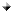  формирование здорового образа жизни: в ходе профилактической работы с подростками педагогический коллектив общеобразовательных учреждений формирует у обучающихся простые ценности радости и счастья, потребность быть здоровым, знать грозящие опасности и пути их предупреждения. Мотивация здоровья и здорового образа жизни является одним из ведущих факторов защиты от вовлечения в употребление наркотиков.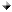    Формирование ценностей здорового образа жизни должно идти не через нравоучения, а через интересные школьные дела и мероприятия. Поэтому в школах проводится большая работа по организации досуговой деятельности обучающихся.  Администрацией школ, классными руководителями, учителями-предметниками организовываются поездки, экскурсии, походы, проводятся тематические вечера для старшеклассников; конкурсы, игры, брейн-ринги для начального и среднего звена. В школах работают детские творческие объединения по интересам.  Школы Брянского района активно принимают участие во всех социально значимых мероприятиях района и области.    Охват обучающихся дополнительным образованием на 30.12.22г. 2022-2023 учебного года составил 84 %.   Опыт работы показывает, что универсальной способностью решения проблемы повышения здоровья учащихся, воспитания и образования, формирования здорового морально-психологического климата обладают средства физической культуры и спорта.   Дети и подростки, занимающиеся спортом, в 1,5-2 раза чаще участвуют в общественной жизни школы, более конструктивно строят свои отношения как внутри школы, так и вне её, в меньшей мере испытывают чувство одиночества, что противодействует социальному отчуждению школьников, их самоизоляции, уменьшает возможность приобщения к употреблению ПАВ, проявления асоциального поведения в целом.   Занятия спортом способствуют негативному отношению к курению. По мере повышения активного и заинтересованного отношения к физической культуре и спорту наблюдается тенденция уменьшения доли каждодневно использующих табачные изделия и увеличивается доля некурящих школьников.    Положительное влияние занятий физической культурой и спортом на учебную деятельность, построение межличностных отношений, негативное отношение к употреблению ПАВ усиливается, когда спортивная деятельность становится действительно заинтересованным, увлечённым досуговым занятием обучающихся. В этих целях в общеобразовательных учреждениях района проводятся Дни здоровья, различные спортивные соревнования, работают спортивные секции, открыты спортивные клубы. Обучающиеся школ Брянского района являются победителями и призёрами районных и областных спортивных соревнований.   Третье направление профилактической работы – психологическое сопровождение: классные руководители, педагоги - психологи школ, специалисты Центра психолого-педагогической, медицинской и социальной помощи Брянского района работают над формированием у обучающихся устойчивой самооценки, умения сказать «нет», нести ответственность за себя и свой выбор, умения при необходимости обратиться за психологической, социальной или наркологической помощью. Для этого проводятся психологические тесты, тренинги, изучение адаптации, «круглые столы», индивидуальные беседы с подростками. В школах на стендах информации для детей и родителей находится телефон доверия.   Профилактическая работа в школах наиболее эффективна среди здоровых, социально благополучных, хорошо адаптированных к условиям школьного обучения детей. Они относятся к группе меньшего риска. Менее способные и неблагополучные в поведении ученики принадлежат к группе большего риска, так как одним из факторов, приводящих к риску употребления ПАВ является социальное неблагополучие, неуспеваемость, отсутствие желания продолжать обучение в школе. Поэтому четвёртым направлением профилактической работы в общеобразовательных учреждениях школ Брянского района является: профилактическая работа с учащимися «группы риска»   «Группа риска» включает следующие категории учащихся: имеющие вредные привычки; состоящие на внутришкольном учёте, на учете в комиссии по делам несовершеннолетних, проживающие в асоциальных семьях; дети с отклонениями психофизического и социального развития, часто пропускающие занятия; неуспевающие по многим предметам. Незанятость учёбой, нахождение вне контроля школы, способствуют их вовлечению в правонарушения. Поэтому, одним из направлений воспитательной работы школ района является проведение систематической профилактической работы с обучающимися, требующими особого педагогического внимания. Осуществляется строгий контроль за посещаемостью занятий данной категорией обучающихся, проводится индивидуальная профилактическая работа, посещение на дому; работа по организации досуга и занятости обучающихся, требующих особого педагогического внимания, после уроков и в каникулярный период.   Общеобразовательные учреждения Брянского района осуществляют взаимодействие с органами системы профилактики: с районной комиссией по делам несовершеннолетних, управлением социальной защиты населения и др.   В школах классными руководителями создаются планы индивидуальной профилактической работы с обучающимися, требующими особого педагогического внимания, в которых фиксируется работа, проводимая с подростком. Ежемесячно в школах проводятся заседания Совета профилактики, малые педсоветы, «Дни профилактики».  Пятым направлением профилактической работы в общеобразовательных учреждениях школ Брянского района является:  работа с семьёй   Результативная профилактическая работа невозможна вне работы с семьёй.   Семья, как полноценная составляющая общества, играет приоритетную роль в воспитании детей. Об этом говорится и в Законе Российской Федерации «Об образовании», и в Концепции модернизации российского образования.   Семья для ребёнка – это место его рождения и становления. Именно в семье ребёнок получает азы знаний об окружающем мире, а при высоком образовательном потенциале родителей – продолжает получать не только азы, но и саму культуру всю свою жизнь. Именно в семье происходит социализация ребенка. Основными формами и средствами антинаркотической помощи семье в школах района являются:- лекционная (родительские собрания, семинары, с приглашением специалистов по проблемам профилактики злоупотребления психоактивными веществами: врача-нарколога, специалистов комиссии по делам несовершеннолетних).-индивидуальное семейное консультирование родителей из проблемных, дисфункциональных и конфликтных семей по предупреждению ранней алкоголизации, наркотизации, безнадзорности и правонарушении несовершеннолетних;- формирование из родительского актива групп родительской поддержки для проблемных семей;- выявление родителей группы риска алкоголизации и наркотизации и обеспечение им поддержки в оказании социальной и психологической помощи; - социальное вмешательство в семью при асоциальном образе жизни в семье, жестоком обращении с ребёнком, вовлечении его в раннюю алкоголизацию, наркотизацию, безнадзорное существование.   Эффективность проводимой профилактической работы в общеобразовательных учреждениях Брянского района требует постоянной оценки. С этой целью   в школах проводятся повторные мониторинги, характеризующие отношение опрашиваемых к употреблению ПАВ. Также оценивается качество проводимых профилактических мероприятий. Результаты повторных мониторингов показывают, что снизилось количество учащихся, употребляющих табачные изделия.   На сегодняшний день в   школах Брянского района нет учащихся, употребляющих наркотические вещества, нет учащихся, состоящих на учёте у нарколога.   Это главный результат   работы администрации, педагогического коллектива общеобразовательных учреждений. На основании приказа  Управления образования администрации Брянского района  № 335-п  от 08.09.2022 г. «О проведении в 2022/2023 учебном году социально-психологического тестирования лиц, обучающихся в общеобразовательных организациях» и письма № 1224 от 08.09.2022 г.,   во исполнение приказа департамента образования и науки Брянской области № 1090 от 07.09.2022 г. «О проведении в 2022/2023 учебном году социально-психологического тестирования лиц, обучающихся в общеобразовательных организациях и профессиональных образовательных организациях, а также в образовательных организациях высшего образования», в общеобразователльных учреждениях Брянского района прошло социально-психологическое тестирование (СПТ).Социально-психологическое тестирование проводилось  в отношении обучающихся, достигших возраста 13 лет, начиная с 7 класса обучения. Тестирование проводилось с 10 по 20 октября 2022 года.Цель тестирования: оценка вероятности вовлечения подростков в зависимое поведение на основе соотношения факторов риска и факторов защиты. Количество обучающихся, прошедших тестирование: 2038 человека. Форма проведения: электронная. СПТ обучающихся проводилось в соответствии с:-  Федеральным законом от 29 декабря 2012 года № 273-ФЗ «Об образовании в Российской Федерации»; - Приказом Министерства просвещения Российской Федерации от 20 февраля 2020 г. № 59 «Об утверждении Порядка проведения социально-психологического тестирования лиц, обучающихся в общеобразовательных организациях и профессиональных образовательных организациях».СПТ проводилось c помощью автоматизированной системы дистанционного анкетирования в режиме онлайн через портал анонимного психологического тестирования, обучающиеся не авторизируются на портале. Обработка результатов СПТ проходила без персональных данных личности. Тестирование осуществлялось с использованием новой Единой методики социально-психологического тестирования (ЕМ СПТ 2022), утвержденной Министерством просвещения Российской Федерации. ЕМ СПТ -2022 является опросником и состоит из набора вопросов, предлагаемых в стандартных условиях и предназначенных для установления количественных и качественных индивидуально-психологических различий. Тесты, используемые в ЕМ СПТ 2022, направлены на выявление степени психологической устойчивости респондентов в трудных жизненных ситуациях и представлены в двух формах: для учащихся 7-9 классов (форма А), 10-11 классов (форма В). ЕМ СПТ-2022 предназначается для выявления латентной (скрытой) и явной рискогенности социально-психологических условий, которые формируют у учащихся психологическую готовность к зависимому поведению, выявляет повышенную и незначительную вероятность вовлечения в зависимое поведение. При тестировании осуществляется оценка вероятности вовлечения в зависимое поведение на основе соотношения факторов риска и факторов защиты, с целью организации адресной и системной работы с обучающимися, направленной на профилактику вовлечения в потребление наркотических и психоактивных веществ. Полученные результаты СПТ носят прогностический, вероятностный характер. Основные принципы проведения СПТ:  принцип конфиденциальности: результаты социально-психологического тестирования сообщаются только лично обучающемуся, прошедшему тестирование, или родителям (законным представителям), при условии его несовершеннолетия;  принцип ненаказуемости: результаты социально-психологического тестирования не являются основанием для применения мер дисциплинарного взыскания;  принцип помощи: по результатам тестирования можно обратиться за помощью к педагогу-психологу. Педагогом-психологом, социальным педагогом, классными руководителями школ Брянского района проведена предварительная работа с родителями обучающихся с целью формирования у родительской общественности позитивного отношения к СПТ обучающихся, получение добровольных информированных согласий от максимального количества родителей. После получения согласий были организованы встречи с участниками предстоящего тестирования, на которых педагоги-психологи школы или специалисты  Центр ППМСП Брянский район, подробно объяснили , как будет проходить данная процедура, и ответили на все вопросы обучающихся. К тестированию были допущены 1838 обучающихся. Все допущенные прошли тестирование, из них 293 обучающихся с повышенной вероятностью вовлечения в зависимое поведение ( ПВВ ), что составляет 14 % . На основании выборки и анализа достоверных и недостоверных ответов автоматически были рассчитаны значения, формирующие латентный риск вовлечения и явный риск вовлечения. Эти данные стали основой для анализа итогов результатов социально-психологического тестирования. В сравнении с результатами СПТ 2021-2022 учебного года количество респондентов увеличилось на 379. При этом численность участников СПТ с ПВВ уменьшилось на 42 респондента.Тестирование направлено на выявление склонности подростков к вовлечению в употребление психоактивных веществ. Тестирование не выявляет подростков, употребляющих наркотики, а позволяет изучить особенности подростков и способности управлять своим поведением, умении контролировать свои эмоции, готовность к необдуманным поступкам, умении разрешать трудные ситуации. Необходимо иметь ввиду и понимать, что результаты, полученные в результате проведения социально-психологического тестирования по единой методике, не могут быть использованы для формулировки заключения о наркотической или иной зависимости респондента. Данные показатели характеризуют лишь возможные вовлечения несовершеннолетних в зависимость и слабую сопротивляемость социуму в вопросе приема и использования наркотических средств, не могут быть использованы как показатели для выявления наркозависимости и будут использованы для проведения профилактической работы с обучающимися. Выводы и рекомендации: результаты социально-психологического тестирования показали, что число участников СПТ в 2022-2023 учебном году увеличилось на 379 респондентов. Больше всего прибавилось участников СПТ среди обучающихся 7-9 классов. Повышенная вероятность вовлечения (далее ПВВ) обучающихся в зависимое поведение по данным социально-психологического тестирования в 2022-2023 учебном году уменьшилась, в сравнении с 2021-2022 годом. Стоит отметить, что в этом году снизилось количество официальных отказов от прохождения до минимума.В ходе тестирования были определенные трудности при ответах, так как вопросы были непонятны детям, имело двойной смысл и сложное построение. Приходилось объяснять то или иное выражение, что затрудняло процесс выполнения и занимало много времени. Так же недостаточная информационно-разъяснительной работа, с педагогами, обучающимися, родителями (законными представителями). Недооценка важности этапа. Нередко имеет место замена разъяснительной работы сбором согласий, отсутствие командного подхода и единой политики, порой негативное отношение к методике, высокая итоговая резистентность педагогического коллектива, родителей, обучающихся. Результаты социально-психологического тестирования 2022-2023 учебного года рекомендуется использовать в качестве диагностического компонента воспитательной деятельности образовательных организаций.  Педагоги-психологи, социальные педагоги, ответственные за проведение тестирования в образовательных организациях Брянского района,  проанализировали результаты респондентов группы с ПВВ, найдены проблемные «зоны» рискогенности и согласно выявленному, определены направленность и содержание профилактической работы в индивидуальном порядке с соблюдением конфиденциальности и с классами в целом. Учитывая количество недостоверных ответов обучающихся по результатам тестирования, необходимо в текущем и следующем учебном  году:-продолжить проводить информационно-разъяснительную работу с педагогами, обучающимися, родителями (законными представителями), направленную на снижение процента недостоверности ответов, а также снижению отказов от прохождения СПТ;- обеспечить конфиденциальность и невозможность несанкционированного доступа при хранении и использовании документов и персональных данных (списков и кодов учащихся, добровольных информированных согласий); - проводить рабочие совещания с педагогами школ по итогам ЕМ СПТ с представлением анализа результатов по классам, обозначить проблемные поля;- разработать и утвердить план коррекционной и профилактической работы по результатам ЕМ СПТ, как части плана воспитательной работы;- результаты ЕМ СПТ использовать в качестве диагностического компонента воспитательной деятельности общеобразовательного учреждения, а именно на основании данных оказывать обучающимся своевременную адресную психолого-педагогическую помощь, для обучающихся с показателями повышенной вероятности вовлечения в зависимое поведение рекомендуется разрабатывать индивидуальные или групповые профилактические программы (в соответствии с принципом конфиденциальности);- по результатам ЕМ СПТ своевременно корректировать планы (программы) профилактики наркопотребления среди обучающихся;-    заместителям директора по ВР ОУ ориентировать профилактическую деятельность с подростками на позитивное мышление и здоровый образ жизни (включая наглядные пособия, стенды, конкурсы рисунков и плакатов и т.д.);- классным руководителям проводить беседы, классные часы на тему пропаганды здорового образа жизни, недопустимости употребления психоактивных веществ, а так же взять под особый контроль детей из асоциальных семей, детей из группы социального риска;- педагогам-психологам ОУ,  специалистам Центр ППМСП Брянский район, доводить до сведения классных руководителей 7-11 классов результаты тестирования обучающихся, с учётом строгой конфиденциальности; оказывать своевременную помощь классным руководителям на всех этапах подготовительной работы к проведению СПТ 2023 г.; по итогам анализа результатов СПТ осуществлять корректировку профилактической работы среди подростков ОУ; вести просветительскую работу с родителями (разместить на сайтах школ, в родительских группах социальных сетей  информацию о причинах, приводящих к первой пробе, о мерах по предотвращению употребления подростками психоактивных веществ, о новых видах химических веществ, представляющих угрозу здоровью подростков (никотиновые пеки, сниффинг, спайс и т.п.), а также об ответственности родителей за ненадлежащий контроль над детьми. ВЫВОД:Рассмотрев анализ работы управления образования за 2022 год на итоговых методических объединениях, Совете руководителей и методическом Совете, принято решение:1.Признать работу Управления образования администрации Брянского района за 2022 год удовлетворительной.2.Определить приоритетными следующие направления районной образовательной политики:- качество и доступность современного общего образования;- современные образовательные практики для развития Брянского района;- кадровый потенциал и инфраструктура развития.В соответствии с выявленными проблемами, рекомендациями РМО на 2023-2024 учебный год определены  цель и задачи работы, разработана циклограмма деятельности и алгоритм работы управления образования, утвержден план работы.Приоритетные направления деятельности и задачи Управления администрации Брянского района на 2023-2024 учебный  годПоказатели20182019202020212022Брянская область за 2022 годЯнварь-март 2023/2022(статистика по Брянскому району)Брянская область(январь-  март  2023 год)Численность населения6022361102628836380471 149 1152505(городское- 802376, сельское- 350129)71 149 /641281152505(городское- 802376, сельское- 350129)Общий коэффициент рождаемости на 1000 населения9,28,27,48,17,67,27,8 / 8,27,0Число родившихся (человек)5615114675194488330137 / 1301988Общий коэффициент смертности на 1000 населения13,313,115,016,712,615,611,5 /16,320,0Число умерших (человек)805812953106880618182201 / 2585749Число умерших в возрасте до 1 года3-123451/113Коэффициент естественного прироста, убыли(-)-4,1-4,9-7,6-8,6-5,0-8,4- 3,7 / -8,1-3632Естественный прирост, убыль(-)населения (человек)-244-301-486-549-318-9852- 64 / -128-12,6Общий коэффициент брачности5,85,24,34,75,36,42,9 /2,83,4Число браков350325270299336742950 / 451012Общий коэффициент разводимости4,24,44,74,14,24,73,4 /3,73,4Разводы252271299263268544960 / 591126Число прибывших2726339029062325161529201366 /4355243Число выбывших1603130814941452138031715235 /3435404Миграционный прирост112320821412873235-2514131 / 92-590Население20182019202020212022Моложе трудоспособного возраста17,517,817,717,717,7В трудоспособном возрасте56,657,357,358,558,5Старше трудоспособного возраста25,924,925,023,823,8Количество учреждений -начальные школы (количество)-средние школы (количество)-основные общеобразовательные школы (количество)- дошкольные учреждения (количество) - гимназии (количество) - лицеи (количество)1 (12 )16 (3226)3 (130)24 (2597)2 (1979)1 (924)Количество первоклассников753Количество учащихся всего6777Количество детей в возрасте 5-18 лет, получающих услуги по дополнительному образованию в организациях различной организационно-правовой формы и формы собственности4860Выпуск учащихся окончивших учебное заведение  а.) с золотой медалью 		                      б.) с серебряной медалью226№Наименование индикатора/показателяДостигнутое значение по Центрам образования2021-2022 годДостигнутое значение по Центрам образования2022-2023 год1.Численность обучающихся общеобразовательной организации, осваивающих два и более учебных предмета из числа предметных областей «Естественнонаучные предметы», «Естественные науки», «Математика и информатика», «Обществознание и естествознание», «Технология» и (или) курсы внеурочной деятельности общеинтеллектуальной направленности с использованием средств обучения и воспитания Центра «Точка роста» (человек)9622 1702.Численность обучающихся общеобразовательной организации, осваивающих дополнительные общеобразовательные программы технической и естественнонаучной направленности с использованием средств обучения и воспитания Центра «Точка роста» (человек)10231308Этапы обученияОбщееколичествообучающихсяИз них занято по видам деятельностиИз них занято по видам деятельностиИз них занято по видам деятельностиИз них занято по видам деятельностиЭтапы обученияОбщееколичествообучающихсясамбоволейболл/атлетикадзюдоБазового уровня сложности254566811614Углубленного уровня сложности61121831ИТОГО:315568013445% от общего числа учащихся100%17,7%22,8%42,8%16,5%Этап подготовкиГод обученияКол-во группКоличество учащихсяЭтап базового уровня сложности6г.об.114Этап углубленного уровня сложности1 г.об.115Этап углубленного уровня сложности2 г.об.216Этап подготовкиГод обучениягруппыКоличество учащихсяЭтап базового уровня сложности1 г.об.119Этап базового уровня сложностиЭтап базового уровня сложности2 г.об.1183 г.об1164 г.об115Углубленного уровня сложности2 г.об.112Этап подготовкиГод обученияКол-во группКоличество учащихсяЭтап базового уровня сложности2 г.об.236Этап базового уровня сложности4 г.об.120Этап подготовкиГод обученияКоличество группКоличество учащихсяЭтап базового уровня сложности1 г.об.240Этап базового уровня сложности3 г.об.234Этап базового уровня сложности4 г.об.116Этап базового уровня сложности5 г.об.112Этап базового уровня сложности6 г.об.114Углубленного уровня сложности2 г.об.218Вид спортаСпортивные разрядыСпортивные разрядыСпортивные разрядыСпортивные разрядыСпортивные разрядыСпортивные разрядыВид спортаIюIIюIIIюIIIIIIIл/атлетика322828161311самбо--1113--дзюдо1179611Всего3329363622КЛАСС8 класс8 класс9 класс9 класс10 класс11 классГРУППА12121101.09.202228282323242901.01.202329292323242425.05.2023292923232424КЛАСС8 класс8 класс8 класс9 класс9 класс9 класс10 класс10 класс11 класс11 классГРУППА12общий процент выполнения заданий12общий процент выполнения заданий1общий процент выполнения заданий1общий процент выполнения заданийФизика 292971%232369%2472%1961%Математика 292972%232372%2478%2368%Информатика 292981%232374%2482%2272%Наименование организации, на базе которой функционирует агрокласс/агроэкологическое объединение(АЭО)Количество агроклассов, АЭО в образоват. организацииКоличество детей, обучающихся в агроклассе/АЭОКоличество педагогов, преподающих в агроклассах/АЭОКоличество дополнительных общеобразовательных программ, реализуемых в агроклассах/АЭОМБОУ «Гимназия №1 Брянского района»612784Муниципальное бюджетное общеобразовательное учреждение «Лицей №1 Брянского района»1 (АЭО)7555 ВСЕГО7202139ОГЭДоляобучающихся, получивших «2» (%) от количествавыпускников 9 классаЕГЭДоляобучающихся, получивших «2» (%) от количества выпускников 11 классаМедалистыДоля обучающихся, не подтвердивших«5» в аттестатеЗона риска1.МБОУ «Лицей №1 3 (2/88)10 (3/30)12,5 (1/7+1)2.МБОУ «Гимназия №1 9,2 (6/65)8,3 (1/12)0 ( 4+1)3.МБОУ «ГлинищевскаяСОШ»5 ( 1/20)31 (4/13)0 (1)4.МБОУ «Домашовская СОШ»050(1/2)_5.МБОУ «Малополпинская СОШ» 00_6.МБОУ «Мичуринская СОШ»3,7 (1/27)__7.МБОУ «Молотинская СОШ»0__8.МБОУ «Новодарковичская СОШ»9,3 (4/43)0_9.МБОУ «Новосельская СОШ»35,7 ( 5/14)20 ( 1/5)_10.МБОУ «Нетьинская СОШ им Ю Левкина»3,5 (1/28)8,3 ( 1/12)0 (1)11.МБОУ «Отрадненская СОШ»07,7 ( 1/13)0 (1)12.МБОУ «Пальцовская СОШ имени Ф.В. Журавлева»00100 (1)13.МБОУ «Свенская СОШ №1» 012,5(1/8)0 ( 1+1)14.МБОУ «Снежская гимназия»5 (6/119)12,5 (6/48)12,5 ( 1/6+2) 15.МБОУ «Супоневская СОШ №1 им ГСС Н.И.Чувина»2,7 (1/37)0_16.МБОУ «Супоневская СОШ №2»0__17.МБОУ «Стеклянорадицкая СОШ» 0__18.МБОУ «Смольянская СОШ»54,5 (6/11)0019.МБОУ «Теменичская СОШ»040 (2/5)_20.МБОУ «Титовская ООШ»0__21.МБОУ «Колтовская ООШ»-__22.МБОУ «Госомская ООШ»33,3 ( 1/3)__2014-15учебный год2015-16учебный год2016-17 учебный год2017-18 учебный год2018-19учебныйгод2020-21учебный год2021-22учебный год2022-23учебный годпедагогические работники576591601655755730734773в том числе учителя438443461463506504501501Стаж работыОбщий стаж работывсех  сотрудников (чел./%)Педагогический стаж(педработников) (чел./%)- до 3 лет    87  (6,3%)   85 (11%)- от 3 до 5 лет   61  (4,4%)  39 (5%)- от 5 до 10 лет  149 (10,8%)  97 (12,5%)- от 10 до 15 лет  162 (11,7%)  88 (10,9%)- от 15 до 20 лет167(12,1%)  84 (10,9%)- более 20 лет 754 (54,6%) 380 (49,1%)ВозрастЧеловекмоложе 25 лет       6925-29 лет     9530-34 лет    15435-39 лет    15640-44 лет   15245-49 лет  15350-54 лет  16755-59 лет 17860-64 лет  16465 и более  92Образованиечел./ %Высшее профессиональное28 (97%)Среднее профессиональное1 (3%)Стаж работычел./ %- до 3- лет3 (10,3%)- от 3 до 5 лет7 (24,1%)- от 5 до 10 лет-- от 10 до 15 лет11(38,0%)- от 15 до 20 лет4 (13,8%)- более 20 лет4 (13,8%)ВозрастЧеловекмоложе 25 лет-25-29 лет-30-34 лет-35-39 лет1(3,3%)40-44 лет4 (13,8%)45-49 лет4 (13,8%)50-54 лет6 (20,7%)55-59 лет5 (17,3%)60-64 лет4 (13,8%)65 и более5 (17,3%)                 Год2015 - 2016г.2016 - 2017г.2017-2018г.2018-2019 г.2020-2021 г.2021-2022 г.2022-2023 г.Кол-во прибывших1113617161511Кол-во выбывших0(остались100%)0(остались100%)0(осталось 100%)0(осталось 100 %)1(осталось 98%)1(осталось 93%)3(осталось 72,7%)№Наименование образовательной организации№Наименование образовательной организацииМуниципальная площадкаРегиональная площадкаФедеральнаяплощадкаМеждународнаяплощадка1.МБОУ «Лицей №1 Центр ППМС, «Школа молодого педагога»,«Агроэкология»Стажировочная Площадка БИПКРО по наставничествусоветник2.МБОУ «Гимназия №1 Центр ППМС, «Агроэкология»региональная площадка Всероссийский этнографический диктантПлощадка БИПКРОсоветник«Паралимпийская миля»3.МБОУ «Глинищевская СОШ»советникШкола Минпросвещения 4.МБОУ «Домашовская СОШ»«Агроэкология»региональная площадка РГО«Зеленый флаг»5.МБОУ «Малополпинская СОШ» советникШкола Минпросвещения Филиал в  с. Журиничи 6.МБОУ «Мичуринская СОШ»Центр ППМС, Военно-патриотическая работасоветник7.МБОУ «Молотинская СОШ»8.МБОУ «Новодарковичская СОШ»« Формирование и мониторинг УУД в учебно-воспитательном процессе» «Формирование фунциональной грамотности обучающихся»Площадка БИПКРОсоветник9.МБОУ «Новосельская СОШ»«Школа финансовой грамотности»Общественный СоветАПРсоветник10.МБОУ «Нетьинская СОШ им Ю Левкина»советник11.МБОУ «Отрадненская СОШ»Центр ППМСсоветник12.МБОУ «Пальцовская СОШ имени Ф.В. Журавлева»Военно-патриотическоесоветникШкола Минпросвещения России13.МБОУ «Свенская СОШ №1» Современная школьная библиотекаШкольное лесничествосоветник14.МБОУ «Снежская гимназия»Центр ППМСМуниципальная площадка по модели наставничества 1.Центр технического образования 2.Инновационная модель реализации  Концепции математического образования РФ в рамках популяризации инженерных и ITтехнологических знанийПлощадка БИПКРОсоветник15.МБОУ «Супоневская СОШ №1 им ГСС Н.И.Чувина»Внутренняя система оценки качества образованияПлощадка БИПКРОсоветникШкола Минпросвещения России16.МБОУ «Супоневская СОШ №2»советник17.МБОУ «Стеклянорадицкая СОШ» Школьные лесничествасоветник18.МБОУ «Смольянская СОШ»советник19.МБОУ «Теменичская СОШ»советник20.МБОУ «Титовская ООШ»Муниципальная площадка по наставничеству советник24д/с Золотой ПетушокОрганизация методическогосопровождения образовательных учреждений, педагогов образовательныхучреждений по распространению и внедрению педагогического опыта по обучению детей дошкольного возраста правилам дорожного движения и безопасному поведению на дороге (МОП)Зеленый флаг25д/с Золотой ключикОрганизация методическогосопровождения образовательных учреждений, педагогов образовательныхучреждений по распространению лучшего инновационного опыта по развитию творческих способностей дошкольников в продуктивной и театрализованной деятельности (МОП)Зеленый флаг26д/с СнежинкаОрганизация методическогосопровождения образовательных учреждений, педагогов образовательныхучреждений по распространению лучшего инновационного опыта по созданию здоровьесберегающего образовательного пространства в ДОУ (МОП)Площадка БИПКРО: 1. Управление процессами реализации ФГОС в ДОО. 1.Новые подходы к организации образовательной деятельности в ДОО в условиях реализации ФГОСЗеленый флаг27д/с ДружбаВнедрению в практику работы комплексной образовательной  программы для детей раннего возраста«Первые шаги» Е.О. Смирновой, Л.Н. Галигузовой, С.Ю. Мещеряковой (МПП)Зеленый флаг28 д/с МегаполисАпробация современных педагогические технологий и инновационных форм использования ИКТ в образовательном пространстве ДОУ (МПП)Зеленый флаг№ п/пНаименование ООКол-во участниковРаспределение групп баллов%Распределение групп баллов%Распределение групп баллов%Распределение групп баллов%Качество знаний по ВПР,%Успеваемость,       %  Качество знаний по результатам года,%  Динамика, %  (+/-)№ п/пНаименование ООКол-во участников«2»%«3»%«4»%«5»%Качество знаний по ВПР,%Успеваемость,       %  Качество знаний по результатам года,%  Динамика, %  (+/-)1.МБОУ «Глинищевская СОШ»29024,1451,7224,1475,8610068+ 7,862.МБОУ «Новосельская СОШ»11045,4554,55054,5510057- 2,453.МБОУ «Мичуринская СОШ»382,6331,585015,7965,7997,3750+ 15,794.МБОУ «Теменичская СОШ»8037,55012,562.51000+ 62,55.МБОУ «Смольянская СОШ»812.512.537.537.57587,569-66.МБОУ «Супоневская СОШ № 2»100010010010070 ??   + 307.МБОУ «Новодарковичская СОШ»35022,864037,1477,1410065+ 12,148.МБОУ «Малополпинская СОШ»16037,52537,562,510075- 12,59.МБОУ «Гимназия №1 Брянского района»358,572051,432071,4391,4358+ 13,4310.МБОУ «Супоневская СОШ №1 им. героя Советского Союза Н.И. Чувина»575,2622,8150,8821,0571,9394,7457+ 14,9311.МБОУ «Домашовская СОШ»7042,96057,1457,1410080- 22,8612.МБОУ «Стекляннорадицкая СОШ»8012,55037,587,510013.МБОУ «Отрадненская СОШ»33024,2442,4233,3365,6510086- 20,3514.МБОУ «Снежская гимназия»1752,296,2957,7133,7191,4297,7179 +12,4215.МБОУ «Пальцовская СОШ»70057,1442,8610010080+ 2016.МБОУ «Лицей №1 Брянского района»1125,3622,3246,4325,8972,3294,6476- 3,6817.МБОУ «Нетьинская СОШ имени Юрия Лёвкина»345,8829,4135,2929,4164,794,1259+ 5,718.МБОУ «Молотинская СОШ»802550257510050+ 2519.МБОУ «Свенская  СОШ»21038,138,123,861,910062соотв20.МБОУ «Колтовская ООШ»7014.2971.4314.2885,71100100- 14,2921.МБОУ «Титовская ООШ»605033,3316,675010067- 1722.МБОУ «Госомская ООШ»3066,67033,3333,33100100  - 66,67Брянский районБрянский район6593,0320,6448,2528,0776,3296,97Брянская областьБрянская область113032,0725,9546,8825,171,5897,93Вся выборкаВся выборка14152004,8125,7945,2124,1969,495,19№ п/пНаименование ООКол-во участниковРаспределение групп баллов%Распределение групп баллов%Распределение групп баллов%Распределение групп баллов%Качество знаний по ВПР,%Успеваемость,       %  Качество знаний по результатам   года,%Динамика,    %   (+/-)№ п/пНаименование ООКол-во участников«2»%«3»%«4»%«5»%Качество знаний по ВПР,%Успеваемость,       %  Качество знаний по результатам   года,%Динамика,    %   (+/-)1.МБОУ «Глинищевская СОШ»21057,1433,339,5242,8510062- 19,152.МБОУ «Новосельская СОШ»812,52537,52562,587,550+12,53.МБОУ «Мичуринская СОШ»35045,7137,1417,1454,2810049+5,284.МБОУ «Теменичская СОШ»402550257510057+ 185.МБОУ «Смольянская СОШ»52060020208055- 356.МБОУ «Супоневская СОШ № 2»39035,951,2812,8264,110061 + 3,17.МБОУ «Новодарковичская СОШ»17035,2958,825,8864,710062+ 2,78.МБОУ «Малополпинская СОШ»14035,7142,8621,4364,2910061+ 3,299.МБОУ «Гимназия №1 Брянского района»460000--53-10.МБОУ «Супоневская СОШ №1 им. героя Советского Союза Н.И. Чувина»372,732,4348,6516,2264,8797,365Совп.11.МБОУ «Домашовская СОШ»400100010010080+ 2012.МБОУ «Стекляннорадицкая СОШ»128,3366,678,3316,672591,67--13.МБОУ «Отрадненская СОШ»3514,2937,1425,7122,8648,5785,7183- 34,4314.МБОУ «Снежская гимназия»1650,6132,1248,4818,7967,2999,3985- 17,7115.МБОУ «Пальцовская СОШ»3033,3366,67066,6710075- 8,3316.МБОУ «Лицей №1 Брянского района»1050000--67-17.МБОУ «Нетьинская СОШ имени Юрия Лёвкина»2611,5438,4634,6215,385088,4655   - 518.МБОУ «Молотинская СОШ»60505005010075- 2519.МБОУ «Свенская  СОШ»263,8530,7746,1519,2365,3896,1565Совп.20.МБОУ «Колтовская ООШ»50604004010060- 2021.МБОУ «Титовская ООШ»7057,1428,5714,2942,8610067- 24,1422.МБОУ «Госомская ООШ»502020608010033+47Брянский районБрянский район6252,9536,9243,0417,0960,1397,05Брянская областьБрянская область112144,2636,6139,2919,8359,1295,74Вся выборкаВся выборка137601611,8338,0233,9216,2350,1588,17№ п/пНаименование ООКол-во участниковРаспределение групп баллов%Распределение групп баллов%Распределение групп баллов%Распределение групп баллов%Качество знаний по ВПР,%Успеваемость,       %  Качество знаний по результатам года,%Динамика,    %   (+/-)№ п/пНаименование ООКол-во участников«2»%«3»%«4»%«5»%Качество знаний по ВПР,%Успеваемость,       %  Качество знаний по результатам года,%Динамика,    %   (+/-)1.МБОУ «Глинищевская СОШ»250643243610039- 32.МБОУ «Новосельская СОШ»128,3383,338,3308,3391.6750- 41,673.МБОУ «Мичуринская СОШ»31074,1919,356,4525,810047- 21,24.МБОУ «Теменичская СОШ»605033,3316,6750100100Совп.5.МБОУ «Смольянская СОШ»616,675033,33033,3383,3333Совп.6.МБОУ «Супоневская СОШ № 2»32046,88503,1353,1310053Совп.7.МБОУ «Новодарковичская СОШ»3016,6743,3333,336,674083,3368- 288.МБОУ «Малополпинская СОШ»13069,2323,087,6930,7710055- 24,239.МБОУ «Гимназия №1 Брянского района»329,3856,2521,8812,534,3890,6247- 12,6210.МБОУ «Супоневская СОШ №1 им. героя Советского Союза Н.И. Чувина»4316,2844,1925,5813,9539.5383,7249-  9,4711.МБОУ «Домашовская СОШ»10030601070100100- 3012.МБОУ «Стекляннорадицкая СОШ»911,1144,4444,44044,44100--13.МБОУ «Отрадненская СОШ»224,5563,6427,274,5531,8295,4561- 29,1814.МБОУ «Снежская гимназия»1522,6330,9252,6313,8266,4597,3778- 11,5515.МБОУ «Пальцовская СОШ»812,55037.5037,587,567- 29,516.МБОУ «Лицей №1 Брянского района»8112,3551,8532,13,735,887,6555- 19,217.МБОУ «Нетьинская СОШ имени Юрия Лёвкина»3417,6561,7614,715,8820,5982,3537- 16,4118.МБОУ «Молотинская СОШ»1003010607010075- 519.МБОУ «Свенская  СОШ»339,0951,5227,2712,1239,3990,9144- 4,6120.МБОУ «Колтовская ООШ»6083,3316,67016,6710020- 3,3621.МБОУ «Титовская ООШ»911,1144,4444,44044,4488,8963- 18,5622.МБОУ «Госомская ООШ»3066,6733,33033,3310080- 46,67Брянский районБрянский район6077,2548,634,939,2344,1692,75Брянская областьБрянская область114694,1747,9439,668,2347,8995,83Вся выборкаВся выборка133287013,3549,7331,255,6636,9186,65№ п/пНаименование ООКол-во участниковРаспределение групп баллов%Распределение групп баллов%Распределение групп баллов%Распределение групп баллов%Качество знаний по ВПР,%Успеваемость,       %  Качество знаний по результатам года,%  Динамика, в % (+/-). ВПР к годовым№ п/пНаименование ООКол-во участников«2»%«3»%«4»%«5»%Качество знаний по ВПР,%Успеваемость,       %  Качество знаний по результатам года,%  Динамика, в % (+/-). ВПР к годовым1.МБОУ «Глинищевская СОШ»12066,6733,33033,310033Совп.2.МБОУ «Новосельская СОШ»812,562,52502510046- 213.МБОУ «Мичуринская СОШ»352,8645,7145,715,7151,4297,1426+ 25,424.МБОУ «Теменичская СОШ»50604004010050- 105.МБОУ «Смольянская СОШ»9055,5644,44044,410014+ 30,46.МБОУ «Супоневская СОШ № 2»25452404449642+ 27.МБОУ «Новодарковичская СОШ»26053,8534,6211,5446,1610061- 14,848.МБОУ «Малополпинская СОШ»1414,2957,1428,57028,5785,7150- 21,439.МБОУ «Гимназия №1 Брянского района»429,5257,1428,574,7633,3390,4842- 8,6710.МБОУ «Супоневская СОШ №1 им. героя Советского Союза Н.И. Чувина»2711,1170,3714,813,718,5188,8941- 22,4911.МБОУ «Домашовская СОШ»9044,4455,56055,5610031+24,5512.МБОУ «Стекляннорадицкая СОШ»9044,4433,3322,2255,55100-13.МБОУ «Отрадненская СОШ»2313,0460,8717,398,726,0986,9652- 25,9114.МБОУ «Снежская гимназия»1470,6831,2950,3417,6968,0399,3269Совп.15.МБОУ «Пальцовская СОШ»50406006010040+ 2016.МБОУ «Лицей №1 Брянского района»647,8137,535,9418,7553,7992,1947+ 6,7917.МБОУ «Нетьинская СОШ имени Юрия Лёвкина»365,5658,3333,332,7836,1194,4449- 12,8918.МБОУ «Молотинская СОШ»40752502510070- 4519.МБОУ «Свенская  СОШ»402,560352,537,597,561- 23,520.МБОУ «Колтовская ООШ»20505005010033+ 1721.МБОУ «Титовская ООШ»3066,6733.33033,3310067- 33,6722.МБОУ «Госомская ООШ»50802002010033- 13Брянский районБрянский район5504,3648389,6447,6495,64Брянская областьБрянская область112303,3751,1835,629,8345,4596,63Вся выборкаВся выборка126761511,4951,1729,557,7937,3488,51№ п/пНаименование ООКол-во участниковРаспределение групп баллов%Распределение групп баллов%Распределение групп баллов%Распределение групп баллов%Качество знаний по ВПР,%Успеваемость,       %  Качество знаний по результатам года,%Динамика, в % (+/-). ВПР к годовым№ п/пНаименование ООКол-во участников«2»%«3»%«4»%«5»%Качество знаний по ВПР,%Успеваемость,       %  Качество знаний по результатам года,%Динамика, в % (+/-). ВПР к годовым1.МБОУ «Глинищевская СОШ»15053,3346,67046,6710046Совп.2.МБОУ «Новосельская СОШ»128,337516,67016,6791,6742- 25,333.МБОУ «Мичуринская СОШ»24079,1720,83020,8310050- 29,174.МБОУ «Теменичская СОШ»50604004010033+ 75.МБОУ «Смольянская СОШ»6066,6733,33033,3310040- 6,676.МБОУ «Супоневская СОШ № 2»22054,5540,914,5545,4610047Совп.7.МБОУ «Новодарковичская СОШ»365,5686,118,3308,3394,4443- 34,678.МБОУ «Малополпинская СОШ»120505005010040+ 109.МБОУ «Гимназия №1 Брянского района»565,3662,530,361,7932,1594,6452- 19,8510.МБОУ «Супоневская СОШ №1 им. героя Советского Союза Н.И. Чувина»3411,7664,7123,53023,5388,2428- 4,4711.МБОУ «Домашовская СОШ»2010000010044- 4412.МБОУ «Стекляннорадицкая СОШ»12091.678.3308.3310013.МБОУ «Отрадненская СОШ»1811.1144.4444.44044.4488,8955- 10,5614.МБОУ «Снежская гимназия»93035,4851,6112,964,5110074- 9,4915.МБОУ «Пальцовская СОШ»9055,5633,3311,1144,44100100- 55,5616.МБОУ «Лицей №1 Брянского района»841,1942,8646,439,5255,9598,8159- 3,0517.МБОУ «Нетьинская СОШ имени Юрия Лёвкина»25452368449646- 218.МБОУ «Молотинская СОШ»8062,537,5037,510040- 2,519.МБОУ «Свенская  СОШ»18061.1138.89038.8910032+ 6,8920.МБОУ «Колтовская ООШ»21.МБОУ «Титовская ООШ»50406006010033+ 2722.МБОУ «Госомская ООШ»3033,3366,67066,6710020+ 46,67Брянский районБрянский район4992,8155,3136,875,0141,8897,19Брянская областьБрянская область104552,9657,7834,364,9139,2797,04Вся выборкаВся выборка118548411,6958,4526,882,9929,8711,69КоличествоВозрастной составУровень квалификацииПовышение квалификации66Молодые специалисты – 13;пенсионеры – 24Высшая – 33Первая – 18СЗД – 5Курсы 2022 – 2023: 46Переподготовка 2022 – 2023: 3 Семинары (количество, тематика, формы проведения, образовательные технологии)Обобщение передового педагогического опыта (Ф.И.О. учителя, квалификация, школа), вызывающие затруднения1.Областной семинар заместителей директоров по УВР «Основные образовательные программы НОО и ООО по обновленным ФГОС: особенности и механизмы реализации»;2.Областной семинар заместителей директоров по УВР Трубчевского района «Основные образовательные программы НОО, ООО  и СОО по обновленным ФГОС: особенности и механизмы реализации»;3. Областной семинар «Формирование функциональной грамотности в условиях реализации обновлены ФГОС»;                           4. Районный семинар «Школа Министерства просвещения России» - эталон современной школы по направлениям (знание (качество и объективность), здоровье, творчество, воспитание, профориентация)»;5. ГАУ ДПО «БИПКРО»: Семинар педагогических работников образовательных организация Брянской области «Проектный интенсив «Школа Минпросвещения России»: новые возможности для повышения качества образования»;                                                            6. Вебинар издательства «Мнемозина»: «Русский язык в 5 классе: новый ФГОС, новые учебники, новые возможности»;                            7. ООО «Издательство «Экзамен»: Семинар «Система подготовки к ОГЭ и ЕГЭ по литературе (с использованием пособий издательства «Экзамен»). С чего начать подготовку к ОГЭ и ЕГЭ по литературе? (система планирования подготовки к экзамену);          8. Вебинар АНО «Центр независимой оценки качества образования и образовательного аудита «Легион»: «Изменения ЕГЭ по русскому языку на 2023 год»;                                                                     9. ООО «Издательство «Экзамен»: Семинар «Готовимся к Всероссийскому конкурсу сочинений -2022: осваиваем жанры слова и эссе (на основе пособий издательства «Экзамен»);                     10. ООО «Издательство «Экзамен»: Семинар «Готовимся к Всероссийскому конкурсу сочинений -2022: особенности новых направлений 2022 года и система подготовки к конкурсу. Осваиваем жанры заочной экскурсии, репортажа и интервью (на основе пособий издательства «Экзамен»);                                         11. Вебинар издательства «Мнемозина»: «Структура курса литературы 11 класс»;                12. ООО «Издательство «Экзамен»: Семинар «ГИА-2023 по русскому языку: анализируем изменения, предупреждаем ошибки»;                             13. ООО «Издательство «Экзамен»: Семинар «Готовимся к Всероссийскому конкурсу сочинений -2022: осваиваем жанры сказки и рассказа (на основе пособий издательства «Экзамен»);                                                               14. Вебинар АНО «Центр независимой оценки качества образования и образовательного аудита «Легион»: «Изменения в демоверсии ЕГЭ по литературе на 2023 год»;                                               15. Вебинар издательства «Мнемозина»: «Использование УМК по литературе для 10-11 классов под редакцией М.М.Голубкова при подготовке старшеклассников к написанию итогового сочинения в 2022-2023 учебном году»;                                                                                         16. ООО «Издательство «Экзамен»: Семинар «Готовимся к Всероссийскому конкурсу сочинений -2022: осваиваем жанры очерка и рецензии (на основе пособий издательства «Экзамен»);                                                                   17. ООО «Издательство «Экзамен»: Семинар «Основные подходы к анализу лирического произведения»;                                                        18. Вебинар АНО «Центр независимой оценки качества образования и образовательного аудита «Легион»: «Итоговое выпускное сочинение по русскому языку в 2022 году»;                                      19. Вебинар издательства «Мнемозина»: «Развитие коммуникативных навыков учащихся на уроках русского языка»;                                      20. Вебинар издательства «Мнемозина»: «Изучаем синтаксис и пунктуацию в 5 классе»; 21. Вебинар АНО «Центр независимой оценки качества образования и образовательного аудита «Легион»: «Сочинение на ЕГЭ-2023: на что обратить внимание учителям»;                                     22. ООО «Издательство «Экзамен»: Семинар «Итоговое сочинение в 11-м классе: систематизация материала к разделу 1 «Духовно-нравственные ориентиры в жизни человека»;                                                                            23. ООО «Издательство «Экзамен»: Семинар «Специфика жанра поэмы. Анализируем основные поэмы кодификатора»;                              24. ООО «Издательство «Экзамен»: Семинар «Итоговое сочинение на ГИА-2022/23: Ошибкоопасные» места при подготовке выпускников и в системе оценивания работ»; 25. ООО «Издательство «Экзамен»: Семинар «Работа с текстом при подготовке к ОГЭ»;             26. ООО «Издательство «Экзамен»: Семинар «Пишем итоговое сочинение, или шесть шагов к «зачету». Технология написания и оценивания итогового сочинения (на основе пособий издательства «Экзамен»);                                        27. ООО «Издательство «Экзамен»: Семинар «Драма как род литературы. Художественные особенности драматического произведения и подходы к его анализу»;                                             28. ООО «Издательство «Экзамен»: Семинар «Подготовка выпускников 9-х и 11-х классов к промежуточной и итоговой аттестации по русскому языку в контексте формирования читательской грамотности»;                                             29. ООО «Центр инновационного образования и воспитания» «Обработка персональных данных в образовательной организации»;                          30. Вебинар издательства «Мнемозина»: «Изучение романа М.А.Булгакова «Мастер и Маргарита» в 11 классе (на базе УМК под редакцией Г.Н. Ионина);                                       31. Вебинар издательства «Мнемозина»: «Изучение современной литературы» (художественной и документальной прозы0 в старших классах (на базе УМК под редакцией М.М. Голубкова для 10-11 классов);                   32. Вебинар АНО «Центр независимой оценки качества образования и образовательного аудита «Легион»: «Почему задание 8 ЕГЭ по русскому языку относится к повышенному уровню сложности? Эффективные приемы работы с ним»;                                                                             33. ООО «Издательство «Экзамен»: Семинар «Анализ эпического произведения»;                 34. Вебинар издательства «Мнемозина»: «Изучаем литературу в 6 классе(на базе УМК под редакцией Г.И. Беленького для 6 класса);               35. ООО «Издательство «Экзамен»: Семинар «Анализ эпического произведения»;                   36. Вебинар АНО «Центр независимой оценки качества образования и образовательного аудита «Легион»: «ВПР по русскому языку в 5-8 классах: содержание, формат, экспресс-подготовка»;                                                                        37. ООО «Издательство «Экзамен»: Семинар «ВПР по русскому языку в 2022-2023 учебном году: методика и технология рассредоточенной подготовки. Выполнение первой части ВПР (осложненное списывание текста)»;                         38. ООО «Издательство «Экзамен»: Семинар «Выполнение второй части ВПР (задания по орфографии, пунктуации, орфоэпии, морфологии, синтаксису)»;                                           39. Вебинар АНО «Центр независимой оценки качества образования и образовательного аудита «Легион»:  « Нормы русского языка как основа заданий ЕГЭ: можно ли их выучить?»;                         40. ООО «Издательство «Экзамен»: Семинар «Подготовка выпускников 11-х классов к промежуточной и итоговой аттестации по русскому языку в контексте формирования читательской грамотности. Занятие 2»                        41. Семинар педагогических работников образовательных организаций Брянской области «Проектный интенсив «Школа Минпросвещения России»: новые возможности для повышения качества образования» -                      42. «Цифровой образовательный контент»: Цифровой контент школам и СПОИзотова О.В., высшая, МБОУ «Супоневская СОШ №1 имени Героя Советского Союза Н.И. Чувина» Брянского района.  Ковалёва С.С., высшая, МБОУ «Супоневская СОШ №1 имени Героя Советского Союза Н.И. Чувина» Брянского района.                                              Федоренко С.В., высшая, МБОУ «Супоневская СОШ №2» Брянского района                        Рыжикова Е.В., первая, МБОУ «Супоневская СОШ №2» Брянского района                 Малофеева Д.И., молодой специалист МБОУ «Снежская гимназия» Брянского района      Дунина А.А., высшая, МБОУ «Лицей №1 Брянского района» Сафронова Т.Г., высшая, МБОУ «Снежская гимназия» Брянского района      1. Вопросы преподавания в условиях реализации ФГОС-3.2. Повышение  мотивации к чтению произведений классики и современной литературы, повышение читательской активности  подрастающего поколения.3. Эффективные методы и приемы работы, направленные на формирование понимания текста, на развитие устной речи.4. Организация обучения по предметам детей с ОВЗ и  работы с одаренными детьми.              Количество призовых мест в муниципальном туреКоличество призовых мест в региональном туреИтоговая аттестация по предметуДинамикаРусский язык 7 – 11 классы: победителей – 3; призёров – 5;  Литература 7 – 11 классы: победителей – 5; призёров – 8.Русский язык – 0;             Литература  – 0 Качество знаний по предметам русский язык (среднее по всем школам) – 42 -55%; литература (среднее по всем школам) – 55 -80%.Удовлетво-рительная ОУ556677889   9101010111111ОУРЯ                       (%)Лит                      (%)РЯ                       (%)Лит                     (%)РЯ                      (%)Лит                  (%)РЯ                    (%)Лит                         (%)РЯ                       (%)Лит                   (%)РЯ (б)                     (%)РЯ (у) (%)Лит (б) %РЯ (б)                      (%)РЯ (п) (%)Лит (б) %Лицей №155735373456158676482778773100Гимназия №17095557062796581537189100100100Глинищевская СОШ5576435748786169556088886977Домашовская СОШ70904010031772256333350100Малополпинская СОШ707055555050456365756666100100Мичуринская СОШ5571525735655066557489100Молотинская СОШ751005010050704060406075100Нетьинская СОШ58734750374639464664676775100Новодарковичская СОШ57737392707640473951148675100Новосельская СОШ25585063295433504343801008080Отрадненская СОШ7992556339485565709075756977Пальцовская СОШ50756767507067100708080806767Свенская 16676475659765580438786866787Смольянская СОШ66773333292950704591100100Снежская гимназия 818381936885708678855044897392Супоневская СОШ №148608088505941484370508386100Супоневская СОШ №264905768598050606070Стекляннорадицкая СОШТеменичская СОШ5786501005087506767671006760100Титовская ООШ506650887878671006060Госомская ООШ333380100676720806767Колтовская ООШ8080402017336767№ п/пПоказатель критерия / Наименование критерия5 класс6 класс7 класс8 класс1.Количество обучающихся  2.Количество обучающихся, писавших ВПР6235975374803.Количество обучающихся, не достигших базового уровня предметной подготовки по результатам  ВПР41 (7%)59 (10%)45 (8%)41 (8%)4.Количество обучающихся, достигших базового уровня предметной подготовки по результатам  ВПР262 (42%)258 (43%)222 (41%)180 (38%)5.Количество обучающихся, достигших  уровня выше базового предметной подготовки по результатам  ВПР 229 (37%)206 (35%)225 (43%)209 (44%)6.Количество обучающихся, достигших уровня высокого предметной подготовки по результатам ВПР91 (14%)74 (12%)45 (8%)50 (10%)№ п/пПоказатель критерия / Наименование критерия5 класс6 класс7 класс8 класс1.Качество знаний по результатам ВПР 51%47%51%54%2.Качество знаний по итогам 2022-23 учебного года76%74%65%68%№Занятие РМО (форма, в т.ч. мастер-класс)МесяцМесто проведенияТема1.Семинар 1 полугодиеАктуальные проблемы преподавания русского языка и литературы в условиях введения ФООП.2.Семинар 2 полугодиеСистема работы учителя по подготовке учащихся к ЕГЭ, ОГЭ, ВПР.КоличествоВозрастной составУровень квалификации31Молодые -4Специалисты -8,пенсионеры - 13совместители-Высшая- 8Первая – 9СЗД – 3Нет категории - 5№ФИО учителяФедеральный уровеньРегиональный уровеньМуниципальный уровеньШкольный уровень1Агунова Елена ВладимировнаГрамота департамента образования и науки Брянской области (Приказ от 07.09.2021г. №1274)2Агунова Валерия Анатольевна3Алейникова Людмила Николаевна-Департамент общего и профессионального обр. Бр. обл 2006г.- Памятная медаль «В честь подвига партизан и подпольщиков»2012г.-Почётная грамота Брянской областной Думы 2013 г.4.Андреева С. Е.5Волкова Елена ИвановнаПочётная грамота Министерства образования и науки 2015Почетная грамота департамента образования и науки20146Карпейкина Ирина Михайловна 7.Киреева Зоя Тихоновна Почетная грамота МО и науки  РФ, 2018 гГрамоты департамента образования и науки Брянской области 2009,2010,2013,2021, 20218.Ковалева Мария МихайловнаДепартамента общего и профессионального образования Брянской области 2004 Почетная грамота областной Думы 2012Грамота МУ образования 1999, Грамота администрации Брянского района 2001,9Копытова ОксанаАлександровна10Кузина Татьяна Николаевна11.Курдай Елена Владимировна12.Логоватовский Алексей ВладимировичПочётная грамота Министерства образования и науки 201813Макаров Д.14.Михеев Артём Анатольевич15Несоленый Юрий ЮрьевичГрамота департамента образования и науки Брянской областиГрамота управления образования Брянского района16Плюхина ЮлияГеннадьевна17Прошенкова Любовь Николаевна18Сафронова О.ВМинистерство образования и науки РФ   грамотаГрамота Департамента общего и профессионального образования Брянской областиГрамотаГлава администрации Брянского района19Титенок Т. М.Почетная грамота областной Думы20.Федина М.В.Департамент образования и науки Брянской области21Шадрина Л.П.Грамота Брянской областной Думы22.Юлин Владимир ИвановичЗначок «Почётный работник общего образования РФ»23.Землякова О.С.24Савенко А.Ю.№ п/пФИО учителяМестопрохожденияНазвание курсовой переподготовкиВид документа, Дата прохожденияКол-во часов1.Агунова Е. В.2.Агунова В. А.3.Алейникова Людмила НиколаевнаГАУ ДПО "БИПКРО" «Содержание и методика преподавания курса финансовой грамотности различным категориям обучающихся» Удостоверение № 22-9001-83942022г., октябрь723.Андреева С.Е.4.Волкова Е.И.ГАУ ДПО "БИПКРО"«Использование современного оборудования в центрах образования «Точка роста»Сертификат84.Волкова Е.И.ГАУ ДПО "БИПКРО"«Опыт реализации естественно-научной подготовки на базе центров образования «Точка роста»Сертификат84.Волкова Е.И.ООО «Центр повышения квалификации переподготовки «Луч знаний»г. Красноярск«Функциональная грамотность школьников»Удостоверение1444.Волкова Е.И.ГАУДПО «БИПКРО»«Лабораторный эксперимент на уроках физики»Сертификат64.Волкова Е.И.ГАУДПО «БИПКРО»Реализация обновлённых ФГОС: роль центра «Точка роста» в повышении качества образования»Сертификат84.Волкова Е.И.ГАУДПО «БИПКРО»Использование современного оборудования в центрах образования «Точка роста»Сертификат84.Волкова Е.И.ГАУДПО «БИПКРО»Опыт реализации естественно-научной подготовки обучающихся на базе центров образования «Точка роста»Сертификат85.Карпейкина И. М.6.Курдай Е.В.ООО «Институт повышения квалификации» «Реализация ФГОС нового поколения. Содержание и применение ФГОС основного общего образования, утверждённого приказом Минпросвещения России №287 от 31 мая 2021 года. Предметная область «Естественно-научные предметы»: Физика»,Удостоверение22.12-29.12.20226.Курдай Е.В.ГАУ ДПО БИПКРО«Создание единого образовательного пространства в центрах образования «Точка Роста»»Удостоверение13.02-20.02.20237.Киреева З.Т..ФГАОУ ДПО «Академия Минпросвещения России»«Использование современного учебного оборудования в центрах образования естественно-научной и технологической направленностей «Точка роста»Удостоверение 368.Копытова О.А.9.Кузина Татьяна НиколаевнаГАУ ДПО "БИПКРО"Реализация ФГОС нового поколения. Содержание и применение ФГОС среднего общего образования, с учетом изменений, утверждённых приказом Минпросвещения России №732 от 12 августа 2022 года. Предметная область «Естественно-научные предметы»: Физика.Удостоверение 2410.Орлова Т.Ю.11.Юлин В.И.ГАУ ДПО "БИПКРО"«Особенности подготовки к сдаче ОГЭ по физике в условиях реализации ФГОС ООО»УдостоверениеМарт 20231612.Несоленый Юрий ЮрьевичГАУ ДПО "БИПКРО","Совершенствование подходов к оцениванию развернутых ответов экзаменационных работ участников государственной итоговой аттестации по образовательным программам основного общего образования экспертами предметных комиссий Брянской области в 2023 году. Информатика"Удостоверение 20.03.2023-31.03.2023, 2412.Несоленый Юрий Юрьевич ГАУ ДПО "БИПКРО","Совершенствование компетенций учителей по подготовке обучающихся к ЕГЭ"20.02.2023-03.03.2023 г.2412.Несоленый Юрий ЮрьевичФГАОУ ВО "Московский физико-технический институт (национальный исследовательский университет)""Быстрый старт в искусственный интеллект"05.09.2022-03.10.20227212.Несоленый Юрий ЮрьевичАНО ВО "Университет Иннополис""Цифровые образовательные ресурсы и сервисы в педагогической деятельности"12.05.2022-15.07.20227219.Михеев А.А.БИПКРОСовершенствование методических компетенций при проведении ФГОС2820.Ковалева М. М.Институт повышения квалификации (ИПК) Дистанционно,Реализация ФГОС нового поколения. Содержание и применение ФГОС среднего общего образования, с учётом изменений, утверждённых приказом Минпрсвещения России №732 от 12 августа 2022 года. Предметная область «Естественно-научные предметы. Физика».Удостоверение 2421.Савенко А.Ю.ГАУДПО «БИПКРО»«Лабораторный эксперимент на уроках физики»Сертификат622.Землякова Ольга СергеевнаГАУДПО «БИПКРО»«Окружной форум педагогов по вопросам естественнонаучной, цифровой и технологической подготовки обучающихся»Сертификат622.Землякова Ольга СергеевнаГАУДПО «БИПКРО»«Школа молодого педагога: профессиональное становление, развитие компетенций, активизация профессионального роста»Сертификат1222.Землякова Ольга СергеевнаГАУДПО «БИПКРО»Цифровая образовательная среда в образовательной организацииУдостоверение 72Тематика семинараФорма проведенияОбразовательные технологииФ.И. учителяОбластной семинар руководителей ОО Брянского района,Мастер-класс«Реализация общеобразовательных программ естественно-научной и технологической с использованием оборудования «Точка роста» направленностиИнформационно-образовательные технологииОбучение в сотрудничествеПроектные и исследовательские методы обученияВолкова Е.И.Семинар педагогических работников образовательных организаций Брянской обл.,Мастер-классИспользование современного оборудования в центрах образования «Точка роста»Информационно-образовательные технологииВолкова Е.И.Областной семинар заместителей руководителей по воспитательной работе по теме 1.02.2023 участие в проведении«Создание воспитательного пространства и единых подходов к направленности воспитательной деятельности».Информационно-образовательные технологииНесолёный Ю.Ю.ФИОФИОКвалификацияГде обобщёнТема опытаВолкова Е.И.Волкова Е.И.высшаяРегиональный семинарИспользование цифрового оборудования при проведении лабораторной работыВолкова Е.И.Волкова Е.И.высшаяВсероссийский Формирование естественно-научной грамотности на уроках физики Волкова Е.И.Волкова Е.И.высшаяРайонный семинар «Реализация обновленного ФГОС в 1 и 5 классах в 2022-2023 учебном году»Формирование естественно-научной грамотности на уроках физики с использованием современного цифрового оборудования центра Точка роста Волкова Е.И.Волкова Е.И.высшаяРегиональный семинар педагогических работников ОО Брянской области«Природа, информация, космос!» «Природа, информация, космос!»Работа в составе жюри 7-й научно-практической конференцииНесолёный Ю.Ю.Несолёный Ю.Ю.высшаяШМОТехнология критического мышления на уроках физики и информатикиНесолёный Ю.Ю.Несолёный Ю.Ю.высшаяРайонный семинар «Реализация обновленного ФГОС в 1 и 5 классах в 2022-2023 уч.г»Использование информационных 3D-технологий при организации учебно-исследовательской и проектной деятельности учащихсяЮлин В.И.Юлин В.И.высшаяШМО«Развитие экспериментальных навыков на уроках физики в основной школе»Копытова О.А.Копытова О.А.Молодой специалистЕдиный методический деньшкольный«Использование современных педагогических технологий по развитию творческих и интеллектуальных способностей учащихся на уроках физики»Киреева З.Т.Киреева З.Т.высшаяШМОПроблемное обучение на уроках физики и математики в контексте требований ФГОСЛоговатовский А.В.Логоватовский А.В.высшаяШМОИспользование мотивационной технологии обучения на уроках физикиКарпейкина И.М.Карпейкина И.М.высшаяШМОТехнология смешанного обученияКовалёва М.М.Ковалёва М.М.высшаяШкольныйОткрытый урокСистемно- деятельностный подход в обучении физикиВыводы: обобщение опыта работы учителей физики по-прежнему идет крайне пассивно (в основном на уровне своей школы), хотя многие могут поделиться своими методическими наработками с коллегами района и области. В следующем учебном году обязательно запланировать обобщение опыта работы учителей на муниципальном уровне, имеющих высшие квалификационные категории в форме мастер-классов и практико-ориентированных семинаров.Выводы: обобщение опыта работы учителей физики по-прежнему идет крайне пассивно (в основном на уровне своей школы), хотя многие могут поделиться своими методическими наработками с коллегами района и области. В следующем учебном году обязательно запланировать обобщение опыта работы учителей на муниципальном уровне, имеющих высшие квалификационные категории в форме мастер-классов и практико-ориентированных семинаров.Выводы: обобщение опыта работы учителей физики по-прежнему идет крайне пассивно (в основном на уровне своей школы), хотя многие могут поделиться своими методическими наработками с коллегами района и области. В следующем учебном году обязательно запланировать обобщение опыта работы учителей на муниципальном уровне, имеющих высшие квалификационные категории в форме мастер-классов и практико-ориентированных семинаров.Выводы: обобщение опыта работы учителей физики по-прежнему идет крайне пассивно (в основном на уровне своей школы), хотя многие могут поделиться своими методическими наработками с коллегами района и области. В следующем учебном году обязательно запланировать обобщение опыта работы учителей на муниципальном уровне, имеющих высшие квалификационные категории в форме мастер-классов и практико-ориентированных семинаров.В) Владение образовательными технологиямиВыводы: учителя физики в достаточной степени владеют самыми разнообразными педагогическими технологиями, широко используют в своей практике различные техники что указывает на возможность организации плодотворной наставнической деятельности.3.3. Дистанционные семинары и вебинарыВ) Владение образовательными технологиямиВыводы: учителя физики в достаточной степени владеют самыми разнообразными педагогическими технологиями, широко используют в своей практике различные техники что указывает на возможность организации плодотворной наставнической деятельности.3.3. Дистанционные семинары и вебинарыВ) Владение образовательными технологиямиВыводы: учителя физики в достаточной степени владеют самыми разнообразными педагогическими технологиями, широко используют в своей практике различные техники что указывает на возможность организации плодотворной наставнической деятельности.3.3. Дистанционные семинары и вебинарыВ) Владение образовательными технологиямиВыводы: учителя физики в достаточной степени владеют самыми разнообразными педагогическими технологиями, широко используют в своей практике различные техники что указывает на возможность организации плодотворной наставнической деятельности.3.3. Дистанционные семинары и вебинарыВ) Владение образовательными технологиямиВыводы: учителя физики в достаточной степени владеют самыми разнообразными педагогическими технологиями, широко используют в своей практике различные техники что указывает на возможность организации плодотворной наставнической деятельности.3.3. Дистанционные семинары и вебинарыФИО учителя	КонкурсУровеньРезультатЗемлякова О.С.Областной конкурс «Звездные дали»,«Методические разработки»Региональный Участник Юлин В.И.Конкур учителей физики Брянской областиРегиональный БРОО «Ассоциация педагогических работников».Количество призовых мест в муниципальном туре, астрономияКоличество призовых мест в региональном туреФ.И.О. учителя, подготовившего победителя или призераДинамика1 астрономия (победитель)0Волкова Е.И.-11 астрономия (призёр)0Агунова В.А.стабильно1 астрономия(призёр)0Михеев А. А.-10 астрономия 0Ковалёва М.М.-11 астрономия0Логоватовский А.В.-11 астрономия (победитель)0Несолёный Ю.Ю.-11 астрономия (победитель)0Юлин В.И.+1Название конкурсаФ.И.О. ученика, результатФ.И.О. учителя, подготовившего победителя или призераВсероссийский конкурс проектов «Первый управленческий»Грибачёв И., ПобедительВолкова Е.И.Муниципальный конкурс исследовательских работКарасёв К., Щемелинин И., призёрыВолкова Е.И.Региональный конкурс«Будущие учёные», номинация физика и астрономияДенисова С., ПризёрПашкова Кс., ПризёрВолкова Е.И.Региональная научно-практическая конференция «Природа, информация, космос»Денисова С., Пашкова Кс Пантюхов И., Сидоренко С., ПобедителиВолкова Е.И.Региональный конкурс «Юный Архимед»Грибачёв И., ПризёрНовикова С., ПризёрВолкова Е.И.Региональный конкурс «Я могу. Я умею» Участник-2Волкова Е.И.14 корпоративная олимпиада по физикеГрибачёв И., финалистВолкова Е.И.Онлайн-олимпиада по финансовой грамотности и предпринимательству3 победителя, 2 призёраВолкова Е.И.Всероссийский конкурс проектно-исследовательских работ обучающихся «Открытие-2022», номинация «Физико-математическое направление1(лауреат)Несолёный Ю.Ю.Олимпиада МФТИ, тур по физикеХрапоненкова А. Диплом 2 степениДедовская В. Диплом 2 степениЮлин В.И.Муниципальный конкурс исследовательских работ1 ПобедительКиреева З.Т.Всероссийский конкурс педагогов и детей общеобразовательных организаций «Удивительный мир космоса»2 Дипломы победителейКовалёва М.М.Региональный конкурс исследовательских работ «Звездные дали» 2, 3 место, 3 участника.Михеев А. АРегиональный фестиваль «Робофест» 5 место.Михеев А. АРегиональный конкурс «Я могу. Я умею» УчастникМихеев А. АРегиональный этап «Звездные дали»1Победитель Землякова О.С.Региональный конкурс «Юношеские чтения имени академика В.В. Лунина»1 Сертификат участникаЗемлякова О.С.Региональная научно-практическая конференция «Природа, информация, космос»2Призёры 3 степениЗемлякова О.С.Областная научно-практическая конференция «Мир Астрономии»2 Сертификат участникаЗемлякова О.С.XIV Международная научно-практическая конференция «Первые шаги в науку»1Призёр 3 степениЗемлякова О.С.Конкурс имени В.И.Вернадского2призеры третьей степениЗемлякова О.С.Региональный конкурс проектов «Я учусь. Я стремлюсь. Я достигну» (среди обучающихся центров «Точка Роста», центров цифрового образования «IT-куб» и ЦТО2Призер в естественнонаучной секции
Сертификат участника физико-математической секцииЗемлякова О.С.Региональный конкурс«Будущие учёные», номинация физика и астрономия1Победитель Землякова О.С.Региональный этап
Всероссийской олимпиады учебных и научно-исследовательских проектов детей и молодежи «Созвездие»2 Победитель в секции «Астрономия»Победитель в секции «Физическая лаборатория»Землякова О.С.Финал 23-й Всероссийской олимпиады учебных и научно-исследовательских проектов детей и молодежи «Созвездие»1Победитель в секции «Астрономия»Землякова О.С.ОУКачество знаний по классам, %Качество знаний по классам, %Качество знаний по классам, %Качество знаний по классам, %Качество знаний по классам, %Качество знаний по классам, %Качество знаний по классам, %Качество знаний по классам, %Среднее по школе, %Среднее по школе, %ОУ7778991011успеваемостькачествоМБОУ Лицей №1 Брянского района61,561,561,57777948510010083,5МБОУ Гимназия №1 Брянского района414141545446899210064,4МБОУ Глинищевская СОШ525246464675878410068,8МБОУ Теменичская СОШ66,666,650505010066,68010062,6МБОУ Снежская гимназия8585777777741007510082,2МБОУ Нетьинская СОШ545449494964575810056,4МБОУ Домашовская СОШ696967676733--10056,3МБОУ Новосельская СОШ363642424250608010053,6МБОУ Супоневская СОШ №1 им. Героя Советского Союза Н.И. Чувина888872727210010010010092МБОУ Супоневская СОШ №254,354,353,353,353,347,8--10052МБОУ Мичуринская СОШ32325656567484-10061,5МБОУ Новодарковичская СОШ66,766,752,552,552,562,871,410010070,7МБОУ «Свенская СОШ №1» 7466,7 66,7 66,7 66,7 56,710067,510073МБОУ Смольянская СОШ29505050503610010010063МБОУ Отрадненская СОШ525555555560756910062,5МБОУ Стеклянно-радицкая СОШМБОУ Молотинская СОШ40404040404050-10042,5МБОУ Малополпинская СОШ5057575757566610010065,8МБОУ Титовская СОШ663333333360--10053МБОУ Пальцовская СОШ7010010010010080806710079,4МБОУ Госомская ООШ33,32020202033,3--10028,9МБОУ Колтовская ООШ670000100--10055,7ШколаКлассКол-во уч-сяв классеСдавали физикуСредний балл по школеСредняя оценкаМБОУ Лицей №1 Брянского района95МБОУ Лицей №1 Брянского района11544МБОУ «Гимназия №1 Брянского района»9-0--МБОУ «Гимназия №1 Брянского района»11594МБОУ Теменичская СОШ90МБОУ Теменичская СОШ110МБОУ «Нетьинская СОШ им. Ю. Лёвкина» 92824МБОУ «Нетьинская СОШ им. Ю. Лёвкина» 11126503МБОУ Новосельская СОШ9140--МБОУ Новосельская СОШ1150--МБОУ Супоневская СОШ №1 им. ГСС Н.И. Чувина90-МБОУ Супоневская СОШ №1 им. ГСС Н.И. Чувина11483МБОУ Супоневская СОШ №29230--МБОУ Супоневская СОШ №211----МБОУ Глинищевская СОШ9200--МБОУ Глинищевская СОШ1113534МБОУ Мичуринская СОШ95МБОУ Мичуринская СОШ110--МБОУ Новодарковичская СОШ93223МБОУ Новодарковичская СОШ110-МБОУ Отрадненская СОШ90--МБОУ Отрадненская СОШ11423МБОУ Мало-полпинская СОШ90-МБОУ Мало-полпинская СОШ11483МБОУ «Снежская гимназия» Брянского района94МБОУ «Снежская гимназия» Брянского района11604МБОУ Домашовская СОШ90--МБОУ Домашовская СОШ11423Наименование образовательной организацииФИО выпускникаФизика (балл, отметка)Физика (балл, отметка)Физика (балл, отметка)МБОУ Лицей №1 Брянского районаВолодин Д.8989«5»МБОУ Лицей №1 Брянского районаВеселкова А4949«3»МБОУ «Снежская гимназия» Брянского районаБузуева А.80«5»«5»МБОУ Смольянская СОШНурманов Р.48«3»«3»МБОУ «Свенская СОШ №1»Лисица Д.70«5»«5»Школа Год открытияОборудование Как использовалось?Проблемы, трудностиМБОУ «Супоневская СОШ №2»2021Цифровая лаборатория Releon, лаборатория RobicLabMP ноутбук, МФУ, комплекты для ГИА, СТЕМ МАСТЕРСКАЯ расширенный набор,На уроках при выполнении лабораторных работ, демонстрационных экспериментов, при организации занятий внеаудиторной занятости, при выполнении проектных и исследовательских работ.Недостаточное количество комплектов (подключение только через Bluetooth), следовательно на уроке только демонстрация или индивидуальное задание.Многие датчики требуют калибровки при каждом включенииМБОУ Глинищевская СОШ2022Цифровая лаборатория, ноутбук, МФУ, другоеНа уроках и внеклассных занятияхНе хватает оборудования для экспериментовМБОУ Новосельская СОШ2022 Цифровая лаборатория, ноутбук, СТЕМ МАСТЕРСКАЯ расширенный набор, Конструктор программируемых моделей инженерных систем.Цифровая лаборатория при выполнении лабораторных работВ примененииМБОУ «Стекляннорадицкая СОШ» Брянского района2021Две цифровые лаборатории, три ноутбука, МФУИспользование в рамках уроков физики, проведение лабораторных работ, демонстрационных экспериментов. 
Использование в рамках внеурочной деятельности – проектная деятельность школьников.Плохое качество соединительных проводов для лабораторных работ по электричеству, сложности с подключением датчиков к ПК через специализированное ПО№Тема, форма занятия  РМО( в т.ч. мастер-класс)Единая методическая неделяМесто проведения1.Семинар-практикум «Конструирование рабочих программ на основе примерной с учётом обновлённых ФГОС»Осенние каникулы МБОУ «Супоневская СОШ №2»2.Организация дополнительного образования и уроков лабораторного практикума с помощью цифрового оборудования центров «Точка роста»Весенние каникулыСнежская гимназия3.Семинар-практикум:«Подготовка к ЕГЭ. Разбор и правильное оформление заданий 2 части».Весенние каникулыПо согласованию4.Открытый урок в 11 классе «Дисперсия света»Март 2023МБОУ «Свенская СОШ № 1» Брянского районаКоличество( без совместителей)Возрастной составУровень квалификацииПовышение квалификации37Молодые специалисты –4( 11 %)Пенсионеры – 6(  16%)Высшая- 21( 57%)Первая – 9 ( 24%)Курсы  - 21 (58%)Переподготовка - 0Семинары (количество, тематика, формы проведения, образовательные технологии)Обобщение передового педагогического опыта (Ф.И.О. учителя, квалификация, школа)Вопросы, вызывающие затрудненияРайонный методический  семинар учителей истории и обществознания Брянского района, историко-краеведческий музей в п. Мичуринский, 31.03.2023Власенко М.Н., высшая категория, МБОУ «Супоневская СОШ №1» – областной семинар для заместителей директоров по УВР Трубчевского и Суземского районов, обобщение опыта по теме «Роль музея в формировании патриотического воспитания школьников» (региональный уровень)Львович Е. М., высшая категория, МБОУ «Снежская гимназия» - районный семинар, выступление по теме  «Опыт работы наставника по сопровождению молодого специалиста» (муниципальный уровень)Чесалина Анастасия Сергеевна- молодой специалист МБОУ «Снежская гимназия»Обобщение по теме «ФГОС третьего поколения по истории и обществознанию».Быльева В.А., высшая категория, МБОУ «Лицей №1 Брянского района». Областной семинар руководителей школьных музеев работе. Октябрь 2022 год. 1.Сложность в работе при переходе на новый ФГОС при отсутствии  учебников, соответствующих новым стандартам.2.Переход с 1 сентября 2023 года на обновленный ФГОС СОО.3. Изменения в рабочих программах в связи с переходом на ФООП (федеральные основные образовательные программы) с 1 сентября 2023 года.4. Преподавание учебного модуля «Введение в Новейшую историю России» при изучении истории на уровне основного общего образования в 9 классе: варианты включения модуля в содержание предмета «История» содержание, планирование модуля.5. Развитие функциональной грамотности обучающихся. Количество призовых мест в муниципальном туреКоличество призовых мест в региональном туреИтоговая аттестация по предметуДинамикаИстория – 10(победители – 4, призеры – 6)Обществознание – 9(победители – 4, призеры – 6)Право – 4(победители – 3, призеры – 1)Экономика –7(победители – 4, призеры – 3)нет№Тема, форма занятия  РМО( в т.ч. мастер-класс)Единая методическая неделяМесто проведения1.Мастер-класс «Первые шаги в науку» Полякова Е. В. МБОУ «Супоневская СОШ №2».Осенние каникулыПо согласованию1.Круглый стол«Актуальные вопросы преподавания истории и обществознания в условиях внедрения обновленных программ» Осенние каникулыПо согласованию2.Использование дистанционных образовательных технологий в учебном процессе. (Работа учителей на сайте «Учи.ру», «РЭШ») МБОУ «Смольянская СОШ»Весенние каникулыПо согласованию2.Мастер-класс «Применение технологии проблемного обучения на уроках истории и обществознания» По согласованиюКоличествоВозрастной составУровень квалификацииПовышение квалификации18Молодыеспециалисты-3Пенсионеры- 4Высшая-11Первая -615 педагогов прошли курсы повышения квалификацииТематика курсов: 1. ООО «Центр инновационного образования и воспитания»Основы обеспечения информационной безопасности детей (36 ч)26.04 20232. «БИПКРО» Цифровая образовательная среда в образовательной организации 31.10.2022 (72 ч)3. ООО «Центр инновационного образования и воспитания»Коррекционная педагогика и особенности образования и воспитания детей с ОВЗ (72 ч)01.12.224. «БИПКРО»«Организация работы экспертов, оценивающих выполнение лабораторных работ ОГЭ по предмету "Химия"»
Срок обучения с 2023-05-11 по 2023-05-185. «Реализация требований обновленных ФГОС НОО, ФГОС ООО в работе учителя» (36ч)6.«Методика подготовки учащихся к региональным и всероссийским олимпиадам школьников Министерства просвещения РФ» (144ч)7. ГАУ ДПО «БИПКРО»«Окружной форум педагогов по вопросам естественнонаучной, цифровой и технологической подготовки обучающихся» (6 ч)8. ГАУ ДПО «БИПКРО»«Школа молодого педагога: профессиональное становление, развитие компетенций, активизация профессионального роста»(12 ч)9. «Педагогические технологии и конструирование образовательного и воспитательного процесса (в предметной области «Химия»)», г. Брянск, ООО «Институт повышения квалификации»10. «Совершенствование подходов к оцениванию развёрнутых ответов экзаменационных работ участников ГИА-9 экспертами комиссий Брянской области в 2022 году. Химия» - 24 часа 
ГАУ ДПО "БИПКРО"Семинары (количество, тематика, формы проведения, образовательные технологии)Обобщение передового педагогического опыта (Ф.И.О. учителя, квалификация, школа)Вопросы, вызывающие затруднения1.Специфика работы в условиях работы реализации обновленных ФГОС2. «Оценочная деятельность учителя- инструмент управления качеством образования» 21.03.2023 г.3. «Конкурсы и олимпиады Минпросвещения и отечественные медиаресурсы для формирования портфолио школьника» 10.03.2023 г.4. Семинар «Наставничество в форме «ученик-ученик» в центрах образования «Точка роста», детский технопарк «Кванториум», «IT-Куб»ГАУ ДПО "БИПКРО"1.Митракова К.Ю(Мичуринская СОШ)ШМО учителей естественно-математического цикла Тема: «Разбор заданий по формированию и оценке функциональной грамотности обучающихся»2. Петроченко Т.А.(МБОУ «Гимназия №1 Брянского района» МО учителей химии, биологии, географии. Тема «Формирование функциональной грамотности на уроках биологии и химии»3.Сиверкина А.А.МБОУ «Гимназия №1 Брянского района» МО учителей химии, биологии, географии. Тема «Формирование метапредметных результатов на уроках химии»4.Мамеева Г.Н. (Супоневская СОШ №2) Выступление на районном семинаре по теме «Совершенствование подходов при подготовке обучающихся к ОГЭ по химии»1.Разработка рабочей программы по ФГОС нового поколенияКоличество призовых мест в муниципальном туреКоличество призовых мест в региональном туреИтоговая аттестация по предметуДинамика1.Анищенко Л.Н.:17 победителей и призёров первой открытой олимпиады по естественно-научной грамотности (региональный этап), 5 призёров первой открытой олимпиады по естественно-научной грамотности (Всероссийский этап),Призёр олимпиады по химии в ПМГУ имени И.П. Павлова (Санкт-Петербург)1. Степаненко А.В. Результаты ОГЭ по химии: участвовало 6 учащихся: КЗ- 100%Анищенко Л.Н. Результаты ЕГЭ по химии: участвовало 8 учащихся.Средний балл – 66. Имеется 1 стобалльник (Новикова Ирина).2.Сиверкина А.А.Результаты ОГЭ по химии: участвовало 2 учащихся: КЗ- 100%.Результаты ЕГЭ по химии: участвовал 1 учащихся.Средний балл – 66. 3. Петроченко Т.А.Результаты ОГЭ по химии: участвовало 4 учащихся: КЗ- 75%.4. Чумина С.Н.Результаты ЕГЭ по химии: участвовал 1 учащихся.Средний балл – 58%. 5. Мамеева Г.Н.Результаты ОГЭ по химии: участвовало 2 учащихся: КЗ- 100%.ПредметФИО учителяОбразовательная организацияКоличество победителейКоличество призеровХимияПетроченко Т.А.МБОУ «Гимназия №1 Брянского района»2Анищенко Л.Н.МБОУ «Лицей №1 Брянского района»11Мамеева Г.Н.МБОУ «Супоневская СОШ №2»2ФИО учителяНазвание конкурсаОбразовательная организацияКоличество победителейКоличество призеровПетроченко Т.А.Районный конкурс исследовательских работ в рамках месячника наукиМБОУ «Гимназия №1 Брянского района»1Сиверкина А.А.Районный конкурс исследовательских работ в рамках месячника науки.МБОУ «Гимназия №1 Брянского района»1Брянцева А.А.Районный конкурс исследовательских работ в рамках месячника наукиМБОУ «Супоневская СОШ №1»1Чумина С.Н.Районный конкурс исследовательских работ в рамках месячника наукиМБОУ «Глинищевская СОШ»11Землякова О.С.1.Юношеские чтения имени академика В.В. Лунина.2.VII Открытая Брянская региональная научно-практическая конференция «Природа, информация, космос!», посвященная 60-летию первого в мире космического полета женщины-космонавта Валентины Владимировны Терешковой3. Конкурс имени В.И.ВернадскогоМБОУ «СтекляннорадицкаяСОШ»111Новожеева Т.В.1.Конкурс имени В.И.Вернадского2. Районный конкурс исследовательских работ в рамках месячника наукиМБОУ«Свенская СОШ»111Количество ( без совместителей)Возрастной составУровень квалификацииПовышение квалификацииАнищенко Л.Н.С опытомВысшаяКазанский федеральный университет, профессиональная переподготовка «Методы молекулярной биологии» (72 часа);БИПКРО: «Организация работы экспертов, оценивающих выполнение практической части ЕГЭ по предмету «Биология» » (48 часов);БИПКРО: «Организация работы экспертов, оценивающих выполнение лабораторных работ ОГЭ по предмету «Химия» » (24 часа).Дороженко А.А.Молодой специалист--Горохова Ю. В.С опытомПерваяКурс повышения квалификации по ДПП «Проектная и исследовательская деятельность как способ формирования метапредметных результатов обучения биологии в условиях реализации ФГОС» (март 2023, 72 часа, Высшая школа делового администрирования)Степаненко А. В.С опытомВысшаяБИПКРО: «Организация работы экспертов, оценивающих выполнение лабораторных работ ОГЭ по предмету «Химия» - 24 часа.Мамеева Г.Н.Стаж –20 летВысшаяГАУ ДПО «БИПКРО»
«Цифровая образовательная среда в образовательной организации»  - 72 часаБИПКРО: «Организация работы экспертов, оценивающих выполнение лабораторных работ ОГЭ по предмету «Химия» -24 часаСурина А.С.Стаж – 26 летВысшаяООО «Брянский институт повышения квалификации» - 36 часов;С 10 июня по17 июня 2022 г. «Реализация ФГОС нового поколения. Содержание и применение ФГОС основного общего образования, утвержденного приказом Минпросвещения Росссии №287 от 31 мая 2021 года. Предметная область «Естественно-научные предметы»: Биология»-36 часов;С 24 ноября 2021 по 08 декабря 2021 «Цифровая образовательная среда в образовательной организации» - 16 часов;27 февраля 2022 г «Методика подготовки обучающихся к выполнению заданий ОГЭ по биологии» - 36 часов; С 29 марта по 31 марта 2023г. «Методика подготовки обучающихся к выполнению заданий ОГЭ по биологии».Денисенко С.В.Стаж - 23Высшая«Методика подготовки обучающихся к выполнению задания ЕГЭ по биологии», 2022 г.Подготовка к ГИА по биологии. Из опыта работы. (150ч.), 2022 г.Использование современного учебного оборудования в ЦО естественнонаучной и технологической направленностей «Точка роста», 2022 г.Зубова А.А.Стаж – 5 летПервая-Киреева Е.В.Стаж –25 летВысшая-Чумина С.Н.ПенсионерВысшая БИПКРО «Совершенствование подходов к оцениванию развернутых ответов экзаменационных работ участников государственной итоговой аттестации по образовательным программам основного общего образования экспертами предметных комиссий Брянской области в  2023 году. Биология» - 24 часаАстахова А.Г.Молодой специалистТуркова И.И.С опытом ВысшаяКурсы ,26.01.22-29.01.22г. « Реализация  стратегии развития воспитания и социализации в образовательных организациях»,28.03.22-02.04.» Реализация  требований  обновленных ФГОС НОО, ФГОС ООО в работе учителя»Петроченко Т.А.С опытомПервая-Кучерова С.В.ПенсионерВысшая «Создание единого образовательного пространства в центрах образования «Точка роста»» 13.02.2023 «Реализация требований обновленных ФГОС НОО, ФГООС СОО  в работе учителя» 09.03.2023  Землякова О.С.Молодой специалист-Переподготовка с 12.10.2022 по 05.11.2022Диплом о профессиональной переподготовке 
№ 180000669294
от 05.11.2022 
присвоена квалификация – учитель биологииПереподготовка с 29.10.2022 по 22.11.2022 Диплом о профессиональной переподготовке
№ 180000670414
от 22.11.2022 
присвоена квалификация – учитель химииГАУ ДПО «БИПКРО»
«Цифровая образовательная среда в образовательной организации»  - 72 часаМитракова К.И.Молодой специалистПервая«Реализация требований обновленных ФГОС НОО, ФГОС ООО в работе учителя» (36ч)«Методика подготовки учащихся к региональным и всероссийским олимпиадам школьников Министерства просвещения РФ» (144ч)Коханько И.Н.С опытомВысшаяКрисанова С.С.Стаж–32 годаВысшая Ефремова Е.И.С опытомВысшая Давыдова И.Д.С опытомПервая «Использование современного учебного оборудования  по естественно-научной и технологической направленностей «Точка роста»Пешкова В. И.Пенсионер-Ковалёва Н.Г.Молодой специалистПерваяСолоненко Н.С.С опытомВысшаяСеминары (количество, тематика, формы проведения, образовательные технологии)Обобщение передового педагогического опыта (Ф.И.О. учителя, квалификация, школа)Вопросы, вызывающие затрудненияСурина А.С.Обобщение  опыта работы на РМО учителей биологии  2022 по теме «Внедрение технологий модульного и проблемного обучения в условиях реализации ФГОС ООО» Руководитель волонтерского отряда «Вахта добра» - участие в экологических акцияхМамеева Г.Н.Семинар «Подготовка учащихся к ЕГЭ, разбор заданий повышенной сложности» - БИПКРОСеминар «Наставничество в форме «ученик-ученик» в центрах образования «Точка роста», детский технопарк «Кванториум», «IT-Куб»Обобщение  опыта работы на семинаре РМО учителей биологии и химии  2023 по теме «Совершенствование подходов при подготовке к ГИА  в 9 классе»Региональный форум педагогов по вопросам естественнонаучной, цифровой и технологической подготовки обучающихся«Я учусь. Я стремлюсь. Я достигну» ГАУ ДПО "БИПКРО", Детский технопарк «Кванториум»Зубова А.А.Семинар учителей центров «Точка роста» (мастер-класс)Туркова И.И.«Формирование функциональной грамотности на уроках предметов естественного цикла»Митракова К.И.Семинар «Внедрение функциональной грамотности в структуру урока» - БИПКРОСеминар «Подготовка учащихся к ЕГЭ, разбор заданий повышенной сложности»- БИПКРОКрисанова С.С.Семинар в школе №59 г.БрянскаКучерова С.В.«Презентация опыта ресурсных центров «Точка роста» для поддержки школ с низкими образовательными ресурсами»Землякова О.С.ГАУ ДПО «БИПКРО»«Окружной форум педагогов по вопросам естественнонаучной, цифровой и технологической подготовки обучающихся»ГАУ ДПО «БИПКРО»«Школа молодого педагога: профессиональное становление, развитие компетенций, активизация профессионального роста» Количество призовых мест в муниципальном туреКоличество призовых мест в региональном туреИтоговая аттестация по предметуОбъективность( степень расхождения результатов)Анищенко Л.Н.3 победителя, 1 призёр муниципального этапа ВСОШ по биологии, 2 победителя муниципального этапа ВСОШ по экологии,1 победитель регионального этапа ВСОШ по экологии,  1 призёр регионального этапа ВСОШ по биологии, 17 победителей и призёров первой открытой олимпиады по естественно научной грамотности (региональный этап), 5 призёров первой открытой олимпиады по естественно-научной грамотности (Всероссийский этап),Призёр олимпиады по химии в ПМГУ имени И.П. Павлова  - Санкт-ПетербургДороженко А.А.-61 участник ОГЭ, из них:«5» - 15 (24,6%),«4» - 34 (55,7%),«3» - 11 (18%)«2» - 1 (1,7%)Горохова Ю. В.Победитель – Шатрова Анастасия 6А класс, Призёр – Алешина Анастасия 6А класс-Степаненко А. В.2 победителя 1 призер-Мамеева Г.Н.1 призёр Артамонова Ксения 8 класс-11 участников ОГЭ, из них:«5» - 2 (18%),«4» - 5 (46%),«3» - 4 (36%)«2» - Ср. балл - 30Сурина А.С.1 победитель1 призер-Денисенко С.В.Экология - 3Победитель -Косычева Ксения, 11б классПобедитель –Щелокова Виктория, 9б классПобедитель – Сущий Никита, 10а классЭкология -1Призёр Щелокова Виктория, 9б классЗубова А.А.Биология призер – Домино С.Экология победитель - Симонова М.-Киреева Е.В.--Чумина С.Н.1 призёр-ОГЭ – 8ЕГЭ – 262,6%Туркова И.И.Призеры  Сатолина Татьяна –7 классКурсина Полина – 8класс-Петроченко Т.А.--Кучерова С.В. 2 призёра-Землякова О.С.--Митракова К.И.-Коханько И.Н.1 победитель – 8 классДавыдова И.Д.----Солоненко Н.С.-№ п/пФамилия, имя учащегосяКлассКонкурсы, выставкиМестоУчительМуниципальныеМуниципальныеМуниципальныеМуниципальныеМуниципальныеМуниципальные1.Сафонова Яна9 д«Юннат -2022»ПризерОрлова Л.Л.2.Плиско Елизавета9б«Юннат -2022»ПобедительПавлюченко О.В.3.Маркина А.7	«Юннат – 2022»ПобедительЗубова А.А.4.Барсукова В.7	«Юннат – 2022»ПризёрЗубова А.А.5.Жидкова К.5	«Юннат – 2022»ПризёрЗубова А.А.6.Команда6«Юннат – 2022»ПобедительКиреева Е.В.7.Аветисян Т.«Детство без границ»ПобедительКиреева Е.В.8.Морозова Д.Конкурс рисунков «Охрана труда, глазами детей»ПобедительКиреева Е.В.РегиональныеРегиональныеРегиональныеРегиональныеРегиональныеРегиональные1Никулин Данила11 бВсероссийский  конкурс юношеских исследовательских работ им. В.И. Вернадского 2023 годаПризёрДенисенко С.В.2Артамонова Ксения8Фестиваль проектов«Я учусь. Я стремлюсь. Я достигну»Победитель заочного этапаУчастник очного этапаМамеева Г.Н.3Ночной Д.8	Региональный этап всероссийского лесного конкурса «Подрост»ПризёрЗубова А.А.4Симонова М.8Региональный этап всероссийского конкурса юных исследователей «Открытие 2030»ПризёрЗубова А.А.5Симонова М.8Конкурс исследовательских работ«Юные исследователи-будущие ученые»УчастиеЗубова А.А.6Команда6«Юннат – 2022»ПризёрКиреева Е.В.7Иванникова Е.6«Юные ботаники»ПобедительКиреева Е.В.8Иванникова Е.6«Юные ботаники»ПризёрКиреева Е.В.9Отряд «Деснянка»Шлыков А.Аветисян Т.Природоохранная акция «Ёлочка, живи!»ПобедительКиреева Е.В.10Морозова Д.«Моя малая родина»ПобедительКиреева Е.В.11Яйчун Д.«Исследование окружающей среды»ПризёрКиреева Е.В.12Благовисная К.Конкурс экологических рисунковПризёрКиреева Е.В.13Отряд «Деснянка»«Волонтёры могут всё»ПризёрКиреева Е.В.14Аветисян Т.«Детство без границ»ПризёрКиреева Е.В.15Свидорук Я.«Юные лесоводы»ПризёрКиреева Е.В.16Федоров А.«Юные зоологи»ПризёрКиреева Е.В.17Киреева С.«Привычка. Характер. Судьба.»УчастиеКиреева Е.В.18Региональный этап
Всероссийской олимпиады учебных и научно-исследовательских проектов детей и молодежи «Созвездие»Победитель в секции «Город, в котором я живу»Землякова О.С.19Конкурс имени В.И. ВернадскогоПризер третьей степениЗемлякова О.С.20VII Открытая Брянская региональная научно-практическая конференция «Природа, информация, космос!», посвященная 60-летию первого в мире космического полета женщины-космонавта Валентины Владимировны ТерешковойСертификат участника
Победитель в секции «Экология и космос»Землякова О.С.21Юношеские чтения имени академика В.В. Лунина.Сертификат участникаПризер в номинации «Естественные науки»Землякова О.С.РоссийскиеРоссийскиеРоссийскиеРоссийскиеРоссийскиеРоссийские1Герасина М. Герасина К.6Межрегиональный конкурс исследовательских работПобедитель Зубова А.А.2Азаркина С.8Межрегиональный конкурс исследовательских работПризёрЗубова А.А.3Симонова М.8Межрегиональный конкурс «Основы экологических знаний»ПобедительЗубова А.А.4Чувилин Е.	Всероссийский конкурс «Удивительная биология»ПобедительЗубова А.А.5Морозова Д.Интеллектуальный турнир «Земля и космос»УчастиеКиреева Е.В.6Морозова Д.Интеллектуальный турнир  по экологииУчастиеКиреева Е.В.7Морозова Д.Интеллектуальный турнир  по биологииУчастиеКиреева Е.В.МеждународныеМеждународныеМеждународныеМеждународныеМеждународныеМеждународные1Команда8-11Международный конкурс по биологии «Олимпис 2023»Весенняя сессияЦентр поддержки талантливой молодежиУчастие Сурина А.С.2Никулин Данила11 б	Международный конкурс учебных предметов «ВКУПЕ»ПобедительДенисенко С. В.3Грибач Андрей10 аМеждународный конкурс учебных предметов «ВКУПЕ»ПобедительДенисенко С. В.учителя иностранного языкаКоличество ( без совместителей)48Молодые специалисты11пенсионеры4Высшая категория13Первая категория19СЗД7КурсыКурсы: БИПКРО 1.«Совершенствование подходов к оцениванию развернутых ответов экзаменационных работ участников ГИА по образовательным программам основного общего образования экспертами предметных комиссий Брянской области в 2023 году» 23-31.03.2023г(24 ч );  2. " Актуальные аспекты деятельности учителя иностранных языков в условиях реализации ФГОС ОО"3.Реализация ФГОС нового поколения. Содержание и применение ФГОС среднего общего образования с учетом изменений, утвержденных приказом Минпросвещения России №732 от 12 августа 2022 г. Предметная область  «Иностранные языки»  «Английский язык», 2023 г.ГАУ ДПО БИПКРО36 часов (очные4.«Социально-проектная деятельность молодежи и развитие территорий» - июль 2022 г. 72 часов (заочные)5.Реализация требований обновленных ФГОС НОО, ФГОС ООО в работе учителя", 36 час. ГАУ ДПО "Брянский ИПКРО", 25.01.2023-31.01.2023 г.6. программа "Актуальные аспекты деятельности учителя иностранных языков в условиях реализации ФГОС ОО", 48 час. ГАУ ДПО "Брянский ИПКРО", 05.04.2023-12.04.2023 г.7.«Совершенствование подходов к оцениванию развернутых ответов экзаменационных работ участников государственной итоговой аттестации по образовательным программам основного общего образования экспертами предметных комиссий Брянской области в 2023 году. Английский язык» ГАУ ДПО «БИПКРО», 20238.«Обработка персональных данных в образовательных учреждениях», ООО «Центр инновационного образования и воспитания», 20239.«Подготовка организаторов ППЭ», ФГБУ «Федеральный центр тестирования», 2023Переподготовка-Семинары в дистанционном формате (количество, тематика, формы проведения, образовательные технологии)Обобщение передового педагогического опыта (Ф.И.О. учителя, квалификация, школа)Вопросы, вызывающиезатрудненияАнглийский язык1.вебинар «Методнавигатор» практический инструмент учителя по сбалансированной интеграции цифрового образовательного контента в учебную программу по английскому языку.2. Цифровой контент школам и СПО»3. Актуальные вопросы подготовки обучающихся к выполнению заданий ЕГЭ по английскому языку 2023.4. «Проектный интенсив «Школа Минпросвещения России» новые возможности для повышения качества образования.»5. «Цифровые компетенции педагога в новом профессиональном стандарте:необходимые и достаточные инструменты»09 марта 2022 года6.Современные методы и технологии преподавания в рамках обновленных ФГОС (английский язык)8 июня 20227«Современные образовательные технологии на уроках английского языка.»«Школа Министерства просвещения России» - эталон современной школы РАЙОННЫЙ СЕМИНАР УЧИТЕЛЕЙ ИНОСТРАННОГО ЯЗЫКАв рамках единого методического дня   осенней методической неделиОбобщили опыт:Тарасова А.В. МБОУ «Лицей№1 Брянского района»Анализ работы методического объединения учителей иностранного языка Брянского района Всероссийская олимпиада школьников. Подготовка учащихся.Шелкунова М.А. МБОУ «Гимназия №1 Брянского района»Из опыта работы «Особенности проверки ОГЭ и ЕГЭ по английскому языку. Типичные ошибки».Тарновская Л.Н. МБОУ «Лицей№1 Брянского района»Обмен опытом «Современный урок немецкого языка в условиях реализации новых ФГОС ООО».Ангелова Н.В. МБОУ «Лицей№1 Брянского района»Обмен опытом «Проектная деятельность как условие формирования функциональной грамотности. Из опыта работы кафедры иностранного языка лицея» .Соина Ю.В. МБОУ «Лицей№1 Брянского района»Из опыта работы.  «Организация платных дополнительных образовательных услуг в ОУ».Саиян С.А. МБОУ «Гимназия №1 Брянского района»Обмен опытом «Мозаика интерактивности».Круглый стол  «Методический калейдоскоп».(педагоги )Авраменко И.Н.Мичуринская СОШ«Бонусная технология в обучении иностранному языку»Гулинян А.Д. МБОУ «Лицей№1 Брянского района»«Особенности работы с дошкольниками»Подготовка учащихся к выполнению заданий ЕГЭ с развернутым ответом нового форматаКоличество призовых мест в муниципальном туреКоличество призовых мест в региональном туреИтоговая аттестация по предметуОбъективность( степень расхождения результатов)Английский11 призовых мест7 класс:Призер:МБОУ "Лицей №1 Брянского района"Победитель:МБОУ "Лицей №1 Брянского района"8 класс:Призеры:МБОУ "Лицей №1 Брянского района"МБОУ "Снежская гимназия" Брянского районаПобедитель:МБОУ "Новодарковичская СОШ"9 класс:-10 класс:Призеры:МБОУ "Мичуринская СОШ"МБОУ "Глинищевская СОШ"Победитель:МБОУ "Лицей№1 Брянского района"11 класс:Победитель:МБОУ "Лицей№1 Брянского района"Призеры:МБОУ "Лицей№1 Брянского района"МБОУ "Гимназия №1 Брянского района"-МБОУ «Лицей №1 Брянского района»:Учащейся Потаповой Софии на региональном этапе олимпиады не хватило одного балла до призового места.немецкий5 призовых мест7 класс:Победитель:МБОУ "Лицей №1 Брянского района"Призер:Смольянская СОШ"10 класс:Призер:МБОУ"Глинищевская СОШ"11 класс:Победитель:МБОУ "Снежская гимназия" Брянского районаПризер:МБОУ " Домашовская СОШ"-№Занятие РМО(форма)МесяцМесто проведенияТема1.Конференция августОчно, МБОУ «Лицей№1 Брянского района»/ Брянская областная библиотека им. Ф.И.ТютчеваАнализ работы. План работы на 2022-2023 учебный год. Современные тренды в языковом образовании.2Круглый столсентябрьОчно, МБОУ «Гимназия №1 Брянского района»Интерактивные приемы развития говорения.Обсуждение единых критериев итогового оценивания учащихся .3.Конференция НоябрьОчно, «Снежская гимназия»Участия в олимпиадах и конкурсах по иностранному языку как средство повышения мотивации к предмету4Мастер – класс, МартОчно/дистанционно, обмен опытом учителей школ Брянского района«Развитие творческой речевой активности обучающихся на уроках английского языка”КоличествоВозрастной составУровень квалификацииПовышение квалификации28Пенсионеры -9Специалисты -16Молодой специалист -1Первая-9Высшая - 18Курсы «Реализация требованияобновленных ФГОС НОО ФГОС ООО в работе учителя»; «Реализация ФГОС нового поколения. Содержание и применение ФГОС среднего  общего образования, с учетом изменений утвержденных приказом Минипросвещения России №732 от 12 августа 2022г. Предметная область «Физическая культура иОБЖ»; «Адаптация образовательнойпрограммы для детей с ОВЗ и трудностями в обучении»; «Содержание и применение ФГОС основного общего образования, утвержденного приказомМинпросвещения России №287 от 31 мая 2021года. Предметная область «Физическая культура и основы безопасности жизнедеятельности»: Физическая культура»; «Цифровая образовательная среда в образовательной организации»;«Реализация требований обновленных ФГОС НОО, ФГОС ООО в работе учителя»; «Обработка персональных данных в образовательных организациях»; «Школа  МинпросвещенияРоссии»: новые возможности дляПовышения качества образования».Семинары (количество, тематика, формы проведения, образовательные технологии)Обобщение передового педагогического опыта (Ф.И.О. учителя, квалификация, школа)Вопросы, вызывающие затруднения1. Областной семинар заместителей директора по воспитательной работе. Кафедра «Физическая культура и спорт» - Лицейский спортивный клуб «Олимп» - Федеральный проект «Футбол в школе» - МБОУ «Лицей №1 Брянского района» - Горбачева И.В.;2. Областной семинар заместителей руководителей по воспитательной работе по теме: «Создание единого воспитательного пространства и единых подходов  к направленности воспитательной деятельности» - МБОУ «Лицей №1 Брянского района» - Горбачева И.В., Гуж К.М.;3. Открытый урок «Игровые упражнения в спортивном ориентировании» на практическом семинаре для заместителей директоров по УВР школ Брянского района в рамках курсов повышения квалификации - МБОУ «Лицей №1 Брянского района» - Горбачева И.В., Гуж К.М.;4. Семинар (заседание) РМО учителей физической культуры и ОБЖ – очно:Профессиональный рост педагога как необходимое условие повышения качества образования в современной школе - МБОУ «Лицей №1 Брянского района» - Горбачева И.В.;5. «Организация работы с одаренными детьми на урокахи во внеурочное время приизучении учебных дисциплинв условиях реализации ФГОС»,  онлайн – МОУ «Мичуринская СОШ» - Трапизон В.В.; 6. «Создание условий в общеобразовательной организации для реализацииадаптированных рабочихпрограмм обучающихся сОВЗ», онлайн – МОУ «Мичуринская СОШ» - Трапизон В.В.;7. «Особенности адаптированной образовательной программыи индивидуального образовательного маршрута врамках ФГОС», онлайн – МОУ «Мичуринская СОШ» - Трапизон В.В.;8. «Коррекция и профилактиканарушений зрения упражнениями с элементамибадминтона. Бадминтон какоздоровительное направлениев дополнительном образовании физкультурно- спортивной направленности», онлайн – МОУ «Мичуринская СОШ» - Трапизон В.В.;9. Подготовка команды ЮИД к муниципальному этапу конкурса «Безопасное колесо» - МБОУ «Гимназия №1 Брянского района» - Солонцов А.Л.;10. Семинар-практикум для учителей физической культуры Брянского района в рамках реализации Всероссийского физкультурно- спортивного комплекса «Готов к труду и обороне» (ГТО), участие учителей ФК Брянского района;11. «Военно-патриотическое воспитание обучающихся в условиях реализации учебных предметов «Физическая культура » и «ОБЖ» - МБОУ «Новодарковичская СОШ» - Ставинов С.В.Открытый урок в рамках Симфонии уроков «Игровые упражнения в спортивном ориентировании» - МБОУ «Лицей №1 Брянского района» - Горбачева И.В., Гуж К.М.;Мастер-класс, Федеральный проект «Футбол в школе» - МБОУ «Лицей №1 Брянского района» - Горбачева И.В.;Областной конкурс методических разработок «Одна на всех победа» (Сценарий классного часа), участие - МБОУ «Новодарковичская СОШ» - Ставинов С.В.ИКТКоличество призовых мест в муниципальном туреКоличество призовых мест в региональном туреИтоговая аттестация по предметуДинамикаПобедитель – 5Призер - 18---№Тема, форма занятия  РМО( в т.ч. мастер-класс)Единая методическая неделяМесто проведения1.Формы и методы работы с целью повышения мотивации к самостоятельным занятиям физической культурой и профессиональной ориентацииОсенние каникулыМОУ « Мичуринская СОШ»2.Мастер - класс «Спортивные танцы»Осенние каникулыМБОУ «Гимназия №1Брянского района»3.Единая система оценивания деятельности учащихся на уроках  физической  культурыОсенние каникулыМБОУ «Снежская  гимназия»4.«Нетрадиционные формы уроков физической культуры, как средства повышения интереса к предмету»Весенние каникулыМБОУ «Лицей №1 Брянского района»КоличествоВозрастной составУровень квалификацииПовышение квалификации16, из них 7 совместителиМолодыеспециалисты - 1пенсионеры - 10Высшая- 8Первая - 4СЗД - 1Курсы  - 4Переподготовка - 2№УОФ. И. О.КатегорияУровень квалификацииВозрастной составПовышение квалификации по предмету1МБОУ «Мичуринская СОШ»Васильева Елена Васильевнаосновной предметВысшаяПенсионер"Особенности реализации федеральных образовательных программ начального и основного общего образования. Учебный предмет "Музыка": содержание образовательного процесса и оценка результатов в ходе процедур текущего, тематического, промежуточного и итогового контроля"-дистанционно в объеме 36 ч.  май-июнь 20232МБОУ «Лицей №1 Брянского района»Тимошина Татьяна Ивановнаосновной предметВысшая-БИПКРО, Тема: «Совершенствование профессионального мастерства победителей муниципального этапа профессионального конкурса «Учитель года» в 2023 г. – 24 часа.3МБОУ «Супоневская СОШ №1»Трушина Татьяна Владимировнаосновной предметПерваяПенсионер4МБОУ «Супоневская СОШ №2»Моргунова Елена Анатольевнаосновной предметВысшаяПенсионер Цифровая образовательная среда в образовательной организации, БИПКРОДата прохождения экзамена: 2022-10-24 - Моргунова Е. А. МБОУ Супоневская СОШ" №2-5МБОУ «Отрадненская СОШ»,Кандоба Марина Михайловнаосновной предметВысшаяПенсионер-6МБОУ «Домашовская СОШ»,  Медведева Лариса Васильевнаосновной предметВысшаяПенсионер-7МБОУ «Глинищевская СОШ»Вусенко Светлана Михайловнаосновной предметВысшаяПенсионер18.07.2022г. – 22.08.2022г. «Школа Минпросвещения России»: новые возможности для повышения качества образования» - 48ч -8МБОУ "Снежская гимназия"Федорина Зоя Геннадьевнаосновной предметВысшаяПенсионер8МБОУ "Снежская гимназия"Лысенко Вера Григорьевнаосновной предметПервая, кандидат педагогических наук,Пенсионер9МБОУ "Гимназия №1 Брянского района" Федина Ирина Николаевнавнутренний совместительКурс профессиональной переподготовки: «Музыка: теория и методика преподавания в сфере начального общего, основного общего, среднего общего образования». 16.11.2022-10МБОУ «Колтовская  ООШ»Садиева Алина Эдуардовнавнутренний совместительМолодой специалистООО «Луч света» профессиональная переподготовка учитель музыки, 300 часов -11«Свенская СОШ 1» ; Пятилетка, «Свень Транспортная»Рашутина Елена Анатольевнавнутренний совместитель ПерваяПенсионер11«Свенская СОШ 1» ; Пятилетка, «Свень Транспортная»Антипенкова Елена Алексеевнавнутренний совместительПерваяПенсионер-11«Свенская СОШ 1» ; Пятилетка, «Свень Транспортная»Зайцева Наталья Александровнавнутренний совместительСЗД-11«Свенская СОШ 1» ; Пятилетка, «Свень Транспортная»Демина Елена Вячеславовнавнутренний совместительПервая-12МБОУ «Смольянская СОШ»Туркова Ирина Ивановнавнутренний совместительВысшаяСеминары (количество, тематика, формы проведения, образовательные технологии)Обобщение передового педагогического опыта (Ф.И.О. учителя, квалификация, школа)Вопросы, вызывающие затрудненияВсероссийский форум учителей музыки 16-19 ноября 2022 г. Город Псков МБОУ «Лицей №1 Брянского района»Тимошина Татьяна ИвановнаВыступление на фестивале лучших педагогических практик - 2023 им. М.Я.Шеметова 06.04.2023г.МБОУ «Лицей №1 Брянского района»Тимошина Татьяна ИвановнаВсероссийский форум учителей музыки 16-19 ноября 2022 г. Город Псков МБОУ «Лицей №1 Брянского района»Тимошина Татьяна ИвановнаМастер-класс в рамках педагогического совета 28.03.2023 г. МБОУ «Лицей №1 Брянского района»Тимошина Татьяна ИвановнаСеминар«ФГОС-3:основные изменения и методические рекомендации по переходу на новый стандарт в 2022/2023 учебном году»(4часа) «Свень Транспортная» Рашутина Е.А.ОУ/ учитель районный конкурс детской песни «Орлята учатся летать»областной конкурс детской песни «Орлята учатся летать»районный конкурс патриотической песни «Пою моё Отечествообластной конкурс патриотической песни «Пою моё Отечестворайонный смотр самодеятельного художественного творчества  «Я вхожу в мир искусств».областной смотр самодеятельного художественного творчества  «Я вхожу в мир искусств».Олимпиады по предмету, другие конкурсыМБОУ «Домашовская СОШ»Медведева Лариса Васильевна1 м. вокальная группа 1 м.-солист Мордасова К-Мордасова К –победитель-Вокальная группа- лауреатМордасова К. лауреат-19 Всероссийская олимпиада ФГОСтест:Мельник Полина2 м ( 1 м. в регионе «Брянская область)Мордасова К. 2 м. в регионе «Брянская область» по предмету музыкаМБОУ «Супоневская СОШ №2» Моргунова Елена Анатольевна1-е место, вокальная группа «Домисольки»Победитель: вок группа «Домисольки»; 2-е место –Пачко М.Лауреаты:Курнявцева А; Пачко М.Дипломант:Вокальная группа «Домисольки»МБОУ «Смольянская СОШ»Туркова Ирина ИвановнаВоржакова Т, Вокальная группа «ДоМи Соль»Грамота за выразительное  исполнение , мастерство-Отсутство-вали по причине болезни детей-Лауреаты Вожакова Т,(соло) Вокальная группа Домисоль»Хореографическая группа группа «Созвездие»Лауреат областного смотра  Воржакова  ТатьянаМБОУ «Отрадненская СОШ», Кандоба Марина МихайловнаХор «Вдохновение»ЛауреатыХор «Вдохновение»1 местоВокальная группа 1 место1 место-Хор «Вдохновение»;1 место -Вокальная группа мл.шк.1 место –Хор «Вдохновение»(мл.гр.хора)МБОУ «Колтовская ООШ»Садиева Алина Эдуардовна3 место дипломантыМБОУ «Лицей №1 Брянского района»Тимошина Татьяна Ивановна1.Сводный лицейский хор «Соловушки» - 1 место;2. Веремьева В. (соло) – 1 место, пр. №193-п от12.05.23 г.Вокальная группа «Соловушки» - 3 место, пр. №894 от23.05.23 г.1.Вокальная группа «Соловушки» - 1 место;2. Голтелова В. (соло) – 3 место, пр. №67-п от10.02.23 г.Демин Д.(соло) дипломант, пр. №146-п от 03.04.23 г.Муниципальный этап конкурса профессионального мастерства «Учитель года России» в 2022-2023 г. – победитель.Пр. №499-п от16.12.22 г.;Региональный этап конкурса профессионального мастерства «Учитель года России» в 2022-2023 г. – лауреат;Региональный общежанровый когкурс «Созвездие талантов» рабртников образования Брянской области – дипломант (номинация академическое пение), пр. №814 от 16.05.23 г.«Свенская СОШ 1» ;Антипенкова Елена Алексеевна2 места -II, победители1 место-лауреат, призеры1МБОУ «Глинищевская СОШ» Вусенко Светлана Михайловна3 место (дуэт)1 место (солист)лауреаты (солист), лауреаты (дуэт)МБОУ "Снежская гимназия"Федорина Зоя ГеоргиевнаII местоII местоIII местоХор- лауреатСолистка- дипломантТанцевальный коллектив- лауреатВокальная группа- дипломантРегиональный конкурс « Веселый карагот»Вокальная группа- лауреат 3 степениСолистка- лауреат 3 степениМБОУ «Супоневская СОШ №1» Трушина Татьяна Владимировна1м- Безменов С.Призеры- Зиновкины Яр, Вл.призеры-Безменов С., Зайцева А.МБОУ «Мичуринская СОШ» Васильева Елена Васильевна1 место - солист2 место - вокальная группа;грамота в номинации "Яркий дебют" - солист1 -  ДЮП1 - солист2 -   вокалная гр.победитель  - ДЮПлауреат - Дребенец Н.,дипломант - вокальная группа№Тема, форма занятия  РМО( в т.ч. мастер-класс)Единая методическая неделяМесто проведения1Круглый столПланирование уроков музыки в 1.5.2.6.классахавгуст2.Внеклассная работа мо музыке , формы деятельностиОсенние каникулыМБОУ «Гимназия №1»3.Весенние каникулыКоличествоВозрастной составУровень квалификацииПовышение квалификации1.Бобкова Мария Георгиевна, учитель ИЗО «Супоневская СОШ№1»Брянского районаСтаж работы – 27 лет.  Высшая - по должности « учитель» С 25.12.2020 г.1) Функциональная грамотность: развиваем в начальной школе (24 часа).  АНОДПО «Школа анализа  данных». Удостоверение 20215246645 от 31.01.2022. 2) Функциональная грамотность: развиваем в средней и старшей школе (16 часов). АНОДПО «Школа анализа  данных». Удостоверение 20215246645 от 22.02.2022.2.Романченкова Светлана Викторовна, учитель ИЗО «Снежская гимназия»Брянского районаСтаж работы – 6 лет.Возраст: 47 лет.Высшая - по должности «учитель» С 25.01.2022 г.3.Кандоба  Марина Михайловна, учитель ИЗО  МБОУ «Отрадненская СОШ»Брянского районаСтаж работы –42года.  Возраст: 65 лет.Высшая - по должности «учитель» С 25.01.2023 г.№104Курсы :БИПКРО по дополнительной профессиональной программе: «Особенности преподавания предметной области «Искусство» (изобразительное искусство) в образовательных организациях в процессе реализации ФГОС ООО» удостоверение  с24.10.2022  по 27.10.2022  г.( 24 часа )ГАУДПО «БИПКРО»:4.Зайцева Наталья Александровна"МБОУ Свенская СОШ №1»Стаж работы –32года.  Возраст: 54 лет.Соответствие5.Горнухова Наталья ВикторовнаМБОУ Гимназия №1 Брянского районаСтаж работы – 27 лет.  Возраст: 46 лет.Первая квалификационная категория18.06.2018 г.ГАУДПО «БИПКРО»:«Реализация ФГОС нового поколения общего образования ,утвержденного приказом Минпросвещения России № 287 от  от 31 мая 2021 года Предметная область: Изобразительного искусства 20июня по 24 июня 2022 год- 36 часовЦифровая образовательная среда в образовательной организации  объем 36 часов 06 декабря по 18 декабря 2021 год6. Ивашкина Майя Викторовна МБОУ «Глинищевская СОШ» Брянского районВысшая- 7.ЛобковаТатьяна Григорьевна – по основной должности – директор МБОУ «Колтовская ООШ» Брянского района, учитель ИЗО(внутреннее совмещение) 5 часовСтаж работы – 35 лет.Стаж преподавания уроков ИЗО  (внутреннее совмещение)– с 01.09.2017 года – 6 лет.Возраст: 54 года.Высшая-по должности «учитель» с 20.12.2018 г.ООО «Столичный учебный центр» г. МоскваКурсы: по программе повышения квалификации: «Изобразительное искусство как творческая составляющая развитие обучающихся в системе образования в условиях реализации ФГОС». Удостоверение ПК №0047201 с27.11.2020 по 15.12.2020 г. Рег. № 47110 (72 часа)ГАУДПО «БИПКРО»:«Цифровая образовательная среда в образовательной организации»  с 06.12.2021 по 18.12.2021 г. Удостоверение ПК  Рег. № 21-632-9937 (36 часов).ГАУДПО «БИПКРО»:«Организация инклюзивного образования обучающихся с ОВЗ»  с 18.05.2022 по 20.05.2022 г. Удостоверение ПК  Рег. №  22-3063-4785 (16 часов)8. МБОУ "Пальцовская СОШ имени Фёдора Владимировича Журавлёва"ПенсионервысшаяООО «Институт повышения квалификации» от 26.12.2022. «Реализация ФГОС нового поколения. Содержание и применение ФГОС основного общего образования, утверждённого приказом Минпросвещения России №287 от 31 мая 2021 года. Предметная область «Искусство»: Изобразительное искусство, Музыка»9. Трапизон Виолетта Викторовна, учитель ИЗО МБОУ «Мичуринская СОШ»Стаж работы – 5 лет.  Возраст: 24 лет.Первая категория от 18.02.2022гКурсы :БИПКРОо профессиональной переподготовке «Педагогическая деятельность: учитель изобразительного искусства»10. Герасина Светлана Алексеевна, учитель ИЗО МБОУ «Нетьинская СОШ им. Ю.Лёвкина» Брянского районаСтаж работы – 34лет.  Возраст: 54 лет.Первая - по должности « учитель» С августа 1988г( в данной школе 1989 август)Регист. номер  II-ПК 22/1114. Дата выдачи 14.03.2022 ООО « Центр  повышения квалификации и переподготовки «Луч знаний» по дополнительной профессиональной программе« Организация образовательной деятельности в соответствии с требованием ФГОС ООО утвержденного приказом Министерства просвещения РФ №287 от 31.05. 2021 г. -36 час. С 09 мая -12 мая 2022г.Регист. номер 96245 г. Красноярск. Дата выдачи 12.05.2022г.БИПКРО по дополнительной профессиональной программе: «Содержание и практические механизмы реализации ФГОС ос-новного общего образования в работе учителя изобразительного ис-кусства.» удостоверение с2.04.2019 по 5.04.2019 г.( 24 часа )ГАУДПО «БИПКРО»:«Цифровая образовательная среда в образовательной организации» 24.11.2021-08.12.2021- 36 часов11.Макушина Юлия Валерьевна,учитель изо МБОУ «Смольянская СОШ»Стаж работы –15 лет.  Возраст: 37 лет.Первая квалификационная категория -по должности « учитель» С 25.01.2020 г.Переподготовка с 28.11.2018года по 30.01.2019года «Институт повышения квалификации» по дополнительной профессиональной программе: «Педагогическая деятельность по реализации учебных предметов в предметной области «Искусство» ( изобразительное искусство,музыка,мировая художественная культура,искусство)12.Филатова Наталья Николаевна, учитель ИЗО «ТеменичскаяСОШ»Брянского районаСтаж работы – 32 года Возраст: 51 годВысшая-по должности «учитель»13. Чалых Ольга НиколаевнаМБОУ «Лицей №1 Брянского района»Стаж работы -29 летВозраст: 51 год.Высшая квалификационная категорияс 26.11.2019 по 20.11.24приказ №1710 от 26.11.2019С 12 мая по 25 мая 2022года прошла повышение квалификации в Государственном автономном учреждении дополнительного профессионального образования БИПКРО «Наставничество в процессе реализации основной общеобразовательной программы в условиях обновленного ФГОС» 24 часС 6 октября по18 декабря 36 час«Цифровая образовательная среда в образовательной организации»Семинары (количество, тематика, формы проведения, образовательные технологии)Обобщение передового педагогического опыта (Ф.И.О. учителя, квалификация, школа)Вопросы, вызывающие затрудненияРайонный семинар учителей изобразительного искусства и технологии «Школа Министерства просвещения России – эталон современной школы»Бобкова Мария Георгиевна, учитель ИЗО «Супоневская СОШ№1»Брянского районаПровела мастер-классы по темам: «Красота и поэзия наличников» и «Май цветами провожая, распускается сирень».Муниципальный МБОУ «Лицей №1 Брянского района»(Добрунь) 31.03.2023Проблема организации дистанционного обучения, составление новых рабочих программ в «Конструкторе».Организация олимпиады по ИЗО.Цифровая образовательная среда в образовательной организации  объем 36 часов 06 декабря по 18 декабря 2021 годГорнухова Наталья ВикторовнаМБОУ Гимназия №1 Брянского района Мастер класс МБОУ « Гимназия №1 Брянского района» Районный семинар «РИСУЕМ ГОСУДАРСТВЕННЫЕ СИМВОЛЫ РОССИИ»22.02 2023 Мастер класс МБОУ « Гимназия №1 Брянского района» «РИСУЕМ ГОСУДАРСТВЕННЫЕ СИМВОЛЫ РОССИИ»Областной семинар03.02.2023гГАУДПО «БИПКРО»:Презентация опыта  ресурсных центров «Точка роста» для поддержки школ с низкими образовательными результатами  В обьеме 6 ч. 20.02.2023 г.Составление рабочих программ 2, 6 классы в «Конструкторе» ГАУДПО «БИПКРО»:Горнухова Наталья ВикторовнаМБОУ Гимназия №1 Брянского района «Реализация ФГОС нового поколения общего образования ,утвержденного приказом Минпросвещения России № 287 от  от 31 мая 2021 года Предметная область: Изобразительного искусства 20июня по 24 июня 2022 год- 36 часовЛобковаТатьяна Григорьевна – по основной должности – директор МБОУ «Колтовская ООШ» Брянского района, учитель ИЗО(внутреннее совмещение) 5 часовСоставление новых программПреподавание предмета совместно в одном  классе-комплектеРабота по новым программам. (1, 5 классы) Трапизон Виолетта Викторовна, учитель ИЗО МБОУ «Мичуринская СОШ»Мотивация обучающихся на участие в конкурсах, в некоторых участвуем не первый год, работы забирают, но ни каких грамот хотябы за участие не получаемЧалых Ольга Николаевна Руководитель РМОУчастие в районной весенней неделе 31.03.2023.Делегат  Всероссийского форума учителей изобразительного искусства.г. Санкт – Петербург 2022Организация работы секции ИЗО, мастер-класс.Выступление учащихся с проектами.Участие в дискуссиях, мастер-классах и круглых столах.Организация олимпиады по ИЗОУчителя.Количество призовых мест в муниципальном туреКоличество призовых мест в региональном туреИтоговая аттестация по предметуДинамика1.Бобкова Мария Георгиевна, «Супоневская СОШ№1»Брянского района--100%2. Романченкова Светлана Викторовна, учитель ИЗО «Снежская гимназия» Брянского районаВолошанюк Алёна (11 кл.) – 1 место «Мировая художественная культура»-100%3.Кандоба  Марина Михайловна, учитель ИЗО  МБОУ «Отрадненская СОШ»--100%4.Зайцева Наталья Александровна"МБОУ Свенская СОШ №1»--100%5.Горнухова Наталья ВикторовнаМБОУ Гимназия №1 Брянского района---5.МБОУ "Пальцовская СОШ имени Фёдора Владимировича Журавлёва"100%100%7. Чалых Ольга НиколаевнаМБОУ «Лицей №1 Брянского района»Потапова София Михайловна, 10кл.МХК победитель 100%1. «Волшебство детских рук»1. Прусс Софья – призер, 6 кл.2. Прокопенкова Вероника-призер, 5 «б» кл.3. Шатунова Елизавета-победитель, 6 кл.2. «Ступеньки мастерства»Ивашкина Майя Викторовна  - учитель, 2 призовых  места 3. Районный конкурс экологических плакатов.1.Прусс Софья - , 6 кл.2.Беспрозванная Екатерина – 5 «б»кл.3. Лученкова Виктория – 7кл. 4 .Районный конкурс рисунков «Охрана труда глазами детей»1.Лабеко Софья – 5 «б» кл.2.Алдошина Анастасия –победитель, 5 «б» кл.5. Областной конкурс рисунков «Мы выбираем» 1.Беспрозванная Екатерина-победитель , 5 «б» кл.Предложения по планированиюПредложения по планированиюПредложения по планированиюПредложения по планированиюПредложения по планированию№Занятие РМО(форма, в т.ч. мастер-класс)МесяцМесто проведенияТема1.Мастер-класс1 полугодиеМБОУ «Супоневская СОШ № 1 им. Героя Советского Союза Н. И. Чувина» (или на базе другой школы)Декоративная графика2.Мастер-класс2 полугодиеМБОУ «Супоневская СОШ № 1 им. Героя Советского Союза Н. И. Чувина» (или на базе другой школы)Нетрадиционные графические техники на уроках изобразительного искусства3.Мастер-классуроки1 полугодие(по плану РМО)На базе ОУ у опытного преподавателя ИЗО(по плану РМО)4.2 полугодие(по плану РМО)На базе ОУ у опытного преподавателя ИЗООбмен опытом работы преподавания ИЗО в 5 классе в условиях введения обновлённого ФГОС5.Мастер класс2 полугодиеТрапизон Виолетта ВикторовнаМБОУ «Мичуринская СОШ»«Декоративная графика»Образовательная организацияКоличествочленов МОВозрастной составУровень квалификацииПовышение квалификацииМБОУ «Госомская ООШ» 2Молодыеспециалисты-0пенсионеры -0Высшая-Первая -22«МБОУ Свенская СОШ №1»4Молодыеспециалисты-0пенсионеры -2Высшая-1Первая -1МБОУ «Нетьинская СОШ им.Ю.Лёвкина»7Молодыеспециалисты-2пенсионеры -2Высшая-1Первая -35МБОУ "Мичуринская СОШ" 6Молодыеспециалисты-1пенсионеры -1Высшая-1Первая -36МБОУ "Пальцовская СОШ имени Фёдора Владимировича Журавлёва" 4Молодыеспециалисты-0пенсионеры -1Высшая-4Первая -02МБОУ «Колтовская ООШ»3Молодыеспециалисты-0пенсионеры -1Высшая-0Первая -33МБОУ «Меркульевская начальная школа – детский сад»2Молодыеспециалисты-0пенсионеры -1Высшая-1Первая -12МБОУ «Новодарковичская СОШ»7Молодыеспециалисты-2пенсионеры -2Высшая-4Первая -17МБОУ «Лицей №1 Брянского района»17Молодыеспециалисты-0пенсионеры -1Высшая - 12Первая - 312МБОУ «Супоневская СОШ № 2»6Молодыеспециалисты-1пенсионеры -1Высшая-2Первая -36МБОУ «Молотинская СОШ»3МолодыеСпециалисты - 0Пенсионеры -0Высшая- 0Первая - 32МБОУ «Новосельская СОШ »4МолодыеСпециалисты - 0Пенсионеры -4Высшая- 3Первая - 14МБОУ «Глинищевская СОШ»8МолодыеСпециалисты - 1Пенсионеры -3Высшая- 4Первая - 28МБОУ «Снежская гимназия» Брянского района28МолодыеСпециалисты - 7Пенсионеры -5Высшая- 12Первая - 610«Супоневская СОШ № 1 им. Героя Советского Союза Н.И. Чувина»8МолодыеСпециалисты - 0,пенсионеры - 2Высшая-5Первая -28МБОУ «Гимназия №1 Брянского района»8МолодыеСпециалисты - 0Пенсионеры -3Высшая- 2Первая - 42МБОУ «Смольянская СОШ»3МолодыеСпециалисты - 0Пенсионеры -3Высшая- 0Первая - 21МБОУ "Теменичская СОШ" 4МолодыеСпециалисты - 0Пенсионеры -2Высшая- 2Первая - 23МБОУ «Домашовская СОШ»2МолодыеСпециалисты - 0Пенсионеры -2Высшая- 2Первая - 01МБОУ « Титовская ООШ »6МолодыеСпециалисты - Пенсионеры -3Высшая- 1Первая - 43МБОУ «Малополпинская СОШ»5МолодыеСпециалисты - 0Пенсионеры -1Высшая- 0Первая - 41МБОУ «Стекляннорадицкая СОШ»4МолодыеСпециалисты - 0Пенсионеры -3Высшая- 2Первая - 23МБОУ «Отрадненская СОШ»6МолодыеСпециалисты - 0Пенсионеры -2Высшая- 3Первая - 14Образовательная организацияСеминары (количество, тематика, формы проведения, образовательные технологии)Обобщение передового педагогического опыта (Ф.И.О. учителя, квалификация, школа)Вопросы, вызывающие затрудненияМБОУ «Госомская ООШ» Методический семинар учителей начальных классов образовательных организаций Брянского  района в рамках единого методического дня 23.03.2023«МБОУ Свенская СОШ №1»Методический семинар учителей начальных классов образовательных организаций Брянского  района в рамках единого методического дня 23.03.2023МБОУ «Нетьинская СОШ им.Ю.Лёвкина»Методический семинар учителей начальных классов образовательных организаций Брянского  района в рамках единого методического дня 23.03.2023Зеленина Е.Г.«Формирование функциональной грамотности у младшего школьника на уроках в начальной школе»МБОУ "Мичуринская СОШ" Методический семинар учителей начальных классов образовательных организаций Брянского  района в рамках единого методического дня 23.03.20231.ФОРМЫ РАБОТЫ С ДЕТЬМИ ОВЗ И ИНВАЛИДАМИ В УСЛОВИЯ ИКЛЮЗИИ 2.СИСТЕМА ОТСЛЕЖИВАНИЯ ОБРАЗОВАТЕЛЬНЫХ РЕЗУЛЬТАТОВ В УСЛОВИЯ ФГОС НОВОГО ПОКОЛЕНИЯ3.РАЗВИТИЕ ФУНКЦИОНАЛЬНОЙ ГРАМОТНОСТИ СРЕДИ ДЕТЕЙ МЛАДШЕГО ВОЗРАСТАМБОУ "Пальцовская СОШ имени Фёдора Владимировича Журавлёва" Методический семинар учителей начальных классов образовательных организаций Брянского  района в рамках единого методического дня 23.03.2023МБОУ «Колтовская ООШ»Методический семинар учителей начальных классов образовательных организаций Брянского  района в рамках единого методического дня 23.03.2023Третьякова Г.Б.«Введение новых ФГОС, разработка рабочих программ по предметам и плана воспитательной работы»»;Баранова В.Ф.«Формы и приемы дифференцированного обучения».       Составление рабочих программ по предметам по обновленным ФГОСМБОУ «Меркульевская начальная школа – детский сад»Методический семинар учителей начальных классов образовательных организаций Брянского  района в рамках единого методического дня 23.03.2023МБОУ «Новодарковичская СОШ»Методический семинар учителей начальных классов образовательных организаций Брянского  района в рамках единого методического дня 23.03.2023Антошина Р.В.Марченко Е.А.Марусова О.Л.Якушева Н.Л.« Формирование функциональной грамотности у учащихся начальных классов»МБОУ «Лицей №1 Брянского района»Методический семинар учителей начальных классов образовательных организаций Брянского  района в рамках единого методического дня 23.03.2023Ходунова М. В.Областной семинар заместителей директоров по воспитательной работе. Федеральная программа «Орлята России». Трек «Орленок -Эрудит».Интеллектуальная игра «Что? Где? Когда?»Семеркова О. А.Театральная педагогика в начальной школе».Золотенкова Ю. В«Организация проектной деятельности в начальной школе».Шупыро Ю. И.«Приемы рефлексии на уроках».Федотова К. В.«Программа «Орлята России», как способ формирования личности каждого ребенка»МБОУ «Молотинская СОШ»Методический семинар учителей начальных классов образовательных организаций Брянского  района в рамках единого методического дня 23.03.2023Кузьмина А.АФункциональная грамотность школьников как один из способов повышения качества обученияГоревая А.Н.Адаптация первоклассников к школе. Формирование читательской грамотности на уроках  русского языка и литературного чтения.Созыкина О.И.Стандарты 3 поколения ФГОС в начальной школе.МБОУ «Супоневская СОШ № 2»Методический семинар учителей начальных классов образовательных организаций Брянского  района в рамках единого методического дня 23.03.20231.Абдулаева А.С«Воспитание творческой направленности личности младших школьников в условиях коллективной деятельности»2. Жук Ю. В.«Взаимодействие игровой и учебно-познавательной деятельности»3. Киселева Н.С«QR код – новый инструмент работы на уроке в начальной школе»4. Матросова Т. С.«Формирование математической и читательской грамотности в урочной и внеурочной деятельности в начальной школе как средство повышения качества образования»5.  Петухова М.В.«Развитие орфографической зоркости на уроках русского языка в начальной школе»6. Соловьёва И. С.«Развитие орфографической зоркости на уроках русского языка в начальной школе»МБОУ «Новосельская СОШ »Методический семинар учителей начальных классов образовательных организаций Брянского  района в рамках единого методического дня 23.03.2023Увижева Е.М.«Совершенствование уровня профессиональной компетенции педагога как условие и средство обеспечения нового качества образования»Справцева В.В«Развитие критического мышления у младших школьников»Булагина Г.В.«Технология создания ситуации успеха для обучающихся в урочное и во внеурочное время.»Макарова О.Е.«Формирование финансовой грамотности у младшего школьника»Составление программ по ФГОС нового поколенияМБОУ «Глинищевская СОШ»Методический семинар учителей начальных классов образовательных организаций Брянского  района в рамках единого методического дня 23.03.20231. Нет учебников по ФГОС 3 поколения.2. Содержание новых программ (последовательность изучения тем, перераспределение тем по годам изучения) не соответствует учебникам, которые сейчас используем.МБОУ «Снежская гимназия» Брянского районаМетодический семинар учителей начальных классов образовательных организаций Брянского  района в рамках единого методического дня 23.03.2023Ячменева Елена Николаевна«Наставничество как способ организации взаимных профессиональных связей для повышения качества образования»Развитие профессиональных компетентностей педагогов как фактор достижения современного качества образования и воспитания обучающихся в условиях реализации ФГОС НОО«Супоневская СОШ № 1 им. Героя Советского Союза Н.И. Чувина»Методический семинар учителей начальных классов образовательных организаций Брянского  района в рамках единого методического дня 23.03.2023МБОУ «Гимназия №1 Брянского района»Методический семинар учителей начальных классов образовательных организаций Брянского  района в рамках единого методического дня 23.03.2023МБОУ «Смольянская СОШ»Методический семинар учителей начальных классов образовательных организаций Брянского  района в рамках единого методического дня 23.03.2023Кузина Любовь Алексеевна«Индивидуальный подход к обучению и воспитанию ребёнка младшего школьного возраста.»Балабко Лилия Георгиевна«Формирование личности ученика начальной школы.»Гречко Татьяна Фёдоровна«Использование инновационных педагогических технологий на уроках в начальной школе в соответствии с ФГОС.»МБОУ "Теменичская СОШ" МБОУ «Домашовская СОШ»МБОУ « Титовская ООШ »Методический семинар учителей начальных классов образовательных организаций Брянского  района в рамках единого методического дня 23.03.2023Залогина Г.И.Системно – деятельностный подход в обучении младших школьников в условиях реализации ФГОС НОО.Рабочие программы и  КТП по ФГОС третьего поколения. Использование информационных технологий в учебно – воспитательном процессеМБОУ «Малополпинская СОШ»Методический семинар учителей начальных классов образовательных организаций Брянского  района в рамках единого методического дня 23.03.2023Олейник Наталия Петровна«Способы формирования УУД на уроках в начальной школе»Денисова Елена Васильевна«Формирование познавательного интереса младших школьников»МБОУ «Стекляннорадицкая СОШ»Методический семинар учителей начальных классов образовательных организаций Брянского  района в рамках единого методического дня 23.03.2023МБОУ «Отрадненская СОШ»Методический семинар учителей начальных классов образовательных организаций Брянского  района в рамках единого методического дня 23.03.2023Деничева Н.Н.«Раскрытие индивидуальных способностей и качеств личности через коллективную деятельность как фактор успешности в обучении и воспитании в рамках ФГОС НОО»Количество призовых мест в муниципальном туреКоличество призовых мест в региональном туреИтоговая аттестация по предметуДинамикаОбразовательная организацияИтоги участия в различных  предметных  конкурсахИтоги участия в различных  предметных  конкурсахМБОУ«Госомская ООШ»«МБОУ Свенская СОШ №1»МБОУ «Нетьинская СОШ им.Ю.Лёвкина»МБОУ"Мичуринская СОШ"МБОУ "Пальцовская СОШ имени Фёдора Владимировича Журавлёва"МБОУ «Колтовская ООШ»МБОУ «Меркульевская начальная школа – детский сад»------------------------------------------------------------------------------------------------------------------------------------------------------------------------------------МБОУ «Новодарковичская СОШ»Областные конкурсы:Областной конкурс- участники проекта «Добрые крышечки» благотворительного фонда «Волонтеры в помощь детям сиротам»            Районные конкурсы:1.  Якушева Н.Л. Муниципальный этап конкурса чтецов «Моя Родина»  - призёр Ретевых Ярослав2. Тризна К.А.«Волшебство детских рук» - призёр Нерезева Вера3. МарусоваО.Л. Марченко Е.А.«Пою мое Отечество»- призеры, вокальная группаОбластные конкурсы:Областной конкурс- участники проекта «Добрые крышечки» благотворительного фонда «Волонтеры в помощь детям сиротам»            Районные конкурсы:1.  Якушева Н.Л. Муниципальный этап конкурса чтецов «Моя Родина»  - призёр Ретевых Ярослав2. Тризна К.А.«Волшебство детских рук» - призёр Нерезева Вера3. МарусоваО.Л. Марченко Е.А.«Пою мое Отечество»- призеры, вокальная группаМБОУ «Лицей №1 Брянского района»МБОУ «Супоневская СОШ № 2»МБОУ «Молотинская СОШ»МБОУ «Новосельская СОШ »МБОУ «Глинищевская СОШ»МБОУ «Снежская гимназия» Брянского района«Супоневская СОШ № 1 им. Героя Советского Союза Н.И. Чувина»Полина И.В.-     Барабанова А., Геращенков И., Кривошеева М., Лёвкина Е., Музыченко А., Петраков В., Помезков С., Сиротенко Р., Шитов Т., Смирнов Р. - победители Всероссийской онлайн-олимпиады «Финансовая грамотность и предпринимательство»- Васильева Варвара, Кузёмкина Алиса, Сазонов Иван, Кривошеева Мира, Музыченко Алиса, Смирнов Роман - победители осенней олимпиады «Безопасные дороги» 2022 г. для 2﻿-﻿го класса (ноябрь 2022)- Смирнов Роман - победитель олимпиады «Безопасный интернет» 2022 г. для 2﻿-﻿го класса (декабрь 2022)- Сиротенко Ростислав, Соловьёва Анна – диплом I степени в международном дистанционном конкурсе по русскому языку и литературе «Олимпис 2022-Осенняя сессия»- Сиротенко Ростислав, Соловьёва Анна – диплом I степени в международном дистанционном конкурсе по математике «Олимпис 2022-Осенняя сессия»- Сиротенко Ростислав, Соловьёва Анна – диплом I степени в международном дистанционном конкурсе по биологии и окружающему миру «Олимпис 2022-Осенняя сессия»Проконина Г.М.1. Проконин Павел (6) – призер районной тематической выставки «Бумажная Вселенная» среди обучающихся и педагогических работниковобразовательных организаций (Номинация «Паперкрафт») (рук. Проконина Г.М.) - приказ № 377-п от 10.12.2021 г. (Управление образованияадминистрации Брянского района)2. Бобкова Ульяна (2) – победитель районной выставки декоративно – прикладного творчества «Зеркало природы» (номинация: «Резервы»)(рук. Прокониа Г.М.) - приказ № 131-п от 29.03.2022 г. (Управление образования администрации Брянского района).3. Проконин Павел (6) – призер районной выставки декоративно – прикладного творчества «Волшебство детских рук» (номинация: «Росписьпо дереву») (рук. Проконина Г.М.) - приказ № 131-п от 29.03.2022 г. (Управление образования администрации Брянского района)Пыцкая С.В.Кононова Златослава (1) - призер районной тематической выставки «Хоровод любимых кукол» среди обучающихся и педагогических работников образовательных организаций Брянского района (номинация: народная, обережная кукла) (рук. Пыцкая С.В.) - приказ № 424-п от 03.11.2022 (Управление образования администрации Брянского района)Сюрина М.П.-  Бодакина Серафима (4) - победитель районного этапа конкурса новогодних игрушек «Сказка глазами детей» среди общеобразовательных учреждений Брянского района (рук. Сюрина М.П.) – приказ № 491-п от 13.12.2022 (Управление образования администрации Брянского районаТучина Е.Н.Программа «Орлята России»Цыганков А. Н.Тришкин Егор (1) - призер районной тематической выставки «Хоровод любимых кукол» среди обучающихся и педагогических работников образовательных организаций Брянского района (номинация: вязаная кукла) (рук. Цыганков А.Н.) - приказ № 424-п от 03.11.2022 (Управление образования администрации Брянского районаПрохоренкова Н. С.Сударикова Полина - призер районной тематической выставки «Хоровод любимых кукол» среди обучающихся и педагогических работников образовательных организаций Брянского района (номинация: авторская, игровая кукла) (рук. Прохоренкова Н.С.) - приказ № 424-п от 03.11.2022 (Управление образования администрации Брянского района)Усанов Игорь - призер районной тематической выставки «Хоровод любимых кукол» среди обучающихся и педагогических работников образовательных организаций Брянского района (номинация: соломенные, деревянные куклы) (рук. Прохоренкова Н.С.) - приказ № 424-п от 03.11.2022 (Управление образования администрации Брянского района)Полина И.В.-     Барабанова А., Геращенков И., Кривошеева М., Лёвкина Е., Музыченко А., Петраков В., Помезков С., Сиротенко Р., Шитов Т., Смирнов Р. - победители Всероссийской онлайн-олимпиады «Финансовая грамотность и предпринимательство»- Васильева Варвара, Кузёмкина Алиса, Сазонов Иван, Кривошеева Мира, Музыченко Алиса, Смирнов Роман - победители осенней олимпиады «Безопасные дороги» 2022 г. для 2﻿-﻿го класса (ноябрь 2022)- Смирнов Роман - победитель олимпиады «Безопасный интернет» 2022 г. для 2﻿-﻿го класса (декабрь 2022)- Сиротенко Ростислав, Соловьёва Анна – диплом I степени в международном дистанционном конкурсе по русскому языку и литературе «Олимпис 2022-Осенняя сессия»- Сиротенко Ростислав, Соловьёва Анна – диплом I степени в международном дистанционном конкурсе по математике «Олимпис 2022-Осенняя сессия»- Сиротенко Ростислав, Соловьёва Анна – диплом I степени в международном дистанционном конкурсе по биологии и окружающему миру «Олимпис 2022-Осенняя сессия»Проконина Г.М.1. Проконин Павел (6) – призер районной тематической выставки «Бумажная Вселенная» среди обучающихся и педагогических работниковобразовательных организаций (Номинация «Паперкрафт») (рук. Проконина Г.М.) - приказ № 377-п от 10.12.2021 г. (Управление образованияадминистрации Брянского района)2. Бобкова Ульяна (2) – победитель районной выставки декоративно – прикладного творчества «Зеркало природы» (номинация: «Резервы»)(рук. Прокониа Г.М.) - приказ № 131-п от 29.03.2022 г. (Управление образования администрации Брянского района).3. Проконин Павел (6) – призер районной выставки декоративно – прикладного творчества «Волшебство детских рук» (номинация: «Росписьпо дереву») (рук. Проконина Г.М.) - приказ № 131-п от 29.03.2022 г. (Управление образования администрации Брянского района)Пыцкая С.В.Кононова Златослава (1) - призер районной тематической выставки «Хоровод любимых кукол» среди обучающихся и педагогических работников образовательных организаций Брянского района (номинация: народная, обережная кукла) (рук. Пыцкая С.В.) - приказ № 424-п от 03.11.2022 (Управление образования администрации Брянского района)Сюрина М.П.-  Бодакина Серафима (4) - победитель районного этапа конкурса новогодних игрушек «Сказка глазами детей» среди общеобразовательных учреждений Брянского района (рук. Сюрина М.П.) – приказ № 491-п от 13.12.2022 (Управление образования администрации Брянского районаТучина Е.Н.Программа «Орлята России»Цыганков А. Н.Тришкин Егор (1) - призер районной тематической выставки «Хоровод любимых кукол» среди обучающихся и педагогических работников образовательных организаций Брянского района (номинация: вязаная кукла) (рук. Цыганков А.Н.) - приказ № 424-п от 03.11.2022 (Управление образования администрации Брянского районаПрохоренкова Н. С.Сударикова Полина - призер районной тематической выставки «Хоровод любимых кукол» среди обучающихся и педагогических работников образовательных организаций Брянского района (номинация: авторская, игровая кукла) (рук. Прохоренкова Н.С.) - приказ № 424-п от 03.11.2022 (Управление образования администрации Брянского района)Усанов Игорь - призер районной тематической выставки «Хоровод любимых кукол» среди обучающихся и педагогических работников образовательных организаций Брянского района (номинация: соломенные, деревянные куклы) (рук. Прохоренкова Н.С.) - приказ № 424-п от 03.11.2022 (Управление образования администрации Брянского района)МБОУ «Гимназия №1 Брянского района»МБОУ «Гимназия №1 Брянского района»МБОУ «Смольянская СОШ»МБОУ «Смольянская СОШ»МБОУ "Теменичская СОШ" МБОУ "Теменичская СОШ" МБОУ «Домашовская СОШ»МБОУ «Домашовская СОШ»МБОУ «Титовская ООШ »МБОУ «Титовская ООШ »МБОУ «Малополпинская СОШ»МБОУ «Малополпинская СОШ»МБОУ «Стекляннорадицкая СОШ»МБОУ «Стекляннорадицкая СОШ»1 класс: (Кулешова Ольга Николаевна)1.Областной новогодний конкурс «Символ года» 2. участие в олимпиаде «Безопасные дороги» (Учи.ру) (диплом победителя – 1)3. участие в олимпиаде «Безопасный интернет» (Учи.ру)4. Диплом победителя в весенней олимпиаде «Финансовая грамотность и предпринимательство» для 1﻿-﻿го класса4. Похвальная грамота за участие в зимней олимпиаде по окружающему миру для 1﻿-﻿го класса4. Участие в школьном конкурсе патриотической песни 5. Участие в школьном конкурсе чтецов               2  класс (Колбасова Лидия Геннадьевна)1.  участие в олимпиаде «Безопасные дороги» (Учи.ру)(похвальная грамота – 3, диплом победителя – 2)2. участие в олимпиаде «Безопасный интернет» (Учи.ру)(похвальная грамота – 3, диплом победителя – 3)3. участие в олимпиаде по русскому языку 2023 года (Учи.ру)(похвальная грамота – 2, диплом победителя – 1)4. участие в олимпиаде по окружающему миру 2023 года (Учи.ру)(похвальная грамота –1, диплом победителя – 1)5. участие в олимпиаде по английскому языку 2023 года (Учи.ру)(похвальная грамота –1)6. Областной новогодний конкурс «Символ года» 7. Участие в школьном конкурсе патриотической песни (1 место)8. Участие в районном конкурсе патриотической песни (1 место)9. Участие в школьном конкурсе чтецов «Моя Родина»(1 место)10. Участие в муниципальном конкурсе чтецов «Моя Родина»3 Класс (Алешина Елена Владимировна)1.  Участие в олимпиаде «Безопасные дороги» (Учи.ру)2. Участие в олимпиаде по окружающему миру 2023 года (Учи.ру)(похвальная грамота –1)3. Грамота за второе место класса по школе в марафоне «Навстречу знаниям» (Учи.ру)4. Грамота лидера марафона «Мистические Бермуды» (Учи.ру)5. участие в зимней олимпиаде по русскому языку 2023 года (Учи.ру)6. Грамота лидера марафона «Цветущие Гавайи» (Учи.ру)7. Грамота лидера марафона «Весеннее пробуждение» (Учи.ру)8. Участие в весенней олимпиаде «Финансовая грамотность и предпринимательство» 2023 года (Учи.ру)9. Сертификат участника весенней олимпиады по английскому языку для 3﻿-﻿го класса (Учи.ру)10. Грамота за второе место по школе в марафоне «Поход к знаниям» (Учи.ру)11. Диплом за результаты в игре Счёт на лету «Умножение» (Учи.ру)12. Областной новогодний конкурс «Символ года» 13. Участие в школьном конкурсе патриотической песни 14. Участие в школьном конкурсе чтецов(1 место)4 Класс (Пономарева Татьяна Ивановна)1.  участие в олимпиаде «Безопасные дороги» (Учи.ру)(похвальная грамота – 3, диплом победителя – 2)2. участие в олимпиаде «Безопасный интернет» (Учи.ру)(похвальная грамота – 3, диплом победителя – 3)6. Областной новогодний конкурс «Символ года» 7. Участие в школьном конкурсе патриотической песни 8. Участие в школьном конкурсе чтецов «Моя Родина»МБОУ «Отрадненская СОШ»МБОУ «Отрадненская СОШ»КоличествоВозрастной составУровень квалификацииПовышение квалификации28Молодые - 10Специалисты - 15Пенсионеры - 3 Высшая - 8Первая - 14Курсы - 23,Переподготовка - 5Семинары (количество, тематика, формы проведения, образовательные технологии)Обобщение передового педагогического опыта (Ф.И.О. учителя, квалификация, школа)Вопросы, вызывающие затруднения61  Новикова Ирина Владимировна, высшая категория, МБОУ «Новосельская СОШ» 23.03.2023 подготовила и представила выступление на тему «Систематизация работы со школьниками по финансовой грамотности» на областном методическом вебинаре, на базе Брянского областного губернаторского дворца детского и юношеского творчества им.Ю.А.Гагарина, обобщение передового педагогического опыта на областном уровне.Количество призовых мест в муниципальном туреКоличество призовых мест в региональном туреИтоговая аттестация по предметуДинамика7---№ п/пФИО участникаНаименование ОО, классСтатус Номинация « Бюджет для граждан»ПобедителиНоминация « Бюджет для граждан»ПобедителиНоминация « Бюджет для граждан»ПобедителиНоминация « Бюджет для граждан»Победители1Усачева Яна  МБОУ  «Лицей №1 Брянского района», 8 классПобедитель2Емельяненко СофияМБОУ «Снежская гимназия», 9 классПобедитель3Антохин ИльяМБОУ «Гимназия №1 Брянского района, 9 классПобедительПризерыПризерыПризерыПризеры4Харлан ЕгорМБОУ «Нетьинская СОШ имени Ю.Левкина», 7 классПризер5Машина ПолинаМБОУ «Гимназия №1 Брянского района», 8 классПризер6Борисова ВероникаМБОУ «Снежская гимназия», 8 классПризер7Уракова СофияМБОУ «Свенская СОШ №1», 9 классПризер8Вершинина ВалерияМБОУ «Новосельская СОШ», 9 классПризер9Несмачная ДарьяМБОУ «Снежская гимназия», 8 классПризер10Щемелинина НатальяМБОУ «Гимназия №1 Брянского района», 8 классПризер11Гунько КираМБОУ «Гимназия №1 Брянского района», 8 классПризер12Терехова ЕлизаветаМБОУ «Гимназия №1 Брянского района», 8 класс13Клецкина ЕлизаветаМБОУ «Лицей №1 Брянского района», 8 классПризер14Хроленко ДарьяМБОУ «Лицей №1 Брянского района», 8 классПризер15Мелешко ПолинаМБОУ « Гимназия №1 Брянского района», 8 класс Призер16Елисеева МарияМБОУ «Лицей №1 Брянского района», 17 летПризер17Макарова ТаисияМБОУ «Свенская СОШ №1», 5 классПризер18Сегодина АнастасияМБОУ «Нетьинская СОШ имени Ю.Левкина», 9 классПризер19Кастырко ПолинаМБОУ Нетьинская СОШ имени Ю.Левкина», 6 классПризер20Апатова ОльгаМБОУ «Гимназия №1 Брянского района», 8 классПризерНоминация « Семейный бюджет»ПобедителиНоминация « Семейный бюджет»ПобедителиНоминация « Семейный бюджет»ПобедителиНоминация « Семейный бюджет»Победители21Ленникова ПолинаМБОУ «Нетьинская СОШ имени Ю.Левкина», 9 классПобедитель22Ковалев ДаниилМБОУ «Нетьинская СОШ имени Ю.Левкина», 4 классПобедитель23Шилова АлинаМБОУ «Снежская гимназия», 7 классПобедительПризерыПризерыПризерыПризеры24Боченков  ДаниилМБОУ «Снежская гимназия», 8 классПризер25Воронина ВасилисаМБОУ «Гимназия №1 Брянского района»Призер26Гришина АннаМБОУ «Снежская гимназия», 8 классПризер27Серегина АнастасияМБОУ «Снежская гимназия», 8 классПризер28Ракул ДарьяМБОУ «Нетьинская СОШ имени Ю.Левкина», 5 классПризер29Левина ПолинаМБОУ «Гимназия №1 Брянского района», 8 классПризер30Молявко АлинаМБОУ «Снежская гимназия», 8 классПризер31Тарасенков ВадимМБОУ «Снежская гимназия», 8 классПризер32Хлгатян АнгелинаМБОУ «Снежская гимназия», 7 классПризерНоминация « Гражданская позиция»ПобедителиНоминация « Гражданская позиция»ПобедителиНоминация « Гражданская позиция»ПобедителиНоминация « Гражданская позиция»Победители33Голованова ЕкатеринаМБОУ «Отрадненская СОШ», 6 классПобедитель34Касеко ДарьяМБОУ «Мичуринская СОШ», 10 классПобедитель35Булава КаринаМБОУ «Свенская СОШ №1», 10 классПобедительНаправление «Милосердие»Направление «Милосердие»Направление «Милосердие»Направление «Милосердие»36Кружалина ИринаМБОУ «Нетьинская СОШ имени Ю.Левкина», 7 классПобедитель37Захарченко ПолинаМБОУ «Отрадненская СОШ», 6 классПобедитель38Никитина КсенияМБОУ «Отрадненская СОШ», 6 классПобедительПризерыПризерыПризерыПризеры39Нечаева ВалерияМБОУ «Мичуринская СОШ», 7 классПризер40Уракова СофияМБОУ «Свенская СОШ №1», 9 классПризер41Чекина АлександраМБОУ «Свенская СОШ №1», 6 классПризер42Солоненко ЕвгенияМБОУ «Мичуринская СОШ», 8 классПризер43Карина ВероникаМБОУ «Нетьинская СОШ имени Ю.Левкина», 7 классПризер44Бугаев КириллМБОУ «Нетьинская СОШ имени Ю.Левкина», 7 классПризер45Журба ДарьяМБОУ «Мичуринская СОШ», 7 классПризер46Буфалова МарияМБОУ «Нетьинская СОШ имени Ю.Левкина», 11 классПризер47Одринская ДианаМБОУ «Отрадненская СОШ», 6 классПризер48Дадыко АринаМБОУ «Мичуринская СОШ», 8 классПризер49Андрюшин МаксимМБОУ «Нетьинская СОШ имени Ю.Левкина», 7 классПризер50Чекина АлександраМБОУ «Свенская СОШ №1», 6 класс Призер51Палкина МарияМБОУ «Новосельская СОШ», 1 классПризер52Устинова РаисаМБОУ «Новосельская СОШ», 4 классПризер53Недодел АнастасияМБОУ «Новосельская СОШ», 4 классПризер54Варавка ТимофейМБОУ «Новосельская СОШ», 3 классПризер55Азовский АртемМБОУ «Новосельская СОШ», 4 классПризер56Катаева АминаМБОУ «Нетьинская СОШ имени Ю.Левкина», 7 класс Призер57Кирюшина КаринаМБОУ «Нетьинская СОШ имени Ю.Левкина», 7 класс Призер58Бурда ЕкатеринаМБОУ «Мичуринская СОШ», 10 классПризер59Пыкина СофияМБОУ «Отрадненская СОШ», 6 классПризер60Щемелинина ДарьяМБОУ «Гимназия №1 Брянского района», 8 классПризер№Занятие РМО(форма, в т.ч. мастер-класс)МесяцМесто проведенияТема1.Мозговой штурм1 полугодиеОнлайн-конференция в ZoomНовикова И.В.Планирование работы ОО на 2023-2024 учебный год по финансовой грамотности. Обзор направлений работы.2. Мастер-класс2 полугодиеМБОУ «Мичуринская СОШ»Амплеева Е.В."Использование игровых технологий при обучении финансовой грамотности"НаправлениеЗадачиОбеспечение доступности, эффективности, преемственности  и качества образованияОбеспечение государственных гарантий прав граждан на получение общедоступного и бесплатного дошкольного, начального общего, основного общего, среднего общего образования, а также дополнительного образования в образовательных учреждениях Брянского районаОбеспечение доступности, эффективности, преемственности  и качества образованияОбеспечение в образовательных учреждениях условий для получения образования детям-инвалидам и детям с ограниченными возможностями здоровья, в том числе за счет использования вариативных форм обучения, нормативно-правовое обеспечение деятельности образовательной организации в условиях введения ФГОС НОО обучающихся с ОВЗ. Обеспечение доступности, эффективности, преемственности  и качества образованияРеализация мероприятий по формированию муниципальной модели оценки качества образования, рискоориентированный  подход  в контрольной деятельности, управление проектами на уровне ОУ Реализация национального проекта «Образование», обновление его содержания, создание необходимой современной инфраструктуры, подготовка соответствующих профессиональных кадров, их переподготовка и повышение квалификации, а также создание наиболее эффективных механизмов управления этой сферой рамках реализации дорожных карт мероприятий  региональных проектов «Успех каждого ребенка», «Современная школа», «Цифровая образовательная среда»  до 2024 годаРеализация Федерального государственного стандарта дошкольного, начального общего образования, основного общего образования. Внедрение Федерального государственного стандарта среднего общего образованияРеализация национального проекта «Образование», обновление его содержания, создание необходимой современной инфраструктуры, подготовка соответствующих профессиональных кадров, их переподготовка и повышение квалификации, а также создание наиболее эффективных механизмов управления этой сферой рамках реализации дорожных карт мероприятий  региональных проектов «Успех каждого ребенка», «Современная школа», «Цифровая образовательная среда»  до 2024 годаВ рамках федерального проекта «Успех каждого ребенка» - формирование эффективной системы выявления, поддержки и развития способностей и талантов у детей и молодежи, направленной на самоопределение и профессиональную ориентацию всех обучающихся.  Работа  по поддержке деятельности  Центра технического образования (ЦТО) Брянского района, сетевых центров психолого-медико-педагогической помощи,  муниципальной инновационной площадки естественно-научного направления «Агроэкология» ;В рамках федерального проекта «Образование» -  -Создание условий  на базе 5 ОО Брянского района для функционирования центров  «Точка роста», в  2 ОО  - «Цифровая образовательная среда» Реализация национального проекта «Образование», обновление его содержания, создание необходимой современной инфраструктуры, подготовка соответствующих профессиональных кадров, их переподготовка и повышение квалификации, а также создание наиболее эффективных механизмов управления этой сферой рамках реализации дорожных карт мероприятий  региональных проектов «Успех каждого ребенка», «Современная школа», «Цифровая образовательная среда»  до 2024 годаПроведение эффективной кадровой политики, направленной на привлечение молодых педагогов в ОУ Брянского района, формирование кадрового резерва руководящих работников ОУРеализация национального проекта «Образование», обновление его содержания, создание необходимой современной инфраструктуры, подготовка соответствующих профессиональных кадров, их переподготовка и повышение квалификации, а также создание наиболее эффективных механизмов управления этой сферой рамках реализации дорожных карт мероприятий  региональных проектов «Успех каждого ребенка», «Современная школа», «Цифровая образовательная среда»  до 2024 годаВ рамках федерального проекта «Учитель будущего» внедрение национальной системы профессионального роста педагогических работников, охватывающей не менее 50% учителей общеобразовательных организаций Брянского района. Создание условий для повышения авторитета учителя, повышения престижа педагогической профессииРеализация национального проекта «Образование», обновление его содержания, создание необходимой современной инфраструктуры, подготовка соответствующих профессиональных кадров, их переподготовка и повышение квалификации, а также создание наиболее эффективных механизмов управления этой сферой рамках реализации дорожных карт мероприятий  региональных проектов «Успех каждого ребенка», «Современная школа», «Цифровая образовательная среда»  до 2024 годаВ рамка реализации федерального проекта «Новые возможности для каждого» - непрерывная система  подготовки педагогов с учетом современных требований учебного процесса, повышение педагогического мастерства педагогических работников, в том числе с использованием в обучении современных информационных программ и высокотехнологичных продуктов.Реализация национального проекта «Образование», обновление его содержания, создание необходимой современной инфраструктуры, подготовка соответствующих профессиональных кадров, их переподготовка и повышение квалификации, а также создание наиболее эффективных механизмов управления этой сферой рамках реализации дорожных карт мероприятий  региональных проектов «Успех каждого ребенка», «Современная школа», «Цифровая образовательная среда»  до 2024 годаВ рамках федерального проекта « Современная школа» -развитие школьной инфраструктуры. Укрепление материально-технической базы образовательных учреждений, обеспечение комплексной безопасности образовательных учреждений.Реализация национального проекта «Образование», обновление его содержания, создание необходимой современной инфраструктуры, подготовка соответствующих профессиональных кадров, их переподготовка и повышение квалификации, а также создание наиболее эффективных механизмов управления этой сферой рамках реализации дорожных карт мероприятий  региональных проектов «Успех каждого ребенка», «Современная школа», «Цифровая образовательная среда»  до 2024 годаСохранение и укрепление здоровья обучающихся.Реализация национального проекта «Образование», обновление его содержания, создание необходимой современной инфраструктуры, подготовка соответствующих профессиональных кадров, их переподготовка и повышение квалификации, а также создание наиболее эффективных механизмов управления этой сферой рамках реализации дорожных карт мероприятий  региональных проектов «Успех каждого ребенка», «Современная школа», «Цифровая образовательная среда»  до 2024 годаСоздание условий для обеспечения качественного питания и медицинского обслуживания обучающихся.Реализация национального проекта «Образование», обновление его содержания, создание необходимой современной инфраструктуры, подготовка соответствующих профессиональных кадров, их переподготовка и повышение квалификации, а также создание наиболее эффективных механизмов управления этой сферой рамках реализации дорожных карт мероприятий  региональных проектов «Успех каждого ребенка», «Современная школа», «Цифровая образовательная среда»  до 2024 годаОсуществление организационно-контрольной деятельности за соблюдением гигиенических требований к условиям обучения, режима питания и организации физкультурно-оздоровительной работы в образовательных учреждениях.Реализация национального проекта «Образование», обновление его содержания, создание необходимой современной инфраструктуры, подготовка соответствующих профессиональных кадров, их переподготовка и повышение квалификации, а также создание наиболее эффективных механизмов управления этой сферой рамках реализации дорожных карт мероприятий  региональных проектов «Успех каждого ребенка», «Современная школа», «Цифровая образовательная среда»  до 2024 годаПовышение эффективности финансово-хозяйственной деятельности ОУ. Рациональное использование бюджетных средств, сокращение неэффективных расходов, привлечение образовательными учреждениями внебюджетных средств, в том числе за счет осуществления приносящей доход деятельности, предоставления платных образовательных услуг. Реализация национального проекта «Образование», обновление его содержания, создание необходимой современной инфраструктуры, подготовка соответствующих профессиональных кадров, их переподготовка и повышение квалификации, а также создание наиболее эффективных механизмов управления этой сферой рамках реализации дорожных карт мероприятий  региональных проектов «Успех каждого ребенка», «Современная школа», «Цифровая образовательная среда»  до 2024 годаПовышение инвестиционной привлекательности сферы образования, развитие шефской работы и социального партнерства в образовательных учреждениях.Реализация национального проекта «Образование», обновление его содержания, создание необходимой современной инфраструктуры, подготовка соответствующих профессиональных кадров, их переподготовка и повышение квалификации, а также создание наиболее эффективных механизмов управления этой сферой рамках реализации дорожных карт мероприятий  региональных проектов «Успех каждого ребенка», «Современная школа», «Цифровая образовательная среда»  до 2024 годаРазвитие государственно - общественного управления образованием. Повышение эффективности работы органов общественного управления по различным направлениям деятельности, широкое и всестороннее освещение в СМИ деятельности образовательных учреждений Брянского района.Проведение эффективной воспитательной работыФормирование Российской гражданской идентичности обучающихся, воспитание и социализация, приуроченные к государственным и национальным праздникам Российской Федерации.Совершенствование работы  советников по воспитательной работе.Проведение эффективной воспитательной работыПроведение профориентационной работы со школьниками и их родителями.Проведение эффективной воспитательной работыУсиление воспитательной функции семьи, обеспечение активного взаимодействия школы и семьи.Проведение эффективной воспитательной работыВ рамках федерального проекта «Социальная активность» создание условий для развития наставничества, поддержки общественных инициатив и проектов, в том числе в сфере волонтерства.Проведение эффективной воспитательной работыОбеспечение гражданско-патриотического, духовно-нравственного воспитания, формирование здорового образа жизни, профилактика правонарушений, безнадзорности и беспризорности несовершеннолетних. Проведение эффективной воспитательной работыОбеспечение организованной досуговой деятельностью 100% детей, состоящих на профилактических учетах.Организация отдыха, оздоровления и занятости детейПовышение эффективности системы оздоровления, отдыха и занятости детей и подростков.Организация отдыха, оздоровления и занятости детейУдовлетворение интересов детей и семей в оздоровлении, отдыхе, занятости, сохранение права выбора. Обеспечение приоритетности оздоровления, развития и воспитания детей в каникулярный период.Организация отдыха, оздоровления и занятости детейСодействие доступности для детей всех слоев и групп населения различных форм эффективного оздоровления, отдыха, развития и занятости.Организация отдыха, оздоровления и занятости детейОбеспечение безопасности жизнедеятельности ребенка в процессе оздоровления, отдыха, занятости в каникулярное время.Организация отдыха, оздоровления и занятости детейРазвитие новых форм отдыха, оздоровления и занятости.